Российская ФедерацияИркутская областьБратский районВихоревское городское поселениеДума Вихоревского муниципального образованияРЕШЕНИЕ№ 151 от 17.02.2016 г.Об утверждении программы комплексного развития систем коммунальной инфраструктуры Вихоревского городского поселения на 2016-2028 годыВ соответствии с Постановлением Правительства РФ от 01.10.2015 №1050 «Об утверждении требований к программам комплексного развития социальной инфраструктуры поселений, городских округов», Градостроительным кодексом Российской Федерации, Федеральным законом от 6 октября 2003г. № 131- ФЗ «Об общих принципах организации местного самоуправления в Российской Федерации», Федеральным законом от 30 декабря 2004г. № 210-ФЗ «Об основах регулирования тарифов организаций коммунального комплекса», Приказом Министерства регионального развития Российской Федерации от 6 мая 2011 года № 204 «О разработке программ комплексного развития систем коммунальной инфраструктуры муниципальных образований», Решением думы Вихоревского муниципального образования от 20.12.2013г. №73 «Об утверждение Генерального плана Вихоревского муниципального образования и правил землепользования и застройки Вихоревского муниципального образования», Постановлением Главы администрации Вихоревского городского поселения от 10.12.2013г. №249/1 «По утверждение схем теплоснабжения, водоснабжения и водоотведения по Вихоревскому городскому поселения», руководствуясь уставом Вихоревского муниципального образования, Дума Вихоревского муниципального образованияРЕШИЛА:1. Утвердить программу комплексного развития систем коммунальной инфраструктуры Вихоревского городского поселения на 2016-2028годы.2. Контроль за исполнением настоящего решения возложить на постоянную депутатскую комиссию по собственности промышленности и жилищно-коммунального хозяйства.3. Настоящее решение вступает в силу с момента его официального опубликования (обнародования).Председатель Думы Вихоревского                                                             Е.А. Ясинскаямуниципального образования				         Глава Вихоревского                                                                                          Г.К. Пуляевмуниципального образования   Муниципальная программа  
«КОМПЛЕКСНОГО РАЗВИТИЯ СИСТЕМ КОММУНАЛЬНОЙ ИНФРАСТРУКТУРЫ ВИХОРЕВСКОГО ГОРОДСКОГО ПОСЕЛЕНИЯ» на 2016 – 2028 годыг. Вихоревка2016 годСОДЕРЖАНИЕРаздел 1. ПАСПОРТ ПРОГРАММЫ	3Раздел 2. ОБЩИЕ СВЕДЕНИЯ О МУНИЦИПАЛЬНОМ ОБРАЗОВАНИИ	62.1. Общая характеристика территории	62.2. Характеристика существующего состояния инфраструктуры	72.2.1.Водоснабжение	72.2.2.Водоотведение (канализация)	82.2.3.Теплоснабжение	82.2.4.Электроснабжение	82.2.5.Захоронение твердых бытовых отходов (ТБО)	9Раздел 3.РАЗВИТИЕ ИНЖЕНЕРНОГО ОБЕСПЕЧЕНИЯ	103.1. Водоснабжение	103.2.Водоотведение	113.3.Теплоснабжение	113.4.Электроснабжение	12Раздел 4. ЦЕЛЕВЫЕ ПОКАЗАТЕЛИ РАЗВИТИЯ КОММУНАЛЬНОЙ ИНФРАСТРУКТУРЫ	154.1. Критерии доступности для населения коммунальных услуг	154.2. Показатели качества коммунальных ресурсов	154.3. Показатели степени охвата потребителей приборами учета	15Раздел 5. ПРОГРАММА ИНВЕСТИЦИОННЫХ ПРОЕКТОВ, ОБЕСПЕЧИВАЮЩИХ ДОСТИЖЕНИЕ ЦЕЛЕВЫХ ПОКАЗАТЕЛЕЙ	165.1. Программа инвестиционных проектов в водоснабжении и водоотведении	165.2 Программа инвестиционных проектов в теплоснабжении	165.3. Программа инвестиционных проектов в электроснабжении	165.5. Программа инвестиционных проектов в утилизации (захоронении) твердых бытовых отходов	16Раздел 6. ИСТОЧНИКИ ИНВЕСТИЦИЙ, ТАРИФЫ И ДОСТУПНОСТЬ ПРОГРАММЫ ДЛЯ НАСЕЛЕНИЯ	17Раздел 7. УПРАВЛЕНИЕ ПРОГРАММОЙ	19ОБОСНОВЫВАЮЩИЕ МАТЕРИАЛЫ	201.ПЕРСПЕКТИВНЫЕ ПОКАЗАТЕЛИ РАЗВИТИЯ МУНИЦИПАЛЬНОГО ОБРАЗОВАНИЯ ВИХОРЕВСКОЕ ПОСЕЛЕНИЕ	20Общая характеристика территории	201.2. Планируемое социально-экономическое развитие	212. ПЕРСПЕКТИВНЫЕ ПОКАЗАТЕЛИ СПРОСА НА КОММУНАЛЬНЫЕ РЕСУРСЫ.	232.1. Перспективное потребление коммунальных ресурсов в сфере водоснабжения.	232.2.  Перспективные расчетные расходы сточных вод	242.3. Перспективное потребление тепловой энергии на цели теплоснабжения	252.4.  Перспективные балансы тепловой мощности источников тепловой энергии и тепловой нагрузки	252.5.Перспективные балансы производительности водоподготовительных установок и максимального потребления теплоносителя теплопотребляющими установками потребителей, в том числе в аварийных режимах	273.ХАРАКТЕРИСТИКА СОСТОЯНИЯ И ПРОБЛЕМ КОММУНАЛЬНОЙ ИНРАСТРУКТУРЫ	303.1. Водопроводная сеть	303.2.Существующее положение в сфере водоотведения муниципального образования	313.3. Теплоснабжение	343.4.Электроснабжение	363.5.Захоронение твердых бытовых отходов	374. ХАРАКТЕРИСТИКА СОСТОЯНИЯ И ПРОБЛЕМ В РЕАЛИЗАЦИИ ЭНЕРГОРЕСУРСОСБЕРЕЖЕНИЯ, УЧЕТА И СБОРА ИНФОРМАЦИИ	405.ЦЕЛЕВЫЕ ПОКАЗАТЕЛИ РАЗВИТИЯ КОММУНАЛЬНОЙ ИНФРАСТРУКТУРЫ	415.1.Критерии доступности для населения коммунальных услуг	415.2.Показатели качества коммунальных ресурсов	42Раздел 6. ПЕРСПЕКТИВНАЯ СХЕМА ВОДОСНАБЖЕНИЯ И ВОДООТВЕДЕНИЯ	43Раздел 7. ПЕРСПЕКТИВНАЯ СХЕМА ТЕПЛОСНАБЖЕНИЯ ВИХОРЕВСКОГО ГОРОДСКОГО ПОСЕЛЕНИЯ	53Раздел 8. ПЕРСПЕКТИВНАЯ СХЕМА ЭЛЕКТРОСНАБЖЕНИЯ	61Раздел 9. ПЕРСПЕКТИВНАЯ СХЕМА ОБРАЩЕНИЯ С ОТХОДАМИ	62Раздел 10. ОБЩАЯ ПРОГРАММА ПРОЕКТОВ	64Раздел 11. ФИНАНСОВЫЕ ПОТРЕБНОСТИ ДЛЯ РЕАЛИЗАЦИИ ПРОГРАММЫ	65ЗАКЛЮЧЕНИЕ	66 Раздел 1. ПАСПОРТ ПРОГРАММЫКомплексного развития систем коммунальной инфраструктуры Вихоревского городского поселения на 2016- 2028 г.г.Раздел 2. ОБЩИЕ СВЕДЕНИЯ О МУНИЦИПАЛЬНОМ ОБРАЗОВАНИИ2.1. Общая характеристика территорииТерритория Вихоревского муниципального образования расположена в западной части Братского муниципального района Иркутской области. Территория Вихоревского муниципального образования граничит: на западе – с Чунским районом; на северо-западе – с Турманским муниципальным образованием; на северо-востоке – с Кобляковским муниципальным образованием; на востоке – Кузнецовским и Тарминским муниципальными образованиями; на юго-востоке – с Большеокинским муниципальным образованием; на юге – с Покоснинским муниципальным образованием. Площадь Вихоревского муниципального образования поселения составляет 132 510 га. Численность населения составиляет 21 597 человек.Площадь жилых территорий населенного пункта составляет 472,6 га, в том числе:индивидуальной жилой застройки – 212,8 га (45% от общей площади жилых зон);малоэтажной жилой застройки – 210,0 га (44%);среднеэтажной жилой застройки – 49,8 га (11%).Плотность населения  в границах жилых территорий составляет 46 чел./га.В населенном пункте 8% жилых территорий находятся в санитарно-защитных зонах кладбища, производственных баз, складских помещений и леспромхоза.По территории муниципального образования, в юго-восточной части, вдоль границы городского поселения, проходит автомобильная дорога общего пользования федерального значения А-331 "Вилюй" Тулун-Братск-Усть-Кут-Мирный-Якутск, связывающая муниципальное образование с городом Братском и поселком Покосное. С запада на восток по территории муниципального образования проходит автомобильная дорога общего пользования регионального значения Тайшет - Чуна – Братск, связывающая муниципальное образование с поселками Кузнецовка и Турма Чунского района.Автомобильные дороги общего пользования:федерального значения "Тулун-Якутск", III категории, соответствующая классу «обычная дорога» протяженностью в границах поселения 26,5 км;регионального значения, "Тайшет-Братск", IV категории, соответствующая классу «обычная дорога» протяженностью в границах поселения 22,8 км;местного значения, V категории, соответствующие классу «обычная дорога» общей протяженностью в границах поселения 80,2 км.Железнодорожное сообщение осуществляется по Восточно-Сибирской железной дороге, участок Тайшет-Лена, протянувшейся по территории муниципального образования с запада на восток. Она связывает поселение с г. Усть-Кут - на востоке, и г. Братск - на западе. Участок Восточно-Сибирской железной дороги в границах Вихоревского муниципального образования электрифицированный двухпутный, его протяженность составляет 20,5 км. Общая длина внутристанционных, соединительных и подъездных путей, находящихся на территории Вихоревского муниципального образования, равна 94,9 км.На территории Вихоревского муниципального образования вне границ населённого пункта расположен железнодорожный мост через автомобильную дорогу общего пользования регионального значения "Тайшет-Братск" - 1 объект.В состав городского поселения входит один населенный пункт – город Вихоревка, являющийся административным центром муниципального образования. Значительная часть населения города занята на железнодорожных предприятиях. Также на территории муниципального образования развита лесозаготовительная и деревоперерабатывающая промышленность.Город играет немаловажную роль в заготовке древесины, как в масштабах района, так и в масштабах области.2.2. Характеристика существующего состояния инфраструктурыКомфортная среда проживания на территории Вихоревского муниципального образования обеспечивается комплексом инженерных сетей и сооружений.Коммунальная инфраструктура муниципального образования Вихоревское городское поселение обеспечивает:- централизованное электроснабжение населения и организаций (ООО «Иркутскэнергосбыт» );- централизованное водоснабжение населения и организаций (ООО «Вихоревское управление»);- централизованное теплоснабжение населения проживающего в многоквартирных домах, организаций (ООО «Вихоревское управление»);- децентрализованное снабжение населения частного сектора по средствам печного отопления дровами;- централизованное водоотведение для населения (ООО «Вихоревское управление»);- вывоз твердых бытовых отходов на санкционированное место размещения (ООО «Наш город», ИП Алекман, МУП «ЖилСервис»).2.2.1.ВодоснабжениеИсточниками системы водоснабжения Вихоревского муниципального образования являются подземные воды и поверхностные воды рек Убь и Вихорева. Большая часть населения снабжается водой за счет индивидуальных водозаборных скважин и шахтных колодцев, а другая часть за счет ряда водозаборов и трубопроводов, объединенных в централизованную систему водоснабжения. Качество воды, подаваемой потребителям, во многом зависит от состава подземных и поверхностных вод, меняющегося в течение времени. В отдельные периоды качество воды не соответствует требованиям ГОСТ Р 51232-98 «Вода питьевая. Общие требования к организации и методам контроля качества» и СанПиН  2.1.4.1074-01 «Питьевая вода. Гигиенические требования к качеству воды централизованных систем питьевого водоснабжения. Контроль качества. Гигиенические требования к обеспечению безопасности систем горячего водоснабжения». Водоснабжение промышленных объектов, жилья и объектов соцкультбыта производится от трех источников водоснабжения - двух поверхностных (р. Вихорева и р.Убь) и подземного (артезианские скважины). Поверхностный водозабор (р. Убь) используется для нужд отопления, горячего водоснабжения поселков "Новый" и "Петушки" и на технологические нужды водогрейной котельной. Максимальный водоотбор составляет 4800 м3/сут. Вода из подземного водозабора используется на хозбытовые нужды потребителей и на нужды горячего водоснабжения. Подземный водозабор состоит из 6 артезианских скважин, из которых 3 скважины (№ 5,6,7) подают воду только на хозбытовые нужды потребителей поселков "Новый" и "Петушки", а 3 другие скважины (№ 8,9,10) - на нужды горячего водоснабжения. Вода из скважин соответствует нормативным требованиям по всем показателям, за исключением солей жесткости. Для их снижения была построена и введена в эксплуатацию на водогрейной котельной "Станция" умягчения подземных вод производительностью 5000 м3/сут.Общая протяженность сетей водоснабжения составляет 9,8 км.Анализ современного состояния системы водоснабжения Вихоревского муниципального образования выявил следующее:у большей части потребителей отсутствует система очистки и обеззараживания воды, что не гарантирует подачу питьевой воды необходимого качества;отсутствует централизованное водоснабжение у преобладающего большинства потребителей.На перспективу необходимо предусмотреть развитие водозаборов с соблюдением зон санитарной охраны, строительством водопроводных сетей для обеспечения качественным централизованным водоснабжением существующей и перспективной застройки.2.2.2.Водоотведение (канализация)Все сточные воды, образующиеся на территории г. Вихоревка поступают на канализационные очистные сооружения (КОС), расположенные за южнее города.Хозбытовые и производственные  стоки с ж/д поселка самотеком поступают на две канализационные насосные станции (КНС), откуда по напорному коллектору диаметром 300 мм транспортируются на станцию биологической очистки сточных вод (КОС №1). Сточные воды с территории поселка ВЛЗК также самотеком поступают на 4 КНС, Откуда по напорному коллектору диаметром 300 мм транспортируются на станцию биологической очистки (КОС №2) Протяженность сетей канализации составляет 13,7 км.Отвод сточных вод от остальной  застройки осуществляется в выгребные ямы, надворные туалеты с последующей транспортировкой на КОС.С целью повышения качественного уровня проживания населения и улучшения экологической обстановки на территории Вихоревского муниципального образования необходимо предусмотреть развитие существующей системы водоотведения с организацией сбора и транспортировки сточных вод  для их очистки и утилизации.2.2.3.ТеплоснабжениеСистема теплоснабжения представляет собой сочетание централизованной и децентрализованной систем.Теплоснабжение среднеэтажной жилой застройки, объектов общественно-делового назначения, а так же части малоэтажной жилой застройки осуществляется от 4-х угольных и одной электрокотельной суммарной мощностью 124,13 Гкал/ч. Система теплоснабжения открытая, двухтрубная. Схема подключения потребителей к системе теплоснабжения – зависимая. Расчетный температурный график отпуска тепла от котельных - 95/70 °С.Теплоснабжение канализационной насосной станции, расположенной за границами населенного пункта, осуществляется от собственной угольной котельной мощностью 0,4 Гкал/ч.Теплоснабжение индивидуальной и малоэтажной жилой застройки, не подключенной к котельным, осуществляется от индивидуальных котлов. Топливом являются дрова, уголь.Анализ существующей системы теплоснабжения выявил, что данная система является оптимальным вариантом для населенного пункта. 2.2.4.ЭлектроснабжениеСистема электроснабжения Вихоревского муниципального образования централизованная. Источниками централизованного электроснабжения являются понизительные подстанции ПС 110/6 кВ "Вихоревка", мощностью 2х25 МВА, расположенная в восточной части г. Вихоревка, ПС 110/6 кВ "МПС", мощностью 2х25 МВА и ПС 110/10 кВ "Солнечная", мощностью 2х40 МВА, расположенные в южной части г.Вихоревка. От понизительных подстанций и распределительного пункта по воздушным линиям электропередачи (ЛЭП) напряжением 6 кВ подключены 102 трансформаторные подстанции класса напряжения 6/0,4 кВ (ТП 6/0,4 кВ), расположенные в г. Вихоревка. В системе электроснабжения Вихоревского муниципального образования  в основном используются однотрансформаторные подстанции с силовыми трансформаторами различной номинальной мощностью. От ТП 10/0,4 кВ осуществляется передача электрической энергии по распределительным сетям напряжением 0,4 кВ различным потребителям. Потребители электрической энергии относятся к  электроприемникам первой, второй и третьей категории надежности. По территории муниципального образования  проходят: ЛЭП 500 кВ – 179,1 км;ЛЭП 220 кВ – 44,1 км;ЛЭП 110 кВ – 19,2 км;ЛЭП 6 кВ – 84,5 км. Электроснабжение потребителей г. Вихоревка осуществляется от 109 ТП 6/0,4 кВ различной мощности. Общая протяженность ЛЭП  в границах населенного пункта  составляет: ЛЭП 110 кВ – 2,9 км; ЛЭП 6 кВ - 63,7 км.Анализ системы электроснабжения Вихоревского муниципального образования выявил, что основной проблемой является значительный износ сетей электроснабжения и оборудования ТП 6/0,4 кВ.2.2.5.Захоронение твердых бытовых отходов (ТБО)Захоронение твердых бытовых, крупногабаритных отходов от всех источников образования, а также малоопасных промышленных отходов и уличного смета в муниципальном образовании Вихоревское городское поселение осуществляется на лицензированном объекте (полигоне).Услуги по утилизации (захоронению) твердых бытовых отходов на территории муниципального образования Вихоревское городское поселение оказывает: ООО «Наш город».Услуги по вывозу и сбору твердых бытовых отходов на территории муниципального образования Вихоревское городское поселение оказывает: ООО «Наш город»,  ИП Алекман, МУП «ЖилСервис».Полигон твердых бытовых отходов является специализированным участком, предназначенным для изоляции и обезвреживания ТБО. На полигоне обеспечивается статическая устойчивость ТБО с учетом динамики уплотнения, максимальной нагрузки на единицу площади.Участок полигона расположен в 4 км от г.Вихоревка на землях Кобляковского лесничества, в квартале №7.Ввод полигона в эксплуатацию произведен в 2004 г., проектный срок эксплуатации полигона – 15 лет (до 2019 г.). Площадь земельного отвода составляет 10га., проектная вместимость полигона - 850500 м³.По состоянию на 01.12.2015 г. площадь несанкционированных мест размещения отходов (несанкционированных свалок) составила 0,1575 Га. В 2016 г. планируется снизить площадь несанкционированных мест размещения отходов.Раздел 3.РАЗВИТИЕ ИНЖЕНЕРНОГО ОБЕСПЕЧЕНИЯГенеральным планом предусмотрены мероприятия, направленные на повышение благоприятных условий жизнедеятельности человека, на ограничение негативного воздействия хозяйственной и иной деятельности на окружающую среду на территории городского округа по всем направлениям инженерного обеспечения. Мероприятия предусмотрены с учетом существующего состояния объектов инженерной инфраструктуры и с учетом прогноза изменения численности населения.Объекты инженерной инфраструктуры, предлагаемые к размещению, отображены в графических материалах проекта: «Карта планируемого размещения объектов местного значения. Карта границ населенных пунктов, входящих в состав муниципального образования. Карта функциональных зон».Мероприятия по развитию инженерного обеспечения территории Вихоревского муниципального образования предлагаются на расчетный срок реализации  генерального плана (на конец 2032 года). Программа комплексного развития  рассчитана до 2028.3.1. ВодоснабжениеВ г. Вихоревка необходимо строительство сетей водоснабжения, охватывающих большую часть водопотребителей. Существующие сети сохраняются.  Для определения общего водопотребления приняты расчетные показатели согласно СП 31.13330.2012. Свод правил. «Водоснабжение. Наружные сети и сооружения. Актуализированная редакция СНиП 2.04.02-84*».Учитывая степень благоустройства районов жилой застройки в населенных пунктах Вихоревского муниципального образования удельное хозяйственно-питьевое водопотребление на одного жителя среднесуточное (за год) принято в размере 200-230 л/сут. Количество воды на неучтенные расходы принято дополнительно в размере 10 % от суммарного расхода воды на хозяйственно-питьевые нужды населенного пункта. Расчетный расход воды в сутки наибольшего водопотребления определен при коэффициенте суточной неравномерности 1,2. При расчёте общего водопотребления, удельное среднесуточное потребление воды на поливку в расчете на одного жителя принято в объёме 50 л/сут с учетом климатических условий, мощности источника водоснабжения и степени благоустройства населенного пункта. Количество поливок принято - одна в сутки. Основные показатели водопотребления Вихоревского муниципального образования приведены ниже (). Таблица 1.  Основные показатели водопотребления Вихоревского муниципального образования на расчетный срокВода после обработки и обеззараживания подается в водопроводную сеть. Диаметры трубопроводов водопроводной сети рассчитаны из условия пропуска расчетного расхода (хозяйственно-питьевой и противопожарный) с оптимальной скоростью. Для обеспечения г. Вихоревка централизованной системой водоснабжения надлежащего качества на расчетный срок предусмотрены следующие мероприятия:строительство магистральных водопроводных сетей диаметром 110-400 мм, общей протяженностью 30,1 км.Технические характеристики объектов и сетей системы водоснабжения уточнить на стадии проектирования. При разработке проектной документации учесть сейсмичность района и предусмотреть мероприятия по пожаротушению.В соответствии с проектными решениями определен  перечень планируемых для размещения объектов местного значения поселения:водопроводные сети – 30,1 км.3.2.ВодоотведениеВ целях улучшения экологической обстановки генеральным планом предлагается  развитие в большей части г. Вихоревка централизованной и организация в остальной части децентрализованной систем водоотведения. Развитие централизованной системы водоотведения предусмотрено за счет строительства канализационных насосных станций (КНС) и канализационных сетей. Децентрализованную систему водоотведения предусмотрено организовать посредством установки герметичных выгребов полной заводской готовности, с последующим вывозом стоков на  канализационные очистные сооружения (КОС).Расчетное удельное среднесуточное (за год) водоотведение бытовых сточных вод принято равным  расчетному удельному среднесуточному водопотреблению,  без учета расхода воды на полив территорий и зеленых насаждений, согласно СП 32.13330.2012. Свод правил. «Канализация. Наружные сети и сооружения. Актуализированная редакция СНиП 2.04.03-85».Основные показатели водоотведения Вихоревского муниципального образования  приведены ниже (). Таблица 2. Основные показатели водоотведения Вихоревского муниципального образования  на расчетный срокДля обеспечения системой водоотведения надлежащего качества на расчетный срок предусмотрены следующие мероприятия:строительство пяти канализационных насосных станций расчетной производительностью 50 м3/ч;строительство сетей канализации диаметром 250-300 мм, общей протяженностью 15,0 км.установка выгребов полной заводской готовности с последующим вывозом стоков на канализационные очистные сооружения, расположенные за южной границей города.Технические характеристики объектов и сетей системы водоотведения уточнить на стадии рабочего проектирования. При разработке рабочей документации учесть сейсмичность района.В соответствии с проектными решениями определен перечень планируемых для размещения объектов местного значения поселения:КНС - 5 объектов;канализационные сети - 15,0 км. 	3.3.ТеплоснабжениеРаздел выполнен в соответствии с требованиями СНиП 41-02-2003 «Тепловые сети», СНиП 23-02-2003 «Тепловая защита зданий», СНиП II-35-76* «Котельные установки».Климатические данные для расчета тепловых нагрузок приняты в соответствии со СНиП 23-01-99* "Строительная климатология":расчетная температура наружного воздуха для проектирования отопления и вентиляции – минус 43 °С; средняя температура наружного воздуха за отопительный период – минус 8,6 °С;продолжительность отопительного периода – 249 суток.На территории населенного пункта предусматривается использование сочетания централизованной и децентрализованной систем теплоснабжения.Тепловую нагрузку электрокотельной предлагается переключить на водогрейную котельную установленной мощностью 80,0 Гкал/ч. Расчетная тепловая нагрузка котельной составит 51,2 Гкал/ч (155600 Гкал/год). Электрокотельную предлагается использовать в качестве резервного источника тепла.На расчетный срок предусматривается переход на закрытую систему теплоснабжения. Схема тепловых сетей - двухтрубная. Схема подключения потребителей к системе теплоснабжения – зависимая. Расчетный температурный график отпуска тепла - 95/70 °С.Теплоснабжение канализационной насосной станции, расположенной за границами населенного пункта, сохраняется от собственной угольной котельной мощностью 0,4 Гкал/ч.Теплоснабжение малоэтажной и индивидуальной жилой застройки осуществляется от автономных источников - индивидуальных котлов и печей.Расчет теплопотребления г. Вихоревка приведен ниже ().Таблица 3. Расчет теплопотребления г. ВихоревкаПримечание: тепловая нагрузка дана без учёта собственных нужд котельных, утечек и тепловых потерь в сетях.Общее теплопотребление населённого пункта составит 71,5 Гкал/ч (227200 Гкал/год).Таким образом, для обеспечения г. Вихоревка системой теплоснабжения на первую очередь необходимо выполнить следующие мероприятия:реконструкция 3-х котельных суммарной мощностью 89,73 Гкал/ч с переводом котлов на природный газ.В соответствии с проектными решениями, определен перечень планируемых для размещения объектов местного значения поселения:котельная – 3 объекта.	3.4.ЭлектроснабжениеГенеральным планом предусмотрены мероприятия принятые в соответствии с требованиями «Правил устройства электроустановок» седьмого издания и направленные на повышение надежности системы электроснабжения Вихоревского муниципального образования.В соответствии с проектом ЗАО «Сибирский центр ЭНТЦ» на территории муниципального образования планируется размещение воздушной ЛЭП 220 кВ «ПС 500 кВ Братская (БПП) - ПС 220 кВ Табь» к проектируемой ПС 220 кВ «Табь» в Турманском муниципальном образовании. Протяженность проектной ВЛ 220 кВ в границах муниципального образования составит 21,9 км.Проектные потребители электрической энергии относятся к  электроприемникам третьей, второй и первой категории надежности.Электроснабжение потребителей I и II категории надежности, предлагается осуществлять от разных трансформаторов двухтрансформаторной подстанции или от двух близлежащих однотрансформаторных подстанций, подключенных с разных секций шин понизительных подстанции.  При наличии одного источника электропитания предлагается использовать в качестве резервного источника электроэнергии дизель-генераторы, расположенные на территории потребителей.Генеральным планом на территории Вихоревского муниципального образования предусматривается строительство и реконструкция объектов систем электроснабжения с целью обеспечения возможности гарантированного подключения к сетям электроснабжения проектных потребителей электрической энергии и повышения надежности электроснабжения существующих.Марку и мощность проектных ТП 6/0,4 кВ, сечения проводов и марку опор уточнить на стадии проектирования. Воздушные ЛЭП 6 кВ рекомендовано выполнить с применением самонесущего изолированного провода СИП-3 на железобетонных опорах. При разработке проектной документации учесть сейсмичность района.Часть существующих сетей и объектов предусмотрено сохранить с последующей их заменой на расчетный срок по мере физического и морального износа. Также необходимо предусмотреть реконструкцию существующих воздушных ЛЭП 0,4 кВ (замена опор и голого провода на изолированный самонесущий провод), строительство новых ВЛ 0,4 кВ.Для определения расчетных электрических нагрузок выполнен расчет по укрупненным показателям в соответствии с СП 31-110-2003 «Проектирование и монтаж электроустановок жилых и общественных зданий». Расчет выполнен без учета нагрузки промышленных объектов. Основные показатели электропотребления Вихоревского муниципального образования на расчетный срок приведены ниже ().Таблица 4. Основные показатели электропотребления Вихоревского муниципального образованияСуммарная электрическая нагрузка Вихоревского муниципального образования с учетом потерь при транспортировке электроэнергии составит 19,1 МВт. Для обеспечения централизованной системой электроснабжения надлежащего качества на расчетный срок предусмотрены следующие мероприятия:строительство воздушных ЛЭП 6 кВ общей протяженностью 8,9 км; строительство ТП 6/0,4 кВ мощностью 630 кВА, взамен существующей - 1 объект; строительство ТП 6/0,4 кВ мощностью 250 кВА, взамен существующей - 2 объекта; строительство ТП 6/0,4 кВ мощностью 160 кВА, взамен существующей - 1 объект;строительство ТП 6/0,4 кВ мощностью 160 кВА - 2 объекта. В соответствии с проектными решениями, определен  перечень планируемых для размещения объектов: Местного значения поселения:ТП 6/0,4 кВ –6 объектов;воздушная ЛЭП 6 кВ – 8,9 км.Регионального значения: ПС 220 кВ «Табь»;воздушная ЛЭП 220 кВ – 21,9 км.Раздел 4. ЦЕЛЕВЫЕ ПОКАЗАТЕЛИ РАЗВИТИЯ КОММУНАЛЬНОЙ ИНФРАСТРУКТУРЫ4.1. Критерии доступности для населения коммунальных услуг	В муниципальном образовании установлена система критериев доступности для населения платы за коммунальные услуги, в которую включены следующие критерии доступности:а) доля расходов на коммунальные услуги в совокупном доходе семьи;б) доля населения с доходами ниже прожиточного минимума;в) уровень собираемости платежей за коммунальные услуги;г) доля получателей субсидий на оплату коммунальных услуг в общей численности населения.4.2. Показатели качества коммунальных ресурсовПоказатели качества коммунальных ресурсов в период действия Программы не изменяются. Это комплекс физических параметров, которые должны поддерживаться в регламентированных различными нормативными документами диапазонах и по которым оценивается качество поставляемых потребителям коммунальных ресурсов.4.3. Показатели степени охвата потребителей приборами учетаПоказатели степени охвата потребителей приборами учёта коммунальных ресурсов динамично изменяются в связи с реализацией задач, поставленных Федеральным законом от 23.11.2009 № 261-ФЗ «Об энергосбережении и о повышении энергетической эффективности и о внесении изменений в отдельные законодательные акты Российской Федерации» Раздел 5. ПРОГРАММА ИНВЕСТИЦИОННЫХ ПРОЕКТОВ, ОБЕСПЕЧИВАЮЩИХ ДОСТИЖЕНИЕ ЦЕЛЕВЫХ ПОКАЗАТЕЛЕЙ	5.1. Программа инвестиционных проектов в водоснабжении и водоотведении	Программа инвестиционных проектов в водоснабжении и водоотведении разработана в целях достижения значений целевых индикаторов.	Муниципальная программа Вихоревского городского поселения «Развитие жилищно-коммунального хозяйства и инфраструктуры» на 2014-2018 годы, утверждена постановлением от 30.09.2013г. №186.	Программа инвестиционных проектов состоит из двух разделов:- проектирование новых объектов водоснабжения и водоотведения;- модернизация существующих объектов водоснабжения и водоотведения.5.2 Программа инвестиционных проектов в теплоснабженииПредставленная программа инвестиционных проектов в теплоснабжении направлена на повышение надежности теплоснабжения, приведение качества тепловой энергии и теплоносителя в соответствие требованиям нормативных и законодательных актов, повышение эффективности производства, транспортировки и распределения тепловой энергии. Муниципальная программа Вихоревского городского поселения «Развитие жилищно-коммунального хозяйства и инфраструктуры» на 2014-2018 годы, утверждена постановлением от 30.09.2013г. №186.Предлагаемая программа состоит из двух разделов:- реконструкция и техническое перевооружение объектов системы теплоснабжения.- развитие системы теплоснабжения для обеспечения возможности подключения объектов нового строительства.	5.3. Программа инвестиционных проектов в электроснабжении	Программа инвестиционных проектов в электроснабжении включает мероприятия по техническому перевооружению и модернизации силового оборудования трансформаторных подстанций, строительство сетей энергоснабжения. Реализация мероприятий позволит обеспечить бесперебойную передачу электрической энергии надлежащего качества с высокой степенью надёжности потребителям, снизить затраты на ремонты энергетического оборудования и электрических сетей, создать возможность для дальнейшего развития инфраструктуры поселения.	5.5. Программа инвестиционных проектов в утилизации (захоронении) твердых бытовых отходовПрограммой инвестиционных проектов в утилизации (захоронении)  ТБО предусмотрены мероприятия по разработке проектно-сметной документации и строительству объекта «Полигон захоронения, утилизации и переработки твердых промышленных, нерадиоактивных и бытовых отходов», модернизации действующей системы переработки и утилизации (захоронения) ТБО.Общий объем инвестиций на расчетный срок составляет:- на водоснабжение водоотведение – 79 133,9 тыс.руб.- на теплоснабжение – 282 280,034тыс.руб.- на электроснабжение –  тыс.руб.- на ТБО – 38 547 тыс.руб.ИТОГО общая сумма необходимых инвестиций составляет  399960,934 тыс.руб.Раздел 6. ИСТОЧНИКИ ИНВЕСТИЦИЙ, ТАРИФЫ И ДОСТУПНОСТЬ ПРОГРАММЫ ДЛЯ НАСЕЛЕНИЯПредполагаемый общий объем финансирования Программы составит – 423 244,9 тыс. руб.Финансовое обеспечение Программы по источникам реализации инвестиционных проектов приводится в таблице 6.Таблица 6Раздел 7. УПРАВЛЕНИЕ ПРОГРАММОЙ7.1. Утверждение Программы, а также внесение в неё любых изменений осуществляет Дума Вихоревского муниципального образования.7.2. Муниципальным заказчиком Программы является администрация Вихоревского городского поселения.7.3. Муниципальный заказчик программы: - обеспечивает взаимодействие между исполнителями отдельных мероприятий Программы и координацию их действий;- вносит  предложения о привлечении дополнительных источников финансирования мероприятий Программы;- формирует предложения по финансированию Программы на очередной финансовой год;- ежегодно в установленном порядке вносит предложения об уточнении перечня программных мероприятий на очередной финансовый год, о перераспределении финансовых ресурсов между программными мероприятиями, изменении сроков выполнения мероприятий, участвует в обсуждении вопросов, связанных с реализацией и финансированием Программы из местного бюджета и других источников финансирования;- осуществляет контроль за ходом и реализацией Программы.7.4. Исполнителями Программы являются администрация Вихоревского городского поселения, организации, осуществляющие свою деятельность в сфере водо-, тепло-, электро-, водоотведения и  в сфере обращения ТБО.7.5. Контроль за ходом реализации Программы осуществляет администрация Вихоревского городского поселения, Дума Вихоревского муниципального образования.ОБОСНОВЫВАЮЩИЕ МАТЕРИАЛЫ1.ПЕРСПЕКТИВНЫЕ ПОКАЗАТЕЛИ РАЗВИТИЯ МУНИЦИПАЛЬНОГО ОБРАЗОВАНИЯ ВИХОРЕВСКОЕ ПОСЕЛЕНИЕОбщая характеристика территорииТерритория Вихоревского муниципального образования расположена в западной части Братского муниципального района Иркутской области. Территория Вихоревского муниципального образования граничит: на западе – с Чунским районом; на северо-западе – с Турманским муниципальным образованием; на северо-востоке – с Кобляковским муниципальным образованием; на востоке – Кузнецовским и Тарминским муниципальными образованиями; на юго-востоке – с Большеокинским муниципальным образованием; на юге – с Покоснинским муниципальным образованием. Площадь городского поселения составляет 132 510 га. Численность населения на конец 2015 года составляет 21 597  человек.В состав городского поселения входит один населенный пункт – город Вихоревка, являющийся административным центром муниципального образования. Значительная часть населения города занята на железнодорожных предприятиях. Также на территории муниципального образования развита лесозаготовительная и деревоперерабатывающая промышленность.Город играет немаловажную роль в заготовке древесины, как в масштабах района, так и в масштабах области.По территории муниципального образования, в юго-восточной части, вдоль границы городского поселения, проходит автомобильная дорога общего пользования федерального значения А-331 "Вилюй" Тулун-Братск-Усть-Кут-Мирный-Якутск, связывающая муниципальное образование с городом Братском и поселком Покосное. С запада на восток по территории муниципального образования проходит автомобильная дорога общего пользования регионального значения Тайшет - Чуна – Братск, связывающая муниципальное образование с поселками Кузнецовка и Турма Чунского района.Железнодорожное сообщение осуществляется по Восточно-Сибирской железной дороге, участок Тайшет-Лена, протянувшейся по территории муниципального образования с запада на восток.Климат на территории городского поселения резко континентальный, определяется географическим положением и рельефом Братского района. Кроме того на территории района находится наиболее широкая и глубоководная часть Братского водохранилища, которая оказывает регулирующее воздействие на климатические условия территории.Среднемноголетняя продолжительность безморозного периода в Вихоревском муниципальном образовании составляет 85 дней. Первые заморозки отмечаются 11 сентября, последние — 7 июня.Среднемесячная температура января минус 23,2 °С (абс. минус 58 °С), июля  - плюс 17,5°С (абс. плюс 37 °С). Среднегодовая температура минус 2,7 °ССреднемноголетняя величина выпадающих за год осадков равна 436 мм, из этого количества на май-август приходится 52 %Вихоревское муниципальное образование расположено в равнинной местности центральной части Ангарского кряжа, в левобережной долине извилистой речки Вихоревы при впадении в нее небольшой речки Уби, на высоте 365 м над уровнем моря.Окрестности представляют собой холмистую местность, покрытую таежным лесом.К югу от г. Вихоревка возвышаются холмы водораздела рек Вихоревы и Ангары с максимальными значениями высот 700-900 м над уровнем моря.В песчано-глинистых породах ордовика сформировались широкие плоские междуречья с преобладающими высотами до 400—450 м и пологими склонами (от 2 до 10°), прикрытыми делювиальными отложениями мощностью от 1 до . Волнистые поверхности водоразделов с абсолютными высотами 500—670 м образуются на траппах, кварцитовых и известняковых песчаниках с крутыми склонами (15—450), прикрытыми делювием незначительной мощности (0,3—0,8, редко ). В пределах района глубина вреза долин изменяется от 80 до , ширина—15—20 км, борта террасированы. Интенсивность рельефообразующих процессов, развивающихся в прибрежной зоне водохранилища, зависит от морфологических особенностей рельефа, литологического состава пород, их устойчивости и гидрологического режима водоема.Гидрографическая сеть Вихоревского муниципального образования представлена реками Вихорева, Убь, Большая Бада, Долоновка, Табь-Ближняя, и др., ручьями Бамбуй, Арчабь, Монастырский, Бамбуй 1-й и др., озерами.Река Вихорева - левый приток реки Ангары (Усть-Илимского водохранилища), впадает в неё на расстоянии  от устья. Длина реки . Площадь водосбора 5243 км2. Имеет 51 малый приток длиной менее  и 17 крупных притоков (5 правых и 12 левых), общей протяжённостью . Самые крупные притоки левобережные, один из них - р. Убь, длиной . Долина р. Вихорева ориентирована с запада на восток, асимметричная, с крутым и высоким правым и низким пологим левым склонами. Река блуждает по широкому дну долины, образуя меандры, старицы. В верхнем и среднем течение река имеет горный характер, в нижнем - равнинный. Средние скорости течения колеблются от 0,1 до 2,8 м/с. Ширина реки увеличивается вниз по течению от 10 до , наибольшая - от 80 до .Все реки на территории Вихоревского муниципального образования по внутригодовому распределению стока и условиям питания относятся к Восточно-Сибирскому типу. По характеру водного режима реки данной территории относятся к типу рек с половодьем и паводками. Территория расположена в гидрологическом районе с преобладанием стока дождевых паводков. Основными физико-географическими факторами, влияющими на формирование речного стока, являются климатические, орографические и гидрогеологические условия территории.1.2. Планируемое социально-экономическое развитиеПроизводственная сфераГенеральным планом на территории Вихоревского муниципального образования вне границ населенного пункта сохранена зона производственного и коммунально-складского назначения площадью 10,4 га, сформирована зона сельскохозяйственного использования – 0,4 га.Генеральным паном на территории населенного пункта предусмотрено строительство леспромхоза, складских помещений и производственной базы. Генеральным планом в границе населенного пункта сформирована зона производственного и коммунально-складского назначения площадью 122,8 га, зона сельскохозяйственного использования – 2,0 га.Жилищный фондВ соответствии с проектом СТП Братского района средняя жилищная обеспеченность на расчетный срок составит – 23 кв. м общей площади на человека. Исходя из заданной средней жилищной обеспеченности объем  проектного жилищного фонда к концу расчетного срока должен составить не менее 520,3 тыс. кв. м.Основные решения генерального плана в жилищной сфере Вихоревского муниципального образования  предполагают следующие мероприятия: упорядочение жилой застройки и увеличение площади жилых территорий до 594,3 га (увеличение на 26%), в том числе: индивидуальной жилой застройки – 270,6 га (увеличение  на 27%), малоэтажной жилой застройки – 249,3 га (увеличение на 19%), среднеэтажной жилой застройки – 74,4 га (увеличение на 49%).Плотность населения в границах жилых территорий – 38 чел./га.Социальное и культурно-бытовое обслуживание населенияВ соответствии с проектом Схемы территориального планирования Братского района (далее - СТП Братского района) в г. Вихоревка предусмотрено строительство:Объекты регионального значения:молочная кухня.Объекты  местного значения муниципального района:клуб на 200 мест. Объекты местного значения поселения: бассейн на 1000 кв. м зеркала воды;спортивная площадка на 1 га.В соответствии с оценкой нормативной потребности муниципального образования в объектах социальной сферы местного значения поселения генеральным планом на конец расчетного срока  предусмотрено в г. Вихоревка строительство объектов местного значения поселения:спортивная площадка на 1 га;2 спортивных комплекса по 1,5 тыс. кв. м общей площади пола каждый;спортивный комплекс на 2,5 тыс. кв. м общей площади пола.Расчет нормативной потребности муниципального образования в объектах социального и культурно-бытового обслуживания населения местного значения поселения представлен ниже ( 8). Таблица 8. Расчет нормативной потребности Вихоревского муниципального образования  в объектах местного значения поселения2. ПЕРСПЕКТИВНЫЕ ПОКАЗАТЕЛИ СПРОСА НА КОММУНАЛЬНЫЕ РЕСУРСЫ.2.1. Перспективное потребление коммунальных ресурсов в сфере водоснабжения.Город  относится к  тем территориям, где в постсоветское время были  закрыты градообразующие предприятия и в течение последних десятилетий идет естественная убыль и миграция населения в центральные районы России. Не последнюю роль в этом играют удаленность территории от экономических центров и слабо развитая инфраструктура территории.В городском поселении Вихоревка проживают 21 597 тыс. чел. (около 1% жителей области). В последние годы в Вихоревке рождаемость несколько превышает смертность. При этом численность населения сокращается главным образом за счет отрицательной миграции. Из города уезжает в основном молодежь по причине отсутствия жилья и достойной работы.В настоящее время в городе 6,5 тыс. пенсионеров (27 %) и только 5,9 тыс. детей (24 %). Основная часть трудоспособного населения занята на предприятиях железнодорожного транспорта (более 3 тыс. чел., или 12 % всех жителей Вихоревки), а также в лесозаготовительном и торговом секторах, на предприятиях бюджетной сферы.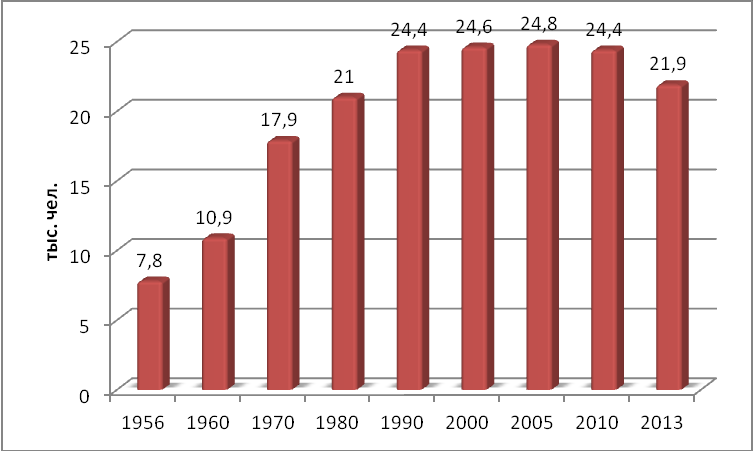 Рисунок 1. Динамика изменения численности населенияВ данной ситуации перспективным развитием Вихоревского городского поселения является снижение уровня миграции и его остановка. Решением данной ситуации является повышение инвестиционной привлекательности муниципального образования, путем развития инфраструктуры, улучшение условий для развития бизнеса, создание новых рабочих мест.На данный период времени перспективным является сохранение уровня численности населения г. Вихоревка. Существующие мощности по водоснабжению при соответствующей модернизации и реконструкции позволят с избытком покрыть потребности поселка в водопользовании.2.2.  Перспективные расчетные расходы сточных водС целью повышения качественного уровня проживания населения и улучшения экологической обстановки на территории Вихоревского   муниципального образования необходимо предусмотреть развитие существующей системы водоотведения с организацией сбора и транспортировки сточных вод  для их очистки и утилизации.Сведения о годовом ожидаемом поступлении в централизованную систему водоотведения сточных вод представлено в таблице 9, среднесуточное потребление к 2028 году составит 8,4 тыс.м. куб в сутки.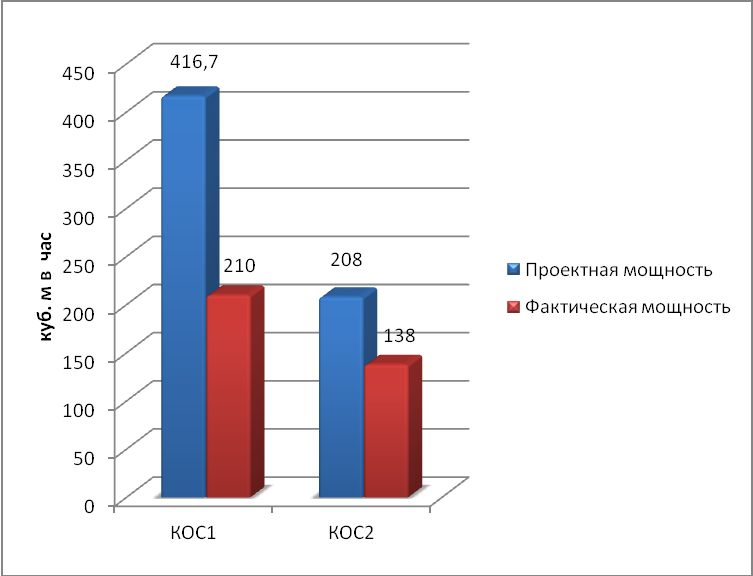 Рисунок 2. Существующие резервы мощности очистных сооружений.Вывода из эксплуатации действующих объектов не планируется так как, существующие сооружения комплекса очистных сооружений канализации, имеющие резерв по мощности, обеспечивают очистку до проектных характеристик по взвешенным и органическим веществам и временным условиям сброса сточных вод в водоем, которые установлены на период реализации мероприятий по реконструкции, модернизации и техническому перевооружению.Таблица 9. ожидаемое поступление в централизованную систему водоотведения сточных вод2.3. Перспективное потребление тепловой энергии на цели теплоснабженияВ соответствии с Генеральным планом развития Вихоревского муниципального образования на период до 2032 года предполагается  увеличение площади жилых территорий до586,2 Га (увеличение на 26% по состоянию на 2013 год), в том числе:- индивидуальной жилой застройки – 250,0 га (увеличение на 19%);- малоэтажной жилой застройки – 258,9 га (увеличение на 26%);- среднеэтажной жилой застройки – 77,3 га (увеличение на 55%);В соответствии с Генеральным планом развития Вихоревского муниципального образования на период до 2032 года предполагается увеличение площадей зон производственного и коммунально-складского назначения до 122,8 Га.Прирост потребления тепловой энергии (мощности), для жилого фонда и объектов производственного и коммунально-складского назначения, для каждого пятилетнего периода развития определен в соответствии с приведенными в Генеральном плане развития данными (максимально допустимая плотность застройки и этажность), а также в соответствии с требованиями методических рекомендаций по разработке схем теплоснабжения (Приказ Минэнерго России N 565, Минрегиона России N 667 от 29.12.2012)Потребление тепловой энергии (мощности) для прочих объектов, планируемых к строительству в соответствии с Генеральным планом развития, определено по типовым проектам.Таким образом, предполагаемый прирост потребления тепловой энергии на период до 2032 года составит 8,59 Гкал/час, в том числе:- жилой фонд – 4,02 Гкал/час;- объекты производственного и коммунально-складского назначения в границах населенного пункта – 0,3 Гкал/час;- объекты физкультурно-спортивный назначения, в том числе бассейн – 3,24 Гкал/час;- учреждения дошкольного образования (детские сады, молочная кухня) – 0,68 Гкал/час;- прочие потребители (клуб на 200 мест) – 0,35 Гкал/час;2.4.  Перспективные балансы тепловой мощности источников тепловой энергии и тепловой нагрузкиРасходная часть баланса тепловой мощности складывается из максимума тепловой нагрузки,  присоединенной  к тепловым сетям источника, расходов тепловой энергии на собственные нужды,  потерь в тепловых сетях при максимуме тепловой нагрузки и расчетного резерва тепловой мощности.Расчетный резерв определяется мощностью  оперативного резерва, необходимого для компенсации аварийного снижения тепловой мощности вследствие отказов теплового оборудования.Расход тепловой энергии на собственные нужды состоит из расходов на отопление и горячее водоснабжение зданий котельных. Расход тепловой энергии на собственные нужды определен по данным предоставленным Администрацией Вихоревского городского поселения и составляет 0,2349 Гкал/час.Потери тепловой энергии для существующих, оптимальных и перспективных тепловых сетей, определены расчетным путем с помощью программно-расчетного комплекса для систем теплоснабжения Zulu Thermo 7.0. Результаты расчетов приведены в Приложениях 1.1; 2.1.; 3.1 к настоящему отчету. Сводные данные о потерях тепловой энергии приведены в таблице 10.Таблица 10. Потери тепловой энергии при транспортировкеПри составлении баланса на период 2016-2028 годов учитывались мероприятия по первоочередной оптимизации тепловых сетей при существующих нагрузках (в том числе с учетом перспективного развития), позволяющие добиться эффективной работы тепловых сетей при существующих нагрузках и котельных.При составлении баланса на последующие годы учитывались предполагаемая в соответствии с генеральным планом развития реконструкция котельных (перевод на природный газ)  и планируемое увеличение тепловой нагрузки.Сводный баланс тепловой мощности источников тепловой энергии и тепловой нагрузки на период до 2028 года приведен в таблице 11.Таблица 11. Сводный баланс тепловой мощности источников тепловой энергии и тепловой нагрузки на период до 2028 года2.5.Перспективные балансы производительности водоподготовительных установок и максимального потребления теплоносителя теплопотребляющими установками потребителей, в том числе в аварийных режимахБалансы производительности водоподготовительных установок теплоносителя для тепловых сетей сформированы по результатам сведения балансов тепловых нагрузок и тепловых мощностей источников систем теплоснабжения для существующих в настоящее время потребителей и с учетом планируемых в Генеральном плане развития до 2028 года потребителей тепловой энергии.Выполненные с помощью программно-расчетного комплекса для систем теплоснабжения Zulu Thermo 7.0 расчеты позволяют составить балансы теплоносителя для всех источников тепловой энергии Вихоревского городского поселения. Сводные данные о расходе теплоносителя  для всех источников тепловой энергии приведены в таблице 12.Перспективные объемы теплоносителя, необходимые для передачи теплоносителя от источника тепловой энергии до потребителя, прогнозировались исходя из следующих условий:- регулирование отпуска тепловой энергии в тепловые сети в зависимости от температуры наружного воздуха принято по регулированию отопительно-вентиляционной нагрузки с качественным методом регулирования с расчетными параметрами теплоносителя;- расчетный расход теплоносителя в тепловых сетях изменяется с темпом присоединения (подключения) суммарной тепловой нагрузки и с учетом реализации мероприятий по наладке режимов в системе транспорта теплоносителя;- расход теплоносителя на обеспечение нужд горячего водоснабжения потребителей в зоне открытой схемы теплоснабжения изменяется с темпом реализации проекта по переводу системы теплоснабжения на закрытую схему. (В соответствии с требованиями Федерального закона от 07.12.2011 № 417-ФЗ «О внесении изменений в отдельные законодательные акты Российской Федерации в связи с принятием Федерального закона «О водоснабжении и водоотведении»)При этом в расчетах учтено, что при переходе на закрытую схему теплоснабжения поток тепловой энергии для обеспечения горячего водоснабжения несколько увеличится и сократится только подпитка тепловой сети в размере теплоносителя, потребляемого на нужды горячего водоснабжения. Сверхнормативный расход теплоносителя на компенсацию его потерь при передаче тепловой энергии по тепловым сетям будет сокращаться, темп сокращения будет зависеть от темпа работ по реконструкции тепловых сетей.Таблица 12. Перспективные и существующие балансы теплоносителя3.ХАРАКТЕРИСТИКА СОСТОЯНИЯ И ПРОБЛЕМ КОММУНАЛЬНОЙ ИНРАСТРУКТУРЫ3.1. Водопроводная сетьВодопровод к поселению и по его территории частично проложен в одном коробе с теплосетями во избежание замерзания. Общая протяжённость водопроводных сетей составляет 24960 м.Таблица 13. Технические данные по водопроводным сетямВодопроводными сетями города охвачено 80 % территории жилой застройки. Износ существующих водопроводных сетей по городу на данный момент составляет 70 %, имеет неудовлетворительное состояние, не имеет коррозионной защиты и требует перекладки и замены стальных трубопроводов без наружной и внутренней изоляции на трубопроводы из некорродирующих материалов.Ветхость сетей ведет к сокращению их пропускной способности из-за необходимости снижения рабочего давления, а также из-за отложений, растворенных в воде солей, различных взвесей и примесей. Качество воды снижается при транспортировке вследствие ее вторичного загрязнения, при этом снижаются органолептические характеристики воды.Оборудование водозаборов имеет предельный срок эксплуатации и требует замены, т.к. не обеспечивает поддержания своих исходных технических характеристик.Учет поднятой водозаборами воды не осуществляется. Приборы учета поднятой, пропущенной через очистные сооружения и отданной в город воды у ресурсоснабжающих организаций отсутствуют. Учет ведется по производительности работающих насосов.Учет потребленной воды производится по санитарно-гигиеническим нормам на одного человека и один кв. метр занимаемой площади, так как приборами учета расхода воды оснащена малая часть объектов потребления. Данный вид учета потребленной воды дает большие погрешности. В этой ситуации у ресурсоснабжающих организаций возникает количественный дисбаланс между поднятой и потребленной водой, который в данном случае списывается на потери при транспортировке.В настоящее время, при данном виде учета поднятой и потребленной воды, невозможно определить реальные удельные нормы водопотребления населения, и фактические потери воды при ее транспортировке.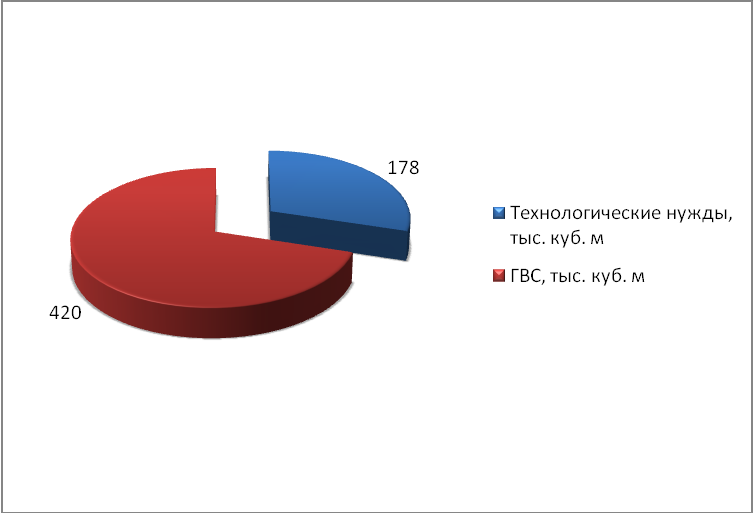 Рисунок 3. Структура расхода воды поднятой ВЗС-1.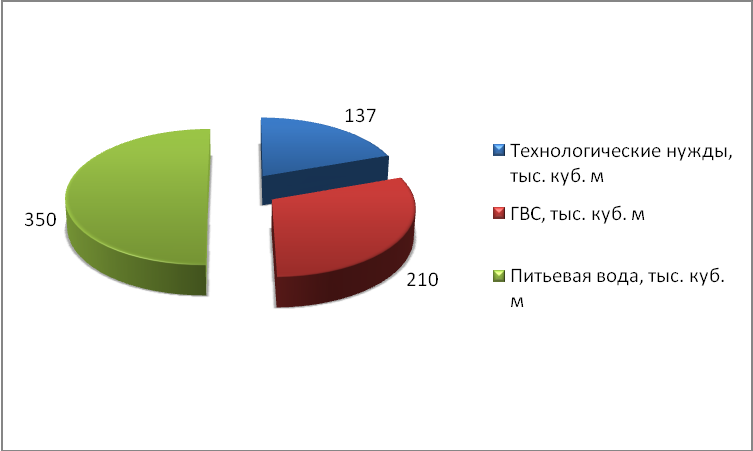 Рисунок 4. Структура расхода воды поднятой ВЗС-2.3.2.Существующее положение в сфере водоотведения муниципального образованияДля обеспечения потребителей г.Вихоревка услугами водоотведения привлечена организация ООО "Вихоревское управление", которая занимается эксплуатацией инженерных сетей водоотведения и оборудования по договорам безвозмездного пользования имуществом, в дальнейшем будет заключено концессионное соглашение в отношении муниципального имущественного комплекса. Основные виды деятельности предприятия: выработка и предоставление гражданским и юридическим лицам водоснабжение и водоотведение в пределах области.Все сточные воды, образующиеся на территории г.Вихоревка поступают на канализационные очистные сооружения (КОС), расположенные южнее города.Хозбытовые и производственные стоки с города самотеком поступают на две канализационные насосные станции (КНС), откуда по напорному коллектору диаметром 300 мм транспортируются на станцию биологической очистки сточных вод КОС №1. Сточные воды с территории поселка ВЛЗК также самотеком поступают на 4 КНС, Откуда по напорному коллектору диаметром 300 мм транспортируются на станцию биологической очистки КОС № 2. Протяженность сетей канализации составляет 13,7 км.Отвод сточных вод от остальной застройки осуществляется в выгребные ямы, надворные туалеты с последующей транспортировкой на очистные сооружения.Пройдя цикл механической и биологической очистки, обеззараживания и доочистки на каскаде прудов, стоки по сбросному коллектору с сосредоточенным выпуском 500 мм поступают в р.Вихорева. Выпуск находится в 1,5 км от города ниже по течению реки. Осадок с очистных сооружений поступает на иловые площадки, которые находятся в неудовлетворительном состоянии и требуют срочной реконструкции. Сброс очищенных стоков производится по 2-м выпускам в р.Вихорева.Функционирование и эксплуатация канализационных сетей систем централизованного водоотведения осуществляется на основании «Правил технической эксплуатации систем и сооружений коммунального водоснабжения и канализации», утвержденных приказом Госстроя РФ №168 от 30.12.1999г.Состав системы водоотведения:1. Сети водоотведения. Длина канализационных сетей – 41260 м2. Колодцы. Количество канализационных колодцев- 670.3. Канализационные насосные станции. Количество КНС- 6.4. Очистные сооружения. Количество КОС- 2. Таблица 14. Характеристика канализационных трубопроводовТаблица15. Характеристика КНС Характеристика КОС №1Приемная мощность КОС №1 10,0 тыс. м3/суткиФактическая мощность 5,6 - 6,4 тыс. м3/суткиВ состав сооружений входят:- приемная камера- песколовки- первичные отстойники- аэротенки- вторичные отстойники- аэробный стабилизатор- контактный резервуар.Характеристика КОС №2Приемная мощность КОС №2 5,0 тыс. м3/суткиФактическая мощность  4,3 – 4,6 тыс. м3/суткиВ состав сооружений входят:- приемная камера- песколовки- первичные отстойники- аэротенки- вторичные отстойники- контактный резервуар.Проблемным вопросом в части сетевого канализационного хозяйства является истечение срока эксплуатации трубопроводов, а также истечение срока эксплуатации запорно-регулирующей арматуры на напорных канализационных трубопроводах. На сегодняшний день износ магистральных хозяйственно-бытовых коллекторов составляет 65%, дворовых и уличных сетей хозяйственно-бытовой канализации 68%.Важным звеном в системе водоотведения города являются канализационные насосные станции. Для перекачки сточных вод задействованы 6 насосных станций. Вопросы повышения надежности насосных станций в первую очередь связаны с энергоснабжением. Необходима программа автоматизации насосных станций, которая позволит повысить надежность канализационных насосных станций.При эксплуатации комплекса очистных сооружений канализации наиболее чувствительными к различным дестабилизирующим факторам являются сооружения биологической очистки. Основные причины, приводящие к нарушению биохимических процессов при эксплуатации канализационных очистных сооружений: перебои в энергоснабжении; поступление токсичных веществ, ингибирующих процесс биологической очистки. Опыт эксплуатации сооружений в различных условиях позволяет оценить воздействие вышеперечисленных факторов и принять меры, обеспечивающие надежность работы очистных сооружений – перебросить часть сточных вод через систему коллекторов, насосных станций с КОС 2 на КОС 1. Важным способом повышения надежности очистных сооружений (особенно в условиях экономии энергоресурсов) является внедрение автоматического регулирования технологического процесса. Реализация мероприятий, направленных на повышение надежности системы водоотведения, обеспечит устойчивую работу системы канализации города.Существующие балансы производительности сооружений системы водоотведения.Все сточные воды, образующиеся в результате деятельности промышленных предприятий, населения, а также поверхностно-ливневые с территории городской черты организовано отводятся через централизованные системы водоотведения на комплекс очистных сооружений канализации по территориальному зонированию. На КОС1 и КОС2 организована система коммерческого учета по всем выпускам принимаемых на очистку сточных вод.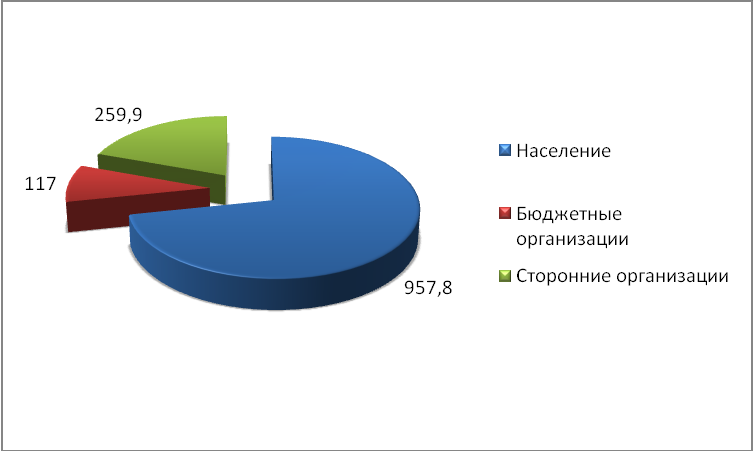 Рисунок 5. Существующий годовой баланс формирования стоков, тыс. м3 в год.Наибольшую долю существующих стоков составляют стоки от жилого фонда города.В настоящее время коммерческий учет принимаемых сточных вод осуществляется в соответствии с действующим законодательством, и количество принятых сточных вод принимается равным количеству потребленной воды. Доля объемов, рассчитанная данным способом, составляет 90%.3.3. ТеплоснабжениеЭксплуатацию системы централизованного теплоснабжение г.Вихоревка осуществляет ООО «Вихоревское управление». В качестве теплоносителя для отопления и горячего водоснабжения зданий используется вода с температурой 95-70°С Теплоснабжение Вихоревского городского поселения на цели отопления осуществляется по закрытой двухтрубной системе, горячее водоснабжение осуществляется путем открытого водоразбора из тепловой сети.Теплоснабжение и горячее водоснабжение центральной части г.Вихоревка осуществляется от водогрейной котельной (ул.Доковская, д.22б), работающей на твёрдом топливе (угле). Установленная тепловая мощность водогрейной котельной составляет 80 Гкал/час.Существующая электрокотельная в настоящее время не используется. Для подключения потребителей тепловой энергии, ранее подключенных к электрокотельной, выполнена обходная теплотрасса от водогрейной котельной, которая включается в зимний период. В работе системы теплоснабжения участвуют установленные в электрокотельной водоводяные теплообменные аппараты и сетевые электронасосы. Фактически бывшая электрокотельная представляет собой центральный тепловой пункт. Для горячего водоснабжения потребителей тепловой энергии, ранее подключенных к электрокотельной в летний период, выполнены перемычки (ТК-829–ТК-960; ТК-794–ТК-45), которые включаются в летний период.Ранее существовавшая блочная котельная (ул.Дзержинская, ул.Октябрьская) в настоящее время демонтирована. Для подключения потребителей тепловой энергии, ранее подключенных к котельной, выполнена перемычка между ТК-147 и ТК-964.Теплоснабжение жилых домов расположенных по ул. Нефтяников осуществляется от блочной водогрейной котельной, работающей на твёрдом топливе (угле). Установленная тепловая мощность котельной составляет 2,15 Гкал/час, располагаемая мощность составляет 1,4 Гкал/час.Теплоснабжение и горячее водоснабжение жилых домов расположенных по ул.Байкальской осуществляется от блочной водогрейной котельной, работающей на твёрдом топливе (угле). Установленная тепловая мощность котельной составляет 3,21 Гкал/час, располагаемая мощность составляет 2,1 Гкал/час.Характеристики установленных котельных агрегатов приведены в таблице 16 Таблица 16. Установленные котельные агрегатыСети теплоснабжения выполнены в двухтрубном исполнении, способ прокладки тепловых сетей надземный или подземный канальный или бесканальный. Тепловая изоляция трубопроводов выполнена минеральными матами и стеклотканью. Тепловые сети периодически ремонтируются, наиболее изношенные участки периодически санируются, в целом состояние тепловых сетей удовлетворительное.Общая протяженность тепловых сетей в двухтрубном исполнении составляет – 32,592 км, в том числе: надземных – 23,715 км, подземных – 8,877 км.Сводные данные о протяженности и диаметрах существующих тепловых сетей приведены в таблице 17.Таблица 17.Сводная таблица существующих тепловых сетей3.4.ЭлектроснабжениеГенеральным планом предусмотрены мероприятия принятые в соответствии с требованиями «Правил устройства электроустановок» седьмого издания и направленные на повышение надежности системы электроснабжения Вихоревского муниципального образования.В соответствии с проектом ЗАО «Сибирский центр ЭНТЦ» на территории муниципального образования планируется размещение воздушной ЛЭП 220 кВ «ПС 500 кВ Братская (БПП) - ПС 220 кВ Табь» к проектируемой ПС 220 кВ «Табь» в Турманском муниципальном образовании. Протяженность проектной ВЛ 220 кВ в границах муниципального образования составит 21,9 км.Проектные потребители электрической энергии относятся к  электроприемникам третьей, второй и первой категории надежности.Электроснабжение потребителей I и II категории надежности, предлагается осуществлять от разных трансформаторов двухтрансформаторной подстанции или от двух близлежащих однотрансформаторных подстанций, подключенных с разных секций шин понизительных подстанции.  При наличии одного источника электропитания предлагается использовать в качестве резервного источника электроэнергии дизель-генераторы, расположенные на территории потребителей.Генеральным планом на территории Вихоревского муниципального образования предусматривается строительство и реконструкция объектов систем электроснабжения с целью обеспечения возможности гарантированного подключения к сетям электроснабжения проектных потребителей электрической энергии и повышения надежности электроснабжения существующих.Марку и мощность проектных ТП 6/0,4 кВ, сечения проводов и марку опор уточнить на стадии проектирования. Воздушные ЛЭП 6 кВ рекомендовано выполнить с применением самонесущего изолированного провода СИП-3 на железобетонных опорах. При разработке проектной документации учесть сейсмичность района.Часть существующих сетей и объектов предусмотрено сохранить с последующей их заменой на расчетный срок по мере физического и морального износа. Также необходимо предусмотреть реконструкцию существующих воздушных ЛЭП 0,4 кВ (замена опор и голого провода на изолированный самонесущий провод), строительство новых ВЛ 0,4 кВ.Для определения расчетных электрических нагрузок выполнен расчет по укрупненным показателям в соответствии с СП 31-110-2003 «Проектирование и монтаж электроустановок жилых и общественных зданий». Расчет выполнен без учета нагрузки промышленных объектов. Основные показатели электропотребления Вихоревского муниципального образования на расчетный срок приведены ниже ( 18).Таблица18. Основные показатели электропотребления Вихоревского муниципального образованияСуммарная электрическая нагрузка Вихоревского муниципального образования с учетом потерь при транспортировке электроэнергии составит 19,1 МВт.Для обеспечения централизованной системой электроснабжения надлежащего качества на расчетный срок предусмотрены следующие мероприятия:- строительство воздушных ЛЭП 6 кВ общей протяженностью 8,9 км; - строительство ТП 6/0,4 кВ мощностью 630 кВА, взамен существующей - 1 объект; - строительство ТП 6/0,4 кВ мощностью 250 кВА, взамен существующей - 2 объекта; - строительство ТП 6/0,4 кВ мощностью 160 кВА, взамен существующей - 1 объект;- строительство ТП 6/0,4 кВ мощностью 160 кВА - 2 объекта. Для электроснабжения жилых домов и общественных зданий, удаленных от централизованного источника электроснабжения рекомендуется рассмотреть применение альтернативных источников энергии (ветрогенераторы, солнечные батареи и т.п.). Использование альтернативных источников энергии обеспечит экономию энергоресурсов, а также поспособствует улучшению состояния окружающей природной среды.В соответствии с проектными решениями, определен  перечень планируемых для размещения объектов: Местного значения поселения:ТП 6/0,4 кВ –6 объектов;воздушная ЛЭП 6 кВ – 8,9 км.Регионального значения: ПС 220 кВ «Табь»;воздушная ЛЭП 220 кВ – 21,9 км.Таблица 19Аварии на электроэнергетических системахАварии на электросистемах могут привести к перерывам электроснабжения потребителей, выходу из строя установок, обеспечивающих жизнедеятельность населенного пункта, создать пожароопасную ситуацию.Опасными стихийными бедствиями для объектов энергетики являются сильный порывистый ветер, гололед (снижается надежность работы энергосистемы в районах гололеда из-за "пляски" и обрыва проводов ЛЭП), продолжительные ливневые дожди.При снегопадах, сильных ветрах, обледенения и несанкционированных действий организаций и физических лиц могут произойти тяжелые аварии из-за выхода из строя трансформаторных и понизительных подстанций.3.5.Захоронение твердых бытовых отходовОдним из первоочередных мероприятий по охране территории от загрязнений является организация санитарной очистки территории поселения, хранение отходов в специально отведенных местах. Основные технические показатели полигона- объект утилизации (захоронения) ТБО – полигон ТБО;- год ввода объекта размещения ТБО в эксплуатацию – 1 998 г.;- площадь объектов размещения отходов – 5,6 га;- проектная вместимость объекта размещения отходов – 165,7 тыс. м3;- уровень заполнения полигона - 133%;- объем утилизации (захоронения) ТБО (2010 г.) – 86,6 тыс. м3/год;- установленная норма накопления ТБО для населения – 1,344 м3/чел./год.Описание работ по размещению отходов на полигонеВсе работы по размещению отходов на полигоне выполняются механизированным способом.Поступление отходов на полигон осуществляется в соответствии с заключенными договорами на размещение отходов производства и потребления.Организация работ на полигоне определяется технологической схемой эксплуатации полигона.Учет поступающих отходов ведется визуально работниками по объему и виду отходов.Полигон разбит на карты складирования. Основной участок складирования на 4 очереди эксплуатации. Каждая очередь обеспечивает эксплуатацию свалки на 3 года с учетом укладки 5-ти рабочих слоев отходов толщиной 2м и грунта толщиной 0,25м. Общая высота четырех очередей составит 11,25м. Закрывается свалка пятой очередью до высоты в 15м с окончательным слоем изоляции в 1 м. Уплотнение слоев производится механизированным способом не менее чем двухкратным проходом тяжелого бульдозера. Отходы перемещаются на рабочую карту методом «надвига» слоем высотой до 0,5м., который продолжают наращивать высотой до 2м над уровнем площадки разгрузки мусоровозов.Водоснабжение полигона привозное.Оценка потребностей в услугах по размещению отходов на полигонеВ приведенной ниже таблице указана динамика поступления отходов на полигон за период 2010-2014годы. Объемы размещения ТБО на 2016 год определяется на основании данных фактического размещения отходов на полигоне за период 2014год.Размещение объема отходов, планируемого на 2016год, берется исходя из фактических данных за 2014 год.Анализ объема фактического поступления отходов на полигонТаблица 20.Анализ фактических расходовТаблица 21.Таблица 22.Основные проблемы в системе- наличие несанкционированных свалок;- отсутствие резерва мощности действующего полигона ТБО, фактический накопленный объем захороненных отходов производства и потребления превышает допустимую проектную вместимость объекта для размещения отходов производства и потребления;- отсутствие в местах размещения отходов технологий, снижающих накопление отходов для захоронения;- отсутствие технологий по переработке и утилизации ПЭТ и других полиэтиленовых, пластиковых и пластмассовых отходов;- применение технологий не соответствующих современным требованиям методов утилизации (захоронения) ТБО;- недостаточная и разрозненная информация о состоянии окружающей среды в городе;- низкая экологическая культура населения.4. ХАРАКТЕРИСТИКА СОСТОЯНИЯ И ПРОБЛЕМ В РЕАЛИЗАЦИИ ЭНЕРГОРЕСУРСОСБЕРЕЖЕНИЯ, УЧЕТА И СБОРА ИНФОРМАЦИИРеализация политики энергосбережения на территории муниципального образования, основанной на принципах приоритета эффективного использования энергетических ресурсов, сочетания интересов потребителей, поставщиков и производителей энергетических ресурсов, обусловлена необходимостью экономии топливно-энергетических ресурсов, сокращения затрат средств бюджета и стабилизации уровня платежей жителей за коммунальные услуги.В поселении реализуется долгосрочная целевая программа «Энергосбережение и повышение энергетической эффективности на территории Иркутской области на 2011-2015 годы», утвержденная постановлением Правительства Иркутской области от 02.12.2010 № 318-пп. Данной программой энергосбережения указана следующая цель:- обеспечение рационального использования энергетических  ресурсов за счет реализации энергосберегающих мероприятий, повышение эффективности их использования в объектах бюджетной сферы и в сфере жилищно-коммунального хозяйства.С целью решения поставленных Программой энергосбережения задач реализуются следующие группы мероприятий:- организационные мероприятия (пропаганда повышения энергетической эффективности и энергосбережения в многоквартирных домах, контроль и мониторинг за реализацией энергосервисных договоров, установление обоснованных лимитов потребления энергетических ресурсов муниципальными учреждениями);- технические и технологические мероприятия (тепловая изоляция трубопроводов и повышение энергетической эффективности оборудования тепловых пунктов, замена окон и дверей на металлопластиковые в муниципальных учреждениях, проведение энергетических обследований объектов муниципальных учреждений);- мероприятия по оснащению приборами и автоматизированными системами учета (закупка энергопотребляющего оборудования высоких классов энергетической эффективности, в том числе энергосберегающих ламп,  для  объектов муниципальных учреждений, оснащение многоквартирных домов приборами учета тепловой энергии).5.ЦЕЛЕВЫЕ ПОКАЗАТЕЛИ РАЗВИТИЯ КОММУНАЛЬНОЙ ИНФРАСТРУКТУРЫКомплексное развитие систем коммунальной инфраструктуры характеризуется следующими группами показателей:- доступность для населения коммунальных услуг;- качество коммунальных услуг;- степень охвата потребителей приборами учета; - надежность (бесперебойность) работы систем ресурсоснабжения;- величины новых нагрузок, присоединяемых в перспективе.5.1.Критерии доступности для населения коммунальных услугПоказатели критериев доступности для населения платы за коммунальные услуги:1. Доля расходов на коммунальные услуги в совокупном доходе семьи  - 22 %.2. Доля населения с доходами ниже прожиточного минимума - 29 %.3. Уровень собираемости платежей граждан за коммунальные услуги - выше 86,31 %.4. Доля получателей субсидии на оплату коммунальных услуг в общей численности населения - 29 %.Определение прогнозируемой совокупной платы граждан за коммунальные услуги с учетом различных вариантов благоустройства многоквартирных жилых домов и жилых домов, а также наличия в них приборов учетаРасчет прогнозируемой совокупной платы граждан, проживающих в многоквартирных домах с централизованным горячим и холодным водоснабжением, водоотведением, теплоснабжением, оборудованных приборами учета.Общая численность населения муниципального образования «Вихоревского городского поселения», проживающего в 170 многоквартирных жилых домах составляет 13 316 человек, общая площадь жилых помещений  - 338 756,94кв.м.Таблица 23. Прогнозируемой тариф за коммунальные услуги5.2.Показатели качества коммунальных ресурсовПоказатели качества коммунальных ресурсов представлены в таблице 24.Таблица 24. Показатели качества коммунальных ресурсов5.3.Показатели степени охвата потребителей приборами учетаПоказатели степени охвата потребителей приборами учёта коммунальных ресурсов динамично изменяются в связи с реализацией задач, поставленных Федеральным законом от 23.11.2009 № 261-ФЗ «Об энергосбережении и о повышении энергетической эффективности и о внесении изменений в отдельные законодательные акты Российской Федерации». По состоянию на 01.01.2013 года данные по охвату потребителей приборами учёта коммунальных ресурсов представлены в таблице 25.Таблица 25. Показатели степени охвата потребителей приборами учетаРаздел 6. ПЕРСПЕКТИВНАЯ СХЕМА ВОДОСНАБЖЕНИЯ И ВОДООТВЕДЕНИЯСхема включает первоочередные мероприятия по созданию и развитию централизованных систем водоснабжения и водоотведения, повышению надежности функционирования этих систем и обеспечивающие комфортные и безопасные условия для проживания населения Вихоревского городского поселения.Мероприятия охватывают следующие объекты системы водоснабжения и водоотведения:- водозабор (подземный),- станции водоподготовки,- насосные станции,- магистральные сети водопровода,- сети водоотведения,- канализационные насосные станции.В условиях недостатка собственных средств на проведение работ по модернизации существующих сетей и сооружений, строительству новых объектов систем водоснабжения и водоотведения, затраты на реализацию мероприятий схемы планируется финансировать за счет денежных средств выделяемых из федерального, областного и местного бюджета.Кроме этого, схема предусматривает повышение качества предоставления коммунальных услуг для населения и создания условий для привлечения средств из внебюджетных источников для модернизации объектов коммунальной инфраструктуры.Цели схемы:- обеспечение развития систем централизованного водоснабжения и водоотведения для существующего и нового строительства жилищного комплекса, а также объектов социально-культурного назначения;- увеличение объемов производства коммунальной продукции (оказание услуг) по водоснабжению и водоотведению при повышении качества и сохранении приемлемости действующей ценовой политики;- улучшение работы систем водоснабжения и водоотведения;- повышение качества питьевой воды, поступающей к потребителям;- снижение вредного воздействия на окружающую среду.Способ достижения цели:-  реконструкция существующих водозаборных узлов с установками водоподготовки;- строительство централизованной сети магистральных водоводов, обеспечивающих возможность качественного снабжения водой населения и юридических лиц Вихоревского городского поселения;- реконструкция существующих сетей;- модернизация объектов инженерной инфраструктуры путем внедрения ресурсо- и энергосберегающих технологий;- установка приборов учета.Финансирование мероприятий планируется проводить за счет получаемой прибыли ООО «Вихоревское управление» от продажи воды и водоотведения, а также и за счет средств бюджетных источников.Ожидаемые результаты от реализации мероприятий схемы:1. Создание современной коммунальной инфраструктуры Вихоревского городского поселения.2. Повышение качества предоставления коммунальных услуг.3. Снижение уровня износа объектов водоснабжения.4. Улучшение экологической ситуации на территории Вихоревского городского поселения.5. Создание благоприятных условий для привлечения средств бюджетных и внебюджетных источников с целью финансирования проектов модернизации и строительства объектов водоснабжения.Предложения по строительству, реконструкции и модернизации объектов систем водоснабженияОбщая перспективная  потребность в воде на конец расчетного периода должна составить 1500 тыс. м3/год.Для обеспечения указанной потребности в воде с учетом подключения новых потребителей к централизованной системе водоснабжения предлагаются следующие мероприятия:Таблица. 26. Ремонт и чистка водоприемного колодцаМонтаж установок очистки воды хозяйственно-питьевого назначения серии ОРЕЛ (тип SWT) производительностью 50 куб. м в час;Установка очистки воды хозяйственно-питьевого назначения серии ОРЕЛ (тип) SWT предназначена для очистки воды подземных и поверхностных источников водоснабжения перед подачей ее в централизованные водопроводные системы населенных пунктов.Предназначены для очистки воды от взвешенных веществ, растворённых веществ, нерастворимой органики, нефтепродуктов, тяжёлых металлов и железа, биологических загрязнений.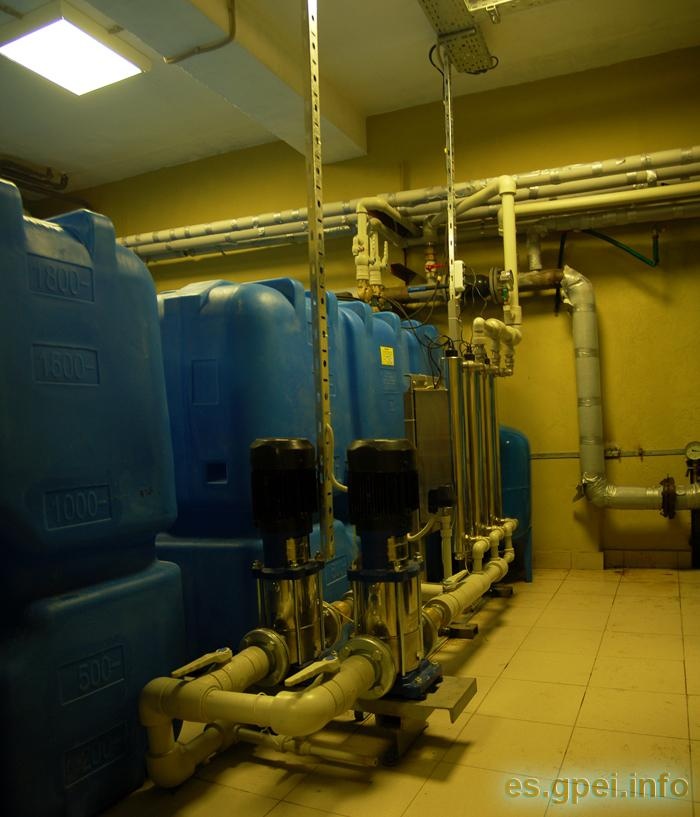 Рисунок 6. Внешний вид  установки очистки воды серии ОРЕЛ (тип SWT)Таблица 27.Оснащение приводов насосов 2 подъема частотными преобразователямиЧастотные преобразователи серии С 100 позволяют организовать систему автоматического поддержания выходного параметра (давления, расхода, температуры, скорости и т.п.) без использования контроллера при наличии датчика обратной связи;- экономия электроэнергии от 30 до 50 и более %;- исключение гидравлических ударов;- снижение пусковых токов;- увеличение межремонтного периода;- повышение степени защиты двигателей;- заблаговременное получение информации об износе элементов привода;- возможность повышения степени автоматизации.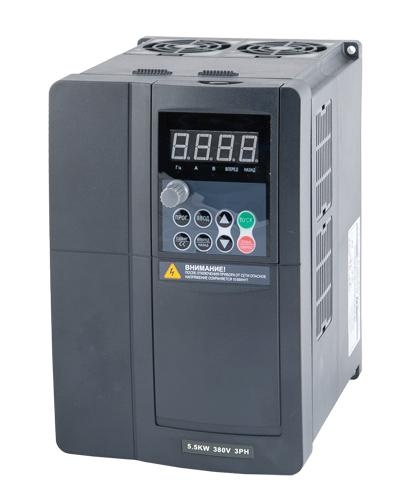 Рисунок 7. Внешний вид управляющего преобразователя.Таблица 28Предложения по строительству, реконструкции и модернизации линейных объектов централизованных систем водоснабженияУстановка узлов учета воды на станции 1 и 2 подъема, входы зданий и сооружений потребителей воды г. Вихоревка;Ультразвуковой расходомер US800 предназначен для измерения и учета текущего расхода и накопления объема жидкости (температурой до 200°C), протекающей под давлением в трубопроводе диаметром от 15 до 2000 мм на станции 1 и 2 подъема.Счетчики воды ВСКМ 90-50  и СТВУ-100 крыльчатые механические с диаметром условного прохода ДУ 50 – 100 мм. Счетчики предназначены для измерения объема питьевой и сетевой воды в обратных и подающих трубопроводах закрытых и открытых систем холодного и горячего водоснабжения на входы зданий и сооружений.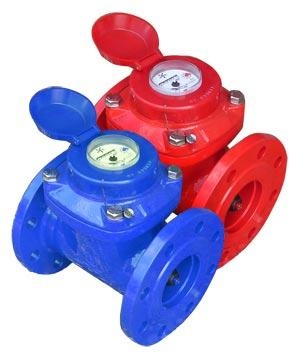 Рисунок 8. Счетчики воды ВСКМ 90-50Таблица 29Таблица 30Замена магистральных сетей водоснабжения и запорной арматуры на трубы ПНД ПЭ100 SDR17 (PN 10).Износ существующих водопроводных сетей по поселку на данный момент составляет 70 %, имеет неудовлетворительное состояние, не имеет коррозионной защиты и требует перекладки и замены стальных трубопроводов без наружной и внутренней изоляции на трубопроводы из некорродирующих материалов.Трубы, изготовленные из полиэтилена низкого давления или иначе трубы ПНД, являются  разновидностью  пластиковых  труб  и  предназначены  они  для  различных систем трубопроводов, в том числе и для транспортировки воды для хозяйственно- питьевого водоснабжения. Полиэтилен низкого давления — это экологически чистый материал, который дает возможность легко монтировать изделия изготовление из него.Изделия из ПНД способны без каких-либо изменений механических или изоляционных свойств, выдерживать широкий температурный диапазон. Расчет представлен Таблица 31.Таблица 31.Электронная схема объектов системы водоснабженияДля выполнения расчетов системы водоснабжения приняты расчетные расходы воды в течение суток. Объем суточного водопотребления складывается из расходов воды:на хозяйственно-питьевые нужды;на поливку зеленых насаждений и усовершенствованных покрытий улиц;на производственно-технические цели;на пожаротушение.Водопотребление на хозяйственно-питьевые нужды населения зависит от степени благоустройства жилой застройки, климата и условий снабжения зданий горячей водой. Этот расход воды определяется по норме водопотребления, которая представляет собой расход (объем) воды, потребляемый одним жителем в сутки в среднем за год.Среднесуточный расход воды на хозяйственно-питьевые нужды определен по формуле:Gсут.ср.=0,001*qср.*N, м3/сут (1)где qср.- норма водопотребления, л/сут.челN – расчетное число жителей, принято в соответствии с проектом планировки города или поселка.Расчетный расход воды за сутки наибольшего инаименьшего водопотребления определен по формулам:Gсут.max= Kсут.max*Gсут.ср., м3/сут (2)Gсут.min = Kсут.min*Gсут.ср., м3/сут (3)Коэффициенты суточной неравномерности учитывают уклад жизни населения, климатические условия и связанные с ним изменения водопотребления по сезонам годаи дням недели, а также режим работы коммунально-бытовых предприятий.Kсут.max=1.1-1.3,	Kсут.min=0.7-0.9Часовые расходы воды в сутки максимального и минимального водопотребления определяются по формулам:qч.max= Kч.max*(Gсут.max/24), м3/сут (4)qч.min = Kч.min *(Gсут.min/24), м3/сут (5)qч.ср= Gсут.max/24, м3/сут (6)Коэффициенты часовой неравномерности определяются из выражений:Kч.max=αmax*β max, (7)Kч.min=αmin*β min, (8)Значение коэффициентов α зависит от степени благоустройства, режима работы коммунальных предприятий и других местных условий. Рекомендуется приниматьαmax=1.2-1.4, αmin=0.4-0.6Коэффициенты β отражающие влияние численности населенияβ max=1.15, β min=0.6Продолжительность периода водопотребления среднего часового расхода tср. принимается равной 9–10 часов.При поверочном гидравлическом расчете сети водоснабжения Вихоревского городского поселения, котельные рассматриваются как потребители холодной воды на собственные нужды и как потребители холодной воды на ГВС города с учетом повышающего коэффициента 1,3 в период максимального суточного водопотребления.При электронном расчете системы водоснабжения выявлено:1. Снижение напора на верхних этажах жилых домов ул. Кошевого – 15,17,19,21,23 в часы максимального суточного водопотребления.2. Повышенный напор на части объектов потребления в часы низкого водопотребления, что противоречит требованиям СП 31.13330.2012. Для устранения данного нарушения СП 31.13330.2012 необходимо оснащение приводов насосов частотными преобразователями с датчиками давления обратной связи, что позволит обеспечить регламентируемый напор не более 60 м на потребителе в автоматическом режиме, в зависимости от изменяющегося суточного расхода.3. Падение напора, ниже допустимого, в 4 - 5 этажных домах города, при включении двух пожарных гидрантов на полную мощность. Причина – повышенный износ водопроводных сетей и неучтенные потери напора через неплотности водоводов. Предложения по строительству, реконструкции и модернизации (техническому перевооружению) объектов централизованных систем водоотведения.В связи с реализацией программ энергосбережения в период с 2013 по 2023 годы ожидается снижение объемов по приему сточных вод на комплекс очистных сооружений канализации от населения и промышленности в связи со снижением объемов водопотребления. Предлагаемые мероприятия направлены на реконструкцию и модернизацию существующей системы водоотведения.Строительство автоматизированной КНС ТП 945-1-2.2010 в районе Нефтебазы.Комплектная КНС предназначена для перекачки хозяйственно-бытовых, производственных, ливневых и дренажных сточных вод, представляет собой вертикальную стеклопластиковую емкость. В нижней части резервуара установлены два насоса ABS погружного типа. Оба насоса могут вертикально перемещаться по направляющим, и крепятся к трубному узлу без болтовых соединений посредством автоматической трубной муфты, что значительно облегчает монтаж, демонтаж итехническое обслуживание насосов.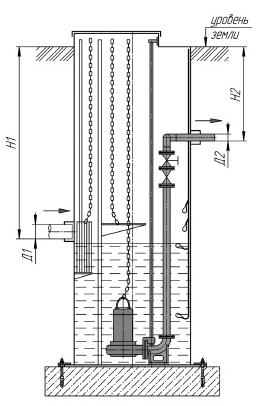 Рисунок 9. Схема КНСТаблица 32.Замена, выработавших свой срок, фекальных насосов на новые, серииСМ на КНС 1 – 6.Насос типа СМ используется при перекачке городских и производственных сточных масс, а также иных неагрессивных жидкостей, обладающих плотностью в пределах 1050 кг/м3, рН 6-8,5, температурой до 80 градусов по Цельсию, содержащих абразивные частицы габаритами до 5 мм не больше 1% массы. При этом концентрация перекачиваемой массы не должна превышать 2%. Состав газов в перекачиваемой насосом СМ среде — в пределах 5%.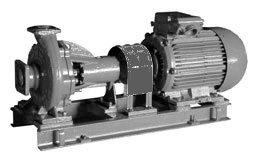 Рисунок 10. Насос типа СМТаблица 33.Капитальный ремонт оборудования КОС1 и КОС2.Капитальный ремонт предусматривает полное восстановление технических параметров оборудования и доведение производительности и точности работы оборудования до пределов, предусмотренных паспортом.Таблица 34.Монтаж бактерицидных установок УДВ на КОС1 и КОС2.На заключительном этапе водоочистки вода поступает в бактерицидную установку, где происходит ультрафиолетовое облучение проходящей внутри корпуса воды. Времени контакта ультрафиолетовых лучей и очищаемой воды достаточно для получения требуемого эффекта обеззараживания, так как реакция ультрафиолета на клетки микроорганизмов мгновенна. Эффект обеззараживания так же определен необходимой плотностью потока ультрафиолета.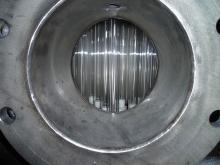 Рисунок 11. Бактерицидная установка ОДВТаблица 35.Предложения по строительству и реконструкции линейных объектов централизованных систем водоотведенияМонтаж самотечных линий канализации по ул. Нефтяников из труб ПВХдо КНС ТП 945-1-2.2010.Канализационные трубы ПВХ используются для сбора и отвода жидкостей. Их применяют для устройства инженерных и ливневых сетей, систем хозяйственно- фекальной канализации зданий, для транспортировки санитарных сточных вод различного химического состава.Таблица 36.Монтаж напорной линии Ду200 от КНС ТП 945-1-2.2010 до КНС 6.Планируемый материал напорной линии - трубы ПНД ПЭ100 SDR17 (PN 10)Таблица 37.Таблица 38. Оценка капитальных вложений в новое строительство, реконструкцию и модернизацию объектов централизованных систем водоотведения.Данные стоимости мероприятий являются ориентировочными, рассчитаны в ценах I квартала 2013 года, подлежат актуализации на момент реализации мероприятий и должны быть уточнены после разработки проектно-сметной документации.Раздел 7. ПЕРСПЕКТИВНАЯ СХЕМА ТЕПЛОСНАБЖЕНИЯ ВИХОРЕВСКОГО ГОРОДСКОГО ПОСЕЛЕНИЯСхема теплоснабжения разрабатывается на основе анализа фактических тепловых нагрузок потребителей с учетом перспективного развития на период до 2028 года, структуры топливного баланса, оценки состояния существующего источника тепла и тепловых сетей и возможности их  дальнейшего  использования, рассмотрения вопросов надежности, экономичности.Основной целью данной работы является разработка и оптимизация схемы теплоснабжения Вихоревского городского поселения, определение оптимальных технических решений по реконструкции источников тепловой энергии и тепловых сетей для покрытия существующих мощностей и возрастающих тепловых нагрузок на расчетный срок, позволяющих повысить качество, надежность и эффективность системы теплоснабжения с минимальными финансовыми затратами на реализацию этих решений. Рассмотрение вопроса выбора основного оборудование для котельной, насосных станций, ЦТП, а также трасс тепловых сетей производится только после технико-экономического обоснования принимаемых решений на основании гидравлических расчетов тепловой сети.Разработанная схема теплоснабжения Вихоревского городского поселения и предлагаемые мероприятия, направленные на ее развитие.1. Предлагаемые минимально необходимые мероприятия, направленные на оптимизацию работы существующих тепловых сетей является оптимальными, т.к. их реализация позволит обеспечить надежность и качество теплоснабжения объектов бюджетной сферы и жилого фонда.2. Предлагаемые мероприятия, направленные на создание перспективных тепловых сетей с учетом ввода планируемых объектов является оптимальными, т.к. их реализация позволит сократить эксплуатационные расходы на производство тепловой энергии, обеспечить надежность и качество теплоснабжения объектов бюджетной сферы и жилого фонда, снизить себестоимость тепловой энергии.3. В соответствии с требованиями 8 и 9 статьи 29 главы 7 Федеральный закон от 27.07.2010 N 190-ФЗ (ред. от 07.05.2013) «О теплоснабжении» до 2022 года отказаться от использования теплоносителя из системы теплоснабжения на цели горячего водоснабжения.4. Необходимо в обязательном порядке провести наладку гидравлического режима работы тепловых сетей с установкой необходимого оборудования в ИТП потребителей, а именно, дроссельных шайб подобранных при расчётах.5. Рекомендуется установить регуляторы напора для  уменьшения располагаемого напора на вводах потребителей тепловой энергии.6. Необходимо провести проектные и сметные работы, направленные на определение возможности отказа от использования ЦТП (бывшая электрокотельная), выполнения реконструкции с целью использования ее в качестве насосной станции 2-го подъема.7. Рекомендуется установить на котельных ул. Байкальской и Нефтяников сетевые насосы с меньшим напором, что позволит уменьшить потребление электроэнергии на производства тепла.8. Развитие системы теплоснабжения поселка, подключение перспективных потребителей тепловой энергии не окажет вредного воздействия на окружающую среду.5. Предложения по строительству, реконструкции и техническому перевооружению источников тепловой энергии.В соответствии с Генеральным планом развития Вихоревского муниципального образования предполагается выполнить реконструкцию существующих котельных с использованием природного газа в качестве котельно-печного топлива.В настоящее время на основной водогрейной котельной (ул.Доковская, д.22б) установлены котельные агрегаты типа КВ-ТС-20, использующие в качестве котельно-печного топлива бурый уголь. Конструкция котла КВ-ТС-20 не предусматривает возможности работы на природном газе. Следовательно, при реконструкции необходима замена существующих котельных агрегатов на котельные агрегаты, использующие в качестве котельнопечного топлива природный газ.На блочных котельных осуществляющих теплоснабжение потребителей по ул.Нефтяников и ул.Байкальской установлены котельные агрегаты типа КСВ. Конструкция котельных агрегатов позволяет использовать в качестве котельно-печного топлива - природный газ после установки газогорелочного устройства.При выполнении реконструкции источников тепловой энергии рассматриваются 2 варианта режимов работы:- температурный график отпуска тепловой энергии потребителям – 130 -70 оС;- температурный график отпуска тепловой энергии потребителям – 95 -70 оС.Работа котельных с температурным графиком отпуска тепловой энергии 130 -70 оС позволит уменьшить расход теплоносителя и, следовательно уменьшить диаметр трубопроводов, что в свою очередь позволит уменьшить капитальные затраты при реконструкции тепловой сети. При температуре теплоносителя 130 -70 оС возникает возможность установки в многоэтажных домах водоводяных теплообменников с раздельными контурами отопления и горячего водоснабжения, что позволяет отказаться от водоразбора теплоносителя на цели горячего водоснабжения. Отрицательным фактором при использовании теплоносителя с температурным графиком 130 -70 оС является то, что для горячего водоснабжения малоэтажного и индивидуального жилого фонда возникает необходимость установки центральных тепловых пунктов и создание отдельной тепловой сети для горячего водоснабжения.При работе котельных с температурным графиком отпуска тепловой энергии 95 -70оС также существует возможность установки водоводяных теплообменников с раздельными контурами отопления и горячего водоснабжения, при условии автоматизации тепловых узлов, а иначе эксплуатация такой системы приведёт к «перетопу» в осеннее-весенний период работы системы тепло- снабжения. Горячее водоснабжение малоэтажного и индивидуального жилого фонда при температурном графике теплоносителя  95 -70 оС рекомендуется осуществлять от индивидуальных электрических и газовых водонагревателей. Выполнение предложенных рекомендаций также позволит отказаться от водоразбора теплоносителя на цели горячего водоснабжения. Исключение систем открытого водоразбора является обязательным требованием ФЗ № 416 « О водоснабжении и водоотведении».Анализ вышеприведенных факторов, позволяет сделать вывод, о том, что наименее затратным вариантом реконструкции котельных и тепловых сетей представляется вариант с температурным графиком отпуска тепловой энергии потребителям – 95 -70 оС.При реконструкции источников тепловой энергии рекомендуется установить сетевые насосы с меньшим напором в котельных по ул. Байкальской и ул. Нефтяников, что позволит уменьшить расход электрической энергии при производстве тепловой энергии, что в свою очередь позволит уменьшить тариф на тепловую энергию.Основной задачей регулирования отпуска теплоты в системах теплоснабжения является поддержание заданной температуры воздуха в отапливаемых помещениях при изменяющихся в течение отопительного периода внешних климатических условий.Расчеты тепловых сетей города Вихоревка, выполненные с помощью программно- расчетного комплекса для систем теплоснабжения Zulu Thermo 7.0 позволяют получить температурные графики отпуска теплоносителя. Температурные графики регулирования отпуска теплоносителя приведены в таблице 39.Таблица 39. Температурные графикиСреди основных мероприятий по энергосбережению в системах теплоснабжения можно выделить оптимизацию систем теплоснабжения в городах с учетом эффективного радиуса теплоснабжения. Передача тепловой энергии на большие расстояния является экономически неэффективной.Радиус эффективного теплоснабжения позволяет определить условия, при которых подключение новых или увеличивающих тепловую нагрузку теплопотребляющих установок к системе теплоснабжения нецелесообразно вследствие увеличения совокупных расходов в указанной системе на единицу тепловой мощности, определяемой для зоны действия каждого источника тепловой энергии.Радиус эффективного теплоснабжения – максимальное расстояние от теплопотребляющей установки до ближайшего источника тепловой энергии в системе теплоснабжения, при превышении которого подключение теплопотребляющей установки к данной системе теплоснабжения нецелесообразно по причине увеличения совокупных расходов в системе теплоснабжения.Предложения по строительству и реконструкции тепловых сетейВ ходе выполнения работ по разработке схемы теплоснабжения Вихоревского городского поселения были выполнены гидравлические расчеты и расчеты потерь тепловой энергии при транспортировке при существующих тепловых сетях и существующих потребителях. Расчеты тепловых сетей от существующей системы теплоснабжения Вихоревского городского поселения проводились с помощью программно-расчетного комплекса для систем теплоснабжения Zulu Thermo 7.0, разработанного ООО «Политерм» (г.Санкт - Петербург), сертифицированного органом по сертификации научно-технической продукции информационных технологий «Информационные системы и технологии» ГосНИИ «Тест», зарегистрированного в Российском агентстве по патентам и товарным знакам 16.02.2007 г. за №2007610769.В качестве исходных данных для расчета использованы данные предоставленные заказчиком, в том числе: имеющиеся эксплуатационные схемы тепловых сетей, а также тепловые нагрузки и характеристики всех потребителей, длины, диаметры и характеристики местных сопротивлений всех участков тепловой сети.Результатами расчета являются:- данные о потерях напора на каждом участке существующей тепловой сети;- расчёты нормативных тепловых потерь в тепловых сетях;При выполнении расчетов существующих тепловых сетей от водогрейной котельной (ул.Доковская, д.22б) зафиксирована нехватка напора, вызванная опрокидыванием циркуляции в тепловых сетях, что приводит к недостаточному располагаемому напору у ряда потребителей и, соответственно избыточному напору у ряда потребителей. Нехватка напора не позволила закончить расчет тепловых потерь.Результаты расчетов существующих тепловых сетей от водогрейной котельной (ул.Доковская, д.22б) приведены в Приложении 1.1. к настоящему отчету.По результатам расчетов выявлены участки с удельными линейными потерями напора, превышающими нормативные. Так как удельные линейные потери на указанных участках значительно превышают нормативные, это свидетельствует о том, что диаметры трубопроводов на этих участках занижены. Результаты расчетов тепловых сетей от котельных, осуществляющих теплоснабжение потребителей по ул. Байкальская и ул. Нефтяников, приведены Приложении 2.1. и 3.1. к настоящему отчету.Выполненные расчеты позволили наметить первоочередные, минимально необходимые мероприятия по замене участков тепловых сетей, позволяющие добиться эффективной работы системы теплоснабжения при существующих потребителях. Перечень участков подлежащих первоочередной замене для оптимизации тепловой сети приведен в таблице 40.Таблица 40. Участки тепловой сети, рекомендуемые к заменеПри оптимизации тепловых сетей, предполагается установить регуляторы ограничения напора в ТК-475; ТК-846; ТК-155; ТК-745; ТК-485. Установка регуляторов ограничения напора позволит избежать избыточного напора на тепловых вводах потребителей.Кроме того, для оптимизации работы тепловых сетей котельных на ул. Байкальской и ул. Нефтяников рекомендуется установить сетевые насосы с меньшим напором.Предлагаемые мероприятия является оптимальными при существующих тепловых нагрузках, т.к. их реализация позволит сократить эксплуатационные расходы на производство тепловой энергии, обеспечить надежность и качество теплоснабжения объектов бюджетной сферы и жилого фонда, снизить себестоимость тепловой энергии.Гидравлические расчеты тепловых сетей оптимизированной системы теплоснабжения Вихоревского городского поселения проводились с помощью программно-расчетного комплекса для систем теплоснабжения Zulu Thermo 7.0Результатами расчета являются:- данные о потерях напора на каждом участке существующей тепловой сети;- расчёты нормативных тепловых потерь в тепловых сетях;- диаметры отверстий дроссельных устройств у потребителей для гашения избыточного напора.Результаты расчетов оптимизированных тепловых сетей приведены в Приложении2.1. к настоящему отчету.В ходе выполнения работы была составлена перспективная схема теплоснабжения города Вихоревка с учетом подключения потребителей тепловой энергии, планируемых к вводу до 2028 года.В качестве исходных данных для расчета использованы данные предоставленные заказчиком, в том числе: Генеральный план развития Вихоревского муниципального образования до 2028 года с прилагаемой картой планируемого размещения объектов.Гидравлические расчеты тепловых сетей перспективной системы теплоснабжения Вихоревского городского поселения проводились с помощью программно-расчетного комплекса для систем теплоснабжения Zulu Thermo 7.0При проведении расчетов потребители тепловой энергии, планируемые к вводу до2028 года, приведены на схеме как обобщенный потребитель, т.е. как символьный объект тепловой сети, характеризующийся потребляемым расходом сетевой воды.Расход сетевой воды для обобщенных потребителей ведется по формуле:G = Q/(ρв*(tпод - tобр)10-3), (Гкал/ч), где- Q - тепловая нагрузка;- tпод - температура в подающем трубопроводе, 0С- tобр - температура в обратном трубопроводе, 0С (принимается равной 700С);- ρв - плотность воды (принимается равной 1,0 т/м3).Сводные данные по обобщенным потребителям (перспективным) приведены в таблице 41.Таблица 41. Сводная таблица обобщенных потребителей (перспектива)При проведении расчетов были выполнены конструкторские расчеты диаметров трубопроводов перспективных тепловых сетейРезультатами расчета являются:- данные о потерях напора на каждом участке существующей тепловой сети;- расчёты нормативных тепловых потерь в тепловых сетях;Результаты расчетов перспективных тепловых сетей приведены в Приложении 3.1. к настоящему отчету. Сводные данные о длинах и диаметрах перспективной тепловой сети приведены в таблице 42.Таблица 42. Сводная таблица перспективных тепловых сетейОбоснование инвестиций в строительство, реконструкцию и техническое перевооружениеНастоящая технико-экономическая оценка выполнена с целью определения потребности в финансовых средствах при развитии системы теплоснабжения Вихоревского городского поселения. Результаты экспертной оценки стоимости котельного оборудования при предполагаемой реконструкции котельных приведены в таблице 43.Таблица 43.Капитальные затраты на оборудование при выполнении реконструкции котельныхТаким образом, экспертная оценка капитальных затрат на реконструкцию котельных с учетом затрат на транспортировку, монтаж и наладку составляет порядка 51,1 млн. руб.Затраты на замену тепловых сетей определены при помощи НЦС 81-02-13-2011 по укрупнённым показателям с учётом климатической характеристики района застройки. Стоимость определена в ценах 2011 года, для определения стоимости работ в период проведения СМР необходимо перевести в текущие цены.Данные по длинам и диаметрам участков тепловых сетей для первоочередной оптимизации тепловых сетей, а также определенной стоимости работ приведены в таблице 44.Данные по длинам и диаметрам участков тепловых сетей для перспективной тепловой сети, с учетом ввода планируемых потребителей тепловой энергии, а также определенной стоимости работ приведены в таблице 45.Таблица 44.Стоимость работ по первоочередной замене участков существующей тепловой сетиТаблица 45.Стоимость работ по замене тепловых сетей для создания перспективной тепловой сетиРаздел 8. ПЕРСПЕКТИВНАЯ СХЕМА ЭЛЕКТРОСНАБЖЕНИЯПерспективная схема электроснабжения поселения разработана с учетом требований СНиП 2.07.01-89* «Градостроительство. Планировка и застройка городских и сельских поселений».Перспективные электрические нагрузки с районированием их по центрам питания (ЦП) и источники их питанияСведения о фактических и перспективных электрических нагрузках потребителейУчитывая реализацию программ по энергосбережению годовой объем потребления электроэнергии на период до 2015 года и на перспективу до 2028 года увеличится. По прогнозным оценкам снижение объемов потребления электроэнергии не произойдет в связи с увеличением потребительского спроса на энергоемкие товары (стиральные, посудомоечные машины, кондиционеры, компьютеры и т.д.) и присоединением нагрузок для новых, ремонтируемых зданий. Предполагается увеличение электропотребления в Вихоревском городском поселении на коммунально-бытовые нагрузки: - первая очередь – 1814кВт;- расчетный срок – 654кВт.Электропотребление:-  на 2015г -47,173млн.кВт.ч./год, в том числе коммунально-бытовые-9,542млн.кВт.ч/год; - первая очередь – 7945320кВт.ч/год;- расчетный срок – 2864529кВт.ч/год.	Для обеспечения централизованной системой электроснабжения надлежащего качества на расчетный срок предусмотрены следующие мероприятия:строительство воздушных ЛЭП 6 кВ общей протяженностью 8,9 км; строительство ТП 6/0,4 кВ мощностью 630 кВА, взамен существующей - 1 объект; строительство ТП 6/0,4 кВ мощностью 250 кВА, взамен существующей - 2 объекта; строительство ТП 6/0,4 кВ мощностью 160 кВА, взамен существующей - 1 объект;строительство ТП 6/0,4 кВ мощностью 160 кВА - 2 объекта. Раздел 9. ПЕРСПЕКТИВНАЯ СХЕМА ОБРАЩЕНИЯ С ОТХОДАМИМероприятия по санитарной очистке территорииОдним из первоочередных мероприятий по охране территории от загрязнений является организация санитарной очистки территории поселения, хранение отходов в специально отведенных местах.Генеральным планом предусмотрены следующие мероприятия по санитарной очистке территории муниципального образования:организация планово-регулярной системы очистки населенных пунктов;сбор, транспортировка и обезвреживание всех видов отходов;организация уборки территорий от мусора, смета, снега;ликвидация несанкционированных свалок, с последующим проведением рекультивации территории, расчистка захламленных участков;организация сбора и удаление вторичного сырья;организация оборудованных контейнерных площадок для сбора отходов.Нормы накопления отходов на территории муниципального образования принимаются в размере 300 кг/чел. в год в соответствии с СП 42.13330.2011 Свод правил. "Градостроительство. Планировка и застройка городских и сельских поселений. Актуализированная редакция СНиП 2.07.01-89*".Объем образующихся отходов на территории муниципального образования, с учетом степени благоустройства территории и проектной численности населения (20621 человек), на конец расчетного срока составит около 135,7 тыс. тонн. Размер земельного участка устанавливается из расчета 0,04 га на 1 тыс. тонн твердых бытовых отходов в соответствии с СП 42.13330.2011 Свод правил. "Градостроительство. Планировка и застройка городских и сельских поселений. Актуализированная редакция СНиП 2.07.01-89*. Проектными решениями генерального плана вывоз твердых бытовых отходов с территории Вихоревского муниципального образования предлагается на проектируемую площадку временного хранения твердых бытовых отходов, предлагаемую к размещению на территории Кузнецовского муниципального образования с последующим размещением на проектируемых полигонах Кобляковского муниципального образования.Сбор отходов из лечебно-профилактических учреждений (ЛПУ) осуществляется в соответствии с СанПиН 2.1.7.728–99 «Правила сбора, хранения и удаления отходов лечебно-профилактических учреждений». Запрещается вывозить такие отходы на полигоны (свалки) ТБО. Их следует уничтожать на месте в специальных установках по согласованию с Роспотребнадзором. В случае невозможности установить оборудование по сжиганию отходов лечебно-профилактических учреждений, по согласованию с Роспотребнадзором данные отходы вывозятся для сжигания в специальной печи на территории полигона ТБО.Расположение специальных установок, сжигательных печей на территории ЛПУ и полигона ТБО регламентируется соответствующими санитарными и строительными нормативами и согласовывается с Роспотребнадзором.Сбор, утилизация и уничтожение биологических отходов на территории муниципального образования должна осуществляться в соответствии с "Ветеринарно-санитарными правилами сбора, утилизации и уничтожения биологических отходов", утвержденными Минсельхозпродом России 04.12.1995  № 13-7-2/469. Ветеринарно-санитарные правила сбора, утилизации и уничтожения биологических отходов являются обязательными для исполнения владельцами животных независимо от способа ведения хозяйства, а также организациями, предприятиями (в дальнейшем организациями) всех форм собственности, занимающимися производством, транспортировкой, заготовкой и переработкой продуктов и сырья животного происхождения. Направления решения проблем системы- ликвидация несанкционированных свалок;- обваловка полигона ТБО 1-ая очередь;- строительство полигона ТБО, отвечающего экологическим, санитарным и противопожарным требованиям;- строительство 2-ой очереди полигона ТБО, отвечающей экологическим, санитарным и противопожарным требованиям (предполагаемая площадь объекта – 7,625 Га);- реконструкция существующего скотомогильника – оборудование скотомогильника биотермическими ямами;- формирование производственной и технологический базы по использованию отходов;- организация производств по использованию и обезвреживанию различных отходов;- внедрение технологий, направленных на снижение накопления мусора;- внедрение технологий по вторичной переработке отходов;- строительство завода по переработке и утилизации ТБО.Таблица 46.Финансовые потребностиРаздел 10. ОБЩАЯ ПРОГРАММА ПРОЕКТОВТаблица 47Программа инвестиционных мероприятий на 2016 – 2028 годыРаздел 11. ФИНАНСОВЫЕ ПОТРЕБНОСТИ ДЛЯ РЕАЛИЗАЦИИ ПРОГРАММЫТаблица 48ПРИМЕЧАНИЕ: Объемы финансирования Программы на 2016-2028 годы носят прогнозный характер и подлежат ежегодному уточнению в установленном законодательством порядке при формировании местного бюджета на соответствующий год.При снижении (увеличении) ресурсного обеспечения  в установленном порядке вносятся изменения показателей Программы.ЗАКЛЮЧЕНИЕДанная Программа комплексного развития системы коммунальной инфраструктуры Вихоревского городского поселения на 2016-2028 годы предусматривает  повышение качества предоставления коммунальных услуг, стабилизацию и снижение стоимости тарифов и ставок оплаты для населения, создание условий, необходимых для привлечения организаций  различных организационно-правовых форм к управлению объектами инженерной инфраструктуры, а также средств внебюджетных источников для модернизации объектов инженерной инфраструктуры, улучшения экологической обстановки.Программа направлена на обеспечение надежного и устойчивого обслуживания потребителей коммунальными услугами, снижения сверхнормативного износа объектов инженерной инфраструктуры, модернизация этих объектов путем внедрения ресурсоэнергосберегающих  технологий, разработку и внедрения мер по стимулированию  эффективного и рационального хозяйствования организаций коммунального комплекса, привлечение средств внебюджетных источников. Приложение 1.1. Результаты расчетов потерь напора и потерь тепловой энергии в существующей тепловой сетиПриложение 1.1.Приложение 2.1. Результаты расчетов потерь напора и потерь тепловой энергии в оптимизированной тепловой сетиПриложение 2.1.Приложение 3.1. Результаты расчетов потерь напора и потерь тепловой энергии в перспективной тепловой сетиПриложение 3.1.1. Наименование программыПрограмма комплексного развития систем коммунальной инфраструктуры Вихоревского городского поселения на период до 2016- 2028 годы.2. Основание для разработки2.2.Федеральный закон от 6 октября 2003г. № 131- ФЗ «Об общих принципах организации местного самоуправления в Российской Федерации».2.3.Федеральный закон от 30 декабря 2004г. № 210- ФЗ «Об основах регулирования тарифов организаций коммунального комплекса».2.4.Схемы теплоснабжения, водоснабжения, водоотведения Вихоревского муниципального образования.2.5.Генеральный план  Вихоревского муниципального образования.3. Заказчик программыАдминистрация Вихоревского городского поселения.4. Разработчик программыОтдел ЖКХАиС администрации Вихоревского городского поселения.5. Цель программы5.1.Надежное функционирование и долгосрочное развитие систем коммунальной инфраструктуры.5.2.Улучшение качества коммунальных услуг.5.3.Обеспечение коммунальными ресурсами новых потребителей в соответствии с потребностями жилищного и промышленного строительства.5.4.Повышение надежности и эффективности функционирования жилищно-коммунальной системы.5.5.Улучшение состояния окружающей среды, экологической безопасности, создание благоприятных условий для проживания людей.6.Задачи программы6.1.Повышение уровня благоустройства и улучшение экологической обстановки в поселении. 6.2.Разработка мероприятий по строительству и модернизации объектов коммунальной инфраструктуры. 6.3.Определение сроков и объема капитальных вложений на реализацию разработанных мероприятий. 6.4.Замена морально устаревшего и физически изношенного оборудования. 6.5.Обеспечение возможности подключения к существующим коммунальным сетям новых потребителей. 6.6.Снижение потребление энергетических ресурсов. 6.7.Снижение потерь при поставке ресурсов потребителям.7. Мероприятия программы7.1.В сфере теплоснабжения:- создание перспективных тепловых сетей с учетом ввода планируемых объектов, их реализация позволит сократить эксплуатационные расходы на производство тепловой энергии.- необходимо в обязательном порядке провести наладку гидравлического режима работы тепловых сетей с установкой необходимого оборудования в ИТП потребителей, а именно, дроссельных шайб подобранных при расчётах.- рекомендуется установить регуляторы напора для  уменьшения располагаемого напора на вводах потребителей тепловой энергии.- необходимо провести проектные и сметные работы, направленные на определение возможности отказа от использования ЦТП (бывшая электрокотельная), выполнения реконструкции с целью использования ее в качестве насосной станции 2-го подъема.- рекомендуется установить на котельных ул. Байкальской и Нефтяников сетевые насосы с меньшим напором, что позволит уменьшить потребление электроэнергии на производства тепла.- строительство, реконструкция и технического перевооружения источников тепловой энергии.7.2.В сфере водоснабжения и водоотведения:- реконструкция существующих водозаборных узлов с установками водоподготовки;- строительство централизованной сети магистральных водоводов, обеспечивающих возможность качественного снабжения водой населения и юридических лиц Вихоревского городского поселения;- реконструкция существующих сетей;- модернизация объектов инженерной инфраструктуры путем внедрения ресурсо- и энергосберегающих технологий;- установка приборов учета.7.3.В сфере электроснабжения:-реконструкция сетей наружного освещения внутриквартальных (межквартальных) улиц и проездов;-оснащение приборами учета;-внедрение современного электроосветительного оборудования, обеспечивающего экономию электрической энергии.7.4.Организация сбора и вывоза ТБО:-улучшение санитарного состояния территорий городского поселения;-стабилизация  и последующее уменьшение образования бытовых отходов;-улучшение экологического состояния Вихоревского городского поселения;-обеспечение надлежащего сбора  и транспортировки ТБО и ЖБО.8. Сроки и этапы реализации программыСрок реализация программы: 2016-2028 годы9. Объемы и источники финансированияОбщий объем финансирования программных мероприятий за период 2016- 2028 гг. составляет399 960,934 тыс. руб.К источникам финансирования программных мероприятий относятся:-бюджет Иркутской области;- бюджет муниципального образования Вихоревское городское поселение;- средства предприятий;- прочие источники финансирования.10. Ожидаемые конечные результаты и показатели социально- экономической эффективности10.1.Обеспечение коммунальными услугами новых потребителей в соответствии с потребностями жилищного и промышленного строительства.10.2.Повышение качества и надежности коммунальных услуг, оказываемых потребителям.10.3.Развитие систем водоснабжения и улучшение качества питьевой воды.Повышение качества обслуживания населения.10.5.Повышение эффективности управления коммунальной инфраструктурой.10.6.Модернизация и обновление коммунальной инфраструктуры Вихоревского городского поселения, снижение эксплуатационных затрат.10.7.Устранение причин возникновения аварийных ситуаций, угрожающих жизнедеятельности человека. 10.8.Улучшение экологического состояния окружающей среды.10.9.Развитие водоснабжения и водоотведения: -повышение надежности водоснабжения и водоотведения; -повышение экологической безопасности; -соответствие параметров качества питьевой воды установленным нормативам СанПин; -сокращение эксплуатационных расходов на единицу продукции.10.10.Утилизация твердых бытовых отходов: -улучшение санитарного состояния территории Вихоревского городского поселения; -улучшение экологической обстановки в Вихоревском городском поселении.11. Органы, координирующие и контролирующие выполнение программыРеализует программу: Администрация Вихоревского городского поселения.Контроль реализации: Администрация Вихоревского городского поселения, Дума Вихоревского муниципального образования.№ п/пНаименованиеводопотребителейЧисленность населения, чел.Норма водопотребления, л/сутКоличество потребляемой воды, м3/сутКоличество потребляемой воды, м3/сут№ п/пНаименованиеводопотребителейЧисленность населения, чел.Норма водопотребления, л/сутQсут.срQсут.max1г. Вихоревка21597200-2305693,706832,44Итого:Итого:Итого:Итого:5693,706832,44№ п/пНаселенный пунктЧисленность населения, чел.Норма водоот-ведения, л/сутОбъем сточных вод, м³/сут1г. Вихоревка21597200-2305625,84Итого:Итого:Итого:Итого:5625,84НаименованиеТеплопотребление, Гкал/чТеплопотребление, Гкал/чТеплопотребление, Гкал/чТеплопотребление, Гкал/чНаименованиеОтоплениеВентиляцияГВССуммаТеплоснабжение от котельных36,811,37,755,8Автономное теплоснабжение 13,1-2,615,7ИТОГО по населенному пункту:49,911,310,371,5Наименование потребителейЧисленность населения (чел.)Энергопотребление, кВт*ч/чел. в годНагрузка на шинах 0,4 кВ, кВтПотребность в эл. энергии, млн. кВт*ч/годНаименование потребителейЧисленность населения (чел.)Энергопотребление, кВт*ч/чел. в годНагрузка на шинах 0,4 кВ, кВтПотребность в эл. энергии, млн. кВт*ч/годНаименование потребителейЧисленность населения (чел.)Энергопотребление, кВт*ч/чел. в годНагрузка на шинах 0,4 кВ, кВтПотребность в эл. энергии, млн. кВт*ч/годг. Вихоревка2159716801735017,1Итого по поселению:215971735017,1№ п/пИнвестиционные проекты (мероприятия)Источники инвестиций, тыс.руб.№ п/пИнвестиционные проекты (мероприятия)Всего за 2016-2028 годы123Холодное водоснабжениеХолодное водоснабжениеХолодное водоснабжение1Ремонт и чистка водоприемных колодцев7,52Установка очистки воды хозяйственно- питьевого назначения серии ОРЕЛ27 7203Оснащение приводов насосов частотными преобразователями481,64Установка узлов учета воды на станции 1 и 2 подъема, входы зданий и сооружений потребителей воды2 120,45Замена магистральных сетей водоснабжения на трубы ПНД и запорной арматуры23 273ИТОГОИТОГО53 602,5ВодоотведениеВодоотведениеВодоотведение1Строительство автоматизированной КНС ТП 945-1-2.2010 в районе Нефтебазы6 426,02Замена, выработавших свой срок, фекальных насосов на новые, серии СМ на КНС 1 – 61 491,83Капитальный ремонт оборудования КОС1 и КОС26 1744Монтаж бактерицидных установок УДВ на КОС1 и КОС24 032,05Монтаж самотечных линий канализации по ул. Нефтяников из труб ПВХдо КНС ТП 945-1-2.20104 512,46Монтаж напорной линии Ду200 от КНС ТП 945-1-2.2010 до КНС 62 895,2ИТОГОИТОГО25 531,4Электроснабжение Электроснабжение Электроснабжение 1Реконструкция ТП 2Строительство ТП ИТОГОИТОГОТеплоснабжениеТеплоснабжениеТеплоснабжение1Замена тепловых сетей (оптимизация)9 7732Замена тепловых сетей (перспектива)240 188,083Реконструкция водогрейной котельной32 318,85ИТОГО282 280,034Утилизация и захоронение ТБОУтилизация и захоронение ТБОУтилизация и захоронение ТБО1Строительство объекта «Полигон захоронения, утилизации и переработки твердых промышленных, нерадиоактивных и бытовых отходов»38 547ИТОГОИТОГО38 547ВСЕГОВСЕГО399 960,934№п/пНаименование объектаЕдиницы измеренияМ пр.М сохр.НормаДефицит (-)Излишек (+)Учреждения физической культуры и спортаУчреждения физической культуры и спортаУчреждения физической культуры и спортаУчреждения физической культуры и спортаУчреждения физической культуры и спортаУчреждения физической культуры и спортаУчреждения физической культуры и спорта1Физкультурно-спортивный зал общего пользованиякв. м общей площади пола178217827917-61352Бассейнкв. м зеркала воды5705701697-11273Плоскостное спортивное сооружениега2,62,64,5-1,9Объекты пожарной охраныОбъекты пожарной охраныОбъекты пожарной охраныОбъекты пожарной охраныОбъекты пожарной охраныОбъекты пожарной охраныОбъекты пожарной охраны4Пожарное депообъект/пожарный автомобиль2/122/122/60ГодПлановая произ-тьПланова МАХ произ-тьПроектная произ-тьРезервГодтыс. куб. м/сут.тыс. куб. м/сут.тыс. куб. м/сут.%20168,3510,8627,620178,3710,8927,420188,3710,8927,420198,410,9227,220208,410,921527,220218,410,9227,220228,410,9227,220238,410,9227,220248,410,9227,220258,410,9227,220268,410,9227,220278,410,9227,220288,410,9227,2Существующий режимСуществующий режимТепловые потери в подающем трубопроводе2,15Тепловые потери в обратном трубопроводе1,77Потери тепла от утечек в подающем трубопроводе0,30Потери тепла от утечек в обратном трубопроводе0,22ИТОГО4,44Оптимальный режимОптимальный режимТепловые потери в подающем трубопроводе2,294Тепловые потери в обратном трубопроводе1,849Потери тепла от утечек в подающем трубопроводе0,301Потери тепла от утечек в обратном трубопроводе0,223ИТОГО4,67Перспективный режимПерспективный режимТепловые потери в подающем трубопроводе2,325Тепловые потери в обратном трубопроводе1,827Потери тепла от утечек в подающем трубопроводе0,326Потери тепла от утечек в обратном трубопроводе0,251ЭтапыНаименование источника теплоснабженияУстановленная тепловая мощность, Гкал/часРасполагаемая тепловая мощность, Гкал/часЗатраты тепловой мощности на собственные и хозяйственные нужды, кал/часНагрузка потребителей, Гкал/часПотери тепловой энергии в сетях, Гкал/часПрисоединенная тепловая нагрузка (с учетом тепловых потерь в сетях), Гкал/часРезервы тепловой мощности источников тепла,%2016Котельная, ул.Доковская, д.22б80640,234948,9934,2653,4933,12016Блочная котельная,ул.Байкальская3,212,10,390,110,5084,52016Блочная котельная,ул.Нефтяников2,151,40,870,070,9456,32017-2018Котельная, ул.Доковская, д.22б80640,234951,0984,4855,8130,22017-2018Блочная котельная,ул.Байкальская3,212,10,390,110,5084,52017-2018Блочная котельная,ул.Нефтяников2,151,40,870,070,9456,32019-2023Котельная, ул.Доковская, д.22б80640,234952,7124,50057,4528,22019-2023Блочная котельная,ул.Байкальская3,212,10,390,10,4984,92019-2023Блочная котельная,ул.Нефтяников2,151,40,870,0730,9456,22024-2028Котельная, ул.Доковская, д.22б80640,234954,0764,52058,8326,52024-2028Блочная котельная, ул.Байкальская3,212,10,390,10,4984,92024-2028Блочная котельная, ул.Нефтяников2,151,40,870,0770,9556,0Расчетная величинаИсточник тепловой энергииЕдиницы измеренияЗначениеЗначениеРасчетная величинаИсточник тепловой энергииЕдиницы измерения2016 год2028 годСуммарный расход в подающем тр-деКотельная, ул. Доковская, д.22бт/час1903,0312608,331Суммарный расход в подающем тр-деБлочная котельная, ул. Байкальскаят/час32,19431,66Суммарный расход в подающем тр-деБлочная котельная, ул. Нефтяниковт/час27,82920,322Суммарный расход в обратном тр-деКотельная, ул. Доковская, д.22бт/час1789,2352496,72Суммарный расход в обратном тр-деБлочная котельная, ул. Байкальскаят/час27,65929,463Суммарный расход в обратном тр-деБлочная котельная, ул. Нефтяниковт/час29,9940,02331Суммарный расход на подпиткуКотельная, ул. Доковская, д.22бт/час114,696111,612Суммарный расход на подпиткуБлочная котельная, ул. Байкальскаят/час2,22,197Суммарный расход на подпиткуБлочная котельная, ул. Нефтяниковт/час0,1710,165Суммарный расход на систему отопленияКотельная, ул. Доковская, д.22бт/час1900,9312312,494Суммарный расход на систему отопленияБлочная котельная, ул. Байкальскаят/час32,16731,636Суммарный расход на систему отопленияБлочная котельная, ул. Нефтяниковт/час27,80720,306Суммарный расход воды на систему ГВСКотельная, ул. Доковская, д.22бт/час105,592-Суммарный расход воды на систему ГВСБлочная котельная, ул. Байкальскаят/час2,082-Суммарный расход воды на систему ГВСБлочная котельная, ул. Нефтяниковт/час0,099-Суммарный расход воды на утечки из системы трубопроводовКотельная, ул. Доковская, д.22бт/час66,276Суммарный расход воды на утечки из системы трубопроводовБлочная котельная, ул. Байкальскаят/час0,540,046Суммарный расход воды на утечки из системы трубопроводовБлочная котельная, ул. Нефтяниковт/час0,440,031Расход воды на утечки из систем теплопопотребленияКотельная, ул. Доковская, д.22бт/час3,1033,103Расход воды на утечки из систем теплопопотребленияБлочная котельная, ул. Байкальскаят/час0,0640,064Расход воды на утечки из систем теплопопотребленияБлочная котельная, ул. Нефтяниковт/час0,0270,027Диаметр, ммМатериал трубопроводаПротяженность, мДлина подземной прокладки трубопровода, мДлина надземной прокладки трубопровода, мДлина совмещенной прокладки водопровода с тепловыми сетями, м200Сталь, чугун3800270011002200150Сталь54004800600800125Сталь420032001000400100Сталь, ПЭ48003200160060080Сталь, ПЭ12001200-50070Сталь13001300-80050Сталь15001500-800Диаметр, ммДлина, мМатериал трубопровода5002600Чугун3501080Чугун3004765Чугун, ПЭ2503670Чугун20016300Чугун, ПЭ, сталь15011865Чугун, ПЭ, сталь125200Чугун100780ЧугунНаименованиеТип насосакол. штТехническая характеристикаТехническая характеристикаЭлектродвигательЭлектродвигательНаименованиеТип насосакол. штПодача, м3/чНапор, мМощность, кВтСкорость, об/минКНС №1ФГ-216-24321624401500КНС №2ФГ-216-24321624401500КНС №3ФГ-216-24321624401500КНС №4СДВ-160-45316045401500КНС №5ФГ-144-46314446401500КНС №6ФГ-144-46314446401500Место установкиТип котлаУстановленная мощность, Гкал/часГод установкиКотельная, ул.Доковская, д.22бКВ-ТС-20 №4201984Котельная, ул.Доковская, д.22бКВ-ТС-20 №5201985Котельная, ул.Доковская, д.22бКВ-ТС-20 №6201986Котельная, ул.Доковская, д.22бКВ-ТС-20 №7201987Блочная котельная, ул.БайкальскаяВК-31,0752010Блочная котельная, ул.БайкальскаяВК-31,0752010Блочная котельная, ул.БайкальскаяВК-31,0752010Блочная котельная, ул.НефтяниковВК-31,0752010Блочная котельная, ул.НефтяниковВК-31,0752010Диаметр трубопровода, мДлина трубопровода, м0,5159250,41237880,30923730,25511540,20342490,1538200,12519730,133190,08142420,06914870,0540210,0419020,027339Наименование потребителейЧисленность населения (чел.)Энергопотребление, кВт*ч/чел. в годНагрузка на шинах 0,4 кВ, кВтПотребность в эл. Энергии, млн. кВт*ч/годНаименование потребителейЧисленность населения (чел.)Энергопотребление, кВт*ч/чел. в годНагрузка на шинах 0,4 кВ, кВтПотребность в эл. Энергии, млн. кВт*ч/годНаименование потребителейЧисленность населения (чел.)Энергопотребление, кВт*ч/чел. в годНагрузка на шинах 0,4 кВ, кВтПотребность в эл. Энергии, млн. кВт*ч/годг. Вихоревка2262116801735017,1Итого по поселению:226211735017,1Охранные зоныОхранные зоныОхранные зоныМетеоролигическая станция200Магистральный нефтепровод25Линии электропередачи напряжением 500 кВ30Линии электропередачи напряжением 220 кВ25Линии электропередачи напряжением 110 кВ20Линии электропередачи напряжением 35 кВ15Линии электропередачи напряжением 6 кВ10, 5№ п/пПоказатели производственной деятельности2010г2011г2012г2013г2014гпримечание123456781Объем реализации товаров и услуг (куб.м)42823,135334,7332662759731622,75Снижение объема в 2016г по сравнению с 2010г на 25%№ п/пПоказатели производственной деятельностиЕд.ИзмеренияВеличина показателяВеличина показателяВеличина показателя№ п/пПоказатели производственной деятельностиЕд.Измерения20132014примечание1234561Объем реализации товаров и услуг, в том числе по потребителям:куб.м.27597,031622,751.1-населениюкуб.м.16445,14519594,761.2-бюджетным потребителямкуб.м.4379,1763621,591.3-прочим потребителямкуб.м.6772,6798406,4№ п/пНаименование показателяЕд.ИзмеренияВеличина показателяВеличина показателяВеличина показателя№ п/пНаименование показателяЕд.Измерения201320141234561Объем отходовкуб.м.27594,031622,752Себестоимость затратруб.1926032,431758170,512.1Заработная платаруб.672143,04546625,132.2Отчисления на соц.нуждыруб.133946,13110964,92.3Топливо, ГСМруб.65364,53128633,832.4Амортизация основных средствруб.91081,9291081,922.5Ремонт и тех.обслуж.транспортруб.3417517520,252.6Цеховые расходыруб.225909,9238169,442.7Общехозяйственные расходыруб.414754,51490314,992.8Материальные и прочие расходруб.288657,4134860,053Себестоимость единицыруб./ куб.м.69,8564Утвержденный тарифруб./ куб.м.С 01/01/1245,75С08/07/1248,48С 01/01/1348,48С01/06/1350,525Доход от реализациируб.1300841,971567420,446Результат убытокруб.625190,46190750,07Виды услугУстановленные нормативы потребления ком-ных услугЕд.измеренияТариф,Руб.Ед.измеренияПрогнозируемый тариф, руб. Виды услугУстановленные нормативы потребления ком-ных услугЕд.измеренияТариф,Руб.Ед.измерения2016Холодное водоснабжение5,52м3/чел/мес25,28Руб/ м327,15Водоотведение9,31м3/чел/мес25,97Руб/ м327,89Горячее водоснабжение3,79м3 на 1чел.117,43Руб/ м3126,12Теплоснабжение0,0271Гкал/м2/мес1 483,5Руб/ Гкал1593,279Электроснабжение 189кВт*ч на 1 чел. в месяц0,92Руб./кВтч.1Наименование ресурсаПоказатели качестваЭлектрическая энергия Напряжение - 220 (или 380) вольт, частота - 50 ГцОтсутствие отклонений напряжения и частоты тока выше допустимых значений.Тепловая энергия (отопление и горячее водоснабжение)Температура и количество теплоносителя должны обеспечивать температуру внутри помещения и температуру горячей воды в соответствии с правилами предоставления коммунальных услуг гражданам. В помещениях социально-культурного назначения и административных зданий – в соответствии с отраслевыми стандартами, в других помещениях - по договорам с потребителями. Водоснабжение Соответствие качества воды требованиям санитарных норм и правилВодоотведениеБесперебойное функционированиеВывоз твердых отходовВывоз в соответствии с графиком, согласованным потребителемГорячееводоснабжениеХолодное водоснабжениеЭлектрическая энергияТеплоэнергияБюджетные организацииИмеется частичноИмеется частичноИмеетсяИмеется частичноМногоквартирные жилые домаИмеется частичноИмеется частичноИмеетсяИмеется частичноПрочие потребители(частный сектор)Не имеетсяНе имеетсяИмеетсяНе имеетсяМероприятиеЕд. изм.Объем работСтоимость, тыс. руб.Ремонт и чистка водоприемных колодцевшт.27,5Статья расходовЕд. изм.Объем (кол-во)Единичная расценка, тыс. руб.Сумма, тыс. руб.Установка очистки воды серии ОРЕЛ (тип SWT)шт.2840016800Монтажные работытыс. руб.8 400Прочие и непредвиденные расходы, 10%тыс. руб.2 520ИТОГО капитальные затраты27720Статья расходовЕд. изм.Объем (кол-во)Единичная расценка, тыс. руб.Сумма, тыс. руб.Частотный преобразователь С100 – 55шт.385,9257,7Датчик давленияшт.65,734,2Монтажные работытыс. руб.146,0Прочие и непредвиденные расходы, 10%тыс. руб.43,8ИТОГО капитальные затраты481,6Статья расходовЕд. изм.Объем (кол-во)Единичная расценка, тыс. руб.Сумма, тыс. руб.Расходомер US800шт.630,6183,6Монтажные работытыс. руб.91,8Прочие и непредвиденные расходы, 10%тыс. руб.27,5ИТОГО капитальные затраты302,9Статья расходовЕд.изм.Объем (кол-во)Единичная расценка, тыс.руб.Сумма, тыс.руб.Счетчик воды ВСКМ 90-50шт.906,25562,5Счетчик воды СТВУ-100шт.707,7539Монтажные работытыс. руб.550,8Прочие и непредвиденные расходы, 10%тыс. руб.165,2ИТОГО капитальные затраты1 817,5Статья расходовЕд.изм.Объем (кол-во)Единичная расценка, тыс.руб.Сумма, тыс. руб.Труба ПНД Ø225м38000,943572Труба ПНД Ø160м54000,482592Труба ПНД Ø110м42000,31260Тройник ПНД Ø110шт.421,667,2Отвод ПНД 110х90шт.45290Отвод ПНД 225х90шт.601,696Кран шаровый Ду100шт.1655,2858Фланец 100шт.3300,5165Демонтаж старых магистралейтыс. руб.2 175,1Монтажные работытыс. руб.4 350,1Транспортные расходытыс. руб.6 525,2Прочие и непредвиденные расходы, 10%тыс. руб.1 522,5ИТОГО капитальные затраты23 273,0Статья расходовЕд. изм.Объем(кол-во)Единичная расценка, тыс. руб.Сумма, тыс. руб.КНС ТП 945-1-2.2010тыс. руб.135703570Монтажные работытыс. руб.1 785,0Транспортные расходытыс. руб.535,5Прочие и непредвиденные расходы, 10%тыс. руб.535,5ИТОГО капитальные затраты6 426,0Статья расходовЕд. изм.Объем(кол-во)Единичная расценка, тыс. руб.Сумма, тыс. руб.Насосная установка СМ 150-125-315/4шт.1852936Демонтаж старых насосовтыс. руб.58,5Монтажные работытыс. руб.234,0Транспортные расходытыс. руб.140,4Прочие и непредвиденные расходы, 10%тыс. руб.122,9ИТОГО капитальные затраты1 491,8ОбъектКоличество единиц ремонтной сложностиРасценка единицы ремонтной сложности, тыс. руб.Сумма,тыс. руб.КОС114024,53430КОС211224,52744Итого6174Статья расходовЕд.изм.Объем (кол-во)Единичная расценка, тыс. руб.Сумма, тыс. руб.ОДВ-400САшт.114001400ОДВ-200САшт.1840840Монтажные работытыс. руб.1 120Транспортные расходытыс. руб.336Прочие и непредвиденные расходы,10%тыс. руб.336ИТОГО капитальные затраты4 032,0Статья расходовЕд.изм.Объем (кол- во)Единичная расценка, тыс.руб.Сумма, тыс.руб.Труба ПВХ Ø110м7600,12595Труба ПВХ Ø160м18500,21388,5Смотровой колодецшт.6730,22023,4Монтажные работытыс. руб.1 253,5Транспортные расходытыс. руб.376,0Прочие и непредвиденные расходы,10%тыс. руб.376,0ИТОГО капитальные затраты4 512,4Статья расходовЕд.изм.Объем (кол- во)Единичная расценка, тыс.руб.Сумма, тыс.руб.Труба ПНД Ø225м16000,941504Монтажные работытыс. руб.1 128,0Прочие и непредвиденные расходы,10%тыс. руб.263,2ИТОГО капитальные затраты2 895,2Наименование мероприятияОжидаемый эффектОриентиров очный объем инвестицийСумма освоения, тыс. рубСумма освоения, тыс. рубСумма освоения, тыс. рубСумма освоения, тыс. рубСумма освоения, тыс. рубСумма освоения, тыс. рубСумма освоения, тыс. рубСумма освоения, тыс. рубСумма освоения, тыс. рубСумма освоения, тыс. рубСумма освоения, тыс. рубНаименование мероприятияОжидаемый эффектОриентиров очный объем инвестиций20152016201720182019202020212022202320242025Строительство автоматизированной КНС ТП 945-1-2.2010 в районе Нефтебазы.Снижение вредного воздействия стоков на грунтовые воды. 6426,0--6426,0-------Замена, выработавших свой срок, фекальных насосов на новые, серии СМ на КНС1–6.Улучшение энергетических и эксплуатационных характеристик, увеличение межремонтного периода1 491,8-1491,8---------Капитальный ремонт оборудованияКОС1 и КОС2.Улучшение Энергетических и эксплуатационных характеристик,увеличение межремонтного периода6 174,034302744---------Монтаж бактерицидных установок УДВна КОС1 и КОС2.Приведение очищенных сточных вод перед сбросом, требованиям СанПиН2.1.5.980-004 032,0--4032,0--------Монтаж самотечных линий канализации по ул. Нефтяников из труб ПВХ до КНС ТП 945-1-2.2010.Снижение вредного воздействия стоков на грунтовые воды. Охват большего числа потребителей 4 512,4-----4512,4-----Монтаж напорной линии Ду200 от КНС ТП 945-1-2.2010 до КНС 6.Снижение вредного воздействия стоков на грунтовые воды. 2 895,2----2895,2------ИтогоИтого25531,43430,04235,84032,06426,02895,24512,400000t наружного воздуха, °CКотельная ул.ДоковскаяКотельная ул.ДоковскаяКотельная ул.ДоковскаяКотельная ул.БайкальскаяКотельная ул.БайкальскаяКотельная ул.БайкальскаяКотельная ул.НефтяниковКотельная ул.НефтяниковКотельная ул.Нефтяниковt наружного воздуха, °Ct в подающем трубопроводе,°Ct в обратном трубопроводе,°CРазница t в подающем и обратном трубопроводах, °Ct в подающем трубопроводе,°Ct в обратном трубопроводе,°CРазница t в подающем и обратном трубопроводах, °Ct в подающем трубопроводе,°Ct в обратном трубопроводе,°CРазница t в подающем и обратном трубопроводах, °C-43957124957124967224-42947124947124957124-41937023937023947124-40926923926923937023-39916923916923926923-38906822906822916822-37896722896722906822-36886721886721896722-35876621876621886621-34866521866521866621-33856420856420856520-32846420846420846420-31836320836320836320-30816219816219826219-29806219806219816219-28796118796118796119-27786018786018786018-26775918775918775918-25765917765917765917-24755817755817755817-23745716745716745717-22735616735616735616-21715616715616715616-20705515705515705515-19695415695415695415-18685415685415685315-17675314675314665214-16665214665214655114-15655113655113645113-14635013635013635013-13625013625013624913-12614912614912604812-11604812604812604812-10604812604812604812-9604812604812604812-8604911604911604812-7604911604911604911-6604911604911604911-5604911604911604911-4604911604911604911-3605010605010604911-2605010605010604911-16050106050106049110605010605010605010160501060501060501026050106050106050103605196051960501046051960519605010560519605196050106605196051960501076051960519605198605196051960519960528605286051910605286052860519Начало участкаКонец участкаДлина, мСуществующий внутренний диаметр, мРекомендуемый внутренний диаметр, мТК-67ТК-104580,2030,257ТК-104ТК-1121160,150,203ТК-119ТК-124260,0810,1ТК-124ЖД, ул. Пионерская, д.37а60,050,081ТК-124ЖД, ул. Пионерская, д.37130,050,081ТК-119ТК-120130,0810,1ТК-120ТК-122300,050,081ТК-120ЖД, ул. Пионерская, д.3550,050,081ТК-122ЖД, ул. Пионерская, д.35а50,050,081ТК-112ТК-131360,0810,1ТК-131ЖД, ул. Пионерская, д.27130,0810,1ТК-112ТК-113560,150,203ТК-113ТК-115380,150,203ТК-785ТК-786300,0810,1ТК-786Музыкальная школа320,0810,1ТК-38ТК-671260,2030,257ТК-98ТК-101650,1250,15ТК-31ТК-37360,2030,257ТК-37ТК-38900,2030,257ТК-38ТК-39750,2030,257ТК-39ТК-40120,2030,257ТК-40ТК-42210,2030,257ТК-42ТК-43190,2030,257ТК-43ТК-44560,2030,257ТК-645ТК-648240,10,15ТК-641МКОУ «ВСО школа №1»1230,10,125ТК-645ТК-7252360,10,15Наименование узлаТепловая мощность, Гкал/часРасход наСО,СВ и закрытые системы ГВС, т/чМесто подключения к тепловой сетиПромышленно-складская зона0,312ТК-482Индивидуальная застройка1,558,4ТК-514Жилая застройка, м. кухня1,378555,14ТК-749Жилая застройка1,708568,3ТК-147Спортивный комплекс  10,27,9ТК-166Бассейн и спорткомплекс, клуб3,177,1ТК-925Спортивный комплекс 30,37,9ТК-750Диаметр прямого и обратного трубопроводов, мПротяженность трубопроводов, м0,51538340,355240,30913620,25533720,2037660,17516750,1514390,12529890,144320,08117140,06931470,057033ИТОГО32287ОборудованиеКол-во, шт.Стоимость, тыс.руб.Водогрейная котельная, ул. Доковская, д.22бВодогрейная котельная, ул. Доковская, д.22бВодогрейная котельная, ул. Доковская, д.22бКотельные агрегаты 20 Гкал/час с тягодутьевым оборудованием420340Сетевые электронасосы3600Оборудование ХВО-6102Оборудование оборудования КИП и А-2034Блочная котельная, ул. БайкальскаяБлочная котельная, ул. БайкальскаяБлочная котельная, ул. БайкальскаяРеконструкция котельных агрегатов31619Сетевые электронасосы3165Оборудование КИП и А-161,9115Блочная котельная, ул. НефтяниковБлочная котельная, ул. НефтяниковБлочная котельная, ул. НефтяниковРеконструкция котельных агрегатов21079Сетевые электронасосы2110Оборудование оборудования КИП и А-107,941Диаметр прямого и обратного трубопроводов, мПротяженность трубопородов, мСтоимость работ по замене трубопроводов, тыс. руб.0,2574934855,160,2032101787,730,153251728,030,125123585,600,1150604,950,08159211,63ИТОГО13609773,104Диаметр прямого и обратного трубопроводов, мПротяженность трубопородов, мСтоимость работ по замене трубопроводов, тыс. руб.0,515383484666,220,355247517,300,309136218021,980,255337233208,130,2037666520,960,175167512584,280,1514397651,160,125298914230,630,1443217874,260,08117146148,120,069314710328,450,05703321436,58ИТОГО32287240188,08№ п/п2016-20281231ликвидация несанкционированных свалок, млн.руб.13 0002строительство полигона ТБО, отвечающего экологическим, санитарным и противопожарным требованиям, млн.руб25 547№п/пНаименование мероприятийПоказателиПоказателиПоказателиПоказателиОриентировочная  стоимость, тыс.руб.№п/пНаименование мероприятий201620172018Расчетный срок до 2028г.Ориентировочная  стоимость, тыс.руб.1234567ВОДОСНАБЖЕНИЕ и ВОДООТВЕДЕНИЕВОДОСНАБЖЕНИЕ и ВОДООТВЕДЕНИЕВОДОСНАБЖЕНИЕ и ВОДООТВЕДЕНИЕВОДОСНАБЖЕНИЕ и ВОДООТВЕДЕНИЕВОДОСНАБЖЕНИЕ и ВОДООТВЕДЕНИЕВОДОСНАБЖЕНИЕ и ВОДООТВЕДЕНИЕВОДОСНАБЖЕНИЕ и ВОДООТВЕДЕНИЕ1Основное мероприятие: Развитие и модернизация объектов водоснабжения, водоотведения и очистки сточных вод11 333,767 800,279 133,9ТЕПЛОСНАБЖЕНИЕТЕПЛОСНАБЖЕНИЕТЕПЛОСНАБЖЕНИЕТЕПЛОСНАБЖЕНИЕТЕПЛОСНАБЖЕНИЕТЕПЛОСНАБЖЕНИЕТЕПЛОСНАБЖЕНИЕ1Основное мероприятие: Проведение модернизации, реконструкции объектов теплоснабжения, новое строительство, капитальный ремонт объектов коммунальной инфраструктуры на территории Вихоревского городского поселения16 321265 959,034282 280,034ЭЛЕКТРОСНАБЖЕНИЕЭЛЕКТРОСНАБЖЕНИЕЭЛЕКТРОСНАБЖЕНИЕЭЛЕКТРОСНАБЖЕНИЕЭЛЕКТРОСНАБЖЕНИЕЭЛЕКТРОСНАБЖЕНИЕЭЛЕКТРОСНАБЖЕНИЕОсновное мероприятие: Реализация мероприятий по энергосбережениюТВЕРДЫЕ БЫТОВЫЕ ОТХОДЫТВЕРДЫЕ БЫТОВЫЕ ОТХОДЫТВЕРДЫЕ БЫТОВЫЕ ОТХОДЫТВЕРДЫЕ БЫТОВЫЕ ОТХОДЫТВЕРДЫЕ БЫТОВЫЕ ОТХОДЫТВЕРДЫЕ БЫТОВЫЕ ОТХОДЫТВЕРДЫЕ БЫТОВЫЕ ОТХОДЫОсновное мероприятие: Реализация мероприятий по утилизации. Развитие и модернизация полигонов для утилизации1 0001 0001 00035 54738 547Наименование мероприятийИсточник финанси-рованияИтогоОриентировочная сметная стоимость, тыс.руб.Ориентировочная сметная стоимость, тыс.руб.Ориентировочная сметная стоимость, тыс.руб.Наименование мероприятийИсточник финанси-рованияИтого2016 годПервая очередьРасчетный срок1234561. Мероприятия в сфере водоснабжения и водоотведенияБюджетные средства БСВнебюджетные средства ВС79 133,911 333,767 800,22. Мероприятия в сфере теплоснабженияБСВС282 280,03416 321265 959,0343. Мероприятия в сфере электроснабженияБСВС4.Мероприятия в сфере захоронения (утилизации) ТБОБСВС38 5471 00015 54720 000ВСЕГО399 960,93428 654,715 547343 759,2342Наименование начала участкаНаименование конца участкаДлина участка, мВнутренний диаметр подающего тpубопpовода, мВнутренний диаметр обратного трубопровода, мРасход воды в подающем трубопроводе, т/чРасход воды в подающем трубопроводе, т/чРасход воды в обратном трубопроводе, т/чРасход воды в обратном трубопроводе, т/чПотери напора в подающем трубопроводе, мПотери напора в подающем трубопроводе, мПотери напора в обратном трубопроводе, мПотери напора в обратном трубопроводе, мПотери напора в обратном трубопроводе, мУдельные линейные потери напора в под.тр-де, мм/мУдельные линейные потери напора в под.тр-де, мм/мУдельные линейные потери напора в под.тр-де, мм/мУдельные линейные потери напора в обр.тр-де, мм/мУдельные линейные потери напора в обр.тр-де, мм/мСкорость движения воды в под.тр-де, м/сСкорость движения воды в под.тр-де, м/сСкорость движения воды в под.тр-де, м/сСкорость движения воды в под.тр-де, м/сСкорость движения воды в под.тр-де, м/сСкорость движения воды в обр.тр-де, м/сСкорость движения воды в обр.тр-де, м/сСкорость движения воды в обр.тр-де, м/с1234577889910101011111112121313131313141414Водогрейная котельнаяТК-475690,5150,515978,418978,418-974,5569-974,55690,4370,4370,4340,4340,4345,5075,5075,5075,4645,4641,3381,3381,3381,3381,338-1,333-1,333-1,333ТК-475ТК-5113310,3090,309168,1189168,1189-167,2245-167,22450,940,940,930,930,932,472,472,472,4442,4440,6390,6390,6390,6390,639-0,635-0,635-0,635ТК-511ТК-5121330,3090,309168,0584168,0584-167,285-167,2850,3780,3780,3740,3740,3742,4682,4682,4682,4462,4460,6380,6380,6380,6380,638-0,636-0,636-0,636ТК-512ТК-961770,2570,257168,0341168,0341-167,3093-167,30930,5840,5840,5790,5790,5796,5976,5976,5976,546,540,9230,9230,9230,9230,923-0,919-0,919-0,919ТК-961ТК-513970,3090,309168,0244168,0244-167,319-167,3190,2750,2750,2730,2730,2732,4672,4672,4672,4472,4470,6380,6380,6380,6380,638-0,636-0,636-0,636ТК-513ТК-928440,3090,309168,0066168,0066-167,3368-167,33680,1250,1250,1240,1240,1242,4672,4672,4672,4472,4470,6380,6380,6380,6380,638-0,636-0,636-0,636ТК-928ТК-5141700,3090,309167,9986167,9986-167,3448-167,34480,4820,4820,4780,4780,4782,4672,4672,4672,4482,4480,6380,6380,6380,6380,638-0,636-0,636-0,636ТК-514ТК-5151250,3090,309167,9675167,9675-167,3759-167,37590,3540,3540,3520,3520,3522,4662,4662,4662,4482,4480,6380,6380,6380,6380,638-0,636-0,636-0,636ТК-515Гараж ООО «Иркутсклеспром»290,0810,0811,80081,8008-1,7975-1,79750,0130,0130,0130,0130,0130,3880,3880,3880,3870,3870,10,10,10,10,1-0,099-0,099-0,099ТК-515ТК-517660,2030,20383,791783,7917-83,5264-83,52640,440,440,4380,4380,4385,8045,8045,8045,7675,7670,7380,7380,7380,7380,738-0,735-0,735-0,735ТК-517ТК-520350,050,052,10522,1052-2,1018-2,10180,2930,2930,2920,2920,2927,2857,2857,2857,2627,2620,3050,3050,3050,3050,305-0,305-0,305-0,305ТК-520ЖД, ул. Доковская, д.1680,050,052,10512,1051-2,102-2,1020,0670,0670,0670,0670,0677,2847,2847,2847,2637,2630,3050,3050,3050,3050,305-0,305-0,305-0,305ТК-517ТК-518310,0690,0690,36520,3652-0,3639-0,36390,0010,0010,0010,0010,0010,040,040,040,040,040,0280,0280,0280,0280,028-0,028-0,028-0,028ТК-518ЖД, ул. Доковская, д.18100,0690,0690,36490,3649-0,3642-0,3642000000,040,040,040,040,040,0280,0280,0280,0280,028-0,028-0,028-0,028ТК-517ТК-522340,2030,20381,316181,3161-81,0659-81,06590,2140,2140,2120,2120,2125,4665,4665,4665,4335,4330,7160,7160,7160,7160,716-0,714-0,714-0,714ТК-522ТК-523330,0690,0692,12322,1232-2,1194-2,11940,0490,0490,0480,0480,0481,2811,2811,2811,2771,2770,1620,1620,1620,1620,162-0,161-0,161-0,161ТК-523ЖД, ул. 30 лет Победы, д.17100,0690,0692,12292,1229-2,1197-2,11970,0150,0150,0150,0150,0151,2811,2811,2811,2771,2770,1620,1620,1620,1620,162-0,162-0,162-0,162ТК-522ТК-525310,0810,0815,78965,7896-5,7788-5,77880,1410,1410,1410,1410,1413,9563,9563,9563,9423,9420,320,320,320,320,32-0,319-0,319-0,319ТК-525ЖД, ул. 30 лет Победы, д.1990,050,052,06612,0661-2,063-2,0630,0730,0730,0720,0720,0727,0187,0187,0186,9976,9970,30,30,30,30,3-0,299-0,299-0,299ТК-525ТК-527460,0810,0813,7233,723-3,7162-3,71620,0870,0870,0870,0870,0871,6421,6421,6421,6361,6360,2060,2060,2060,2060,206-0,205-0,205-0,205ТК-527ЖД, ул. 30 лет Победы, д.2180,050,051,49981,4998-1,4976-1,49760,0340,0340,0340,0340,0343,7083,7083,7083,6973,6970,2180,2180,2180,2180,218-0,217-0,217-0,217ТК-527ТК-528550,050,052,22272,2227-2,2191-2,21910,5130,5130,5120,5120,5128,1188,1188,1188,0928,0920,3230,3230,3230,3230,323-0,322-0,322-0,322ТК-528ЖД, ул. 30 лет Победы, д.2360,050,052,22242,2224-2,2194-2,21940,0560,0560,0560,0560,0568,1168,1168,1168,0948,0940,3220,3220,3220,3220,322-0,322-0,322-0,322ТК-522ТК-531850,2030,20373,400673,4006-73,1703-73,17030,4360,4360,4330,4330,4334,4554,4554,4554,4274,4270,6460,6460,6460,6460,646-0,644-0,644-0,644ТК-531ТК-532340,0690,0695,72735,7273-5,7155-5,71550,3620,3620,360,360,369,2499,2499,2499,2119,2110,4360,4360,4360,4360,436-0,435-0,435-0,435ТК-532ЖД, ул. 30 лет Победы, д.24110,050,052,05822,0582-2,0551-2,05510,0880,0880,0880,0880,0886,9646,9646,9646,9446,9440,2990,2990,2990,2990,299-0,298-0,298-0,298ТК-532ТК-534200,0690,0693,66883,6688-3,6607-3,66070,0880,0880,0870,0870,0873,8063,8063,8063,7893,7890,280,280,280,280,28-0,279-0,279-0,279ТК-534ТК-535190,0690,0693,66863,6686-3,6608-3,66080,0830,0830,0830,0830,0833,8053,8053,8053,7893,7890,280,280,280,280,28-0,279-0,279-0,279ТК-535ТК-536350,0690,0693,66853,6685-3,661-3,6610,1530,1530,1530,1530,1533,8053,8053,8053,7893,7890,280,280,280,280,28-0,279-0,279-0,279ТК-536ТК-537130,050,053,66813,6681-3,6613-3,66130,330,330,3280,3280,32822,05322,05322,05321,97221,9720,5320,5320,5320,5320,532-0,531-0,531-0,531ТК-537ТК-538280,050,053,66813,6681-3,6614-3,66140,710,710,7080,7080,70822,05322,05322,05321,97321,9730,5320,5320,5320,5320,532-0,531-0,531-0,531ТК-538ЖД, ул. 30 лет Победы, д.2890,050,052,21282,2128-2,2098-2,20980,0830,0830,0830,0830,0838,0468,0468,0468,0248,0240,3210,3210,3210,3210,321-0,321-0,321-0,321ТК-538ТК-540310,050,051,45511,4551-1,4517-1,45170,1240,1240,1240,1240,1243,4913,4913,4913,4753,4750,2110,2110,2110,2110,211-0,211-0,211-0,211ТК-540ТК-545120,050,051,45491,4549-1,4519-1,45190,0480,0480,0480,0480,0483,493,493,493,4763,4760,2110,2110,2110,2110,211-0,211-0,211-0,211ТК-545ЖД, ул. Орджоникидзе, д.1240,0270,0270,24480,2448-0,2444-0,24440,0830,0830,0820,0820,0822,9972,9972,9972,9872,9870,1220,1220,1220,1220,122-0,122-0,122-0,122ТК-545ТК-547180,050,051,21011,2101-1,2075-1,20750,050,050,050,050,052,4192,4192,4192,4092,4090,1760,1760,1760,1760,176-0,175-0,175-0,175ТК-547ЖД, ул. Орджоникидзе, д.3200,0270,0270,28320,2832-0,2828-0,28280,0920,0920,0920,0920,0924,0014,0014,0013,9893,9890,1410,1410,1410,1410,141-0,141-0,141-0,141ТК-547ТК-543210,050,050,92670,9267-0,9248-0,92480,0340,0340,0340,0340,0341,4241,4241,4241,4181,4180,1340,1340,1340,1340,134-0,134-0,134-0,134ТК-543ЖД, ул. Орджоникидзе, д.5160,0270,0270,49920,4992-0,4985-0,49850,2270,2270,2270,2270,22712,35412,35412,35412,31812,3180,2480,2480,2480,2480,248-0,248-0,248-0,248ТК-543ТК-541420,050,050,42740,4274-0,4264-0,42640,0150,0150,0150,0150,0150,3080,3080,3080,3070,3070,0620,0620,0620,0620,062-0,062-0,062-0,062ТК-541ЖД, ул. Орджоникидзе, д.7140,0270,0270,42720,4272-0,4266-0,42660,1460,1460,1450,1450,1459,069,069,069,0349,0340,2130,2130,2130,2130,213-0,212-0,212-0,212ТК-531ТК-549280,2030,20367,666667,6666-67,4616-67,46160,1220,1220,1210,1210,1213,7873,7873,7873,7653,7650,5960,5960,5960,5960,596-0,594-0,594-0,594ТК-549ЖД, ул. 30 лет Победы, д.22110,0690,0692,00022,0002-1,997-1,9970,0140,0140,0140,0140,0141,1381,1381,1381,1351,1350,1520,1520,1520,1520,152-0,152-0,152-0,152ТК-549ТК-551170,2030,20365,664365,6643-65,4668-65,46680,070,070,0690,0690,0693,5673,5673,5673,5463,5460,5780,5780,5780,5780,578-0,576-0,576-0,576ТК-551ТК-552330,0810,0810,97550,9755-0,972-0,9720,0040,0040,0040,0040,0040,1160,1160,1160,1150,1150,0540,0540,0540,0540,054-0,054-0,054-0,054ТК-552ТК-553170,0410,0410,20170,2017-0,2012-0,20120,0040,0040,0040,0040,0040,2070,2070,2070,2060,2060,0440,0440,0440,0440,044-0,043-0,043-0,043ТК-553ЖД, ул. Строительная, д.21180,0410,0410,20170,2017-0,2013-0,20130,0040,0040,0040,0040,0040,2070,2070,2070,2060,2060,0440,0440,0440,0440,044-0,043-0,043-0,043ТК-552ТК-555340,0690,0690,77340,7734-0,7712-0,77120,0070,0070,0070,0070,0070,1740,1740,1740,1730,1730,0590,0590,0590,0590,059-0,059-0,059-0,059ТК-555ТК-559180,0410,0410,48970,4897-0,4888-0,48880,0250,0250,0250,0250,0251,1891,1891,1891,1841,1840,1060,1060,1060,1060,106-0,105-0,105-0,105ТК-559ТК-560210,0410,0410,48970,4897-0,4889-0,48890,0290,0290,0290,0290,0291,1881,1881,1881,1841,1840,1060,1060,1060,1060,106-0,105-0,105-0,105ТК-560ЖД, ул. Строительная, д.1050,0410,0410,48960,4896-0,4889-0,48890,0070,0070,0070,0070,0071,1881,1881,1881,1851,1850,1060,1060,1060,1060,106-0,106-0,106-0,106ТК-555ТК-556160,0410,0410,28330,2833-0,2827-0,28270,0070,0070,0070,0070,0070,4030,4030,4030,4020,4020,0610,0610,0610,0610,061-0,061-0,061-0,061ТК-556ТК-557120,0410,0410,28330,2833-0,2828-0,28280,0060,0060,0060,0060,0060,4030,4030,4030,4020,4020,0610,0610,0610,0610,061-0,061-0,061-0,061ТК-557ЖД, ул. Строительная, д.2340,0410,0410,28320,2832-0,2828-0,28280,0020,0020,0020,0020,0020,4030,4030,4030,4020,4020,0610,0610,0610,0610,061-0,061-0,061-0,061ТК-551ТК-562630,2030,20364,687464,6874-64,4961-64,49610,2510,2510,2490,2490,2493,4623,4623,4623,4413,4410,5690,5690,5690,5690,569-0,568-0,568-0,568ТК-562ЖД, ул. 30 лет Победы, д.2070,0690,0692,01752,0175-2,0144-2,01440,0090,0090,0090,0090,0091,1581,1581,1581,1541,1540,1540,1540,1540,1540,154-0,153-0,153-0,153ТК-562ТК-564280,2030,20362,66562,665-62,4867-62,48670,1050,1050,1040,1040,1043,2493,2493,2493,2313,2310,5520,5520,5520,5520,552-0,55-0,55-0,55ТК-564ТК-565610,2030,20361,827461,8274-61,6549-61,65490,2220,2220,2210,2210,2213,1633,1633,1633,1453,1450,5440,5440,5440,5440,544-0,543-0,543-0,543ТК-565ЖД, ул. Строительная, д.1970,0410,0410,36230,3623-0,3617-0,36170,0050,0050,0050,0050,0050,6550,6550,6550,6530,6530,0780,0780,0780,0780,078-0,078-0,078-0,078ТК-564ТК-568260,050,050,83530,8353-0,8339-0,83390,0350,0350,0350,0350,0351,1591,1591,1591,1551,1550,1210,1210,1210,1210,121-0,121-0,121-0,121ТК-568ЖД, ул. 30 лет Победы, д.18а70,0270,0270,34080,3408-0,3403-0,34030,0470,0470,0460,0460,0465,785,785,785,7645,7640,170,170,170,170,17-0,169-0,169-0,169ТК-568ЖД, ул. 30 лет Победы, д.1890,0270,0270,49440,4944-0,4937-0,49370,1250,1250,1250,1250,12512,11812,11812,11812,08412,0840,2460,2460,2460,2460,246-0,246-0,246-0,246ТК-565ЖД, ул. Строительная, д.17170,050,050,59530,5953-0,5943-0,59430,0120,0120,0120,0120,0120,5920,5920,5920,5910,5910,0860,0860,0860,0860,086-0,086-0,086-0,086ТК-565ТК-571370,2030,20360,865160,8651-60,7037-60,70370,130,130,130,130,133,0663,0663,0663,0493,0490,5360,5360,5360,5360,536-0,534-0,534-0,534ТК-571ТК-572280,2030,20360,862160,8621-60,7066-60,70660,0990,0990,0980,0980,0983,0653,0653,0653,053,050,5360,5360,5360,5360,536-0,534-0,534-0,534ТК-572ЖД, ул. Строительная, д.6б70,0810,08110,50210,502-10,4864-10,48640,1040,1040,1040,1040,10412,9812,9812,9812,94212,9420,5810,5810,5810,5810,581-0,58-0,58-0,58ТК-572ЖД, ул. Строительная, д.6а170,0810,08114,011114,0111-13,9902-13,99020,4510,4510,450,450,4523,08223,08223,08223,01423,0140,7750,7750,7750,7750,775-0,773-0,773-0,773ТК-572ТК-57560,2030,20336,346836,3468-36,2322-36,23220,0080,0080,0080,0080,0081,0961,0961,0961,0891,0890,320,320,320,320,32-0,319-0,319-0,319ТК-575ТК-576730,2030,20336,346336,3463-36,2327-36,23270,0920,0920,0910,0910,0911,0961,0961,0961,0891,0890,320,320,320,320,32-0,319-0,319-0,319ТК-576ТК-57860,150,1525,854625,8546-25,7678-25,76780,0190,0190,0190,0190,0192,8142,8142,8142,7952,7950,4170,4170,4170,4170,417-0,415-0,415-0,415ТК-576ЖД, ул. Школьная, д.1190,0810,08110,48610,486-10,4706-10,47060,1340,1340,1340,1340,13412,9412,9412,9412,90312,9030,580,580,580,580,58-0,579-0,579-0,579ТК-578ТК-579730,150,1525,854325,8543-25,7681-25,76810,2360,2360,2350,2350,2352,8142,8142,8142,7952,7950,4170,4170,4170,4170,417-0,415-0,415-0,415ТК-579ул.Школьная, д. 9160,050,057,32017,3201-7,3096-7,30961,6131,6131,6081,6081,60887,65387,65387,65387,40287,4021,0621,0621,0621,0621,062-1,061-1,061-1,061ТК-579ТК-581710,0810,0813,39043,3904-3,3826-3,38260,1110,1110,1110,1110,1111,3631,3631,3631,3571,3570,1870,1870,1870,1870,187-0,187-0,187-0,187ТК-579ТК-590170,150,1515,140715,1407-15,079-15,0790,0190,0190,0190,0190,0190,9680,9680,9680,960,960,2440,2440,2440,2440,244-0,243-0,243-0,243ТК-581ТК-583420,050,052,1892,189-2,1856-2,18560,380,380,3790,3790,3797,8757,8757,8757,857,850,3180,3180,3180,3180,318-0,317-0,317-0,317ТК-583ЖД, ул. Школьная, д.1270,050,052,18882,1888-2,1858-2,18580,0630,0630,0630,0630,0637,8737,8737,8737,8527,8520,3180,3180,3180,3180,318-0,317-0,317-0,317ТК-581ТК-585460,050,051,20051,2005-1,1979-1,19790,1260,1260,1250,1250,1252,3812,3812,3812,3712,3710,1740,1740,1740,1740,174-0,174-0,174-0,174ТК-585ТК-586370,050,050,59060,5906-0,5894-0,58940,0250,0250,0250,0250,0250,5830,5830,5830,5810,5810,0860,0860,0860,0860,086-0,086-0,086-0,086ТК-586ЖД, ул. Чапаева, д.17130,0270,0270,59040,5904-0,5896-0,58960,2580,2580,2570,2570,25717,25717,25717,25717,20917,2090,2940,2940,2940,2940,294-0,293-0,293-0,293ТК-585ТК-588110,050,050,60970,6097-0,6087-0,60870,0080,0080,0080,0080,0080,6210,6210,6210,6190,6190,0880,0880,0880,0880,088-0,088-0,088-0,088ТК-588ЖД, ул. Чапаева, д.1570,0270,0270,60960,6096-0,6088-0,60880,1480,1480,1480,1480,14818,39318,39318,39318,34318,3430,3030,3030,3030,3030,303-0,303-0,303-0,303ТК-590ТК-591610,150,1515,139915,1399-15,0797-15,07970,0680,0680,0670,0670,0670,9680,9680,9680,9610,9610,2440,2440,2440,2440,244-0,243-0,243-0,243ТК-591МКДОУ Детский сад «Малышка»280,0690,0692,53952,5395-2,5355-2,53550,0590,0590,0590,0590,0591,8291,8291,8291,8241,8240,1930,1930,1930,1930,193-0,193-0,193-0,193ТК-591ТК-59360,050,051,68981,6898-1,6871-1,68710,0320,0320,0320,0320,0324,7024,7024,7024,6874,6870,2450,2450,2450,2450,245-0,245-0,245-0,245ТК-593ЖД, Ул.Школьная, д. 750,050,051,34881,3488-1,347-1,3470,0170,0170,0170,0170,0173,0023,0023,0022,9942,9940,1960,1960,1960,1960,196-0,195-0,195-0,195ТК-593ТК-595310,050,050,3410,341-0,3402-0,34020,0070,0070,0070,0070,0070,1980,1980,1980,1970,1970,0490,0490,0490,0490,049-0,049-0,049-0,049ТК-595ИП "Сергеевы"50,0210,0210,34080,3408-0,3403-0,34030,1350,1350,1340,1340,13423,4523,4523,4523,38623,3860,280,280,280,280,28-0,28-0,28-0,28ТК-591ТК-597600,150,1510,908110,9081-10,8597-10,85970,0350,0350,0340,0340,0340,5040,5040,5040,50,50,1760,1760,1760,1760,176-0,175-0,175-0,175ТК-597ТК-598880,1250,1256,08596,0859-6,0595-6,05950,0430,0430,0420,0420,0420,4210,4210,4210,4170,4170,1410,1410,1410,1410,141-0,141-0,141-0,141ТК-598ТК-599660,050,050,46110,4611-0,4598-0,45980,0270,0270,0270,0270,0270,3580,3580,3580,3560,3560,0670,0670,0670,0670,067-0,067-0,067-0,067ТК-599ЖД, ул. Чапаева, д.13110,0270,0270,46080,4608-0,4602-0,46020,1330,1330,1330,1330,13310,53310,53310,53310,50410,5040,2290,2290,2290,2290,229-0,229-0,229-0,229ТК-597ТК-624680,150,154,81964,8196-4,8027-4,80270,0080,0080,0080,0080,0080,10,10,10,0990,0990,0780,0780,0780,0780,078-0,077-0,077-0,077ТК-598ТК-601420,1250,1255,62215,6221-5,6023-5,60230,0170,0170,0170,0170,0170,3590,3590,3590,3570,3570,1310,1310,1310,1310,131-0,13-0,13-0,13ТК-601ТК-602160,1250,1255,62095,6209-5,6036-5,60360,0070,0070,0070,0070,0070,3590,3590,3590,3570,3570,130,130,130,130,13-0,13-0,13-0,13ТК-602ТК-607140,1250,1255,62045,6204-5,6041-5,60410,0060,0060,0060,0060,0060,3590,3590,3590,3570,3570,130,130,130,130,13-0,13-0,13-0,13ТК-607ТК-603210,0810,0813,893,89-3,8807-3,88070,0430,0430,0430,0430,0431,7921,7921,7921,7831,7830,2150,2150,2150,2150,215-0,215-0,215-0,215ТК-607ТК-608550,0810,0811,72991,7299-1,7237-1,72370,0230,0230,0230,0230,0230,3590,3590,3590,3560,3560,0960,0960,0960,0960,096-0,095-0,095-0,095ТК-608ЖД, ул. Чапаева, д.660,0270,0270,43680,4368-0,4362-0,43620,0650,0650,0650,0650,0659,4699,4699,4699,4439,4430,2170,2170,2170,2170,217-0,217-0,217-0,217ТК-608ЖД, ул. Чапаева, д.5240,0270,0270,43680,4368-0,4362-0,43620,2610,2610,2610,2610,2619,479,479,479,4429,4420,2170,2170,2170,2170,217-0,217-0,217-0,217ТК-608ТК-611550,0810,0810,85560,8556-0,852-0,8520,0060,0060,0060,0060,0060,090,090,090,0890,0890,0470,0470,0470,0470,047-0,047-0,047-0,047ТК-611ЖД, ул. Чапаева, д.450,0270,0270,47040,4704-0,4698-0,46980,0630,0630,0630,0630,06310,97410,97410,97410,94410,9440,2340,2340,2340,2340,234-0,234-0,234-0,234ТК-611ТК-613550,0690,0690,38450,3845-0,383-0,3830,0030,0030,0030,0030,0030,0440,0440,0440,0440,0440,0290,0290,0290,0290,029-0,029-0,029-0,029ТК-613ЖД, ул. Чапаева, д.240,0270,0270,3840,384-0,3835-0,38350,0340,0340,0340,0340,0347,3287,3287,3287,3087,3080,1910,1910,1910,1910,191-0,191-0,191-0,191ТК-603ЖД, ул. Чапаева, д.850,050,051,73281,7328-1,7304-1,73040,0280,0280,0280,0280,0284,9434,9434,9434,9294,9290,2510,2510,2510,2510,251-0,251-0,251-0,2511234566778899910101011111212121212131313ТК-603ТК-605560,0810,0812,15692,1569-2,1506-2,15060,0360,0360,0360,0360,0360,5550,5550,5550,5520,5520,1190,1190,1190,1190,119-0,119-0,119-0,119ТК-605ЖД, ул. Лазо, д.760,050,051,62721,6272-1,625-1,6250,030,030,030,030,034,3614,3614,3614,3494,3490,2360,2360,2360,2360,236-0,236-0,236-0,236ТК-605ТК-615220,0810,0810,5290,529-0,5263-0,52630,0010,0010,0010,0010,0010,0350,0350,0350,0350,0350,0290,0290,0290,0290,029-0,029-0,029-0,029ТК-615ТК-616100,0810,0810,52870,5287-0,5266-0,5266000000,0350,0350,0350,0350,0350,0290,0290,0290,0290,029-0,029-0,029-0,029ТК-616ТК-617280,0810,0810,52860,5286-0,5267-0,52670,0010,0010,0010,0010,0010,0350,0350,0350,0350,0350,0290,0290,0290,0290,029-0,029-0,029-0,029ТК-617ЖД, ул. Лазо, д.8190,0270,0270,44160,4416-0,441-0,4410,2110,2110,2110,2110,2119,6789,6789,6789,659,650,220,220,220,220,22-0,219-0,219-0,219ТК-617ТК-619180,0810,0810,08660,0866-0,0861-0,0861000000,0010,0010,0010,0010,0010,0050,0050,0050,0050,005-0,005-0,005-0,005ТК-619ИП Чугунов30,0270,0270,08640,0864-0,0863-0,0863000000,1220,1220,1220,1220,1220,0430,0430,0430,0430,043-0,043-0,043-0,043ТК-624ТК-628480,050,051,62271,6227-1,6199-1,61990,2390,2390,2390,2390,2394,3374,3374,3374,3224,3220,2350,2350,2350,2350,235-0,235-0,235-0,235ТК-628ТК-629180,050,051,62251,6225-1,6201-1,62010,090,090,0890,0890,0894,3364,3364,3364,3234,3230,2350,2350,2350,2350,235-0,235-0,235-0,235ТК-629ЖД, ул. Школьная, д.650,050,051,62241,6224-1,6202-1,62020,0250,0250,0250,0250,0254,3364,3364,3364,3244,3240,2350,2350,2350,2350,235-0,235-0,235-0,235ТК-624ТК-625280,050,051,75221,7522-1,7494-1,74940,1630,1630,1620,1620,1625,0545,0545,0545,0385,0380,2540,2540,2540,2540,254-0,254-0,254-0,254ТК-625ТК-626150,050,051,75211,7521-1,7495-1,74950,0870,0870,0870,0870,0875,0535,0535,0535,0385,0380,2540,2540,2540,2540,254-0,254-0,254-0,254ТК-626ЖД, ул. Школьная, д.570,050,051,7521,752-1,7496-1,74960,0410,0410,0410,0410,0415,0535,0535,0535,0395,0390,2540,2540,2540,2540,254-0,254-0,254-0,254ТК-624ТК-631640,0810,0811,44171,4417-1,4364-1,43640,0180,0180,0180,0180,0180,250,250,250,2480,2480,080,080,080,080,08-0,079-0,079-0,079ТК-631ЖД, ул. Школьная, д.370,050,050,36480,3648-0,3643-0,36430,0020,0020,0020,0020,0020,2260,2260,2260,2250,2250,0530,0530,0530,0530,053-0,053-0,053-0,053ТК-631ТК-633320,0690,0691,0761,076-1,0729-1,07290,0120,0120,0120,0120,0120,3330,3330,3330,3310,3310,0820,0820,0820,0820,082-0,082-0,082-0,082ТК-633ТК-636320,0690,0690,81160,8116-0,8097-0,80970,0070,0070,0070,0070,0070,1910,1910,1910,190,190,0620,0620,0620,0620,062-0,062-0,062-0,062ТК-636ЖД, ул. Школьная, д.2100,050,050,44160,4416-0,441-0,4410,0040,0040,0040,0040,0040,3290,3290,3290,3280,3280,0640,0640,0640,0640,064-0,064-0,064-0,064ТК-636ЖД, ул. Школьная, д.4190,050,050,36970,3697-0,369-0,3690,0050,0050,0050,0050,0050,2320,2320,2320,2310,2310,0540,0540,0540,0540,054-0,054-0,054-0,054ТК-633ТК-634160,050,050,26410,2641-0,2635-0,26350,0020,0020,0020,0020,0020,120,120,120,1190,1190,0380,0380,0380,0380,038-0,038-0,038-0,038ТК-634ЖД, ул. Школьная, д.190,050,050,2640,264-0,2636-0,26360,0010,0010,0010,0010,0010,120,120,120,1190,1190,0380,0380,0380,0380,038-0,038-0,038-0,038ТК-515ТК-6391690,3090,30982,352282,3522-82,0749-82,07490,1160,1160,1150,1150,1150,5950,5950,5950,5910,5910,3130,3130,3130,3130,313-0,312-0,312-0,312ТК-639ТК-641210,3090,30982,321382,3213-82,1058-82,10580,0140,0140,0140,0140,0140,5940,5940,5940,5910,5910,3130,3130,3130,3130,313-0,312-0,312-0,312ТК-641ТК-642570,10,133,679233,6792-33,6248-33,62482,7852,7852,7762,7762,77642,4842,4842,4842,34342,3431,2221,2221,2221,2221,222-1,22-1,22-1,22ТК-642ТК-643310,10,133,678133,6781-33,6259-33,62591,5141,5141,511,511,5142,47742,47742,47742,34642,3461,2221,2221,2221,2221,222-1,22-1,22-1,22ТК-643МКОУ «ВСО школа №1»350,10,133,677533,6775-33,6265-33,62651,711,711,7041,7041,70442,47542,47542,47542,34742,3471,2221,2221,2221,2221,222-1,22-1,22-1,22ТК-641ТК-645520,2030,20348,638348,6383-48,4848-48,48480,1170,1170,1160,1160,1161,961,961,961,9471,9470,4280,4280,4280,4280,428-0,427-0,427-0,427ТК-645ТК-6461080,2030,20319,910819,9108-19,825-19,8250,0410,0410,0410,0410,0410,3310,3310,3310,3280,3280,1750,1750,1750,1750,175-0,175-0,175-0,175ТК-645ТК-648240,10,128,723428,7234-28,6639-28,66390,8530,8530,850,850,8530,90730,90730,90730,77930,7791,0421,0421,0421,0421,042-1,04-1,04-1,04ТК-648ЖД, ул. Доковская, д.10420,050,052,06382,0638-2,0606-2,06060,3380,3380,3370,3370,3377,0027,0027,0026,9816,9810,2990,2990,2990,2990,299-0,299-0,299-0,299ТК-646ЖД, ул. 30 лет Победы, д.13220,050,052,09742,0974-2,0943-2,09430,1830,1830,1820,1820,1827,2327,2327,2327,217,210,3040,3040,3040,3040,304-0,304-0,304-0,304ТК-646ТК-650800,2030,20317,804917,8049-17,7393-17,73930,0240,0240,0240,0240,0240,2650,2650,2650,2630,2630,1570,1570,1570,1570,157-0,156-0,156-0,156ТК-650ТК-653230,050,052,13622,1362-2,133-2,1330,1980,1980,1980,1980,1987,57,57,57,4787,4780,310,310,310,310,31-0,309-0,309-0,309ТК-653ЖД, ул. 30 лет Победы, д.16130,050,052,13612,1361-2,1331-2,13310,1120,1120,1120,1120,1127,4997,4997,4997,4797,4790,310,310,310,310,31-0,31-0,31-0,31ТК-650ТК-651280,050,052,15542,1554-2,1521-2,15210,2460,2460,2450,2450,2457,6357,6357,6357,6127,6120,3130,3130,3130,3130,313-0,312-0,312-0,312ТК-651ЖД, ул. 30 лет Победы, д.1460,050,052,15522,1552-2,1523-2,15230,0530,0530,0530,0530,0537,6347,6347,6347,6137,6130,3130,3130,3130,3130,313-0,312-0,312-0,312ТК-650ТК-655240,150,1513,50713,507-13,4605-13,46050,0210,0210,0210,0210,0210,7710,7710,7710,7660,7660,2180,2180,2180,2180,218-0,217-0,217-0,217ТК-655ЖД, ул. Строительная, д.13240,050,053,25453,2545-3,2499-3,24990,4790,4790,4780,4780,47817,36917,36917,36917,3217,320,4720,4720,4720,4720,472-0,472-0,472-0,472ТК-655ТК-657220,050,052,73132,7313-2,7274-2,72740,310,310,3090,3090,30912,24412,24412,24412,20912,2090,3960,3960,3960,3960,396-0,396-0,396-0,396ТК-657ЖД, ул. Строительная, д.1580,050,052,73122,7312-2,7275-2,72750,1130,1130,1120,1120,11212,24312,24312,24312,2112,210,3960,3960,3960,3960,396-0,396-0,396-0,396ТК-655ТК-659550,150,157,52017,5201-7,4842-7,48420,0150,0150,0150,0150,0150,2410,2410,2410,2390,2390,1210,1210,1210,1210,121-0,121-0,121-0,121ТК-659ТК-6601090,150,157,51777,5177-7,4866-7,48660,030,030,030,030,030,2410,2410,2410,2390,2390,1210,1210,1210,1210,121-0,121-0,121-0,121ТК-660ТК-661190,0810,0811,67631,6763-1,6719-1,67190,0070,0070,0070,0070,0070,3370,3370,3370,3350,3350,0930,0930,0930,0930,093-0,092-0,092-0,092ТК-661ТК-662280,0410,0410,38410,3841-0,3834-0,38340,0240,0240,0240,0240,0240,7350,7350,7350,7320,7320,0830,0830,0830,0830,083-0,083-0,083-0,083ТК-662ЖД, ул. Строительная, д. 1160,0410,0410,3840,384-0,3835-0,38350,0050,0050,0050,0050,0050,7350,7350,7350,7330,7330,0830,0830,0830,0830,083-0,083-0,083-0,083ТК-661ТК-664240,0410,0410,48490,4849-0,4841-0,48410,0320,0320,0320,0320,0321,1651,1651,1651,1611,1610,1050,1050,1050,1050,105-0,104-0,104-0,104ТК-664ЖД, ул. Строительная, д. 950,0410,0410,48480,4848-0,4841-0,48410,0070,0070,0070,0070,0071,1651,1651,1651,1621,1620,1050,1050,1050,1050,105-0,104-0,104-0,104ТК-660ТК-673280,10,15,83685,8368-5,8194-5,81940,0410,0410,0410,0410,0411,2861,2861,2861,2791,2790,2120,2120,2120,2120,212-0,211-0,211-0,211ТК-673ТК-674420,050,051,76181,7618-1,759-1,7590,2470,2470,2460,2460,2465,1095,1095,1095,0935,0930,2560,2560,2560,2560,256-0,255-0,255-0,255ТК-674ЖД, ул. Строительная, д. 7а90,050,051,76161,7616-1,7592-1,75920,0530,0530,0530,0530,0535,1085,1085,1085,0945,0940,2560,2560,2560,2560,256-0,255-0,255-0,255ТК-673ТК-676390,10,14,07444,0744-4,0609-4,06090,0280,0280,0280,0280,0280,6290,6290,6290,6250,6250,1480,1480,1480,1480,148-0,147-0,147-0,147ТК-676ТК-677190,0810,0811,56511,5651-1,5624-1,56240,0060,0060,0060,0060,0060,2940,2940,2940,2930,2930,0870,0870,0870,0870,087-0,086-0,086-0,086ТК-677ЖД, ул. Строительная, д. 750,050,051,56481,5648-1,5627-1,56270,0230,0230,0230,0230,0234,0354,0354,0354,0234,0230,2270,2270,2270,2270,227-0,227-0,227-0,227ТК-676ТК-679500,0810,0812,50862,5086-2,4992-2,49920,0430,0430,0430,0430,0430,7490,7490,7490,7430,7430,1390,1390,1390,1390,139-0,138-0,138-0,138ТК-679ТК-682120,0810,0812,13342,1334-2,1261-2,12610,0070,0070,0070,0070,0070,5430,5430,5430,5390,5390,1180,1180,1180,1180,118-0,118-0,118-0,118ТК-682ЖД, ул. Строительная, д. 540,0270,0270,51360,5136-0,5129-0,51290,060,060,060,060,0613,07313,07313,07313,03713,0370,2560,2560,2560,2560,256-0,255-0,255-0,255ТК-679ТК-680510,0410,0410,37460,3746-0,3737-0,37370,0410,0410,0410,0410,0410,6990,6990,6990,6960,6960,0810,0810,0810,0810,081-0,081-0,081-0,081ТК-680ЖД, ул. 30 лет Победы, д.6а40,0410,0410,37440,3744-0,3739-0,37390,0030,0030,0030,0030,0030,6990,6990,6990,6970,6970,0810,0810,0810,0810,081-0,081-0,081-0,081ТК-682ТК-684410,0810,0811,61961,6196-1,6134-1,61340,0150,0150,0150,0150,0150,3150,3150,3150,3120,3120,090,090,090,090,09-0,089-0,089-0,089ТК-684ЖД, ул. Строительная, д. 350,0410,0410,36960,3696-0,3691-0,36910,0040,0040,0040,0040,0040,6810,6810,6810,6790,6790,080,080,080,080,08-0,08-0,08-0,08ТК-684ТК-688200,0810,0810,86530,8653-0,8615-0,86150,0020,0020,0020,0020,0020,0920,0920,0920,0910,0910,0480,0480,0480,0480,048-0,048-0,048-0,048ТК-688ЖД, ул. Строительная, д. 450,0270,0270,27840,2784-0,278-0,2780,0220,0220,0220,0220,0223,8673,8673,8673,8573,8570,1390,1390,1390,1390,139-0,138-0,138-0,138ТК-688ТК-689430,0690,0690,20680,2068-0,2057-0,2057000000,0060,0060,0060,0060,0060,0160,0160,0160,0160,016-0,016-0,016-0,016ТК-689ЖД, ул. Строительная, д. 640,0410,0410,20640,2064-0,2061-0,20610,0010,0010,0010,0010,0010,2170,2170,2170,2160,2160,0450,0450,0450,0450,045-0,044-0,044-0,044ТК-684ТК-686550,0410,0410,38420,3842-0,3833-0,38330,0470,0470,0460,0460,0460,7350,7350,7350,7320,7320,0830,0830,0830,0830,083-0,083-0,083-0,083ТК-686ЖД, ул. Строительная, д. 140,0410,0410,3840,384-0,3835-0,38350,0030,0030,0030,0030,0030,7350,7350,7350,7330,7330,0830,0830,0830,0830,083-0,083-0,083-0,083ТК-688ТК-692660,0690,0690,37990,3799-0,378-0,3780,0030,0030,0030,0030,0030,0430,0430,0430,0430,0430,0290,0290,0290,0290,029-0,029-0,029-0,029ТК-692ТК-693120,0410,0410,37930,3793-0,3786-0,37860,010,010,010,010,010,7170,7170,7170,7140,7140,0820,0820,0820,0820,082-0,082-0,082-0,082ТК-693ЖД, ул. Строительная, д. 260,0410,0410,37920,3792-0,3787-0,37870,0050,0050,0050,0050,0050,7170,7170,7170,7150,7150,0820,0820,0820,0820,082-0,082-0,082-0,082ТК-661ТК-666530,050,050,8070,807-0,8047-0,80470,0660,0660,0660,0660,0661,0821,0821,0821,0761,0760,1170,1170,1170,1170,117-0,117-0,117-0,117ТК-666ТК-671190,0410,0410,42740,4274-0,4265-0,42650,020,020,020,020,020,9080,9080,9080,9040,9040,0920,0920,0920,0920,092-0,092-0,092-0,092ТК-671ЖД, ул. 30 лет Победы, д.10330,0410,0410,42730,4273-0,4265-0,42650,0340,0340,0340,0340,0340,9070,9070,9070,9040,9040,0920,0920,0920,0920,092-0,092-0,092-0,092ТК-666ТК-667150,0410,0410,37940,3794-0,3785-0,37850,0120,0120,0120,0120,0120,7170,7170,7170,7140,7140,0820,0820,0820,0820,082-0,082-0,082-0,082ТК-667ТК-668160,0410,0410,37930,3793-0,3785-0,37850,0130,0130,0130,0130,0130,7170,7170,7170,7140,7140,0820,0820,0820,0820,082-0,082-0,082-0,082ТК-668ТК-669130,0410,0410,37930,3793-0,3786-0,37860,0110,0110,0110,0110,0110,7170,7170,7170,7140,7140,0820,0820,0820,0820,082-0,082-0,082-0,082ТК-669ЖД, ул. 30 лет Победы, д.12160,0410,0410,37930,3793-0,3786-0,37860,0130,0130,0130,0130,0130,7170,7170,7170,7140,7140,0820,0820,0820,0820,082-0,082-0,082-0,082ТК-648ТК-695940,10,126,659226,6592-26,6037-26,60372,8792,8792,8672,8672,86726,62926,62926,62926,51826,5180,9670,9670,9670,9670,967-0,965-0,965-0,965ТК-695ТК- 696520,050,051,03281,0328-1,0298-1,02980,1060,1060,1050,1050,1051,7661,7661,7661,7561,7560,150,150,150,150,15-0,149-0,149-0,149ТК- 696ЖД, ул. Доковская, д.6а80,050,050,63360,6336-0,6327-0,63270,0060,0060,0060,0060,0060,670,670,670,6680,6680,0920,0920,0920,0920,092-0,092-0,092-0,092ТК- 696ТК-698380,050,050,39890,3989-0,3974-0,39740,0120,0120,0120,0120,0120,2690,2690,2690,2670,2670,0580,0580,0580,0580,058-0,058-0,058-0,058ТК-698ТК-699150,050,050,18730,1873-0,1868-0,1868000000,0280,0280,0280,0280,0280,0270,0270,0270,0270,027-0,027-0,027-0,027ТК-699ЖД, ул. Победы, д.960,050,050,18720,1872-0,1869-0,1869000000,0280,0280,0280,0280,0280,0270,0270,0270,0270,027-0,027-0,027-0,027ТК-698ТК-701370,050,050,21140,2114-0,2107-0,21070,0020,0020,0020,0020,0020,0370,0370,0370,0370,0370,0310,0310,0310,0310,031-0,031-0,031-0,031ТК-701ЖД, ул. Победы, д.1170,050,050,21120,2112-0,2109-0,2109000000,0370,0370,0370,0370,0370,0310,0310,0310,0310,031-0,031-0,031-0,031ТК-695ТК-703810,10,125,624625,6246-25,5757-25,57572,2922,2922,2832,2832,28324,60424,60424,60424,5124,510,930,930,930,930,93-0,928-0,928-0,928ТК-703ТК-704230,0810,0814,01664,0166-4,0053-4,00530,0510,0510,050,050,051,911,911,911,8991,8990,2220,2220,2220,2220,222-0,221-0,221-0,221ТК-704МКУК "Межп. библиотека"70,050,050,99930,9993-0,9979-0,99790,0130,0130,0130,0130,0131,6541,6541,6541,6491,6490,1450,1450,1450,1450,145-0,145-0,145-0,145ТК-704ТК-706590,0810,0813,0173,017-3,0077-3,00770,0730,0730,0730,0730,0731,0811,0811,0811,0741,0740,1670,1670,1670,1670,167-0,166-0,166-0,166ТК-706ТК-707180,0410,0410,43690,4369-0,4361-0,43610,020,020,020,020,020,9480,9480,9480,9450,9450,0940,0940,0940,0940,094-0,094-0,094-0,094ТК-707ЖД, ул. 30 лет Победы, д.760,0410,0410,43680,4368-0,4362-0,43620,0070,0070,0070,0070,0070,9480,9480,9480,9450,9450,0940,0940,0940,0940,094-0,094-0,094-0,094ТК-706ТК-709300,0690,0692,57942,5794-2,5723-2,57230,0650,0650,0650,0650,0651,8871,8871,8871,8771,8770,1970,1970,1970,1970,197-0,196-0,196-0,196ТК-709ЖД, ул. 30 лет Победы, д.5120,0690,0690,37450,3745-0,3738-0,37380,0010,0010,0010,0010,0010,0420,0420,0420,0420,0420,0290,0290,0290,0290,029-0,028-0,028-0,028ТК-709ТК-711340,0690,0692,20462,2046-2,1988-2,19880,0540,0540,0540,0540,0541,3811,3811,3811,3741,3740,1680,1680,1680,1680,168-0,168-0,168-0,168ТК-711ТК-71260,0690,0691,77691,7769-1,7727-1,77270,0060,0060,0060,0060,0060,90,90,90,8950,8950,1350,1350,1350,1350,135-0,135-0,135-0,135ТК-712ТК-713200,0410,0410,44650,4465-0,4457-0,44570,0230,0230,0230,0230,0230,990,990,990,9860,9860,0960,0960,0960,0960,096-0,096-0,096-0,096ТК-713ЖД, ул. 30 лет Победы, д.340,0410,0410,44640,4464-0,4458-0,44580,0050,0050,0050,0050,0050,9890,9890,9890,9870,9870,0960,0960,0960,0960,096-0,096-0,096-0,096ТК-712ТК-717410,0690,0691,33041,3304-1,3271-1,32710,0240,0240,0240,0240,0240,5070,5070,5070,5040,5040,1010,1010,1010,1010,101-0,101-0,101-0,101ТК-717ТК-718320,0410,0410,37450,3745-0,3738-0,37380,0260,0260,0260,0260,0260,6990,6990,6990,6960,6960,0810,0810,0810,0810,081-0,081-0,081-0,081ТК-718ЖД, ул. 30 лет Победы, д.650,0410,0410,37440,3744-0,3739-0,37390,0040,0040,0040,0040,0040,6990,6990,6990,6970,6970,0810,0810,0810,0810,081-0,081-0,081-0,081ТК-717ТК-720170,050,050,95550,9555-0,9537-0,95370,030,030,0290,0290,0291,5131,5131,5131,5071,5070,1390,1390,1390,1390,139-0,138-0,138-0,138ТК-720ЖД, ул. 30 лет Победы, д.450,0410,0410,52320,5232-0,5225-0,52250,0080,0080,0080,0080,0081,3551,3551,3551,3511,3510,1130,1130,1130,1130,113-0,113-0,113-0,113ТК-720ТК-722320,0410,0410,43220,4322-0,4313-0,43130,0340,0340,0340,0340,0340,9280,9280,9280,9240,9240,0930,0930,0930,0930,093-0,093-0,093-0,093ТК-722ТК-723120,0410,0410,43210,4321-0,4314-0,43140,0130,0130,0130,0130,0130,9280,9280,9280,9250,9250,0930,0930,0930,0930,093-0,093-0,093-0,093ТК-723ЖД, ул. 30 лет Победы, д.280,0410,0410,4320,432-0,4314-0,43140,0090,0090,0090,0090,0090,9270,9270,9270,9250,9250,0930,0930,0930,0930,093-0,093-0,093-0,093ТК-711ТК-715630,0410,0410,42740,4274-0,4264-0,42640,0660,0660,0650,0650,0650,9080,9080,9080,9040,9040,0920,0920,0920,0920,092-0,092-0,092-0,092ТК-715ЖД, ул. 30 лет Победы, д.160,0410,0410,42720,4272-0,4266-0,42660,0060,0060,0060,0060,0060,9070,9070,9070,9040,9040,0920,0920,0920,0920,092-0,092-0,092-0,092ТК-703ТК-725370,10,121,606421,6064-21,572-21,5720,7450,7450,7420,7420,74217,517,517,517,44417,4440,7840,7840,7840,7840,784-0,783-0,783-0,783ТК-725ТЦ170,0810,08115,671715,6717-15,6491-15,64910,5640,5640,5630,5630,56328,8728,8728,8728,78628,7860,8660,8660,8660,8660,866-0,865-0,865-0,865ТК-725ТК-727280,0810,0815,9345,934-5,9236-5,92360,1340,1340,1330,1330,1334,1564,1564,1564,1414,1410,3280,3280,3280,3280,328-0,328-0,328-0,328ТК-727ТК-728250,050,051,21941,2194-1,2174-1,21740,0710,0710,070,070,072,4562,4562,4562,4482,4480,1770,1770,1770,1770,177-0,177-0,177-0,177ТК-728ЖД, ул. Доковская, д.4120,050,051,21931,2193-1,2175-1,21750,0340,0340,0340,0340,0342,4562,4562,4562,4492,4490,1770,1770,1770,1770,177-0,177-0,177-0,177ТК-727ТК-730360,0810,0814,71434,7143-4,7066-4,70660,1090,1090,1080,1080,1082,6272,6272,6272,6182,6180,2610,2610,2610,2610,261-0,26-0,26-0,26ТК-730Приход Николая Чудотворца200,0810,0814,71394,7139-4,707-4,7070,060,060,060,060,062,6272,6272,6272,6192,6190,2610,2610,2610,2610,261-0,26-0,26-0,26ТК-475ТК-4762240,4120,412810,264810,264-807,3674-807,36743,1853,1853,1623,1623,16212,36212,36212,36212,27412,2741,7321,7321,7321,7321,732-1,725-1,725-1,725ТК-476ТВК ВУ ОАО «ОЖКХ»730,10,12,17512,1751-2,1693-2,16930,0150,0150,0150,0150,0150,1820,1820,1820,1810,1810,0790,0790,0790,0790,079-0,079-0,079-0,079ТК-476ТК-478850,4120,412808,0161808,0161-805,2708-805,27081,2021,2021,1941,1941,19412,29412,29412,29412,2112,211,7271,7271,7271,7271,727-1,721-1,721-1,721ТК-478ТК-479550,4120,412807,9885807,9885-805,2985-805,29850,7780,7780,7720,7720,77212,29312,29312,29312,21112,2111,7271,7271,7271,7271,727-1,721-1,721-1,721ТК-479ТК-480550,4120,412807,9707807,9707-805,3163-805,31630,7770,7770,7720,7720,77212,29212,29212,29212,21212,2121,7271,7271,7271,7271,727-1,721-1,721-1,721ТК-480ТК-4811060,4120,412807,9528807,9528-805,3342-805,33421,4981,4981,4891,4891,48912,29212,29212,29212,21212,2121,7271,7271,7271,7271,727-1,721-1,721-1,721ТК-481ТК-482400,4120,412807,9183807,9183-805,3687-805,36870,5650,5650,5620,5620,56212,29112,29112,29112,21312,2131,7271,7271,7271,7271,727-1,721-1,721-1,721ТК-482ТК-483220,4120,412807,9053807,9053-805,3817-805,38170,3110,3110,3090,3090,30912,2912,2912,2912,21412,2141,7271,7271,7271,7271,727-1,721-1,721-1,721ТК-483ТК-4851410,4120,412807,8982807,8982-805,3888-805,38881,9931,9931,9811,9811,98112,2912,2912,2912,21412,2141,7261,7261,7261,7261,726-1,721-1,721-1,721ТК-485ТК-853280,4120,412806,1062806,1062-803,6984-803,69840,3940,3940,3920,3920,39212,23612,23612,23612,16312,1631,7231,7231,7231,7231,723-1,718-1,718-1,718ТК-853ТК-854890,3090,309227,0608227,0608-226,3266-226,32660,4610,4610,4580,4580,4584,5024,5024,5024,4734,4730,8630,8630,8630,8630,863-0,86-0,86-0,86ТК-854ТК-8551850,3090,309227,0446227,0446-226,3429-226,34290,9580,9580,9520,9520,9524,5014,5014,5014,4744,4740,8630,8630,8630,8630,863-0,86-0,86-0,86ТК-855ТК-856260,3090,309227,0107227,0107-226,3767-226,37670,1350,1350,1340,1340,1344,54,54,54,4754,4750,8620,8620,8620,8620,862-0,86-0,86-0,86ТК-856ТК-857290,3090,309227,006227,006-226,3814-226,38140,150,150,1490,1490,1494,54,54,54,4754,4750,8620,8620,8620,8620,862-0,86-0,86-0,86ТК-857ТК-858420,3090,309227,0007227,0007-226,3867-226,38670,2170,2170,2160,2160,2164,54,54,54,4754,4750,8620,8620,8620,8620,862-0,86-0,86-0,86ТК-858ТК-859410,2570,257226,993226,993-226,3944-226,39440,5670,5670,5640,5640,56412,03112,03112,03111,96811,9681,2471,2471,2471,2471,247-1,243-1,243-1,243ТК-859ЖД. ул. Горького, д.7100,10,114,399314,3993-14,3764-14,37640,090,090,0890,0890,0897,7837,7837,7837,7587,7580,5220,5220,5220,5220,522-0,521-0,521-0,521ТК-859ТК-861390,10,129,435429,4354-29,3636-29,36361,4561,4561,4491,4491,44932,45732,45732,45732,29932,2991,0681,0681,0681,0681,068-1,065-1,065-1,065ТК-861ТК-86460,050,052,3112,311-2,3072-2,30720,0610,0610,060,060,068,7748,7748,7748,7458,7450,3350,3350,3350,3350,335-0,335-0,335-0,335ТК-864ТК-865140,050,052,3112,311-2,3072-2,30720,1410,1410,1410,1410,1418,7738,7738,7738,7458,7450,3350,3350,3350,3350,335-0,335-0,335-0,335ТК-865ТК-866140,050,052,31092,3109-2,3073-2,30730,1410,1410,1410,1410,1418,7738,7738,7738,7468,7460,3350,3350,3350,3350,335-0,335-0,335-0,335ТК-866ЖД, ул. Пионерская, д.460,050,052,31082,3108-2,3074-2,30740,0610,0610,060,060,068,7728,7728,7728,7468,7460,3350,3350,3350,3350,335-0,335-0,335-0,335ТК-861ТК-862320,050,052,32272,3227-2,3189-2,31890,3260,3260,3250,3250,3258,8638,8638,8638,8348,8340,3370,3370,3370,3370,337-0,336-0,336-0,336ТК-862ЖД, ул.Пионерская, д.290,050,052,32262,3226-2,3191-2,31910,0920,0920,0910,0910,0918,8618,8618,8618,8358,8350,3370,3370,3370,3370,337-0,336-0,336-0,336ТК-861ТК-868100,150,1524,80124,801-24,7383-24,73830,030,030,030,030,032,592,592,592,5772,5770,40,40,40,40,4-0,399-0,399-0,399ТК-868ТК-869740,150,1524,800524,8005-24,7387-24,73870,220,220,2190,2190,2192,592,592,592,5772,5770,40,40,40,40,4-0,399-0,399-0,399ТК-869ТК-870110,050,052,30522,3052-2,3016-2,30160,110,110,110,110,118,738,738,738,7028,7020,3340,3340,3340,3340,334-0,334-0,334-0,334ТК-870ЖД, ул. Пионерская, д.3100,050,052,30512,3051-2,3016-2,30160,10,10,10,10,18,7298,7298,7298,7038,7030,3340,3340,3340,3340,334-0,334-0,334-0,334ТК-869ТК-872560,150,1522,492222,4922-22,4403-22,44030,1370,1370,1370,1370,1372,1312,1312,1312,1212,1210,3630,3630,3630,3630,363-0,362-0,362-0,362ТК-872ТК-875310,10,12,46572,4657-2,461-2,4610,0080,0080,0080,0080,0080,2330,2330,2330,2320,2320,0890,0890,0890,0890,089-0,089-0,089-0,089ТК-875ТК-873130,050,052,46512,4651-2,4616-2,46160,1490,1490,1490,1490,1499,9799,9799,9799,9519,9510,3580,3580,3580,3580,358-0,357-0,357-0,357ТК-873ЖД, ул. Пионерская, д.150,050,052,46512,4651-2,4616-2,46160,0570,0570,0570,0570,0579,9799,9799,9799,9519,9510,3580,3580,3580,3580,358-0,357-0,357-0,357ТК-872ТК-876310,1250,12520,02420,024-19,9817-19,98170,1610,1610,160,160,164,5074,5074,5074,4884,4880,4650,4650,4650,4650,465-0,464-0,464-0,464ТК-876ТК-877150,050,052,32262,3226-2,319-2,3190,1530,1530,1520,1520,1528,8628,8628,8628,8358,8350,3370,3370,3370,3370,337-0,336-0,336-0,336ТК-877ЖД, ул. Пионерская, д.540,050,052,32252,3225-2,3191-2,31910,0410,0410,0410,0410,0418,8618,8618,8618,8358,8350,3370,3370,3370,3370,337-0,336-0,336-0,336ТК-876ТК-879110,1250,12517,700517,7005-17,6637-17,66370,0450,0450,0440,0440,0443,5243,5243,5243,5093,5090,4110,4110,4110,4110,411-0,41-0,41-0,41ТК-879ТК-880150,050,052,32972,3297-2,3261-2,32610,1540,1540,1530,1530,1538,9168,9168,9168,8898,8890,3380,3380,3380,3380,338-0,338-0,338-0,338ТК-880ЖД, ул. Пионерская, д.750,050,052,32962,3296-2,3262-2,32620,0510,0510,0510,0510,0518,9158,9158,9158,8898,8890,3380,3380,3380,3380,338-0,338-0,338-0,338ТК-879ТК-882520,1250,12515,370515,3705-15,3379-15,33790,1590,1590,1580,1580,1582,6592,6592,6592,6482,6480,3570,3570,3570,3570,357-0,356-0,356-0,356ТК-882ТК-883170,050,052,4572,457-2,4533-2,45330,1940,1940,1930,1930,1939,9149,9149,9149,8849,8840,3570,3570,3570,3570,357-0,356-0,356-0,356ТК-883ЖД, ул. Пионерская, д.940,050,052,45692,4569-2,4534-2,45340,0460,0460,0450,0450,0459,9139,9139,9139,8859,8850,3560,3560,3560,3560,356-0,356-0,356-0,356ТК-882ТК-885120,1250,12512,91212,912-12,8861-12,88610,0260,0260,0260,0260,0261,8791,8791,8791,8711,8710,30,30,30,30,3-0,299-0,299-0,299ТК-885ТК-886160,050,052,46542,4654-2,4617-2,46170,1840,1840,1830,1830,1839,9829,9829,9829,9529,9520,3580,3580,3580,3580,358-0,357-0,357-0,357ТК-886ЖД, ул. Пионерская, д.1150,050,052,46532,4653-2,4618-2,46180,0570,0570,0570,0570,0579,9819,9819,9819,9529,9520,3580,3580,3580,3580,358-0,357-0,357-0,357ТК-885ТК-888530,1250,12510,446210,4462-10,4247-10,42470,0750,0750,0750,0750,0751,2321,2321,2321,2271,2270,2430,2430,2430,2430,243-0,242-0,242-0,242ТК-888ТК-889190,050,052,54452,5445-2,5408-2,54080,2320,2320,2320,2320,23210,6310,6310,6310,59910,5990,3690,3690,3690,3690,369-0,369-0,369-0,369ТК-889ЖД, ул. Пионерская, д.1350,050,052,54442,5444-2,5409-2,54090,0610,0610,0610,0610,06110,6310,6310,6310,610,60,3690,3690,3690,3690,369-0,369-0,369-0,369ТК-888ТК-89190,10,17,90017,9001-7,8855-7,88550,0240,0240,0240,0240,0242,352,352,352,3422,3420,2870,2870,2870,2870,287-0,286-0,286-0,286ТК-891ТК-892180,050,052,5512,551-2,5474-2,54740,2210,2210,2210,2210,22110,68510,68510,68510,65410,6540,370,370,370,370,37-0,37-0,37-0,37ТК-892ЖД. ул. Пионерская, д.1550,050,052,5512,551-2,5474-2,54740,0610,0610,0610,0610,06110,68410,68410,68410,65510,6550,370,370,370,370,37-0,37-0,37-0,37ТК-891ТК-894540,10,15,34895,3489-5,3383-5,33830,0670,0670,0670,0670,0671,0811,0811,0811,0771,0770,1940,1940,1940,1940,194-0,194-0,194-0,194ТК-894ТК-895190,050,052,61132,6113-2,6076-2,60760,2450,2450,2440,2440,24411,19411,19411,19411,16211,1620,3790,3790,3790,3790,379-0,378-0,378-0,378ТК-895ЖД, ул. Пионерская, д.1770,050,052,61122,6112-2,6077-2,60770,090,090,090,090,0911,19311,19311,19311,16311,1630,3790,3790,3790,3790,379-0,378-0,378-0,378ТК-894ОГБУЗ «ВГБ»420,0810,0812,73652,7365-2,7318-2,73180,0430,0430,0430,0430,0430,890,890,890,8870,8870,1510,1510,1510,1510,151-0,151-0,151-0,151ТК-853ТК-484510,4120,412579,036579,036-577,3809-577,38090,370,370,3680,3680,3686,3166,3166,3166,286,281,2371,2371,2371,2371,237-1,234-1,234-1,234ТК-496ТК-497240,10,137,195937,1959-37,1309-37,13091,431,431,4251,4251,42551,80651,80651,80651,62551,6251,3491,3491,3491,3491,349-1,347-1,347-1,347ТК-497Лечебный корпус ОГБУЗ "ВГБ"200,0810,08124,073424,0734-24,0348-24,03481,5651,5651,561,561,5668,06468,06468,06467,84667,8461,3311,3311,3311,3311,331-1,329-1,329-1,329ТК-497ТК-498610,0810,08113,122113,1221-13,0966-13,09661,4211,4211,4151,4151,41520,2520,2520,2520,17120,1710,7250,7250,7250,7250,725-0,724-0,724-0,724ТК-498Пищеблок ОГБУЗ "ВГБ"200,050,050,22090,2209-0,2204-0,22040,0020,0020,0020,0020,0020,0850,0850,0850,0840,0840,0320,0320,0320,0320,032-0,032-0,032-0,032ТК-498ТК-499190,0810,08112,900412,9004-12,8769-12,87690,4280,4280,4260,4260,42619,57219,57219,57219,50119,5010,7130,7130,7130,7130,713-0,712-0,712-0,712ТК-499ТК-509640,0690,06912,900212,9002-12,8772-12,87723,4443,4443,4323,4323,43246,846,846,846,63346,6330,9830,9830,9830,9830,983-0,981-0,981-0,981ТК-509ЖД, ул. Зеленая, д.2а120,0270,0270,39890,3989-0,3983-0,39830,1090,1090,1090,1090,1097,9047,9047,9047,887,880,1980,1980,1980,1980,198-0,198-0,198-0,198ТК-509ТК-500100,0690,06912,500712,5007-12,4794-12,47940,5050,5050,5040,5040,50443,94943,94943,94943,843,80,9520,9520,9520,9520,952-0,951-0,951-0,951ТК-500Хоз. корпус ОГБУЗ "ВГБ"190,0410,0413,38833,3883-3,3831-3,38311,2231,2231,2191,2191,21955,9655,9655,9655,7955,790,7310,7310,7310,7310,731-0,73-0,73-0,73ТК-500ТК-504690,0690,0699,11239,1123-9,0964-9,09641,8551,8551,8481,8481,84823,37223,37223,37223,29123,2910,6940,6940,6940,6940,694-0,693-0,693-0,693ТК-504ТК-505260,0690,0699,11179,1117-9,097-9,0970,6990,6990,6960,6960,69623,36923,36923,36923,29423,2940,6940,6940,6940,6940,694-0,693-0,693-0,693ТК-505Морг ОГБУЗ "ВГБ"190,0270,0272,20022,2002-2,1971-2,19712,3032,3032,2962,2962,296105,399105,399105,399105,098105,0981,0951,0951,0951,0951,095-1,093-1,093-1,093ТК-505ТК-507670,0690,0696,91126,9112-6,9002-6,90021,0371,0371,0341,0341,03413,45813,45813,45813,41513,4150,5270,5270,5270,5270,527-0,526-0,526-0,526ТК-507Инфек. корпус ОГБУЗ "ВГБ"150,0690,0696,91066,9106-6,9008-6,90080,2320,2320,2310,2310,23113,45513,45513,45513,41713,4170,5270,5270,5270,5270,527-0,526-0,526-0,526ТК-485ТК-486600,0810,0811,74621,7462-1,7362-1,73620,0250,0250,0250,0250,0250,3650,3650,3650,3610,3610,0970,0970,0970,0970,097-0,096-0,096-0,096ТК-486ТК-487690,0810,0811,74551,7455-1,737-1,7370,0290,0290,0290,0290,0290,3650,3650,3650,3610,3610,0970,0970,0970,0970,097-0,096-0,096-0,096ТК-487ТК-488440,0810,0811,74461,7446-1,7379-1,73790,0180,0180,0180,0180,0180,3650,3650,3650,3620,3620,0960,0960,0960,0960,096-0,096-0,096-0,096ТК-488ЖД. ул. Сосновская, д.350,050,050,48480,4848-0,4841-0,48410,0020,0020,0020,0020,0020,3950,3950,3950,3940,3940,070,070,070,070,07-0,07-0,07-0,07ТК-488ТК-489400,0810,0811,25921,2592-1,2543-1,25430,0090,0090,0090,0090,0090,1910,1910,1910,190,190,070,070,070,070,07-0,069-0,069-0,069ТК-489ЖД, ул. Сосновская, д.550,050,050,42240,4224-0,4218-0,42180,0020,0020,0020,0020,0020,3010,3010,3010,30,30,0610,0610,0610,0610,061-0,061-0,061-0,061ТК-489ТК-490410,0810,0810,83630,8363-0,833-0,8330,0040,0040,0040,0040,0040,0860,0860,0860,0850,0850,0460,0460,0460,0460,046-0,046-0,046-0,046ТК-490ЖД, ул. Сосновская, д.760,050,050,38880,3888-0,3882-0,38820,0020,0020,0020,0020,0020,2560,2560,2560,2550,2550,0560,0560,0560,0560,056-0,056-0,056-0,056ТК-490ТК-491410,0810,0810,44690,4469-0,4453-0,44530,0010,0010,0010,0010,0010,0250,0250,0250,0250,0250,0250,0250,0250,0250,025-0,025-0,025-0,025ТК-491ЖД, ул. Сосновая, 960,050,050,44640,4464-0,4458-0,44580,0020,0020,0020,0020,0020,3360,3360,3360,3350,3350,0650,0650,0650,0650,065-0,065-0,065-0,065ТК-496ТК-732510,4120,412541,8004541,8004-540,29-540,290,3240,3240,3230,3230,3235,5315,5315,5315,55,51,1581,1581,1581,1581,158-1,155-1,155-1,155ТК-732ТК-9292170,3090,309189,9053189,9053-189,2918-189,29180,7860,7860,7810,7810,7813,1513,1513,1513,133,130,7210,7210,7210,7210,721-0,719-0,719-0,719ТК-816ТК-817310,150,1577,374777,3747-77,214-77,2140,8950,8950,8920,8920,89225,11625,11625,11625,01225,0121,2471,2471,2471,2471,247-1,245-1,245-1,245ТК-817ЖД, ул. Горького, д.15270,0810,08122,362222,3622-22,327-22,3271,8241,8241,8181,8181,81858,73958,73958,73958,55458,5541,2361,2361,2361,2361,236-1,234-1,234-1,234ТК-817ТК-819360,150,1555,011155,0111-54,8884-54,88840,5260,5260,5240,5240,52412,70512,70512,70512,64812,6480,8870,8870,8870,8870,887-0,885-0,885-0,885ТК-819ТК-820430,0810,08131,667631,6676-31,6175-31,61755,8225,8225,8045,8045,804117,735117,735117,735117,364117,3641,7511,7511,7511,7511,751-1,748-1,748-1,748ТК-820Пожарное депо110,0810,08131,66731,667-31,6181-31,61811,4891,4891,4851,4851,485117,731117,731117,731117,368117,3681,7511,7511,7511,7511,751-1,748-1,748-1,748ТК-819ТК-822420,150,1523,34223,342-23,2724-23,27240,1110,1110,110,110,112,2952,2952,2952,2812,2810,3760,3760,3760,3760,376-0,375-0,375-0,375ТК-822ТК-823280,150,1523,340223,3402-23,2742-23,27420,0740,0740,0730,0730,0732,2942,2942,2942,2812,2810,3760,3760,3760,3760,376-0,375-0,375-0,375ТК-823ТК-8243130,150,1523,33923,339-23,2754-23,27540,8260,8260,8210,8210,8212,2942,2942,2942,2822,2820,3760,3760,3760,3760,376-0,375-0,375-0,375ТК-824ТК-825100,150,1523,325523,3255-23,2889-23,28890,0260,0260,0260,0260,0262,2912,2912,2912,2842,2840,3760,3760,3760,3760,376-0,375-0,375-0,375ТК-825ТК-826170,0810,08110,365810,3658-10,3508-10,35080,2470,2470,2470,2470,24712,64612,64612,64612,60912,6090,5730,5730,5730,5730,573-0,572-0,572-0,572ТК-826ЖД, ул. Кошевого, д.22160,0810,08110,365610,3656-10,351-10,3510,2330,2330,2320,2320,23212,64612,64612,64612,6112,610,5730,5730,5730,5730,573-0,572-0,572-0,572ТК-825ТК-828100,150,1512,959212,9592-12,9386-12,93860,0080,0080,0080,0080,0080,710,710,710,7080,7080,2090,2090,2090,2090,209-0,209-0,209-0,209ТК-828ТК-829220,150,1512,958812,9588-12,939-12,9390,0180,0180,0180,0180,0180,710,710,710,7080,7080,2090,2090,2090,2090,209-0,209-0,209-0,209ТК-829ЖД, ул. Кошевого, д.2080,0810,08112,957912,9579-12,9399-12,93990,1820,1820,1810,1810,18119,74719,74719,74719,69219,6920,7160,7160,7160,7160,716-0,715-0,715-0,715ТК-816ТК-8361920,2030,203102,199102,199-101,9345-101,93451,9051,9051,8951,8951,8958,6298,6298,6298,5858,5850,90,90,90,90,9-0,897-0,897-0,897ТК-836ТК-837680,150,1517,253217,2532-17,2207-17,22070,0980,0980,0980,0980,0981,2561,2561,2561,2511,2510,2780,2780,2780,2780,278-0,278-0,278-0,278ТК-837ЖД, ул. Горького, д.2390,150,1517,250217,2502-17,2236-17,22360,0130,0130,0130,0130,0131,2561,2561,2561,2521,2520,2780,2780,2780,2780,278-0,278-0,278-0,278ТК-836ТК-8391970,2030,20384,931284,9312-84,7289-84,72891,3511,3511,3441,3441,3445,9625,9625,9625,9345,9340,7480,7480,7480,7480,748-0,746-0,746-0,746ТК-839ТК-840560,2030,20342,451842,4518-42,3712-42,37120,0960,0960,0960,0960,0961,4941,4941,4941,4881,4880,3740,3740,3740,3740,374-0,373-0,373-0,373ТК-840ЖД, ул. Горького, д.10120,0690,06914,423514,4235-14,4017-14,40170,8070,8070,8050,8050,80558,49258,49258,49258,31658,3161,0991,0991,0991,0991,099-1,097-1,097-1,097ТК-840ТК-842810,150,1528,023928,0239-27,9739-27,97390,3080,3080,3070,3070,3073,3043,3043,3043,2933,2930,4520,4520,4520,4520,452-0,451-0,451-0,451ТК-842ЖД, ул. Горького, д.10а220,150,1528,020428,0204-27,9774-27,97740,0840,0840,0830,0830,0833,3043,3043,3043,2943,2940,4520,4520,4520,4520,452-0,451-0,451-0,451ТК-839ТК-962590,0810,0813,06013,0601-3,051-3,0510,0750,0750,0750,0750,0751,1121,1121,1121,1051,1050,1690,1690,1690,1690,169-0,169-0,169-0,169ТК-962ФГП «ВО ЖДТ России»1400,0810,0813,05943,0594-3,0517-3,05170,1790,1790,1780,1780,1781,1111,1111,1111,1061,1060,1690,1690,1690,1690,169-0,169-0,169-0,169ТК-839ТК-8441560,150,1539,403839,4038-39,3223-39,32231,171,171,1661,1661,1666,5246,5246,5246,4976,4970,6350,6350,6350,6350,635-0,634-0,634-0,634ТК-846ТК-849150,050,050,42750,4275-0,4263-0,42630,0050,0050,0050,0050,0050,3080,3080,3080,3070,3070,0620,0620,0620,0620,062-0,062-0,062-0,062ТК-849ЖД, ул. Дзержинского, д.12980,050,050,240,24-0,2396-0,23960,0010,0010,0010,0010,0010,10,10,10,0990,0990,0350,0350,0350,0350,035-0,035-0,035-0,035ТК-849ТК-850340,050,050,18740,1874-0,1867-0,18670,0010,0010,0010,0010,0010,0280,0280,0280,0280,0280,0270,0270,0270,0270,027-0,027-0,027-0,027ТК-850ул. ЖД, Дзержинского, д.13180,050,050,18720,1872-0,1869-0,1869000000,0280,0280,0280,0280,0280,0270,0270,0270,0270,027-0,027-0,027-0,027ТК-846ТК-8471000,10,114,284614,2846-14,2605-14,26050,8810,8810,8780,8780,8787,667,667,667,6347,6340,5180,5180,5180,5180,518-0,517-0,517-0,517ТК-847ЖД, ул. Дзержинского, д.133240,0810,08114,282614,2826-14,2624-14,26240,6620,6620,660,660,6623,98523,98523,98523,91723,9170,790,790,790,790,79-0,789-0,789-0,789ТК-816ТК-8311940,0810,08110,247510,2475-10,2268-10,22682,7572,7572,7462,7462,74612,3612,3612,3612,3112,310,5670,5670,5670,5670,567-0,565-0,565-0,565ТК-831ТК-834330,0690,0692,05022,0502-2,0463-2,04630,0450,0450,0450,0450,0451,1951,1951,1951,1911,1910,1560,1560,1560,1560,156-0,156-0,156-0,156ТК-834Насосная ВУ ОАО «ОЖКХ»320,0690,0692,04992,0499-2,0466-2,04660,0440,0440,0440,0440,0441,1951,1951,1951,1911,1910,1560,1560,1560,1560,156-0,156-0,156-0,156ТК-831ТК-832140,050,058,19498,1949-8,183-8,1831,7681,7681,7631,7631,763109,831109,831109,831109,513109,5131,1891,1891,1891,1891,189-1,187-1,187-1,187ТК-832Мастерская ВУ ОАО «ОЖКХ»180,050,058,19488,1948-8,1831-8,18312,2732,2732,2672,2672,267109,83109,83109,83109,515109,5151,1891,1891,1891,1891,189-1,187-1,187-1,187Водогрейная котельнаябывшая Электрокотельная21530,4120,412479,206479,206-474,4594-474,45946,5286,5286,46,46,42,6372,6372,6372,5852,5851,0241,0241,0241,0241,024-1,014-1,014-1,014ТК-1ТК-21490,5150,515927,5096927,5096-924,1703-924,17030,8480,8480,8420,8420,8424,9494,9494,9494,9144,9141,2691,2691,2691,2691,269-1,264-1,264-1,264ТК-2ТК-3450,1250,12518,185718,1857-18,145-18,1450,1920,1920,1920,1920,1923,7193,7193,7193,7023,7020,4220,4220,4220,4220,422-0,421-0,421-0,421ТК-3ТК-4190,1250,12518,184418,1844-18,1464-18,14640,0810,0810,0810,0810,0813,7183,7183,7183,7033,7030,4220,4220,4220,4220,422-0,421-0,421-0,421ТК-4Гараж  МУП «Жилсервис»70,050,055,1845,184-5,177-5,1770,3540,3540,3530,3530,35343,99743,99743,99743,87843,8780,7520,7520,7520,7520,752-0,751-0,751-0,751ТК-4ТК-5450,1250,12512,999812,9998-12,97-12,970,0990,0990,0980,0980,0981,9041,9041,9041,8951,8950,3020,3020,3020,3020,302-0,301-0,301-0,301ТК-5ТК-6130,10,112,998412,9984-12,9713-12,97130,0950,0950,0940,0940,0946,3456,3456,3456,3186,3180,4720,4720,4720,4720,472-0,471-0,471-0,471ТК-6ТК-71090,10,112,998212,9982-12,9716-12,97160,7950,7950,7920,7920,7926,3456,3456,3456,3196,3190,4720,4720,4720,4720,472-0,471-0,471-0,471ТК-7ТК-8210,10,112,996112,9961-12,9736-12,97360,1530,1530,1530,1530,1536,3436,3436,3436,3216,3210,4710,4710,4710,4710,471-0,471-0,471-0,471ТК-8ВУ ОАО «ОЖКХ»80,050,053,32163,3216-3,3171-3,31710,1660,1660,1660,1660,16618,09118,09118,09118,04218,0420,4820,4820,4820,4820,482-0,481-0,481-0,481ТК-8ТК-9120,10,19,67419,6741-9,6569-9,65690,0490,0490,0480,0480,0483,523,523,523,5073,5070,3510,3510,3510,3510,351-0,35-0,35-0,35ТК-9Баня  МУП «Жилсервис»140,050,053,32173,3217-3,3171-3,31710,2910,2910,290,290,2918,09118,09118,09118,04218,0420,4820,4820,4820,4820,482-0,481-0,481-0,481ТК-9ТК-10730,10,16,35226,3522-6,3401-6,34010,1280,1280,1270,1270,1271,5221,5221,5221,5161,5160,230,230,230,230,23-0,23-0,23-0,23ТК-10ООО «Наш дом»60,050,050,81120,8112-0,8101-0,81010,0080,0080,0080,0080,0081,0931,0931,0931,091,090,1180,1180,1180,1180,118-0,118-0,118-0,118ТК-10ТК-11500,050,055,53955,5395-5,5314-5,53142,8882,8882,882,882,8850,22950,22950,22950,08250,0820,8040,8040,8040,8040,804-0,803-0,803-0,803ТК-11Гараж ВУ ОАО «ОЖКХ210,050,055,53935,5393-5,5317-5,53171,2131,2131,211,211,2150,22550,22550,22550,08650,0860,8040,8040,8040,8040,804-0,803-0,803-0,803ТК-2ТК-12680,5150,515909,2482909,2482-906,1009-906,10090,3720,3720,3690,3690,3694,7574,7574,7574,7244,7241,2441,2441,2441,2441,244-1,239-1,239-1,239ТК-12ТК-131610,5150,515909,2136909,2136-906,1354-906,13540,8810,8810,8750,8750,8754,7564,7564,7564,7244,7241,2441,2441,2441,2441,244-1,239-1,239-1,239ТК-13ТК-141750,5150,515909,1319909,1319-906,2172-906,21720,9570,9570,9510,9510,9514,7554,7554,7554,7254,7251,2431,2431,2431,2431,243-1,239-1,239-1,239ТК-14ТК-15630,5150,515909,043909,043-906,3061-906,30610,3440,3440,3420,3420,3424,7554,7554,7554,7264,7261,2431,2431,2431,2431,243-1,24-1,24-1,24ТК-15ТК-16850,5150,515909,0111909,0111-906,338-906,3380,4650,4650,4620,4620,4624,7544,7544,7544,7264,7261,2431,2431,2431,2431,243-1,24-1,24-1,24ТК-16ТК-178510,050,050,70590,7059-0,7044-0,70440,0490,0490,0480,0480,0480,830,830,830,8260,8260,1020,1020,1020,1020,102-0,102-0,102-0,102ТК-178Гараж ДТВ ОАО «РЖД»50,050,050,70560,7056-0,7046-0,70460,0050,0050,0050,0050,0050,8290,8290,8290,8270,8270,1020,1020,1020,1020,102-0,102-0,102-0,102ТК-16ТК-171030,5150,515908,262908,262-905,6768-905,67680,5620,5620,5590,5590,5594,7464,7464,7464,7194,7191,2421,2421,2421,2421,242-1,239-1,239-1,239ТК-17ТК-18200,5150,515908,2097908,2097-905,7291-905,72910,1090,1090,1090,1090,1094,7464,7464,7464,724,721,2421,2421,2421,2421,242-1,239-1,239-1,239ТК-18ТК-19240,5150,515908,1996908,1996-905,7393-905,73930,1310,1310,130,130,134,7464,7464,7464,724,721,2421,2421,2421,2421,242-1,239-1,239-1,239ТК-19ТК-20540,3090,309302,269302,269-301,4914-301,49140,4950,4950,4930,4930,4937,9747,9747,9747,9337,9331,1481,1481,1481,1481,148-1,145-1,145-1,145ТК-20ЖД, ул. Кошевого, д.960,0810,08114,020914,0209-14,0019-14,00190,1590,1590,1590,1590,15923,11423,11423,11423,05223,0520,7750,7750,7750,7750,775-0,774-0,774-0,774ТК-19ТК-92380,4120,412605,9184605,9184-604,26-604,260,3020,3020,3010,3010,3016,9166,9166,9166,8786,8781,2951,2951,2951,2951,295-1,291-1,291-1,291ТК-92ТК-93560,4120,412561,1789561,1789-559,6163-559,61630,3820,3820,380,380,385,9335,9335,9335,95,91,1991,1991,1991,1991,199-1,196-1,196-1,196ТК-93ЖД, ул. Кошевого, д.7190,0810,08112,259412,2594-12,2425-12,24250,3860,3860,3850,3850,38517,67817,67817,67817,6317,630,6780,6780,6780,6780,678-0,677-0,677-0,677ТК-93ТК-94670,4120,412548,9013548,9013-547,3921-547,39210,4370,4370,4350,4350,4355,6775,6775,6775,6455,6451,1731,1731,1731,1731,173-1,17-1,17-1,17ТК-94ЖД, ул. Ленина, д.1290,10,118,14918,149-18,1242-18,12420,1280,1280,1280,1280,12812,35412,35412,35412,3212,320,6580,6580,6580,6580,658-0,657-0,657-0,657ТК-92ТК-173380,1250,12544,727144,7271-44,656-44,6560,980,980,9770,9770,97722,4322,4322,4322,35922,3591,0381,0381,0381,0381,038-1,037-1,037-1,037ТК-173НДОУ «Детсад № 209»290,0810,08117,318817,3188-17,2948-17,29481,1761,1761,1721,1721,17235,24935,24935,24935,15135,1510,9580,9580,9580,9580,958-0,956-0,956-0,956ТК-173ТК-174600,1250,12527,407227,4072-27,3624-27,36240,5820,5820,580,580,588,4338,4338,4338,4058,4050,6360,6360,6360,6360,636-0,635-0,635-0,635ТК-174ЖД, ул. Дзержинского, д.74120,0810,08117,107417,1074-17,0841-17,08410,4750,4750,4730,4730,47334,39434,39434,39434,30134,3010,9460,9460,9460,9460,946-0,945-0,945-0,945ТК-174ТК-175850,10,110,29810,298-10,2801-10,28010,390,390,3880,3880,3883,9873,9873,9873,9733,9730,3740,3740,3740,3740,374-0,373-0,373-0,373ТК-175ТК-176100,10,110,296410,2964-10,2817-10,28170,0460,0460,0460,0460,0463,9863,9863,9863,9743,9740,3730,3730,3730,3730,373-0,373-0,373-0,373ТК-176ТК-17790,10,110,296210,2962-10,2819-10,28190,0410,0410,0410,0410,0413,9863,9863,9863,9753,9750,3730,3730,3730,3730,373-0,373-0,373-0,373ТК-177Табельная ДТВ ОАО«РЖД»80,0210,0211,09441,0944-1,0929-1,09292,2132,2132,2072,2072,207240,58240,58240,58239,929239,9290,90,90,90,90,9-0,899-0,899-0,899ТК-177НОД ДТВ ОАО «РЖД»50,0690,0699,20169,2016-9,1892-9,18920,1370,1370,1370,1370,13723,83223,83223,83223,76723,7670,7010,7010,7010,7010,701-0,7-0,7-0,7ТК-20ТК-211430,3090,309288,2383288,2383-287,4994-287,49941,1921,1921,1861,1861,1867,2517,2517,2517,2147,2141,0951,0951,0951,0951,095-1,092-1,092-1,092ТК-21ТК-22250,0810,08119,392419,3924-19,3655-19,36551,271,271,2671,2671,26744,18544,18544,18544,06244,0621,0721,0721,0721,0721,072-1,071-1,071-1,071ТК-22ЖД, ул. Дзержинского, д.93100,0810,08119,392119,3921-19,3658-19,36580,5080,5080,5070,5070,50744,18344,18344,18344,06444,0641,0721,0721,0721,0721,072-1,071-1,071-1,071ТК-21ТК-82490,150,1518,051518,0515-18,0107-18,01070,0770,0770,0770,0770,0771,3751,3751,3751,3681,3680,2910,2910,2910,2910,291-0,29-0,29-0,29ТК-82Мастерская140,0270,0271,2961,296-1,2942-1,29421,3341,3341,331,331,3382,8382,8382,8382,60382,6030,6450,6450,6450,6450,645-0,644-0,644-0,644ТК-82ТК-83310,1250,12516,753416,7534-16,7185-16,71850,1130,1130,1120,1120,1123,1583,1583,1583,1443,1440,3890,3890,3890,3890,389-0,388-0,388-0,388ТК-83ТК-84220,1250,12516,752416,7524-16,7195-16,71950,080,080,080,080,083,1573,1573,1573,1453,1450,3890,3890,3890,3890,389-0,388-0,388-0,388ТК-84ТК-85260,1250,12516,751816,7518-16,7201-16,72010,0940,0940,0940,0940,0943,1573,1573,1573,1453,1450,3890,3890,3890,3890,389-0,388-0,388-0,388ТК-85ТК-86140,10,13,84843,8484-3,8361-3,83610,0090,0090,0090,0090,0090,5620,5620,5620,5580,5580,140,140,140,140,14-0,139-0,139-0,139ТК-85МОУ ВСОШ №10180,1250,12512,902612,9026-12,8848-12,88480,0170,0170,0170,0170,0171,8761,8761,8761,8711,8710,30,30,30,30,3-0,299-0,299-0,299ТК-86ТК-87500,10,13,84813,8481-3,8363-3,83630,0320,0320,0320,0320,0320,5620,5620,5620,5580,5580,140,140,140,140,14-0,139-0,139-0,139ТК-87ТК-90660,0690,0690,77370,7737-0,7709-0,77090,0130,0130,0130,0130,0130,1740,1740,1740,1730,1730,0590,0590,0590,0590,059-0,059-0,059-0,059ТК-90ТК-91270,0690,0690,77310,7731-0,7715-0,77150,0050,0050,0050,0050,0050,1740,1740,1740,1730,1730,0590,0590,0590,0590,059-0,059-0,059-0,059ТК-91Гараж МО «ВГП»60,0690,0690,77290,7729-0,7717-0,77170,0010,0010,0010,0010,0010,1730,1730,1730,1730,1730,0590,0590,0590,0590,059-0,059-0,059-0,059ТК-87ТК-88510,10,13,07343,0734-3,0664-3,06640,0210,0210,0210,0210,0210,360,360,360,3580,3580,1110,1110,1110,1110,111-0,111-0,111-0,111ТК-88ТК-89170,10,13,07253,0725-3,0674-3,06740,0070,0070,0070,0070,0070,3590,3590,3590,3580,3580,1110,1110,1110,1110,111-0,111-0,111-0,111ТК-89Администрация МО «ВГП»90,050,052,25122,2512-2,2481-2,24810,0860,0860,0860,0860,0868,3278,3278,3278,3048,3040,3270,3270,3270,3270,327-0,326-0,326-0,326ТК-89МУП «ЖЭС»190,050,050,82090,8209-0,8196-0,81960,0240,0240,0240,0240,0241,1191,1191,1191,1161,1160,1190,1190,1190,1190,119-0,119-0,119-0,119ТК-21ТК-23200,3090,309250,7682250,7682-250,1494-250,14940,1260,1260,1260,1260,1265,495,495,495,4635,4630,9530,9530,9530,9530,953-0,95-0,95-0,95ТК-23ТК-24150,3090,309250,7646250,7646-250,1531-250,15310,0950,0950,0940,0940,0945,495,495,495,4635,4630,9530,9530,9530,9530,953-0,95-0,95-0,95ТК-24ТК-25260,3090,309227,7962227,7962-227,2547-227,25470,1350,1350,1350,1350,1354,5314,5314,5314,514,510,8650,8650,8650,8650,865-0,863-0,863-0,863ТК-25ЖД, ул. Кошевого, д.1180,0810,08113,593713,5937-13,5752-13,57520,20,20,1990,1990,19921,72921,72921,72921,6721,670,7520,7520,7520,7520,752-0,751-0,751-0,751ТК-25ТК-26380,3090,309214,1977214,1977-213,6842-213,68420,1750,1750,1740,1740,1744,0074,0074,0073,9883,9880,8140,8140,8140,8140,814-0,812-0,812-0,812ТК-26ТК-27130,050,050,42730,4273-0,4265-0,42650,0050,0050,0050,0050,0050,3080,3080,3080,3070,3070,0620,0620,0620,0620,062-0,062-0,062-0,062ТК-27ЖД, ул. Кошевого, д.19а50,050,050,42720,4272-0,4266-0,42660,0020,0020,0020,0020,0020,3080,3080,3080,3070,3070,0620,0620,0620,0620,062-0,062-0,062-0,062ТК-26ТК-28170,3090,309213,7635213,7635-213,2646-213,26460,0780,0780,0780,0780,0783,9913,9913,9913,9723,9720,8120,8120,8120,8120,812-0,81-0,81-0,81ТК-28ТК-29240,3090,309213,7604213,7604-213,2677-213,26770,110,110,110,110,113,9913,9913,9913,9723,9720,8120,8120,8120,8120,812-0,81-0,81-0,81ТК-29ТК-30450,3090,309213,756213,756-213,2721-213,27210,2070,2070,2060,2060,2063,9913,9913,9913,9733,9730,8120,8120,8120,8120,812-0,81-0,81-0,81ТК-30ЖД, ул. Кошевого, д.13110,10,110,646610,6466-10,6319-10,63190,0540,0540,0540,0540,0544,2614,2614,2614,2494,2490,3860,3860,3860,3860,386-0,386-0,386-0,386ТК-30ТК-31400,3090,309203,1011203,1011-202,6485-202,64850,1660,1660,1650,1650,1653,6033,6033,6033,5873,5870,7720,7720,7720,7720,772-0,77-0,77-0,77ТК-31ТК-32130,0810,0814,97894,9789-4,9696-4,96960,0440,0440,0440,0440,0442,9292,9292,9292,9182,9180,2750,2750,2750,2750,275-0,275-0,275-0,275ТК-32ТК-33720,0810,0814,97884,9788-4,9697-4,96970,2430,2430,2420,2420,2422,9292,9292,9292,9182,9180,2750,2750,2750,2750,275-0,275-0,275-0,275ТК-33НДОУ «Детсад № 210»210,0810,0814,97794,9779-4,9706-4,97060,0710,0710,0710,0710,0712,9282,9282,9282,9192,9190,2750,2750,2750,2750,275-0,275-0,275-0,275ТК-31ТК-34400,150,1527,431727,4317-27,3858-27,38580,1460,1460,1450,1450,1453,1673,1673,1673,1563,1560,4420,4420,4420,4420,442-0,442-0,442-0,442ТК-34ТК-35160,150,1527,4327,43-27,3876-27,38760,0580,0580,0580,0580,0583,1663,1663,1663,1563,1560,4420,4420,4420,4420,442-0,442-0,442-0,442ТК-35ЖД, ул. Кошевого, д.1560,0810,08113,656113,6561-13,6376-13,63760,1510,1510,1510,1510,15121,92921,92921,92921,8721,870,7550,7550,7550,7550,755-0,754-0,754-0,754ТК-35ТК-960200,150,1513,773213,7732-13,7507-13,75070,0180,0180,0180,0180,0180,8020,8020,8020,7990,7990,2220,2220,2220,2220,222-0,222-0,222-0,222ТК-960ТК-36250,150,1513,772413,7724-13,7515-13,75150,0230,0230,0230,0230,0230,8020,8020,8020,7990,7990,2220,2220,2220,2220,222-0,222-0,222-0,222ТК-36ЖД, ул. Кошевого, д.1760,0810,08113,771313,7713-13,7526-13,75260,1540,1540,1530,1530,15322,322,322,322,2422,240,7610,7610,7610,7610,761-0,76-0,76-0,76ТК-31ТК-37360,2030,203170,6832170,6832-170,3003-170,30030,9960,9960,9910,9910,99124,04724,04724,04723,93923,9391,5021,5021,5021,5021,502-1,499-1,499-1,499ТК-37ТК-38900,2030,203170,6804170,6804-170,3032-170,30322,4892,4892,4782,4782,47824,04624,04624,04623,9423,941,5021,5021,5021,5021,502-1,499-1,499-1,499ТК-38ТК-39750,2030,203170,6733170,6733-170,3103-170,31032,0742,0742,0652,0652,06524,04424,04424,04423,94223,9421,5021,5021,5021,5021,502-1,499-1,499-1,499ТК-39ТК-40120,2030,203170,6673170,6673-170,3162-170,31620,3320,3320,330,330,3324,04224,04224,04223,94323,9431,5021,5021,5021,5021,502-1,499-1,499-1,499ТК-40ЖД, ул. Кошевого, д.1950,0810,08113,281713,2817-13,2637-13,26370,1190,1190,1190,1190,11920,74520,74520,74520,68820,6880,7340,7340,7340,7340,734-0,733-0,733-0,733ТК-40ТК-41540,10,115,639815,6398-15,616-15,6160,570,570,5680,5680,5689,1799,1799,1799,1519,1510,5670,5670,5670,5670,567-0,566-0,566-0,566ТК-41ОАО «ВСТКБ»70,050,052,282,28-2,2769-2,27690,0690,0690,0690,0690,0698,5418,5418,5418,5178,5170,3310,3310,3310,3310,331-0,33-0,33-0,33ТК-41ЖД, ул. Кошевого, д.24150,10,113,358713,3587-13,3402-13,34020,1160,1160,1150,1150,1156,7016,7016,7016,6826,6820,4850,4850,4850,4850,485-0,484-0,484-0,484ТК-40ТК-42210,2030,203141,745141,745-141,4374-141,43740,4010,4010,3990,3990,39916,58916,58916,58916,51716,5171,2481,2481,2481,2481,248-1,245-1,245-1,245ТК-42ТК-43190,2030,203141,7433141,7433-141,4391-141,43910,3620,3620,3610,3610,36116,58816,58816,58816,51716,5171,2481,2481,2481,2481,248-1,245-1,245-1,245ТК-43ТК-44560,2030,203141,7418141,7418-141,4406-141,44061,0681,0681,0641,0641,06416,58816,58816,58816,51816,5181,2481,2481,2481,2481,248-1,245-1,245-1,245ТК-44ЖД, ул. Кошевого, д.21100,0810,08118,484918,4849-18,4598-18,45980,4620,4620,460,460,4640,1540,1540,1540,04140,0411,0221,0221,0221,0221,022-1,021-1,021-1,021ТК-44ЖД, ул. Кошевого, д.23370,1250,12513,906713,9067-13,8858-13,88580,0930,0930,0920,0920,0922,1782,1782,1782,1722,1720,3230,3230,3230,3230,323-0,322-0,322-0,322ТК-44ТК-45470,2030,203109,3458109,3458-109,0994-109,09940,5340,5340,5310,5310,5319,8779,8779,8779,8329,8320,9630,9630,9630,9630,963-0,96-0,96-0,96ТК-45ТК-46180,2030,203109,3421109,3421-109,1031-109,10310,2040,2040,2040,2040,2049,8769,8769,8769,8339,8330,9620,9620,9620,9620,962-0,96-0,96-0,96ТК-46ЖД, ул. Пионерская, д.19150,0810,08111,995411,9954-11,9789-11,97890,2920,2920,2910,2910,29116,92616,92616,92616,8816,880,6630,6630,6630,6630,663-0,662-0,662-0,662ТК-46ТК-47220,2030,20397,345397,3453-97,1256-97,12560,1980,1980,1970,1970,1977,837,837,837,7957,7950,8570,8570,8570,8570,857-0,855-0,855-0,855ТК-47ТК-48370,2030,20397,343597,3435-97,1273-97,12730,3330,3330,3320,3320,3327,837,837,837,7957,7950,8570,8570,8570,8570,857-0,855-0,855-0,855ТК-48ТК-49130,2030,20397,340697,3406-97,1302-97,13020,1170,1170,1170,1170,1177,8297,8297,8297,7957,7950,8570,8570,8570,8570,857-0,855-0,855-0,855ТК-49ООО «Наш дом»70,2030,2032,45822,4582-2,4537-2,4537000000,0050,0050,0050,0050,0050,0220,0220,0220,0220,022-0,022-0,022-0,022ТК-49ТК-50150,2030,20394,881494,8814-94,6775-94,67750,1280,1280,1280,1280,1287,4397,4397,4397,4077,4070,8350,8350,8350,8350,835-0,833-0,833-0,833ТК-50ТК-51340,2030,20394,880294,8802-94,6787-94,67870,2910,2910,290,290,297,4397,4397,4397,4077,4070,8350,8350,8350,8350,835-0,833-0,833-0,833ТК-51ТК-52800,2030,20394,877694,8776-94,6814-94,68140,6840,6840,6820,6820,6827,4387,4387,4387,4087,4080,8350,8350,8350,8350,835-0,833-0,833-0,833ТК-52ТК-53310,2030,20394,871294,8712-94,6877-94,68770,2650,2650,2640,2640,2647,4377,4377,4377,4097,4090,8350,8350,8350,8350,835-0,833-0,833-0,833ТК-53ЖД, ул. Ленина, д.30120,0810,08112,41312,413-12,396-12,3960,250,250,2490,2490,24918,12318,12318,12318,07418,0740,6860,6860,6860,6860,686-0,685-0,685-0,685ТК-53ТК-54280,2030,20382,455982,4559-82,2942-82,29420,1810,1810,180,180,185,625,625,625,5985,5980,7260,7260,7260,7260,726-0,724-0,724-0,724ТК-54ТК-55290,0690,0696,14926,1492-6,1402-6,14020,3550,3550,3540,3540,35410,65910,65910,65910,62810,6280,4690,4690,4690,4690,469-0,468-0,468-0,468ТК-55ЖД, ул. Ленина, д.28110,0690,0696,14896,1489-6,1404-6,14040,1350,1350,1340,1340,13410,65810,65810,65810,62810,6280,4680,4680,4680,4680,468-0,468-0,468-0,468ТК-54ТК-56580,2030,20376,304576,3045-76,1562-76,15620,3210,3210,320,320,324,8144,8144,8144,7964,7960,6720,6720,6720,6720,672-0,67-0,67-0,67ТК-56ТК-57540,0810,0815,34335,3433-5,3344-5,33440,2090,2090,2090,2090,2093,3723,3723,3723,363,360,2950,2950,2950,2950,295-0,295-0,295-0,295ТК-57ЖД, ул. Ленина, д.27150,0810,0815,34265,3426-5,335-5,3350,0580,0580,0580,0580,0583,3713,3713,3713,3613,3610,2950,2950,2950,2950,295-0,295-0,295-0,295ТК-56ТК-58490,10,112,058812,0588-12,0402-12,04020,3080,3080,3070,3070,3075,4635,4635,4635,4465,4460,4370,4370,4370,4370,437-0,437-0,437-0,437ТК-58ЖД, ул. Ленина, д.31130,10,112,057812,0578-12,0411-12,04110,0820,0820,0810,0810,0815,4625,4625,4625,4475,4470,4370,4370,4370,4370,437-0,437-0,437-0,437ТК-56ТК-59310,2030,20358,897858,8978-58,7862-58,78620,1020,1020,1020,1020,1022,8712,8712,8712,862,860,5180,5180,5180,5180,518-0,517-0,517-0,517ТК-59ЖД, ул. Ленина, д.2950,0810,0815,23215,2321-5,2249-5,22490,0190,0190,0190,0190,0193,2333,2333,2333,2243,2240,2890,2890,2890,2890,289-0,289-0,289-0,289ТК-59ТК-60160,2030,20353,663353,6633-53,5638-53,56380,0440,0440,0440,0440,0442,3842,3842,3842,3752,3750,4720,4720,4720,4720,472-0,472-0,472-0,472ТК-60ТК-61180,10,115,029215,0292-15,0082-15,00820,1750,1750,1750,1750,1758,4778,4778,4778,4548,4540,5450,5450,5450,5450,545-0,544-0,544-0,544ТК-61ЖД, ул. Пионерская, д.2140,10,115,028915,0289-15,0085-15,00850,0390,0390,0390,0390,0398,4778,4778,4778,4548,4540,5450,5450,5450,5450,545-0,544-0,544-0,544ТК-60ТК-62300,150,1538,632938,6329-38,5568-38,55680,2160,2160,2160,2160,2166,2726,2726,2726,2476,2470,6230,6230,6230,6230,623-0,622-0,622-0,622ТК-62Гараж «Школа-интернат№ 25»280,0410,0410,15370,1537-0,1533-0,15330,0020,0020,0020,0020,0020,050,050,050,050,050,0330,0330,0330,0330,033-0,033-0,033-0,033ТК-62ТК-63180,150,1538,477938,4779-38,4048-38,40480,1290,1290,1280,1280,1286,2226,2226,2226,1986,1980,620,620,620,620,62-0,619-0,619-0,619ТК-63Адм.«Школа-интернат№ 25»770,150,155,38415,3841-5,3703-5,37030,0110,0110,0110,0110,0110,1240,1240,1240,1240,1240,0870,0870,0870,0870,087-0,087-0,087-0,087ТК-63ТК-64340,150,1533,09333,093-33,0354-33,03540,180,180,1790,1790,1794,6054,6054,6054,5894,5890,5340,5340,5340,5340,534-0,533-0,533-0,533ТК-64ТК-65330,150,1523,169623,1696-23,1289-23,12890,0860,0860,0860,0860,0862,2612,2612,2612,2532,2530,3740,3740,3740,3740,374-0,373-0,373-0,373ТК-65Стол.«Школа-интернат № 25»230,0410,0412,40012,4001-2,3967-2,39670,7440,7440,7410,7410,74128,11128,11128,11128,03228,0320,5180,5180,5180,5180,518-0,517-0,517-0,517ТК-64ЖДНОУ«Школа-интернат № 25»340,0690,0699,92199,9219-9,908-9,9081,0831,0831,081,081,0827,70327,70327,70327,62527,6250,7560,7560,7560,7560,756-0,755-0,755-0,755ТК-65ТК-66400,150,1520,768120,7681-20,7336-20,73360,0840,0840,0830,0830,0831,8181,8181,8181,8121,8120,3350,3350,3350,3350,335-0,334-0,334-0,334ТК-66ТК-67190,0810,08110,709210,7092-10,694-10,6940,2950,2950,2940,2940,29413,49613,49613,49613,45813,4580,5920,5920,5920,5920,592-0,591-0,591-0,591ТК-67ЖД, ул. Ленина, д.2370,050,055,38085,3808-5,3735-5,37350,3820,3820,3810,3810,38147,39647,39647,39647,26747,2670,7810,7810,7810,7810,781-0,78-0,78-0,78ТК-67ТК-68280,050,055,32825,3282-5,3207-5,32071,4961,4961,4921,4921,49246,47446,47446,47446,34346,3430,7730,7730,7730,7730,773-0,772-0,772-0,772ТК-68ЖД, ул. Ленина, д.2560,050,055,3285,328-5,3208-5,32080,3210,3210,320,320,3246,47146,47146,47146,34646,3460,7730,7730,7730,7730,773-0,772-0,772-0,772ТК-66ТК-69130,0810,08110,057210,0572-10,0413-10,04130,1780,1780,1770,1770,17711,90511,90511,90511,86811,8680,5560,5560,5560,5560,556-0,555-0,555-0,555ТК-69ТК-70720,0810,08110,05710,057-10,0415-10,04150,9860,9860,9830,9830,98311,90511,90511,90511,86811,8680,5560,5560,5560,5560,556-0,555-0,555-0,555ТК-70Уч.зд.«Школа-интернат№ 25»70,0810,08110,056110,0561-10,0424-10,04240,0960,0960,0960,0960,09611,90311,90311,90311,87111,8710,5560,5560,5560,5560,556-0,555-0,555-0,555ТК-24ТК-71380,2030,20322,965722,9657-22,9011-22,90110,0190,0190,0190,0190,0190,4390,4390,4390,4370,4370,2020,2020,2020,2020,202-0,202-0,202-0,202ТК-71ТК-72250,2030,20322,962722,9627-22,9041-22,90410,0130,0130,0130,0130,0130,4390,4390,4390,4370,4370,2020,2020,2020,2020,202-0,202-0,202-0,202ТК-72ТК-731120,2030,20322,960722,9607-22,9061-22,90610,0570,0570,0560,0560,0560,4390,4390,4390,4370,4370,2020,2020,2020,2020,202-0,202-0,202-0,202ТК-73ТК-74210,0690,0696,28366,2836-6,2744-6,27440,2690,2690,2680,2680,26811,12911,12911,12911,09611,0960,4790,4790,4790,4790,479-0,478-0,478-0,478ТК-74ЖД, ул. Ленина, д.1860,050,055,2325,232-5,2249-5,22490,3090,3090,3080,3080,30844,81444,81444,81444,69344,6930,7590,7590,7590,7590,759-0,758-0,758-0,758ТК-74ТК-75160,050,051,05131,0513-1,0497-1,04970,0340,0340,0340,0340,0341,8291,8291,8291,8231,8230,1530,1530,1530,1530,153-0,152-0,152-0,152ТК-75Магазин 2400,0270,0271,05131,0513-1,0497-1,04972,5092,5092,5022,5022,50254,53954,53954,53954,38254,3820,5230,5230,5230,5230,523-0,522-0,522-0,522ТК-73ЖД, ул. Ленина, д.20130,050,055,23215,2321-5,2249-5,22490,670,670,6680,6680,66844,81544,81544,81544,69244,6920,7590,7590,7590,7590,759-0,758-0,758-0,758ТК-73ТК-76580,0810,08111,436211,4362-11,4156-11,41561,0261,0261,0231,0231,02315,38715,38715,38715,33215,3320,6320,6320,6320,6320,632-0,631-0,631-0,631ТК-76ТК-77470,0810,08111,435511,4355-11,4163-11,41630,8320,8320,8290,8290,82915,38515,38515,38515,33415,3340,6320,6320,6320,6320,632-0,631-0,631-0,631ТК-77ЖД, ул. Ленина, д.2260,050,055,17925,1792-5,1722-5,17220,3030,3030,3020,3020,30243,91543,91543,91543,79743,7970,7510,7510,7510,7510,751-0,75-0,75-0,75ТК-77ТК-78190,0690,0696,25576,2557-6,2447-6,24470,2410,2410,240,240,2411,0311,0311,0310,99210,9920,4770,4770,4770,4770,477-0,476-0,476-0,476ТК-78ТК-79280,0690,0696,25556,2555-6,2449-6,24490,3550,3550,3540,3540,35411,0311,0311,0310,99210,9920,4770,4770,4770,4770,477-0,476-0,476-0,476ТК-79ТК-80190,0690,0696,25536,2553-6,2451-6,24510,2410,2410,240,240,2411,02911,02911,02910,99310,9930,4770,4770,4770,4770,477-0,476-0,476-0,476ТК-80ЖД, ул. Ленина, д.2460,050,051,25281,2528-1,2511-1,25110,0180,0180,0180,0180,0182,5922,5922,5922,5852,5850,1820,1820,1820,1820,182-0,182-0,182-0,182ТК-80ТК-81490,0810,0815,00235,0023-4,9942-4,99420,1670,1670,1660,1660,1662,9562,9562,9562,9472,9470,2770,2770,2770,2770,277-0,276-0,276-0,276ТК-81ЖД, ул. Ленина, д.2680,050,055,00165,0016-4,9948-4,99480,3770,3770,3760,3760,37640,95940,95940,95940,84840,8480,7260,7260,7260,7260,726-0,725-0,725-0,725ТК-94ТК-95200,4120,412530,7305530,7305-529,2896-529,28960,1220,1220,1210,1210,1215,3075,3075,3075,2795,2791,1341,1341,1341,1341,134-1,131-1,131-1,131ТК-96ТК-971000,10,119,413519,4135-19,3828-19,38281,6251,6251,621,621,6214,13214,13214,13214,08814,0880,7040,7040,7040,7040,704-0,703-0,703-0,703ТК-97ЖД, ул. Ленина, д.14210,10,119,411619,4116-19,3847-19,38470,3410,3410,340,340,3414,1314,1314,1314,0914,090,7040,7040,7040,7040,704-0,703-0,703-0,703ТК-95ТК-98260,4120,412511,31511,31-509,9138-509,91380,1470,1470,1460,1460,1464,9264,9264,9264,8994,8991,0931,0931,0931,0931,093-1,09-1,09-1,09ТК-98ТК-109430,4120,412456,3785456,3785-455,0855-455,08550,1940,1940,1930,1930,1933,9263,9263,9263,9033,9030,9750,9750,9750,9750,975-0,973-0,973-0,973ТК-98ТК-99240,1250,12554,923154,9231-54,8367-54,83670,9330,9330,930,930,9333,80933,80933,80933,70333,7031,2751,2751,2751,2751,275-1,273-1,273-1,273ТК-99ЖД, ул. Ленина, д.1060,0810,08114,328114,3281-14,3087-14,30870,1670,1670,1660,1660,16624,13724,13724,13724,07224,0720,7920,7920,7920,7920,792-0,791-0,791-0,791ТК-99ТК-100250,1250,12540,594340,5943-40,5287-40,52870,5310,5310,530,530,5318,4818,4818,4818,42118,4210,9420,9420,9420,9420,942-0,941-0,941-0,941ТК-100Спортзал ДТВ ОАО «РЖД»50,0820,0821,89611,8961-1,8934-1,89340,0020,0020,0020,0020,0020,4020,4020,4020,4010,4010,1020,1020,1020,1020,102-0,102-0,102-0,102ТК-95ТК-96260,10,119,41419,414-19,3823-19,38230,4230,4230,4210,4210,42114,13314,13314,13314,08714,0870,7040,7040,7040,7040,704-0,703-0,703-0,703ТК-109ТК-111290,4120,412456,3645456,3645-455,0995-455,09950,1310,1310,130,130,133,9253,9253,9253,9043,9040,9750,9750,9750,9750,975-0,973-0,973-0,973ТК-111ТК-112140,0810,08110,224810,2248-10,2095-10,20950,1980,1980,1980,1980,19812,30512,30512,30512,26812,2680,5650,5650,5650,5650,565-0,564-0,564-0,564ТК-112ТК-113370,0810,0814,32534,3253-4,3184-4,31840,0940,0940,0940,0940,0942,2132,2132,2132,2062,2060,2390,2390,2390,2390,239-0,239-0,239-0,239ТК-113ЖД, ул. Ленина, д.460,0810,0814,32494,3249-4,3189-4,31890,0150,0150,0150,0150,0152,2132,2132,2132,2062,2060,2390,2390,2390,2390,239-0,239-0,239-0,239ТК-112ЖД, ул. Ленина, д.660,0810,0815,89935,8993-5,8912-5,89120,0280,0280,0280,0280,0284,1074,1074,1074,0964,0960,3260,3260,3260,3260,326-0,326-0,326-0,326ТК-100ТК-101160,1250,12538,697538,6975-38,6361-38,63610,3090,3090,3080,3080,30816,79516,79516,79516,74216,7420,8980,8980,8980,8980,898-0,897-0,897-0,897ТК-101ТК-102160,0810,0819,66759,6675-9,6539-9,65390,2020,2020,2020,2020,20211,00211,00211,00210,97210,9720,5340,5340,5340,5340,534-0,534-0,534-0,534ТК-102ЖД, ул. Ленина, д.860,0810,0819,66739,6673-9,6541-9,65410,0760,0760,0760,0760,07611,00211,00211,00210,97210,9720,5340,5340,5340,5340,534-0,534-0,534-0,534ТК-101ТК-103110,1250,12529,029629,0296-28,9826-28,98260,120,120,1190,1190,1199,4599,4599,4599,4289,4280,6740,6740,6740,6740,674-0,673-0,673-0,673ТК-103ТК-104280,1250,12529,029229,0292-28,983-28,9830,3050,3050,3040,3040,3049,4599,4599,4599,4299,4290,6740,6740,6740,6740,674-0,673-0,673-0,673ТК-104ТК-105180,1250,12529,028429,0284-28,9838-28,98380,1960,1960,1950,1950,1959,4589,4589,4589,4299,4290,6740,6740,6740,6740,674-0,673-0,673-0,673ТК-105ЖД, ул. Ленина, д.2310,0810,0816,38926,3892-6,3798-6,37980,1720,1720,1710,1710,1714,8154,8154,8154,8014,8010,3530,3530,3530,3530,353-0,353-0,353-0,353ТК-105ТК-106350,10,122,638722,6387-22,6045-22,60450,7730,7730,7710,7710,77119,2119,2119,2119,15219,1520,8210,8210,8210,8210,821-0,82-0,82-0,82ТК-106ТК-107290,10,122,63822,638-22,6052-22,60520,6410,6410,6390,6390,63919,20919,20919,20919,15319,1530,8210,8210,8210,8210,821-0,82-0,82-0,82ТК-107ЖД, ул. Советская, д.6170,10,121,825721,8257-21,7961-21,79610,1440,1440,1430,1430,14317,85717,85717,85717,80817,8080,7920,7920,7920,7920,792-0,791-0,791-0,791ТК-107ТК-108130,050,050,81170,8117-0,8096-0,80960,0160,0160,0160,0160,0161,0951,0951,0951,0891,0890,1180,1180,1180,1180,118-0,117-0,117-0,117ТК-108Библиотека ДТВОАО «РЖД»920,050,050,81160,8116-0,8097-0,80970,1160,1160,1150,1150,1151,0941,0941,0941,0891,0890,1180,1180,1180,1180,118-0,117-0,117-0,117ТК-111ТК-114510,4120,412446,1303446,1303-444,8995-444,89950,220,220,2190,2190,2193,7513,7513,7513,7313,7310,9530,9530,9530,9530,953-0,951-0,951-0,951ТК-114ТК-115160,10,119,116819,1168-19,0847-19,08470,2520,2520,2510,2510,25113,70413,70413,70413,65813,6580,6930,6930,6930,6930,693-0,692-0,692-0,692ТК-115ЖД, ул. Ленина, д.750,0810,0815,67375,6737-5,6659-5,66590,0220,0220,0220,0220,0223,83,83,83,793,790,3140,3140,3140,3140,314-0,313-0,313-0,313ТК-115ТК-116300,10,113,442913,4429-13,4191-13,41910,2340,2340,2330,2330,2336,7856,7856,7856,7616,7610,4880,4880,4880,4880,488-0,487-0,487-0,487ТК-116ТК-117110,10,113,442313,4423-13,4197-13,41970,0860,0860,0860,0860,0866,7856,7856,7856,7626,7620,4880,4880,4880,4880,488-0,487-0,487-0,487ТК-117ТК-118350,10,113,442113,4421-13,4199-13,41990,2730,2730,2720,2720,2726,7846,7846,7846,7626,7620,4880,4880,4880,4880,488-0,487-0,487-0,487ТК-118ТК-121200,0810,0816,29796,2979-6,2888-6,28880,1080,1080,1070,1070,1074,6794,6794,6794,6664,6660,3480,3480,3480,3480,348-0,348-0,348-0,348ТК-121ЖД, ул. Ленина, д.1а70,0810,0816,29776,2977-6,289-6,2890,0380,0380,0380,0380,0384,6794,6794,6794,6664,6660,3480,3480,3480,3480,348-0,348-0,348-0,348ТК-118ТК-119270,10,17,14357,1435-7,1317-7,13170,060,060,060,060,061,9231,9231,9231,9171,9170,2590,2590,2590,2590,259-0,259-0,259-0,259ТК-119ТК-12070,0810,0817,1437,143-7,1322-7,13220,0480,0480,0480,0480,0486,0156,0156,0155,9975,9970,3950,3950,3950,3950,395-0,394-0,394-0,394ТК-120Вокзал280,0810,0810,84520,8452-0,8433-0,84330,0030,0030,0030,0030,0030,0870,0870,0870,0870,0870,0470,0470,0470,0470,047-0,047-0,047-0,047ТК-120ЖД, ул. Ленина, д.190,0810,0816,29776,2977-6,289-6,2890,0480,0480,0480,0480,0484,6794,6794,6794,6664,6660,3480,3480,3480,3480,348-0,348-0,348-0,348ТК-114ТК-122570,4120,412426,9969426,9969-425,8314-425,83140,2250,2250,2240,2240,2243,4373,4373,4373,4183,4180,9130,9130,9130,9130,913-0,91-0,91-0,91ТК-122ЖД, ул. Ленина, д.380,10,118,62918,629-18,6036-18,60360,120,120,1190,1190,11913,01513,01513,01512,97912,9790,6760,6760,6760,6760,676-0,675-0,675-0,675ТК-122Кафе «Ностальжи»100,050,052,64962,6496-2,646-2,6460,1330,1330,1320,1320,13211,52411,52411,52411,49311,4930,3840,3840,3840,3840,384-0,384-0,384-0,384ТК-122ТК-123530,4120,412405,6997405,6997-404,6003-404,60030,1890,1890,1880,1880,1883,1033,1033,1033,0863,0860,8670,8670,8670,8670,867-0,865-0,865-0,865ТК-123ЖД, ул. Ленина, д.580,0810,08118,484918,4849-18,4599-18,45990,3690,3690,3680,3680,36840,1540,1540,1540,04140,0411,0221,0221,0221,0221,022-1,021-1,021-1,021ТК-123ТК-124280,1250,12521,012121,0121-20,9693-20,96930,160,160,1590,1590,1594,9624,9624,9624,9414,9410,4880,4880,4880,4880,488-0,487-0,487-0,487ТК-124ТК-1251250,1250,12521,011221,0112-20,9701-20,97010,7130,7130,710,710,714,9614,9614,9614,9424,9420,4880,4880,4880,4880,488-0,487-0,487-0,487ТК-125ЖД, ул. Советская, д.55100,10,120,385820,3858-20,358-20,3580,1790,1790,1790,1790,17915,58115,58115,58115,53915,5390,7390,7390,7390,7390,739-0,738-0,738-0,738ТК-123ТК-130680,4120,412366,1855366,1855-365,1883-365,18830,1980,1980,1970,1970,1972,5292,5292,5292,5152,5150,7830,7830,7830,7830,783-0,78-0,78-0,78ТК-130ТК-131520,150,1513,737613,7376-13,6999-13,69990,0480,0480,0470,0470,0470,7980,7980,7980,7940,7940,2210,2210,2210,2210,221-0,221-0,221-0,221ТК-130ЖД, ул. Ленина, д. 11110,0810,08122,200122,2001-22,17-22,170,7320,7320,730,730,7357,89157,89157,89157,73457,7341,2271,2271,2271,2271,227-1,226-1,226-1,226ТК-125ТК-126200,10,10,62170,6217-0,6159-0,6159000000,0160,0160,0160,0150,0150,0230,0230,0230,0230,023-0,022-0,022-0,022ТК-126ТК-127520,10,10,62130,6213-0,6162-0,61620,0010,0010,0010,0010,0010,0160,0160,0160,0150,0150,0230,0230,0230,0230,023-0,022-0,022-0,022ТК-127ТК-128350,10,10,62030,6203-0,6172-0,61720,0010,0010,0010,0010,0010,0160,0160,0160,0150,0150,0230,0230,0230,0230,023-0,022-0,022-0,022ТК-128ТК-129170,10,10,61970,6197-0,6179-0,6179000000,0160,0160,0160,0160,0160,0220,0220,0220,0220,022-0,022-0,022-0,022ТК-129Магазин «Ангара»70,10,10,61930,6193-0,6182-0,6182000000,0160,0160,0160,0160,0160,0220,0220,0220,0220,022-0,022-0,022-0,022ТК-130ТК-137520,4120,412330,2257330,2257-329,3405-329,34050,1230,1230,1220,1220,1222,0572,0572,0572,0462,0460,7060,7060,7060,7060,706-0,704-0,704-0,704ТК-137ТК-138300,4120,412330,2088330,2088-329,3574-329,35740,0710,0710,0710,0710,0712,0572,0572,0572,0462,0460,7060,7060,7060,7060,706-0,704-0,704-0,704ТК-138ТК-139460,4120,412330,1991330,1991-329,3671-329,36710,1090,1090,1080,1080,1082,0572,0572,0572,0462,0460,7060,7060,7060,7060,706-0,704-0,704-0,704ТК-139ТК-140540,10,118,812318,8123-18,7848-18,78480,8240,8240,8220,8220,82213,27213,27213,27213,23313,2330,6820,6820,6820,6820,682-0,681-0,681-0,681ТК-140ЖД, ул. Маяковского, д.240,10,118,811318,8113-18,7858-18,78580,0610,0610,0610,0610,06113,2713,2713,2713,23513,2350,6820,6820,6820,6820,682-0,681-0,681-0,681ТК-139ТК-141500,2570,257240,4245240,4245-239,8094-239,80940,7760,7760,7720,7720,77213,49613,49613,49613,42713,4271,321,321,321,321,32-1,317-1,317-1,317ТК-141ЖД, ЖД, ул. Маяковского, д.4160,10,18,75558,7555-8,7431-8,74310,0530,0530,0530,0530,0532,8852,8852,8852,8772,8770,3180,3180,3180,3180,318-0,317-0,317-0,317ТК-139ТК-153740,2030,20370,947370,9473-70,7878-70,78780,3540,3540,3530,3530,3534,1634,1634,1634,1444,1440,6250,6250,6250,6250,625-0,623-0,623-0,623ТК-153ТК-155480,2030,20370,941570,9415-70,7937-70,79370,230,230,2290,2290,2294,1624,1624,1624,1454,1450,6240,6240,6240,6240,624-0,623-0,623-0,623ТК-155ЖД, ул. Октябрьская, д.10190,0410,0410,19210,1921-0,1917-0,19170,0040,0040,0040,0040,0040,1880,1880,1880,1870,1870,0410,0410,0410,0410,041-0,041-0,041-0,041ТК-155ТК-156440,2030,20370,745670,7456-70,6058-70,60580,2090,2090,2090,2090,2094,1394,1394,1394,1234,1230,6230,6230,6230,6230,623-0,622-0,622-0,622ТК-156ЖД, ул. Октябрьская, д.530,0410,0410,46080,4608-0,4602-0,46020,0040,0040,0040,0040,0041,0541,0541,0541,0511,0510,0990,0990,0990,0990,099-0,099-0,099-0,099ТК-156ТК-157180,2030,20370,281370,2813-70,1491-70,14910,0850,0850,0840,0840,0844,0854,0854,0854,074,070,6190,6190,6190,6190,619-0,617-0,617-0,617ТК-157ТК-158290,2030,20370,279970,2799-70,1505-70,15050,1360,1360,1360,1360,1364,0854,0854,0854,074,070,6190,6190,6190,6190,619-0,618-0,618-0,618ТК-158ТК-159310,2030,20370,277670,2776-70,1528-70,15280,1460,1460,1450,1450,1454,0854,0854,0854,074,070,6190,6190,6190,6190,619-0,618-0,618-0,618ТК-159ЖД, ул. Октябрьская, д.790,0810,0815,93295,9329-5,9247-5,92470,0430,0430,0430,0430,0434,1544,1544,1544,1434,1430,3280,3280,3280,3280,328-0,328-0,328-0,328ТК-159ТК-160140,2030,20364,342364,3423-64,2305-64,23050,0550,0550,0550,0550,0553,4253,4253,4253,4133,4130,5660,5660,5660,5660,566-0,565-0,565-0,565ТК-160ТК-161330,10,126,114726,1147-26,0742-26,07420,970,970,9670,9670,96725,55325,55325,55325,47425,4740,9470,9470,9470,9470,947-0,946-0,946-0,946ТК-161ЖД, ул. Октябрьская, д.4а90,050,055,5685,568-5,5605-5,56050,5250,5250,5240,5240,52450,74750,74750,74750,60950,6090,8080,8080,8080,8080,808-0,807-0,807-0,807ТК-161ТК-162540,10,120,546120,5461-20,5143-20,51430,9830,9830,980,980,9815,82715,82715,82715,77815,7780,7450,7450,7450,7450,745-0,744-0,744-0,744ТК-162ЖД, ул. Октябрьская, д.2а70,050,055,57765,5776-5,5701-5,57010,410,410,4090,4090,40950,92150,92150,92150,78350,7830,8090,8090,8090,8090,809-0,808-0,808-0,808ТК-162ТК-163340,10,114,967414,9674-14,9453-14,94530,3290,3290,3280,3280,3288,4088,4088,4088,3838,3830,5430,5430,5430,5430,543-0,542-0,542-0,542ТК-163АК СБ РФ70,050,051,0321,032-1,0306-1,03060,0140,0140,0140,0140,0141,7631,7631,7631,7581,7580,150,150,150,150,15-0,15-0,15-0,15ТК-163ТК-164180,0810,08113,934713,9347-13,9154-13,91540,4730,4730,4710,4710,47122,83222,83222,83222,76822,7680,770,770,770,770,77-0,769-0,769-0,769ТК-164ЖД, ул. Дзержинского, д.4260,0810,08113,934513,9345-13,9156-13,91560,1580,1580,1570,1570,15722,83122,83122,83122,76922,7690,770,770,770,770,77-0,769-0,769-0,769ТК-160ТК-165610,150,1538,226438,2264-38,1574-38,15740,4310,4310,4290,4290,4296,1416,1416,1416,1196,1190,6160,6160,6160,6160,616-0,615-0,615-0,615ТК-165ЖД, ул. Октябрьская, д.1190,0690,06915,144115,1441-15,1236-15,12360,6670,6670,6660,6660,66664,47664,47664,47664,30264,3021,1541,1541,1541,1541,154-1,152-1,152-1,152ТК-165ЖД, ул. Октябрьская, д.9220,0810,0815,94275,9427-5,9341-5,93410,1050,1050,1050,1050,1054,1684,1684,1684,1564,1560,3290,3290,3290,3290,329-0,328-0,328-0,328ТК-165ТК-166460,150,1517,13717,137-17,1023-17,10230,0660,0660,0650,0650,0651,2391,2391,2391,2341,2340,2760,2760,2760,2760,276-0,276-0,276-0,276ТК-166ТК-167220,150,1517,135117,1351-17,1043-17,10430,0310,0310,0310,0310,0311,2391,2391,2391,2351,2350,2760,2760,2760,2760,276-0,276-0,276-0,276ТК-167РОВД160,0690,0692,88492,8849-2,8808-2,88080,0430,0430,0430,0430,0432,3582,3582,3582,3512,3510,220,220,220,220,22-0,219-0,219-0,219ТК-167ТК-168600,1250,12514,249214,2492-14,2245-14,22450,1580,1580,1570,1570,1572,2862,2862,2862,2782,2780,3310,3310,3310,3310,331-0,33-0,33-0,33ТК-168ЖД, ул. Октябрьская, д.15160,050,051,82411,8241-1,8215-1,82150,1010,1010,10,10,15,4755,4755,4755,4595,4590,2650,2650,2650,2650,265-0,264-0,264-0,264ТК-168ТК-169180,1250,12512,423312,4233-12,4048-12,40480,0360,0360,0360,0360,0361,741,741,741,7341,7340,2880,2880,2880,2880,288-0,288-0,288-0,288ТК-169ТК-170200,050,057,20977,2097-7,1998-7,19981,9561,9561,951,951,9585,03285,03285,03284,79884,7981,0461,0461,0461,0461,046-1,045-1,045-1,045ТК-170ЖД, ул. Дзержинского, д.4080,050,057,20967,2096-7,1999-7,19990,7820,7820,780,780,7885,0385,0385,0384,884,81,0461,0461,0461,0461,046-1,045-1,045-1,045ТК-169ТК-171310,050,055,2135,213-5,2056-5,20561,5861,5861,5821,5821,58244,48944,48944,48944,36344,3630,7560,7560,7560,7560,756-0,755-0,755-0,755ТК-171ЖД, ул. Дзержинского, д.38150,050,055,21295,2129-5,2057-5,20570,7670,7670,7650,7650,76544,48744,48744,48744,36544,3650,7560,7560,7560,7560,756-0,755-0,755-0,755ТК-131ТК-132860,150,1513,735413,7354-13,7022-13,70220,0790,0790,0790,0790,0790,7980,7980,7980,7940,7940,2210,2210,2210,2210,221-0,221-0,221-0,221ТК-132ТК-133340,150,1513,731713,7317-13,7059-13,70590,0310,0310,0310,0310,0310,7970,7970,7970,7940,7940,2210,2210,2210,2210,221-0,221-0,221-0,221ТК-133ЖД, ул. Ленина, д.13120,050,055,74095,7409-5,733-5,7330,7440,7440,7420,7420,74253,94153,94153,94153,79453,7940,8330,8330,8330,8330,833-0,832-0,832-0,832ТК-133ТК-134320,150,157,98937,9893-7,9743-7,97430,010,010,010,010,010,2720,2720,2720,2710,2710,1290,1290,1290,1290,129-0,129-0,129-0,129ТК-134ТК-135200,0810,0817,9887,988-7,9757-7,97570,1730,1730,1720,1720,1727,5187,5187,5187,4957,4950,4420,4420,4420,4420,442-0,441-0,441-0,441ТК-135ШЧ-10 ОАО «РЖД»60,050,055,34245,3424-5,3352-5,33520,3220,3220,3220,3220,32246,72346,72346,72346,59646,5960,7750,7750,7750,7750,775-0,774-0,774-0,774ТК-135ТК-136360,0810,0812,64532,6453-2,6408-2,64080,0340,0340,0340,0340,0340,8320,8320,8320,8290,8290,1460,1460,1460,1460,146-0,146-0,146-0,146ТК-136СЦБ ОАО «РЖД»60,050,052,64482,6448-2,6412-2,64120,0790,0790,0790,0790,07911,48311,48311,48311,45111,4510,3840,3840,3840,3840,384-0,383-0,383-0,383ТК-141ТК-142880,2570,257231,6627231,6627-231,0726-231,07261,2681,2681,2621,2621,26212,53112,53112,53112,46712,4671,2721,2721,2721,2721,272-1,269-1,269-1,269ТК-142ТК-143300,150,1526,133926,1339-26,0934-26,09340,0990,0990,0990,0990,0992,8752,8752,8752,8662,8660,4210,4210,4210,4210,421-0,421-0,421-0,421ТК-143ЖД, ул. Дзержинского, д.66140,10,115,091515,0915-15,0707-15,07070,1380,1380,1370,1370,1378,5478,5478,5478,5248,5240,5470,5470,5470,5470,547-0,547-0,547-0,547ТК-143ТК-144360,10,111,041111,0411-11,0241-11,02410,190,190,1890,1890,1894,5814,5814,5814,5674,5670,4010,4010,4010,4010,401-0,4-0,4-0,4ТК-144ЖД, ул. Маяковского, д.6100,10,15,52025,5202-5,5124-5,51240,0130,0130,0130,0130,0131,1511,1511,1511,1481,1480,20,20,20,20,2-0,2-0,2-0,2ТК-144ТК-145100,0410,0415,52025,5202-5,5124-5,51241,7061,7061,7011,7011,701148,368148,368148,368147,947147,9471,1911,1911,1911,1911,191-1,19-1,19-1,19ТК-142ТК-1471540,2570,257205,5177205,5177-204,9903-204,99031,7471,7471,7381,7381,7389,8649,8649,8649,8149,8141,1291,1291,1291,1291,129-1,126-1,126-1,126ТК-147ТК-1481240,10,119,208719,2087-19,1751-19,17511,9731,9731,9661,9661,96613,83613,83613,83613,78813,7880,6970,6970,6970,6970,697-0,696-0,696-0,696ТК-148ТК-151180,0690,0695,665,66-5,6508-5,65080,1870,1870,1860,1860,1869,0349,0349,0349,0059,0050,4310,4310,4310,4310,431-0,431-0,431-0,431ТК-151ТК-152340,0690,0695,65985,6598-5,651-5,6510,3530,3530,3520,3520,3529,0339,0339,0339,0059,0050,4310,4310,4310,4310,431-0,431-0,431-0,431ТК-152Центр обучения ОАО «РЖД»330,0690,0695,65955,6595-5,6513-5,65130,3430,3430,3420,3420,3429,0329,0329,0329,0069,0069,0069,0060,4310,4310,431-0,431-0,431-0,431ТК-148ТК-149100,10,18,07898,0789-8,067-8,0670,0280,0280,0280,0280,0282,4582,4582,4582,452,452,452,450,2930,2930,293-0,293-0,293-0,293ТК-149Кафе «Лаванда»80,0270,0270,42240,4224-0,4218-0,42180,0810,0810,0810,0810,0818,8588,8588,8588,8338,8338,8338,8330,210,210,21-0,21-0,21-0,21ТК-149ДК Железнодорожник160,10,17,65637,6563-7,6454-7,64540,0410,0410,0410,0410,0412,2082,2082,2082,2022,2022,2022,2020,2780,2780,278-0,277-0,277-0,277ТК-148ТК-150420,050,055,46755,4675-5,4596-5,45962,3632,3632,3572,3572,35748,93248,93248,93248,79248,79248,79248,7920,7930,7930,793-0,792-0,792-0,792ТК-150ЖД, ул. Ленина, д.19120,050,055,46735,4673-5,4598-5,45980,6750,6750,6730,6730,67348,92848,92848,92848,79548,79548,79548,7950,7930,7930,793-0,792-0,792-0,792ТК-859ТК-898350,2550,255183,1531183,1531-182,6596-182,65960,3290,3290,3270,3270,3278,178,178,178,1268,1268,1268,1261,0221,0221,022-1,019-1,019-1,019ТК-898ТК-899920,2550,255183,1487183,1487-182,6639-182,66390,8640,8640,860,860,868,178,178,178,1268,1268,1268,1261,0221,0221,022-1,019-1,019-1,019ТК-899ТК-900470,2550,255183,1373183,1373-182,6754-182,67540,4420,4420,4390,4390,4398,1698,1698,1698,1278,1278,1278,1271,0221,0221,022-1,019-1,019-1,019ТК-900МКДОУ Детский сад «Березка»500,0690,06917,503917,5039-17,476-17,4764,9524,9524,9364,9364,93686,11486,11486,11485,8485,8485,8485,841,3341,3341,334-1,332-1,332-1,332ТК-900ТК-902480,2550,255165,6276165,6276-165,2053-165,20530,3690,3690,3670,3670,3676,6836,6836,6836,6496,6496,6496,6490,9240,9240,924-0,922-0,922-0,922ТК-902ТК-90390,2550,255165,6216165,6216-165,2113-165,21130,0690,0690,0690,0690,0696,6826,6826,6826,6496,6496,6496,6490,9240,9240,924-0,922-0,922-0,922ТК-903ТК-905310,2030,203153,5978153,5978-153,2084-153,20840,6940,6940,6910,6910,69119,47619,47619,47619,37819,37819,37819,3781,3521,3521,352-1,349-1,349-1,349ТК-905ТК-906240,2030,203153,5953153,5953-153,2109-153,21090,5380,5380,5350,5350,53519,47619,47619,47619,37919,37919,37919,3791,3521,3521,352-1,349-1,349-1,349ТК-906ТК-907280,10,112,027712,0277-12,0078-12,00780,1750,1750,1740,1740,1745,4345,4345,4345,4175,4175,4175,4170,4360,4360,436-0,436-0,436-0,436ТК-907ЖД, ул. Ленина, д.43а100,10,112,027112,0271-12,0083-12,00830,0620,0620,0620,0620,0625,4345,4345,4345,4175,4175,4175,4170,4360,4360,436-0,436-0,436-0,436ТК-906ТК-909500,2030,203141,5658141,5658-141,205-141,2050,9510,9510,9470,9470,94716,54716,54716,54716,46316,46316,46316,4631,2461,2461,246-1,243-1,243-1,243ТК-909ЖД, ул. Ленина, д.43250,0690,06913,530513,5305-13,5093-13,50931,481,481,4751,4751,47551,4851,4851,4851,31951,31951,31951,3191,0311,0311,031-1,029-1,029-1,029ТК-909ТК-911600,2030,203128,0313128,0313-127,6997-127,69970,9340,9340,9290,9290,92913,53713,53713,53713,46713,46713,46713,4671,1271,1271,127-1,124-1,124-1,124ТК-911ТК-912450,150,1514,85814,858-14,8314-14,83140,0480,0480,0480,0480,0480,9330,9330,9330,9290,9290,9290,9290,240,240,24-0,239-0,239-0,239ТК-912ЖД, ул. Ленина, д.42100,0820,08214,856114,8561-14,8333-14,83330,2790,2790,2780,2780,27824,27424,27424,27424,224,224,224,20,8010,8010,801-0,8-0,8-0,8ТК-911ТК-2001510,2030,203113,1685113,1685-112,873-112,8730,620,620,6170,6170,61710,57910,57910,57910,52410,52410,52410,5240,9960,9960,996-0,994-0,994-0,994ТК-2001ТК-2002850,2030,203113,1645113,1645-112,8771-112,87711,0341,0341,0291,0291,02910,57810,57810,57810,52410,52410,52410,5240,9960,9960,996-0,994-0,994-0,994ТК-2002ТК-926520,2030,203113,1578113,1578-112,8838-112,88380,6320,6320,6290,6290,62910,57710,57710,57710,52610,52610,52610,5260,9960,9960,996-0,994-0,994-0,994ТК-926ТК-9252160,2030,203113,1537113,1537-112,8879-112,88791,5131,5131,5061,5061,5066,0926,0926,0926,0636,0636,0636,0630,9960,9960,996-0,994-0,994-0,994ТК-925ЖД, ул. Пионерская, д.241310,0810,08111,224711,2247-11,2053-11,20532,2332,2332,2262,2262,22614,82414,82414,82414,77314,77314,77314,7730,6210,6210,621-0,62-0,62-0,62ТК-925ТК-9231660,2030,203101,912101,912-101,6996-101,69960,9450,9450,9410,9410,9414,9484,9484,9484,9274,9274,9274,9270,8970,8970,897-0,895-0,895-0,895ТК-923ЖД, ул. Пионерская, д.26140,150,1523,817623,8176-23,7809-23,78090,0220,0220,0220,0220,0221,3581,3581,3581,3541,3541,3541,3540,3840,3840,384-0,383-0,383-0,383ТК-923ТК-921520,2030,20378,081378,0813-77,9318-77,93180,1740,1740,1740,1740,1742,9162,9162,9162,9052,9052,9052,9050,6870,6870,687-0,686-0,686-0,686ТК-921ЖД, ул. Пионерская, д.28120,10,120,021720,0217-19,9915-19,99150,2070,2070,2070,2070,20715,0315,0315,0314,98514,98514,98514,9850,7260,7260,726-0,725-0,725-0,725ТК-921ТК-919500,2030,20358,055558,0555-57,9444-57,94440,0930,0930,0930,0930,0931,6221,6221,6221,6161,6161,6161,6160,5110,5110,511-0,51-0,51-0,51ТК-919ЖД, ул. Пионерская, д.30390,10,116,42916,429-16,4034-16,40340,4540,4540,4530,4530,45310,12710,12710,12710,09510,09510,09510,0950,5960,5960,596-0,595-0,595-0,595ТК-919ТК-917520,2030,20341,622641,6226-41,545-41,5450,050,050,050,050,050,8410,8410,8410,8380,8380,8380,8380,3660,3660,366-0,366-0,366-0,366ТК-917ЖД, ул. Пионерская, д.3290,10,120,50820,508-20,4776-20,47760,1630,1630,1630,1630,16315,76815,76815,76815,72215,72215,72215,7220,7440,7440,744-0,743-0,743-0,743ТК-917ТК-916260,1250,12521,110521,1105-21,0715-21,07150,150,150,1490,1490,1495,0085,0085,0084,994,994,994,990,490,490,49-0,489-0,489-0,489ТК-916ТК-9151030,1250,12521,109721,1097-21,0723-21,07230,3290,3290,3280,3280,3282,7812,7812,7812,7712,7712,7712,7710,490,490,49-0,489-0,489-0,489ТК-915ЖД, ул. Пионерская, д.34230,1250,12521,106621,1066-21,0754-21,07540,1320,1320,1320,1320,1325,0065,0065,0064,9914,9914,9914,9910,490,490,49-0,489-0,489-0,489ТК-732ТК-733250,4120,412351,8785351,8785-351,0148-351,01480,0670,0670,0670,0670,0672,3352,3352,3352,3242,3242,3242,3240,7520,7520,752-0,75-0,75-0,75ТК-733ТК-734440,4120,412351,8704351,8704-351,0229-351,02290,1180,1180,1180,1180,1180,1182,3352,3352,3352,3242,3242,3242,3240,7520,7520,752-0,75-0,75ТК-734ТК-738470,2570,257170,3472170,3472-169,9481-169,94810,3660,3660,3660,3650,3650,3656,786,786,786,7486,7486,7486,7480,9360,9360,936-0,933-0,933ТК-738ЖД, ул. Горького, д.560,0810,08114,119314,1193-14,0968-14,09680,1620,1620,1620,1610,1610,16123,4423,4423,4423,36523,36523,36523,3650,7810,7810,781-0,779-0,779ТК-738ТК-740930,2570,257156,222156,222-155,8572-155,85720,610,610,610,6070,6070,6075,7035,7035,7035,6765,6765,6765,6760,8580,8580,858-0,856-0,856ТК-740ТК-743440,2570,257119,1631119,1631-118,8818-118,88180,1680,1680,1680,1670,1670,1673,3213,3213,3213,3053,3053,3053,3050,6540,6540,654-0,653-0,653ТК-743ТК-744240,2570,257119,1576119,1576-118,8874-118,88740,0920,0920,0920,0910,0910,0913,323,323,323,3053,3053,3053,3050,6540,6540,654-0,653-0,653ТК-744ТК-745170,2570,257119,1545119,1545-118,8904-118,89040,0650,0650,0650,0650,0650,0653,323,323,323,3063,3063,3063,3060,6540,6540,654-0,653-0,653ТК-745ЖД, ул. Горького, д.3а40,0690,0690,17590,1759-0,1756-0,17560000000,0040,0040,0040,0040,0040,0040,0040,0130,0130,013-0,013-0,013ТК-745ЖД, ул. Ленина, д. 47160,690,6916,049616,0496-15,9957-15,995700000000000000,0120,0120,012-0,012-0,012ТК-745ТК-748410,2030,20372,456472,4564-72,3123-72,31230,2050,2050,2050,2040,2040,2044,3424,3424,3424,3244,3244,3244,3240,6380,6380,638-0,637-0,637ТК-748ТК-749240,2030,20372,453172,4531-72,3155-72,31550,120,120,120,1190,1190,1194,3414,3414,3414,3254,3254,3254,3250,6380,6380,638-0,637-0,637ТК-749ТК-750480,2030,20372,451272,4512-72,3174-72,31740,240,240,240,2390,2390,2394,3414,3414,3414,3254,3254,3254,3250,6380,6380,638-0,637-0,637ТК-750ЖД, ул. Горького, д.2340,1250,12519,300419,3004-19,2687-19,26870,1640,1640,1640,1630,1630,1634,1884,1884,1884,1744,1744,1744,1740,4480,4480,448-0,447-0,447ТК-753ТК-754670,150,1538,740338,7403-38,6707-38,67070,4860,4860,4860,4840,4840,4846,3076,3076,3076,2846,2846,2846,2840,6250,6250,625-0,623-0,623ТК-754ЖД, ул. Ленина, д.48110,10,117,918617,9186-17,8909-17,89090,1520,1520,1520,1520,1520,15212,04312,04312,04312,00512,00512,00512,0050,650,650,65-0,649-0,649ТК-754ЖД, ул. Ленина, д.50100,10,17,22487,2248-7,2135-7,21350,0230,0230,0230,0230,0230,0231,9671,9671,9671,9611,9611,9611,9610,2620,2620,262-0,262-0,262ТК-754ТК-757380,1250,12513,593913,5939-13,5693-13,56930,0910,0910,0910,0910,0910,0912,0822,0822,0822,0742,0742,0742,0740,3160,3160,316-0,315-0,315ТК-757ТК-758200,1250,12513,592813,5928-13,5704-13,57040,0480,0480,0480,0480,0480,0482,0812,0812,0812,0742,0742,0742,0740,3160,3160,316-0,315-0,315ТК-758МБОУ ДОД «ДЮСШ»250,10,113,592213,5922-13,571-13,5710,1990,1990,1990,1990,1990,1996,9366,9366,9366,9156,9156,9156,9150,4930,4930,493-0,492-0,492ТК-734ТК-735310,2570,257181,5089181,5089-181,0891-181,08910,2740,2740,2740,2730,2730,2737,6967,6967,6967,667,667,667,660,9970,9970,997-0,995-0,995ТК-735ТК-736600,0810,08116,539316,5393-16,5118-16,51182,2182,2182,2182,2112,2112,21132,1532,1532,1532,04432,04432,04432,0440,9140,9140,914-0,913-0,913ТК-736ЖД, ул. Горького, д.11100,0810,08116,538516,5385-16,5125-16,51250,370,370,370,3690,3690,36932,14832,14832,14832,04732,04732,04732,0470,9140,9140,914-0,913-0,913ТК-735ТК-770340,2030,203164,9657164,9657-164,5813-164,58130,8780,8780,8780,8740,8740,87422,46422,46422,46422,35922,35922,35922,3591,4521,4521,452-1,449-1,449ТК-770ТК-771560,2030,203164,963164,963-164,584-164,5841,4471,4471,4471,441,441,4422,46322,46322,46322,3622,3622,3622,361,4521,4521,452-1,449-1,449ТК-771ТК-772930,2030,203164,9586164,9586-164,5884-164,58842,4022,4022,4022,3922,3922,39222,46222,46222,46222,36122,36122,36122,3611,4521,4521,452-1,449-1,449ТК-772ТК-773850,2030,203164,9513164,9513-164,5957-164,59572,1952,1952,1952,1862,1862,18622,4622,4622,4622,36322,36322,36322,3631,4521,4521,452-1,449-1,449ТК-773ТК-774200,2030,203164,9446164,9446-164,6024-164,60240,5170,5170,5170,5140,5140,51422,45822,45822,45822,36522,36522,36522,3651,4521,4521,452-1,449-1,449ТК-774ТК-775400,2030,203164,943164,943-164,604-164,6041,0331,0331,0331,0291,0291,02922,45722,45722,45722,36522,36522,36522,3651,4521,4521,452-1,449-1,449ТК-775ЖД, ул. Ленина, д.41б80,0810,0818,06658,0665-8,0537-8,05370,0710,0710,0710,070,070,077,6667,6667,6667,6427,6427,6427,6420,4460,4460,446-0,445-0,445ТК-775ЖД, ул. Ленина, д.41а330,0810,08111,705911,7059-11,687-11,6870,6120,6120,6120,610,610,6116,1216,1216,1216,06816,06816,06816,0680,6470,6470,647-0,646-0,646ТК-775ТК-778860,2030,20378,929478,9294-78,7706-78,77060,5090,5090,5090,5070,5070,5075,1515,1515,1515,135,135,135,130,6950,6950,695-0,693-0,693ТК-778ЖД, ул. Ленина, д.4160,10,119,128719,1287-19,0988-19,09880,0950,0950,0950,0940,0940,09413,72113,72113,72113,67913,67913,67913,6790,6940,6940,694-0,693-0,693ТК-775ТК-790710,2030,20366,238166,2381-66,0959-66,09590,2960,2960,2960,2950,2950,2953,6293,6293,6293,6143,6143,6143,6140,5830,5830,583-0,582-0,582ТК-790ТК-791620,10,124,563624,5636-24,5223-24,52231,6121,6121,6121,6071,6071,60722,61122,61122,61122,53522,53522,53522,5350,8910,8910,891-0,89-0,89ТК-791Гараж МКОУ «ВСО школа №2»260,0410,0412,60462,6046-2,6005-2,60050,990,990,990,9860,9860,98633,09533,09533,09532,99332,99332,99332,9930,5620,5620,562-0,561-0,561ТК-791МКОУ «ВСО школа №2»390,10,121,957921,9579-21,923-21,9230,8110,8110,8110,8080,8080,80818,07318,07318,07318,01618,01618,01618,0160,7970,7970,797-0,795-0,795ТК-790ТК-798570,1250,12514,621414,6214-14,591-14,5910,1580,1580,1580,1570,1570,1572,4072,4072,4072,3972,3972,3972,3970,3390,3390,339-0,339-0,339ТК-798ТК-799120,050,052,35822,3582-2,3546-2,35460,1260,1260,1260,1260,1260,1269,1359,1359,1359,1079,1079,1079,1070,3420,3420,342-0,342-0,342ТК-799ЖД, ул. Пионерская, д. 1640,050,052,35822,3582-2,3546-2,35460,0420,0420,0420,0420,0420,0429,1349,1349,1349,1079,1079,1079,1070,3420,3420,342-0,342-0,342ТК-798ТК-80190,1250,12512,261512,2615-12,2381-12,23810,0180,0180,0180,0170,0170,0171,6951,6951,6951,6881,6881,6881,6880,2850,2850,285-0,284-0,284ТК-801ТК-802130,050,052,38642,3864-2,3827-2,38270,140,140,140,1390,1390,1399,3549,3549,3549,3259,3259,3259,3250,3460,3460,346-0,346-0,346ТК-802ЖД, ул. Пионерская, д. 1460,050,052,38642,3864-2,3828-2,38280,0650,0650,0650,0640,0640,0649,3539,3539,3539,3269,3269,3269,3260,3460,3460,346-0,346-0,346ТК-801ТК-804550,10,19,87489,8748-9,8557-9,85570,2320,2320,2320,2310,2310,2313,6673,6673,6673,6533,6533,6533,6530,3580,3580,358-0,358-0,358ТК-804ТК-805140,050,052,43072,4307-2,427-2,4270,1560,1560,1560,1560,1560,1569,7039,7039,7039,6749,6749,6749,6740,3530,3530,353-0,352-0,352ТК-805ЖД, ул. Пионерская, д. 1240,050,052,43062,4306-2,4271-2,42710,0450,0450,0450,0450,0450,0459,7029,7029,7029,6749,6749,6749,6740,3530,3530,353-0,352-0,352ТК-804ТК-807100,10,17,4437,443-7,4297-7,42970,0240,0240,0240,0240,0240,0242,0872,0872,0872,082,082,082,080,270,270,27-0,27-0,27ТК-807ТК-808150,050,052,41692,4169-2,4133-2,41330,1650,1650,1650,1650,1650,1659,5949,5949,5949,5659,5659,5659,5650,3510,3510,351-0,35-0,35ТК-808ЖД, ул. Пионерская, д. 1070,050,052,41692,4169-2,4134-2,41340,0770,0770,0770,0770,0770,0779,5939,5939,5939,5669,5669,5669,5660,3510,3510,351-0,35-0,35ТК-807ТК-810540,10,15,02595,0259-5,0166-5,01660,0590,0590,0590,0590,0590,0590,9550,9550,9550,9520,9520,9520,9520,1820,1820,182-0,182-0,182ТК-810ТК-811140,050,052,49512,4951-2,4916-2,49160,1650,1650,1650,1640,1640,16410,22310,22310,22310,19410,19410,19410,1940,3620,3620,362-0,362-0,362ТК-811ЖД, ул. Пионерская, д. 840,050,052,4952,495-2,4916-2,49160,0470,0470,0470,0470,0470,04710,22210,22210,22210,19410,19410,19410,1940,3620,3620,362-0,362-0,362ТК-810ТК-813120,050,052,52982,5298-2,526-2,5260,1450,1450,1450,1450,1450,14510,50810,50810,50810,47710,47710,47710,4770,3670,3670,367-0,367-0,367ТК-813ТК-814150,050,052,52972,5297-2,5261-2,52610,1810,1810,1810,1810,1810,18110,50710,50710,50710,47710,47710,47710,4770,3670,3670,367-0,367-0,367ТК-814ЖД, ул. Пионерская, д. 650,050,052,52962,5296-2,5262-2,52620,060,060,060,060,060,0610,50710,50710,50710,47810,47810,47810,4780,3670,3670,367-0,367-0,367ТК-790ТК-7941020,2030,20327,047527,0475-26,9882-26,98820,0710,0710,0710,0710,0710,0710,6080,6080,6080,6060,6060,6060,6060,2380,2380,238-0,238-0,238ТК-794ООО «Офицерское собрание»90,10,112,068212,0682-12,0497-12,04970,0570,0570,0570,0560,0560,0565,4715,4715,4715,4545,4545,4545,4540,4380,4380,438-0,437-0,437ТК-794ТК-796500,10,114,971214,9712-14,9466-14,94660,4840,4840,4840,4820,4820,4828,4128,4128,4128,3848,3848,3848,3840,5430,5430,543-0,542-0,542ТК-796МУП «Жилсервис»140,10,114,970214,9702-14,9475-14,94750,1350,1350,1350,1350,1350,1358,4118,4118,4118,3868,3868,3868,3860,5430,5430,543-0,542-0,542ТК-778ТК-780860,2030,20359,793959,7939-59,6785-59,67850,2930,2930,2930,2910,2910,2912,9592,9592,9592,9472,9472,9472,9470,5260,5260,526-0,525-0,525ТК-780ТК-781210,150,1559,787159,7871-59,6853-59,68530,3620,3620,3620,3610,3610,36115,00315,00315,00314,95214,95214,95214,9520,9640,9640,964-0,962-0,962ТК-781ТК-965310,0810,08114,812214,8122-14,7882-14,78820,920,920,920,9170,9170,91725,79325,79325,79325,7125,7125,7125,710,8190,8190,819-0,818-0,818ТК-965ТК-966330,0810,08114,811814,8118-14,7886-14,78860,9790,9790,9790,9760,9760,97625,79225,79225,79225,71125,71125,71125,7110,8190,8190,819-0,818-0,818ТК-966МКОУ «ВСО школа №2»50,0810,08114,811414,8114-14,789-14,7890,1480,1480,1480,1480,1480,14825,79125,79125,79125,71325,71325,71325,7130,8190,8190,819-0,818-0,818ТК-781ТК-782190,150,1544,97444,974-44,8981-44,89810,1860,1860,1860,1850,1850,1858,4968,4968,4968,4678,4678,4678,4670,7250,7250,725-0,724-0,724ТК-782ЖД, ул. Ленина, д.38300,0810,0816,58556,5855-6,5748-6,57480,1760,1760,1760,1760,1760,1765,1155,1155,1155,0985,0985,0985,0980,3640,3640,364-0,364-0,364ТК-782ЖД, ул. Ленина, д.40150,050,056,50776,5077-6,4976-6,49761,1951,1951,1951,1921,1921,19269,29369,29369,29369,0869,0869,0869,080,9440,9440,944-0,943-0,943ТК-782ТК-785330,150,1531,8831,88-31,8264-31,82640,1620,1620,1620,1620,1620,1624,2744,2744,2744,264,264,264,260,5140,5140,514-0,513-0,513ТК-785ТК-788300,0810,08113,521913,5219-13,5002-13,50020,7420,7420,7420,7390,7390,73921,50121,50121,50121,43221,43221,43221,4320,7480,7480,748-0,746-0,746ТК-788ЖД, ул. Ленина, д.33310,0810,08113,521513,5215-13,5006-13,50060,7660,7660,7660,7640,7640,76421,521,521,521,43321,43321,43321,4330,7480,7480,748-0,746-0,746ТК-785ТК-786300,0810,08118,356718,3567-18,3276-18,32761,3661,3661,3661,3621,3621,36239,59539,59539,59539,4739,4739,4739,471,0151,0151,015-1,013-1,013ТК-786Музыкальная школа320,0810,08118,356318,3563-18,328-18,3281,4571,4571,4571,4531,4531,45339,59439,59439,59439,47239,47239,47239,4721,0151,0151,015-1,013-1,013ТК-745ТК-7601330,1250,12530,470430,4704-30,4089-30,40891,5941,5941,5941,5871,5871,58710,4210,4210,4210,37810,37810,37810,3780,7070,7070,707-0,706-0,706ТК-760ТК-761190,1250,12530,466430,4664-30,4129-30,41290,2280,2280,2280,2270,2270,22710,41710,41710,41710,3810,3810,3810,380,7070,7070,707-0,706-0,706ТК-761МОУ «ВВ(С)ОШ»40,0810,0811,2421,242-1,2401-1,24010,0010,0010,0010,0010,0010,0010,1860,1860,1860,1860,1860,1860,1860,0690,0690,069-0,069-0,069ТК-761ТК-763280,1250,12529,223829,2238-29,1734-29,17340,3090,3090,3090,3080,3080,3089,5869,5869,5869,5539,5539,5539,5530,6780,6780,678-0,677-0,677ТК-763ТК-764510,1250,12529,22329,223-29,1742-29,17420,5620,5620,5620,560,560,569,5859,5859,5859,5539,5539,5539,5530,6780,6780,678-0,677-0,677ТК-764ЖД, ул. Ленина, д. 4450,0810,08114,9557-14,9331-14,93310,1510,1510,1510,1510,15126,29526,29526,29526,21626,21626,21626,2160,8270,8270,827-0,826-0,826-0,826ТК-764ТК-766380,0810,08114,2657-14,2426-14,24261,0461,0461,0421,0421,04223,92823,92823,92823,8523,8523,8523,850,7890,7890,789-0,787-0,787-0,787ТК-766ТК-767250,0810,08114,2653-14,2431-14,24310,6880,6880,6860,6860,68623,92623,92623,92623,85223,85223,85223,8520,7890,7890,789-0,787-0,787-0,787ТК-767ТК-768120,0810,08114,2649-14,2434-14,24340,330,330,3290,3290,32923,92523,92523,92523,85323,85323,85323,8530,7890,7890,789-0,787-0,787-0,787ТК-768ЖД, ул. Ленина, д. 45140,0810,08114,2648-14,2436-14,24360,3850,3850,3840,3840,38423,92523,92523,92523,85323,85323,85323,8530,7890,7890,789-0,788-0,788-0,788БПКТК-96460,3090,309186,2588-185,8655-185,86550,0210,0210,0210,0210,0213,0313,0313,0313,0183,0183,0183,0180,7080,7080,708-0,706-0,706-0,706ТК-964ТК-38270,3090,309186,2577-185,8666-185,86660,0940,0940,0940,0940,0943,0313,0313,0313,0183,0183,0183,0180,7080,7080,708-0,706-0,706-0,706ТК-38ТК-39140,150,1534,0091-33,9324-33,93240,0780,0780,0780,0780,0784,8634,8634,8634,8414,8414,8414,8410,5480,5480,548-0,547-0,547-0,547ТК-39ТК-40200,150,1534,0085-33,933-33,9330,1120,1120,1110,1110,1114,8634,8634,8634,8414,8414,8414,8410,5480,5480,548-0,547-0,547-0,547ТК-40ТК-41160,150,1534,0076-33,9339-33,93390,0890,0890,0890,0890,0894,8624,8624,8624,8414,8414,8414,8410,5480,5480,548-0,547-0,547-0,547ТК-41ТК-43300,150,1534,0069-33,9346-33,93460,1680,1680,1670,1670,1674,8624,8624,8624,8414,8414,8414,8410,5480,5480,548-0,547-0,547-0,547ТК-48ТК-49150,150,1534,0025-33,9391-33,93910,0840,0840,0840,0840,0844,8614,8614,8614,8434,8434,8434,8430,5480,5480,548-0,547-0,547-0,547ТК-49ТК-51120,150,1534,0018-33,9397-33,93970,0670,0670,0670,0670,0674,8614,8614,8614,8434,8434,8434,8430,5480,5480,548-0,547-0,547-0,547ТК-51ТК-52120,150,1534,0013-33,9402-33,94020,0670,0670,0670,0670,0674,864,864,864,8434,8434,8434,8430,5480,5480,548-0,547-0,547-0,547ТК-52Детское отделение60,0410,0411,7472-1,7448-1,74480,1030,1030,1030,1030,10314,9214,9214,9214,87914,87914,87914,8790,3770,3770,377-0,377-0,377-0,377ТК-52ТК-54220,150,1532,2536-32,1959-32,19590,1110,1110,110,110,114,3754,3754,3754,3594,3594,3594,3590,520,520,52-0,519-0,519-0,519ТК-54ТК-55430,10,18,0707-8,0561-8,05610,1210,1210,1210,1210,1212,4532,4532,4532,4442,4442,4442,4440,2930,2930,293-0,292-0,292-0,292ТК-55ТК-56390,10,18,0698-8,0569-8,05690,110,110,110,110,112,4522,4522,4522,4442,4442,4442,4440,2930,2930,293-0,292-0,292-0,292ТК-56Терапевтический корпус150,10,18,0691-8,0577-8,05770,0420,0420,0420,0420,0422,4522,4522,4522,4452,4452,4452,4450,2930,2930,293-0,292-0,292-0,292ТК-54ТК-58420,150,1524,182-24,1408-24,14080,1190,1190,1190,1190,1192,4622,4622,4622,4542,4542,4542,4540,390,390,39-0,389-0,389-0,389ТК-58ТК-59180,150,1524,1802-24,1426-24,14260,0510,0510,0510,0510,0512,4622,4622,4622,4542,4542,4542,4540,390,390,39-0,389-0,389-0,389ТК-59Административный корпус50,1250,1255,3953-5,3878-5,38780,0020,0020,0020,0020,0020,3310,3310,3310,330,330,330,330,1250,1250,125-0,125-0,125-0,125ТК-59ТК-63330,10,18,0217-8,0091-8,00910,0920,0920,0920,0920,0922,4232,4232,4232,4152,4152,4152,4150,2910,2910,291-0,291-0,291-0,291ТК-63Гараж больница120,050,053,6577-3,6526-3,65260,3030,3030,3020,3020,30221,92821,92821,92821,86821,86821,86821,8680,5310,5310,531-0,53-0,53-0,53ТК-63ТК-6460,10,14,3634-4,3571-4,35710,0050,0050,0050,0050,0050,7210,7210,7210,7190,7190,7190,7190,1580,1580,158-0,158-0,158-0,158ТК-64Поликлиника60,10,14,3633-4,3572-4,35720,0050,0050,0050,0050,0050,7210,7210,7210,7190,7190,7190,7190,1580,1580,158-0,158-0,158-0,158ТК-59ТК-61230,10,110,7623-10,7464-10,74640,1150,1150,1150,1150,1154,3544,3544,3544,3414,3414,3414,3410,390,390,39-0,39-0,39-0,39ТК-61Главный корпус140,10,110,7619-10,7469-10,74690,070,070,070,070,074,3534,3534,3534,3414,3414,3414,3410,390,390,39-0,39-0,39-0,39ТК-38ТК-671260,2030,203152,2436-151,9391-151,93912,7732,7732,7622,7622,76219,13519,13519,13519,05819,05819,05819,0581,341,341,34-1,337-1,337-1,337ТК-67ТК-89450,1250,12511,7699-11,7439-11,74390,0810,0810,080,080,081,5621,5621,5621,5551,5551,5551,5550,2730,2730,273-0,273-0,273-0,273ТК-89ТК-9380,050,053,4082-3,4032-3,40320,1750,1750,1750,1750,17519,04419,04419,04418,98918,98918,98918,9890,4950,4950,495-0,494-0,494-0,494ТК-93ЖД, ул. Комсомольская, д.640,050,051,6992-1,6969-1,69690,0220,0220,0220,0220,0224,7544,7544,7544,7414,7414,7414,7410,2470,2470,247-0,246-0,246-0,246ТК-93ТК-94300,050,051,709-1,7063-1,70630,1660,1660,1650,1650,1654,8084,8084,8084,7944,7944,7944,7940,2480,2480,248-0,248-0,248-0,248ТК-94ЖД, ул. Комсомольская, д.540,050,051,7088-1,7065-1,70650,0220,0220,0220,0220,0224,8084,8084,8084,7944,7944,7944,7940,2480,2480,248-0,248-0,248-0,248ТК-89ТК-97140,1250,1255,149-5,1353-5,13530,0050,0050,0050,0050,0050,3020,3020,3020,30,30,30,30,120,120,12-0,119-0,119-0,119ТК-97ТК-98600,1250,1255,1485-5,1357-5,13570,0210,0210,0210,0210,0210,3020,3020,3020,30,30,30,30,120,120,12-0,119-0,119-0,119ТК-98ЖД, ул. Комсомольская, д.940,050,051,6992-1,6969-1,69690,0220,0220,0220,0220,0224,7544,7544,7544,7414,7414,7414,7410,2470,2470,247-0,246-0,246-0,246ТК-98ТК-100320,1250,1251,6954-1,6911-1,69110,0010,0010,0010,0010,0010,0340,0340,0340,0340,0340,0340,0340,0390,0390,039-0,039-0,039-0,039ТК-100ЖД, ул. Комсомольская, д.1060,050,051,6944-1,6921-1,69210,0330,0330,0330,0330,0334,7274,7274,7274,7144,7144,7144,7140,2460,2460,246-0,246-0,246-0,246ТК-98ТК-102180,050,051,7521-1,7495-1,74950,1050,1050,1040,1040,1045,0535,0535,0535,0385,0385,0385,0380,2540,2540,254-0,254-0,254-0,254ТК-102ЖД, ул. Комсомольская, д.8120,050,051,7521-1,7496-1,74960,070,070,070,070,075,0535,0535,0535,0395,0395,0395,0390,2540,2540,254-0,254-0,254-0,254ТК-89ТК-90130,050,053,2114-3,2067-3,20670,2530,2530,2520,2520,25216,91316,91316,91316,86416,86416,86416,8640,4660,4660,466-0,465-0,465-0,465ТК-90ЖД, ул. Комсомольская, д.7140,050,051,7665-1,764-1,7640,0830,0830,0820,0820,0825,1365,1365,1365,1215,1215,1215,1210,2560,2560,256-0,256-0,256-0,256ТК-90ЖД, ул. Комсомольская, д.1490,050,051,4448-1,4428-1,44280,0360,0360,0360,0360,0363,4423,4423,4423,4333,4333,4333,4330,210,210,21-0,209-0,209-0,209ТК-67ТК-68310,1250,12514,3572-14,3275-14,32750,0830,0830,0820,0820,0822,3212,3212,3212,3112,3112,3112,3110,3330,3330,333-0,333-0,333-0,333ТК-68ЖД, ул. Комсомольская, д.460,050,051,7232-1,7209-1,72090,0340,0340,0340,0340,0344,8894,8894,8894,8754,8754,8754,8750,250,250,25-0,25-0,25-0,25ТК-67ТК-104580,2030,203126,1066-125,8776-125,87760,8760,8760,8730,8730,87313,13313,13313,13313,08513,08513,08513,0851,111,111,11-1,108-1,108-1,108ТК-104ТК-1121160,150,1592,2693-92,1091-92,10914,7634,7634,7474,7474,74735,70735,70735,70735,58335,58335,58335,5831,4881,4881,488-1,485-1,485-1,485ТК-112ТК-131360,0810,08114,4726-14,4519-14,45191,021,021,0171,0171,01724,62624,62624,62624,55624,55624,55624,5560,80,80,8-0,799-0,799-0,799ТК-131ЖД, ул. Пионерская, д.27130,0810,08114,4722-14,4524-14,45240,3680,3680,3670,3670,36724,62424,62424,62424,55724,55724,55724,5570,80,80,8-0,799-0,799-0,799ТК-112ТК-113560,150,1577,7917-77,6622-77,66221,6351,6351,631,631,6325,38825,38825,38825,30325,30325,30325,3031,2541,2541,254-1,252-1,252-1,252ТК-113ЖД, ул. Пионерская, д.2980,10,114,4482-14,4284-14,42840,0720,0720,0720,0720,0727,8367,8367,8367,8147,8147,8147,8140,5240,5240,524-0,523-0,523-0,523ТК-104ТК-105150,150,1533,8327-33,7731-33,77310,0830,0830,0830,0830,0834,8124,8124,8124,7964,7964,7964,7960,5450,5450,545-0,544-0,544-0,544ТК-105ЖД, ул. Пионерская, д.3150,10,115,8065-15,7851-15,78510,0540,0540,0540,0540,0549,3759,3759,3759,359,359,359,350,5730,5730,573-0,573-0,573-0,573ТК-105ТК-107570,10,118,0256-17,9886-17,98860,7990,7990,7960,7960,79612,18712,18712,18712,13712,13712,13712,1370,6540,6540,654-0,653-0,653-0,653ТК-107ЖД, ул. Пионерская, д.3340,0810,0816,7009-6,6917-6,69170,0240,0240,0240,0240,0245,2955,2955,2955,2815,2815,2815,2810,370,370,37-0,37-0,37-0,37ТК-113ТК-115380,150,1563,3411-63,2362-63,23620,7360,7360,7330,7330,73316,83816,83816,83816,78216,78216,78216,7821,0211,0211,021-1,019-1,019-1,019ТК-115ТК-127510,150,1527,4615-27,4136-27,41360,1860,1860,1850,1850,1853,1733,1733,1733,1623,1623,1623,1620,4430,4430,443-0,442-0,442-0,442ТК-127ЖД, ул. Пионерская, д.2560,0810,08112,2785-12,2618-12,26180,1220,1220,1220,1220,12217,73317,73317,73317,68517,68517,68517,6850,6790,6790,679-0,678-0,678-0,678ТК-127ТК-1291060,1250,12515,1808-15,154-15,1540,3160,3160,3150,3150,3152,5942,5942,5942,5852,5852,5852,5850,3520,3520,352-0,352-0,352-0,352ТК-129ЖД, ул. Пионерская, д.2340,0810,08115,1777-15,1572-15,15720,1250,1250,1240,1240,12427,0827,0827,0827,00727,00727,00727,0070,8390,8390,839-0,838-0,838-0,838ТК-115ТК-116120,1250,12535,878-35,8242-35,82420,1990,1990,1990,1990,19914,4414,4414,4414,39714,39714,39714,3970,8330,8330,833-0,832-0,832-0,832ТК-116ТК-117350,1250,12535,8777-35,8245-35,82450,5810,5810,5790,5790,57914,4414,4414,4414,39714,39714,39714,3970,8330,8330,833-0,832-0,832-0,832ТК-117ЖД, ул. Пионерская, д.39100,0810,0817,7857-7,775-7,7750,0820,0820,0820,0820,0827,1437,1437,1437,1237,1237,1237,1230,430,430,43-0,43-0,43-0,43ТК-117ТК-119170,1250,12528,0909-28,0506-28,05060,1730,1730,1730,1730,1738,8588,8588,8588,8338,8338,8338,8330,6520,6520,652-0,651-0,651-0,651ТК-119ТК-120130,0810,08113,1524-13,134-13,1340,3040,3040,3030,3030,30320,34320,34320,34320,28620,28620,28620,2860,7270,7270,727-0,726-0,726-0,726ТК-120ЖД, ул. Пионерская, д.3550,050,056,5328-6,524-6,5240,4020,4020,40,40,469,82969,82969,82969,64169,64169,64169,6410,9480,9480,948-0,947-0,947-0,947ТК-120ТК-122300,050,056,6194-6,6101-6,61012,4732,4732,4662,4662,46671,68971,68971,68971,4971,4971,4971,490,960,960,96-0,959-0,959-0,959ТК-122ЖД, ул. Пионерская, д.35а50,050,056,6192-6,6103-6,61030,4120,4120,4110,4110,41171,68671,68671,68671,49371,49371,49371,4930,960,960,96-0,959-0,959-0,959ТК-119ТК-124260,0810,08114,938-14,9171-14,91710,7840,7840,7820,7820,78226,23326,23326,23326,1626,1626,1626,160,8260,8260,826-0,825-0,825-0,825ТК-124ЖД, ул. Пионерская, д.37а60,050,057,32-7,3101-7,31010,6050,6050,6030,6030,60387,65187,65187,65187,41487,41487,41487,4141,0621,0621,062-1,061-1,061-1,061ТК-124ЖД, ул. Пионерская, д.37130,050,057,6177-7,6073-7,60731,4191,4191,4151,4151,41594,91694,91694,91694,65994,65994,65994,6591,1051,1051,105-1,104-1,104-1,104ТК-107ТК-109710,150,1511,3236-11,298-11,2980,0440,0440,0440,0440,0440,5430,5430,5430,5410,5410,5410,5410,1830,1830,183-0,182-0,182-0,182ТК-109ТК-110510,1250,12511,3206-11,301-11,3010,0850,0850,0840,0840,0841,4451,4451,4451,441,441,441,440,2630,2630,263-0,262-0,262-0,262ТК-110МКОУ «ВСО школа №10»210,1250,12511,319-11,3026-11,30260,0350,0350,0350,0350,0351,4451,4451,4451,4411,4411,4411,4410,2630,2630,263-0,262-0,262-0,262ТК-68ТК-70150,10,13,5004-3,4933-3,49330,0080,0080,0080,0080,0080,4660,4660,4660,4640,4640,4640,4640,1270,1270,127-0,127-0,127-0,127ТК-70ТК-71150,10,13,5001-3,4936-3,49360,0080,0080,0080,0080,0080,4660,4660,4660,4640,4640,4640,4640,1270,1270,127-0,127-0,127-0,127ТК-71ТК-72260,10,13,4999-3,4938-3,49380,0140,0140,0140,0140,0140,4650,4650,4650,4640,4640,4640,4640,1270,1270,127-0,127-0,127-0,127ТК-72МО-10680,10,13,4994-3,4943-3,49430,0040,0040,0040,0040,0040,4650,4650,4650,4640,4640,4640,4640,1270,1270,127-0,127-0,127-0,127ТК-68ТК-74360,0810,0819,1326-9,1143-9,11430,4070,4070,4050,4050,4059,8219,8219,8219,7829,7829,7829,7820,5050,5050,505-0,504-0,504-0,504ТК-74ЖД, ул. Комсомольская, д.350,050,051,6992-1,6969-1,69690,0270,0270,0270,0270,0274,7544,7544,7544,7414,7414,7414,7410,2470,2470,247-0,246-0,246-0,246ТК-74ТК-75380,0810,0817,4329-7,4179-7,41790,2850,2850,2830,2830,2836,5126,5126,5126,4856,4856,4856,4850,4110,4110,411-0,41-0,41-0,41ТК-75ЖД, ул. Комсомольская, д.2а70,050,052,832-2,8282-2,82820,1060,1060,1060,1060,10613,16113,16113,16113,12513,12513,12513,1250,4110,4110,411-0,41-0,41-0,41ТК-75ТК-76390,0810,0814,6004-4,5902-4,59020,1120,1120,1120,1120,1122,5022,5022,5022,4912,4912,4912,4910,2540,2540,254-0,254-0,254-0,254ТК-76ЖД, ул. Комсомольская, д.250,050,051,6896-1,6873-1,68730,0270,0270,0270,0270,0274,7014,7014,7014,6884,6884,6884,6880,2450,2450,245-0,245-0,245-0,245ТК-76ТК-77120,0810,0812,9103-2,9034-2,90340,0140,0140,0140,0140,0141,0061,0061,0061,0011,0011,0011,0010,1610,1610,161-0,161-0,161-0,161ТК-77ТК-81210,0810,0812,9102-2,9035-2,90350,0240,0240,0240,0240,0241,0061,0061,0061,0011,0011,0011,0010,1610,1610,161-0,161-0,161-0,161ТК-81ТК-82210,0810,0812,9099-2,9038-2,90380,0240,0240,0240,0240,0241,0061,0061,0061,0021,0021,0021,0020,1610,1610,161-0,161-0,161-0,161ТК-82ЖД, ул. Комсомольская, д.1270,050,051,6897-1,6872-1,68720,1460,1460,1460,1460,1464,7014,7014,7014,6874,6874,6874,6870,2450,2450,245-0,245-0,245-0,245ТК-82ТК-84880,050,051,2199-1,2169-1,21690,2490,2490,2480,2480,2482,4582,4582,4582,4462,4462,4462,4460,1770,1770,177-0,177-0,177-0,177ТК-84ТК-85130,050,051,2195-1,2173-1,21730,0370,0370,0370,0370,0372,4572,4572,4572,4482,4482,4482,4480,1770,1770,177-0,177-0,177-0,177ТК-85ЖД, ул. Звездная, д.1110,050,050,7201-0,719-0,7190,0110,0110,0110,0110,0110,8630,8630,8630,8610,8610,8610,8610,1040,1040,104-0,104-0,104-0,104ТК-85ТК-87270,050,050,4994-0,4984-0,49840,0130,0130,0130,0130,0130,4190,4190,4190,4170,4170,4170,4170,0720,0720,072-0,072-0,072-0,072ТК-87ЖД, ул. Звездная, д. 380,050,050,4992-0,4985-0,49850,0040,0040,0040,0040,0040,4180,4180,4180,4170,4170,4170,4170,0720,0720,072-0,072-0,072-0,072ТК-903ЖД, ул. Горького, д.930,0810,08112,0227-12,0039-12,00390,0590,0590,0580,0580,05817,00317,00317,00316,9516,9516,9516,950,6650,6650,665-0,664-0,664-0,664ТК-484ТК-496720,4120,412579,0197-577,3974-577,39740,5230,5230,520,520,526,3166,3166,3166,2816,2816,2816,2811,2371,2371,237-1,234-1,234-1,234ТК-740МКДОУ Детский сад «Сказка»730,0810,08122,8351-22,7978-22,79785,1425,1425,1255,1255,12561,24761,24761,24761,04761,04761,04761,0471,2631,2631,263-1,26-1,26-1,26ТК-740ЖД, ул. Горького, д.370,10,114,212-14,1894-14,18940,0610,0610,0610,0610,0617,5827,5827,5827,5587,5587,5587,5580,5160,5160,516-0,515-0,515-0,515ТК-750ТК-753290,150,1538,7415-38,6695-38,66950,210,210,210,210,216,3076,3076,3076,2846,2846,2846,2840,6250,6250,625-0,623-0,623-0,623ТК-750ЖД, ул. Горького, д.150,0810,08114,4055-14,383-14,3830,140,140,140,140,1424,39824,39824,39824,32224,32224,32224,3220,7960,7960,796-0,795-0,795-0,795ТК-929ТК-8162400,3090,309189,8656-189,3314-189,33140,8690,8690,8640,8640,8643,1493,1493,1493,1323,1323,1323,1320,7210,7210,721-0,719-0,719-0,719ТК-844ТК-846690,150,1514,715-14,6838-14,68380,0730,0730,0720,0720,0720,9150,9150,9150,9110,9110,9110,9110,2370,2370,237-0,237-0,237-0,237ТК-844ЖД, ул. Горького, д.1260,150,1524,6821-24,6451-24,64510,0180,0180,0180,0180,0182,5652,5652,5652,5572,5572,5572,5570,3980,3980,398-0,397-0,397-0,397ТК-145ТК-146520,0410,0415,5202-5,5124-5,51248,8728,8728,8478,8478,847148,367148,367148,367147,949147,949147,949147,9491,1911,1911,191-1,19-1,19-1,19ТК-146ЖД, ЖД, ул. Маяковского, д.6а50,0410,0415,52-5,5126-5,51260,8530,8530,8510,8510,851148,358148,358148,358147,958147,958147,958147,9581,1911,1911,191-1,19-1,19-1,19ТК-43ТК-44200,150,1534,0057-33,9359-33,93590,1120,1120,1110,1110,1114,8624,8624,8624,8424,8424,8424,8420,5480,5480,548-0,547-0,547-0,547ТК-44ТК-48540,150,1534,0048-33,9367-33,93670,3020,3020,3010,3010,3014,8614,8614,8614,8424,8424,8424,8420,5480,5480,548-0,547-0,547-0,547ТК-147БПК2570,250,25186,2895-185,8347-185,83472,7772,7772,7632,7632,7639,3959,3959,3959,359,359,359,351,0811,0811,081-1,079-1,079-1,079бывшая окотельнаяТК-180,5150,515927,5136-924,1662-924,16620,0460,0460,0450,0450,0454,954,954,954,9144,9144,9144,9141,2691,2691,269-1,264-1,264-1,264Наименованиеначала участкаНаименованиеконца участкаДлина участка м Внутренний диаметр подающего трубопровода,мВнутренний диаметр обратного трубопровода,мВид прокладки тепловой сетиРасход в подающем трубопроводе, т/чРасход в обратном трубопроводе, т/чПотери напора в подающем трубопроводе,мПотери напора в обратном трубопроводе,мУдельные потери напора в подающем трубопроводе, мм/мУдельные потери напора в обратном трубопроводе, мм/мСкорость движения воды в подающем трубопроводе, м/сСкорость движения воды в обратном трубопроводе, м/сТепловые потери в подающем трубопроводе, ккал/чТепловые потери в обратном трубопроводе, ккал/чТК-555ТК-559180,0410,041Подземная канальная0,631-0,63010,0410,0411,9651,9590,136-0,136560,54239,56ТК-579ТК-590170,150,15Подземная канальная17,8914-17,53860,0260,0251,351,2980,288-0,283956,48410,51ТК-581ТК-583420,050,05Подземная канальная2,1186-2,03870,3560,337,3786,8340,307-0,2961442,34616,74ТК-583ЖД, ул. Школьная, д.1270,050,05Подземная канальная2,1184-2,0390,0590,0557,3766,8350,307-0,296239,84102,75ТК-581ТК-585460,050,05Надземная1,5056-1,50310,1980,1973,7363,7240,218-0,2182051,111747,2ТК-585ТК-586370,050,05Надземная0,8156-0,81440,0470,0471,1051,1020,118-0,1181633,251429,5ТК-586ЖД, ул. Чапаева, д.17130,0270,027Надземная0,8154-0,81460,4910,4932,85132,7840,406-0,405436,98383,7ТК-585ТК-588110,050,05Надземная0,6898-0,68890,010,010,7930,7910,1-0,1485,56419,13ТК-588ЖД, ул. Чапаева, д.1570,0270,027Надземная0,6898-0,6890,1890,18923,53123,4740,343-0,343237,61203,46ТК-590ТК-591610,150,15Надземная17,8907-17,53930,0950,0911,351,2980,288-0,2834814,584117,8ТК-591МКДОУ Д/с «Малышка»280,0690,069Надземная2,4677-2,3790,0560,0521,7281,6070,188-0,1811411,381200,6ТК-591ТК-59360,050,05Подземная канальная1,7195-1,69050,0340,0324,8674,7050,249-0,245207,6689,12ТК-593ЖД, Ул.Школьная, д. 750,050,05Подземная канальная1,2927-1,29080,0160,0162,7592,7510,188-0,187173,2974,13ТК-593ТК-595310,050,05Подземная канальная0,4267-0,39970,0110,010,3070,270,062-0,0581074,4458,78ТК-595ИП "Сергеевы"50,0210,021Надземная0,4266-0,39980,2110,18536,68732,240,351-0,329144,72126,27ТК-591ТК-597600,150,15Подземная канальная13,7009-13,47250,0550,0530,7940,7680,221-0,2173379,991447,5ТК-597ТК-598880,1250,125Подземная канальная7,7333-7,67610,0690,0680,6770,6670,18-0,1784808,052061,1ТК-598ТК-599660,050,05Подземная канальная0,6758-0,67450,0580,0580,7610,7590,098-0,0982283,23970,43ТК-599ЖД, ул. Чапаева, д.13110,0270,027Надземная0,6755-0,67480,2850,28522,56822,5250,336-0,336368,68325,96ТК-597ТК-624680,150,15Подземная канальная5,965-5,7990,0120,0110,1520,1440,096-0,0933827,91631,9ТК-598ТК-601420,1250,125Подземная канальная7,0549-7,00420,0270,0270,5640,5560,164-0,1632295,38982,37ТК-601ТК-602160,1250,125Подземная канальная7,0536-7,00550,010,010,5640,5560,164-0,163873,22374,08ТК-602ТК-607140,1250,125Подземная канальная7,0531-7,00590,0090,0090,5640,5560,164-0,163763,75327,2ТК-607ТК-603210,0810,081Подземная канальная4,5615-4,52140,0590,0582,462,4170,252-0,25877,22374,6ТК-607ТК-608550,0810,081Подземная канальная2,4912-2,4850,0470,0460,7390,7350,138-0,1372297,49986,87ТК-608ЖД, ул. Чапаева, д.660,0270,027Подземная канальная0,5391-0,53850,0990,09914,414,3670,268-0,268163,1469,93ТК-608ЖД, ул. Чапаева, д.5240,0270,027Подземная канальная0,5875-0,58690,4720,47117,08917,0510,292-0,292652,58279,38ТК-608ТК-611550,0810,081Подземная канальная1,3638-1,36030,0140,0140,2240,2230,075-0,0752302,7979,64ТК-611ЖД, ул. Чапаева, д.450,0270,027Подземная канальная0,6274-0,62680,1120,11219,48119,4410,312-0,312134,9657,66ТК-611ТК-613550,0690,069Подземная канальная0,7357-0,73420,010,010,1570,1570,056-0,0562097,43892,07ТК-613ЖД, ул. Чапаева, д.240,0270,027Подземная канальная0,7352-0,73470,1230,12326,72126,6830,366-0,366107,1545,9ТК-603ЖД, ул. Чапаева, д.850,050,05Подземная канальная1,846-1,84360,0320,0325,6075,5920,268-0,268171,9873,84ТК-603ТК-605560,0810,081Подземная канальная2,7153-2,6780,0560,0550,8770,8530,15-0,1482330,86994,61ТК-605ЖД, ул. Лазо, д.760,050,05Подземная канальная1,8026-1,80030,0370,0375,3475,3340,262-0,261205,4888,12ТК-605ТК-615220,0810,081Подземная канальная0,912-0,87840,0030,0020,1010,0940,05-0,049911,73388,65ТК-615ТК-616100,0810,081Подземная канальная0,9117-0,87870,0010,0010,1010,0940,05-0,049412,2176,39ТК-616ТК-617280,0810,081Подземная канальная0,9116-0,87880,0030,0030,1010,0940,05-0,0491152,44491,82ТК-617ЖД, ул. Лазо, д.8190,0270,027Надземная0,74-0,72490,5910,56827,06725,9830,368-0,361632,25565,64ТК-617ТК-619180,0810,081Надземная0,1713-0,1542000,0020,0020,009-0,009960,68853,51ТК-619ИП Чугунов30,0270,027Надземная0,1711-0,15440,0050,0041,4741,2040,085-0,07795,5687,01ТК-624ТК-628480,050,05Надземная1,9146-1,83810,3330,3076,035,5590,278-0,2672134,111842,0ТК-628ТК-629180,050,05Надземная1,9144-1,83830,1250,1156,0285,560,278-0,267793,7693,04ТК-629ЖД, ул. Школьная, д.650,050,05Надземная1,9143-1,83840,0350,0326,0285,5610,278-0,267219,79192,68ТК-624ТК-625280,050,05Надземная1,834-1,75570,1780,1635,5355,0740,266-0,2551244,91058,9ТК-625ТК-626150,050,05Надземная1,8339-1,75580,0950,0885,5345,0740,266-0,255663,57568,89ТК-626ЖД, ул. Школьная, д.570,050,05Надземная1,8338-1,75590,0450,0415,5345,0750,266-0,255308,83265,83ТК-624ТК-631640,0810,081Надземная2,2135-2,20820,0430,0430,5840,5820,122-0,1223527,913062,0ТК-631ЖД, ул. Школьная, д.370,050,05Надземная0,4425-0,44190,0030,0030,330,3290,064-0,064307,56269,5ТК-631ТК-633320,0690,069Надземная1,7702-1,76710,0330,0330,8930,890,135-0,1351583,621393,8ТК-633ТК-636320,0690,069Надземная1,3161-1,31410,0180,0180,4960,4950,1-0,11573,031405,9ТК-636ЖД, ул. Школьная, д.2100,050,05Надземная0,6768-0,67610,0090,0090,7640,7620,098-0,098432,51390,14ТК-636ЖД, ул. Школьная, д.4190,050,05Надземная0,639-0,63830,0150,0150,6820,680,093-0,093821,77746,74ТК-633ТК-634160,050,05Надземная0,4539-0,45330,0060,0060,3470,3460,066-0,066698,29624,76ТК-634ЖД, ул. Школьная, д.190,050,05Надземная0,4538-0,45340,0040,0040,3470,3460,066-0,066388,24353,76ТК-642ТК-643310,1250,125Надземная33,0704-32,7780,4370,4312,27112,0550,768-0,7612212,61865,6ТК-643МКОУ «ВСО школа №1»350,1250,125Надземная33,0695-32,77890,4940,48512,2712,0560,768-0,7612496,882107,6ТК-646ЖД, ул. 30 л. Победы, д.13220,050,05Надземная2,058-2,05490,1760,1766,9636,9420,299-0,298987,54834,75ТК-646ТК-650800,2030,203Надземная20,0063-19,57650,0310,0290,3340,320,176-0,1727435,566361,3ТК-650ТК-653230,050,05Надземная2,0367-2,03350,180,186,826,7990,296-0,2951029,62866,68ТК-653ЖД, ул. 30 л. Победы, д.16130,050,05Надземная2,0366-2,03360,1020,1026,826,80,296-0,295579,8490,9ТК-650ТК-651280,050,05Надземная2,0426-1,97830,2210,2076,866,4360,296-0,2871253,451055,5ТК-651ЖД, ул. 30 л. Победы, д.1460,050,05Надземная2,0425-1,97840,0470,0446,8596,4370,296-0,287267,39226,41ТК-650ТК-655240,150,15Подземная канальная15,9207-15,57110,030,0281,071,0240,257-0,2511345,98576,88ТК-655ЖД, ул. Строительная, д.13240,050,05Надземная2,9354-2,85360,390,36914,13713,3610,426-0,4141073,72899,55ТК-655ТК-657220,050,05Надземная2,5947-2,51460,280,26311,05310,3820,376-0,365984,25830,49ТК-657ЖД, ул. Строительная, д.1580,050,05Надземная2,5946-2,51470,1020,09611,05210,3830,376-0,365356,91302,32ТК-655ТК-659550,150,15Подземная канальная10,3895-10,2040,0290,0280,4580,4420,168-0,1653084,711322,3ТК-659ТК-6601090,150,15Подземная канальная10,3871-10,20630,0570,0550,4570,4420,167-0,1656115,042615,6ТК-660ТК-661190,0810,081Подземная канальная2,5753-2,57090,0170,0170,7890,7860,142-0,142790,92340,56ТК-661ТК-662280,0410,041Подземная канальная0,5214-0,52070,0430,0431,3461,3420,113-0,112871,22374,2ТК-662ЖД, ул.Строительная, д. 1160,0410,041Надземная0,5213-0,52080,0090,0091,3451,3430,112-0,112234,65208,63ТК-661ТК-664240,0410,041Надземная0,5572-0,55640,0420,0421,5351,5310,12-0,12950,37814,5ТК-664ЖД, ул.Строительная, д. 950,0410,041Надземная0,5571-0,55640,0090,0091,5351,5310,12-0,12195,49170,14ТК-660ТК-673280,10,1Надземная7,8072-7,64010,0740,0712,2962,1990,283-0,2771750,871506,7ТК-673ТК-674420,050,05Надземная1,9301-1,85240,2960,2736,1285,6460,28-0,2691863,71601,0ТК-674ЖД, ул. Строительная, д. 7а90,050,05Надземная1,9299-1,85260,0630,0586,1265,6470,28-0,269396,51343,63ТК-673ТК-676390,10,1Надземная5,8765-5,78820,0580,0571,3041,2650,213-0,212434,672104,6ТК-676ТК-677190,0810,081Надземная1,7167-1,63920,0080,0070,3530,3220,095-0,0911042,1906,2ТК-677ЖД, ул. Строительная, д. 750,050,05Надземная1,7164-1,63950,0280,0254,854,4270,249-0,238220,19190,97ТК-676ТК-679500,0810,081Надземная4,1591-4,14970,1180,1172,0472,0380,23-0,2292742,372378,7ТК-679ТК-682120,0810,081Надземная3,5111-3,50390,020,021,4611,4550,194-0,194654,95570,76ТК-682ЖД, ул. Строительная, д. 540,0270,027Надземная0,5549-0,55420,070,0715,24815,210,276-0,276135,93115,67ТК-679ТК-680510,0410,041Надземная0,6474-0,64650,1210,1212,0672,0620,14-0,142004,711787,2ТК-680ЖД, ул. 30 л. Победы, д.6а40,0410,041Надземная0,6472-0,64670,010,0092,0662,0630,14-0,14153,6140,44ТК-682ТК-684410,0810,081Надземная2,9561-2,94990,0490,0491,0381,0330,163-0,1632234,621962,5ТК-684ЖД, ул. Строительная, д. 350,0410,041Надземная0,5063-0,50580,0070,0071,271,2670,109-0,109195,16173,79ТК-684ТК-688200,0810,081Надземная1,7057-1,70180,0080,0080,3490,3470,094-0,0941083,9953,59ТК-688ЖД, ул. Строительная, д. 450,0270,027Надземная0,3843-0,38390,0420,0427,3397,3250,191-0,191168,14147,74ТК-688ТК-689430,0690,069Надземная0,4693-0,46820,0030,0030,0650,0650,036-0,0362106,971908,8ТК-689ЖД, ул. Строительная, д. 640,0410,041Надземная0,4689-0,46860,0050,0051,091,0890,101-0,101150,11140,36ТК-684ТК-686550,0410,041Надземная0,7437-0,74280,1720,1722,7232,7160,16-0,162146,751937,4ТК-686ЖД, ул. Строительная, д. 140,0410,041Надземная0,7435-0,74290,0130,0132,7222,7180,16-0,16152,74141,13ТК-688ТК-692660,0690,069Надземная0,8518-0,850,0160,0160,210,2090,065-0,0653233,952921,2ТК-692ТК-693120,0410,041Надземная0,8512-0,85060,0490,0493,5623,5570,184-0,184452,78420,54ТК-693ЖД, ул. Строительная, д. 260,0410,041Надземная0,8512-0,85060,0250,0253,5613,5570,184-0,184225,46210,71ТК-661ТК-666530,050,05Надземная1,4964-1,49410,2250,2243,6913,680,217-0,2172350,382052,6ТК-666ТК-671190,0410,041Надземная0,7556-0,75470,0610,0612,8112,8040,163-0,163743,62660,24ТК-671ЖД, ул. 30 л. Победы, д.10330,0410,041Надземная0,7556-0,75480,1070,1062,812,8040,163-0,1631282,031161,7ТК-666ТК-667150,0410,041Надземная0,7405-0,73960,0470,0462,72,6940,16-0,16587,07521,38ТК-667ТК-668160,0410,041Надземная0,7405-0,73970,050,052,72,6940,16-0,16622,49559,72ТК-668ТК-669130,0410,041Надземная0,7404-0,73970,040,042,6992,6940,16-0,16502,57457,15ТК-669ЖД, ул. 30 л. Победы, д.12160,0410,041Надземная0,7404-0,73980,050,052,6992,6950,16-0,16615,36566,27ТК-698ТК-699150,0410,041Надземная0,3501-0,34970,0110,0110,6120,6110,076-0,075587529,36ТК-699ЖД, ул. Победы, д.960,0410,041Надземная0,35-0,34970,0040,0040,6120,6110,076-0,075231,85212,82ТК-698ТК-701370,050,05Надземная0,4416-0,44090,0140,0140,3290,3280,064-0,0641621,551455,9ТК-701ЖД, ул. Победы, д.1170,050,05Надземная0,4414-0,4410,0030,0030,3280,3280,064-0,064298,34276,91ТК-707ЖД, ул. 30 л. Победы, д.760,0410,041Надземная0,4874-0,47180,0080,0081,1781,1040,105-0,102236,05204,34ТК-717ТК-718320,0410,041Надземная0,6541-0,65340,0780,0772,112,1060,141-0,1411254,821128,83ТК-718ЖД, ул. 30 л. Победы, д.650,0410,041Надземная0,654-0,65350,0120,0122,112,1060,141-0,141193,25176,78ТК-717ТК-720170,050,05Надземная1,3914-1,38960,0620,0623,1933,1850,202-0,202746,56654,11ТК-720ЖД, ул. 30 л. Победы, д.450,0410,041Надземная0,6759-0,67520,0130,0132,2522,2480,146-0,146195,28172,76ТК-720ТК-722320,0410,041Надземная0,7154-0,71450,0930,0932,5212,5150,154-0,1541249,791106,59ТК-722ТК-723120,0410,041Надземная0,7153-0,71460,0350,0352,522,5150,154-0,154462,52417,04ТК-723ЖД, ул. 30 л. Победы, д.280,0410,041Надземная0,7152-0,71460,0230,0232,522,5160,154-0,154306,83278,95ТК-65Стол«Школа-инт. № 25»230,0410,041Надземная3,1034-2,88931,2421,07746,95640,7110,67-0,623786,41669,07ТК-64ЖДНОУ«Шк.-ин.№ 25»340,0690,069Надземная9,0611-4,23010,9040,19823,115,0540,69-0,3221445,81169,08ТК-65ТК-66400,150,15Надземная19,59-19,12660,0740,0711,6181,5430,316-0,3082556,942112ТК-66ТК-67190,0810,081Надземная10,2017-9,83980,2680,24912,2511,3970,564-0,544874,68717,5ТК-67ЖД, ул. Ленина, д.2370,050,05Надземная5,0428-4,87130,3350,31341,63538,8550,732-0,707256,24211,6ТК-67ТК-68280,050,05Надземная5,1587-4,96881,4031,30243,56940,4240,749-0,7211024,95850,16ТК-68ЖД, ул. Ленина, д.2560,050,05Надземная5,1586-4,96890,3010,27943,56740,4260,749-0,721219,28182,24ТК-66ТК-69130,0810,081Надземная9,3865-9,28860,1550,15210,37310,1580,519-0,514598,47487,18ТК-69ТК-70720,0810,081Надземная9,3863-9,28870,8590,84110,37310,1590,519-0,5143312,892706ТК-70Уч.зд.«Школа-инт. № 25»70,0810,081Надземная9,3854-9,28960,0830,08210,37110,1610,519-0,514321,17263,16ТК-24ТК-71380,2030,203Надземная20,8226-19,51550,0160,0140,3610,3180,183-0,1722824,362314,07ТК-71ТК-72250,2030,203Надземная20,8196-19,51840,010,0090,3610,3180,183-0,1721856,121523,59ТК-72ТК-731120,2030,203Надземная20,8176-19,52040,0470,0410,3610,3180,183-0,1728309,476849,54ТК-73ТК-74210,0690,069Надземная5,7278-5,51610,2230,2079,2518,5810,436-0,42893,66719,98ТК-74ЖД, ул. Ленина, д.1860,050,05Подземная канальная4,6575-4,46790,2450,22635,52432,6960,676-0,648175,7775,2ТК-74ТК-75160,050,05Подземная канальная1,0701-1,04840,0350,0331,8951,8190,155-0,152468,73201,86ТК-73ЖД, ул. Ленина, д.20130,050,05Подземная канальная4,6497-4,46010,5290,48735,40632,5820,675-0,647380,21163,14ТК-73ТК-76580,0810,081Подземная канальная10,4312-9,5530,8540,71712,80610,7440,577-0,5282081,03889,52ТК-76ТК-77470,0810,081Подземная канальная10,4305-9,55370,6920,58112,80410,7460,577-0,5281681,92720,34ТК-77ЖД, ул. Ленина, д.2260,050,05Подземная канальная4,4917-4,37520,2280,21633,04331,3540,652-0,635174,974,66ТК-77ТК-78190,0690,069Подземная канальная5,9383-5,17920,2170,1659,9427,5670,452-0,395616,66265,01ТК-78ТК-79280,0690,069Подземная канальная5,9381-5,17940,320,2449,9417,5680,452-0,395911,27390,31ТК-79ТК-80190,0690,069Подземная канальная5,9378-5,17960,2170,1659,947,5690,452-0,395617,99264,74ТК-80ЖД, ул. Ленина, д.2460,050,05Подземная канальная1,1053-1,10350,0140,0142,022,0140,16-0,16175,2174,37ТК-80ТК-81490,0810,081Подземная канальная4,8324-4,07630,1560,1112,761,9670,267-0,2251755,3753,05ТК-81ЖД, ул. Ленина, д.2680,050,05Надземная4,8318-4,07690,3520,25138,22927,2310,701-0,592291,23241,92ТК-96ТК-971000,10,1Надземная17,272-15,61731,2871,05311,1919,1520,627-0,5675123,334202,6ТК-97ЖД, ул. Ленина, д.14210,10,1Надземная17,2701-15,61930,270,22111,1889,1550,626-0,5671073,35883,04ТК-94ТК-95200,4120,412Надземная483,3374-451,15360,1010,0884,4033,8361,033-0,9642340,591968,66ТК-95ТК-96260,10,1Надземная17,2725-15,61680,3350,27411,1919,1520,627-0,5661332,891089,77ТК-109ТК-111290,4120,412Надземная416,4235-389,52810,1090,0953,2692,8610,89-0,8323393,212853,96ТК-111ТК-112140,0810,081Надземная9,0161-8,21620,1540,1289,5727,9520,498-0,454649,47523,93ТК-111ТК-114510,4120,412Надземная407,398-381,32140,1840,1613,1292,7420,871-0,8155966,995019,72ТК-114ТК-115160,10,1Надземная17,0413-15,69360,20,1710,8949,2420,618-0,569819,97669,26ТК-115ЖД, ул. Ленина, д.750,0810,081Надземная4,7192-4,2370,0150,0122,6322,1240,261-0,234231,84185,36ТК-114ТК-122570,4120,412Надземная390,3402-365,64430,1880,1652,8732,5210,834-0,7816668,25611,82ТК-122ЖД, ул. Ленина, д.380,10,1Подземная канальная15,8236-13,77290,0860,0669,3957,1220,574-0,5312,02133,24ТК-122Кафе «Ностальжи»100,050,05Подземная канальная2,0979-1,84250,0830,0647,2355,5860,304-0,267294,42123,98ТК-122ТК-123530,4120,412Надземная372,4001-350,04740,1590,1412,6152,3110,796-0,7486199,415220,31ТК-123ЖД, ул. Ленина, д.580,0810,081Подземная канальная14,7854-13,24590,2360,1925,720,6330,817-0,732289,01122,08ТК-123ТК-124280,1250,125Надземная19,5372-18,63910,1380,1264,2913,9060,454-0,4331633,511332,52ТК-124ТК-1251250,1250,125Надземная19,5364-18,63990,6170,5624,293,9070,454-0,4337287,585967,56ТК-123ТК-130680,4120,412Надземная338,0603-318,17970,1690,1492,1561,910,722-0,687952,916704,16ТК-130ТК-131520,150,15Надземная12,9582-11,94370,0420,0360,710,6040,209-0,1933344,182728ТК-130ЖД, ул. Ленина, д. 11110,0810,081Подземная канальная18,4626-16,24290,5070,39240,05331,011,021-0,898397,62168,95ТК-130ТК-137520,4120,412Надземная306,6174-290,01520,1060,0951,7741,5870,655-0,626080,495131,91ТК-137ТК-138300,4120,412Надземная306,6005-290,03210,0610,0551,7741,5870,655-0,623507,422961,02ТК-138ТК-139460,4120,412Надземная306,5908-290,04180,0940,0841,7731,5870,655-0,625377,554540,93ТК-139ТК-140540,10,1Надземная16,2267-15,45110,6130,5569,8798,9590,589-0,562765,042257,52ТК-140ЖД, ул. Маяковского, д.240,10,1Надземная16,2257-15,45220,0450,0419,8788,960,589-0,561204,54167,24ТК-139ТК-141500,3090,309Надземная225,8372-212,96010,1530,1362,6612,3680,858-0,8094805,624025,13ТК-141ЖД, ул. Маяковского, д.4160,10,1Надземная7,5307-7,11690,0390,0352,1361,9090,273-0,258819,13668,84ТК-139ТК-153740,2030,203Надземная64,5119-61,64560,2930,2683,4433,1440,568-0,5435495,484533,89ТК-153ТК-155480,2030,203Надземная64,5061-61,65140,190,1743,4423,1450,568-0,5433562,22942,29ТК-155ТК-156440,2030,203Надземная64,2754-61,42870,1730,1583,4183,1220,566-0,5413263,912698,18ТК-156ЖД, ул. Октябрьская, д.530,0410,041Надземная0,4381-0,43740,0030,0030,9530,9510,095-0,09410383,25ТК-156ТК-157180,2030,203Надземная63,8339-60,99480,070,0643,3713,0790,562-0,5371334,691103,9ТК-157ТК-158290,2030,203Надземная63,8325-60,99620,1120,1033,3713,0790,562-0,5372149,981779,01ТК-158ТК-159310,2030,203Надземная63,8302-60,99850,120,113,3713,0790,562-0,5372297,631902,29ТК-159ЖД, ул. Октябрьская, д.790,0810,081Надземная5,0199-4,79280,0310,0282,9772,7150,278-0,265416,17333,94ТК-159ТК-160140,2030,203Надземная58,8078-56,20820,0460,0422,8622,6150,518-0,4951037,34859,98ТК-160ТК-161330,10,1Надземная23,6158-22,60180,7930,72720,90219,1470,857-0,821685,71387,05ТК-161ЖД, ул. Октябрьская, д.4а90,050,05Надземная4,8232-4,66970,3940,3738,09335,710,7-0,678330,91268,82ТК-161ТК-162540,10,1Подземная канальная18,792-17,93280,8220,74913,24312,0620,682-0,6512102,17901,77ТК-162ЖД, ул. Октябрьская, д.2а70,050,05Подземная канальная4,7116-4,55810,2930,27436,35334,0260,684-0,661205,8987,2ТК-162ТК-163340,10,1Подземная канальная14,0793-13,37570,2910,2637,4416,7180,511-0,4851324,82569,8ТК-163АК СБ РФ70,050,05Надземная1,0457-0,94660,0150,0121,811,4850,152-0,137256,95215ТК-163ТК-164180,0810,081Надземная13,033-12,42980,4140,37619,97618,1720,721-0,687830,38680,2ТК-164ЖД, ул. Дзержинского, д.4260,0810,081Надземная13,0328-12,430,1380,12519,97518,1730,721-0,687276,65226,77ТК-160ТК-165610,150,15Надземная35,1909-33,60740,3650,3335,2064,7490,567-0,5423912,063216,22ТК-165ЖД, ул. Октябрьская, д.1190,0690,069Подземная канальная13,7736-13,16920,5520,50553,34548,771,049-1,003294,6126,52ТК-165ЖД, ул. Октябрьская, д.9220,0810,081Надземная5,4589-5,45030,0890,0893,5193,5080,302-0,3011016,26828,95ТК-165ТК-166460,150,15Надземная15,9558-14,99050,0570,051,0750,9490,257-0,2422947,452421,57ТК-166ТК-167220,150,15Подземная канальная15,9538-14,99250,0270,0241,0750,950,257-0,242987,59423,14ТК-167РОВД160,0690,069Надземная2,6716-2,39370,0370,032,0231,6260,204-0,182680,13551,09ТК-167ТК-168600,1250,125Подземная канальная13,2813-12,59970,1370,1231,9871,7890,308-0,2932447,931048,03ТК-168ЖД, ул. Октябрьская, д.15160,050,05Надземная1,6423-1,4390,0820,0634,4423,4140,238-0,209586,07478,91ТК-168ТК-169180,1250,125Надземная11,6372-11,16260,0320,0291,5271,4060,27-0,2591042,44858,82ТК-169ТК-170200,050,05Надземная6,6204-6,3551,6491,5271,71166,0830,961-0,922732,05601,35ТК-170ЖД, ул. Дзержинского, д.4080,050,05Надземная6,6203-6,35510,660,60871,70966,0850,961-0,922292,56240,63ТК-169ТК-171310,050,05Надземная5,0163-4,80811,4691,3541,19937,8560,728-0,6981134,68938,83ТК-171ЖД, ул. Дзержинского, д.38150,050,05Надземная5,0161-4,80830,7110,65341,19737,8580,728-0,698548,04454,69ТК-131ТК-132860,150,15Надземная12,956-11,94590,070,060,710,6040,209-0,1935519,344528,64ТК-132ТК-133340,150,15Надземная12,9523-11,94960,0280,0240,710,6050,209-0,1932174,621793,05ТК-133ЖД, ул. Ленина, д.13120,050,05Подземная канальная5,0906-4,86380,5850,53542,42738,7360,739-0,706351,79149,97ТК-133ТК-134320,150,15Надземная7,8602-7,08730,010,0080,2630,2140,127-0,1142043,941698,93ТК-134ТК-135200,0810,081Надземная7,8588-7,08870,1670,1367,2775,9240,435-0,392919,03756,94ТК-135ШЧ-10 ОАО «РЖД»60,050,05Надземная5,0939-4,57940,2930,23742,48334,3460,739-0,664219,18181,62ТК-135ТК-136360,0810,081Надземная2,7647-2,50950,0380,0310,9090,750,153-0,1391652,71375,81ТК-136СЦБ ОАО «РЖД»60,050,05Подземная канальная2,7642-2,50990,0870,07112,5410,3440,401-0,36417775,84ТК-141ТК-142880,3090,309Подземная канальная218,2974-205,85230,2520,2242,4872,2140,829-0,7825736,372458,76ТК-142ТК-143300,150,15Подземная канальная22,2641-21,18280,0720,0652,0881,8910,359-0,3421356,01575,17ТК-143ЖД, ул. Дзержинского, д.66140,10,1Подземная канальная12,680-12,05760,0970,0886,0395,4610,46-0,437541,94232,03ТК-143ТК-144360,10,1Подземная канальная9,5823-9,12650,1430,133,4543,1340,348-0,3311393,57597,52ТК-144ЖД, ул. Маяковского, д.6100,10,1Подземная канальная4,5607-4,33390,0090,0080,7870,7120,165-0,157387,28164,82ТК-144ТК-145100,070,07Подземная канальная5,0209-4,79330,040,0363,4373,1370,372-0,355325,5140,29ТК-142ТК-1471540,2570,257Подземная канальная196,0172-184,68561,5891,4118,9747,9671,077-1,0149231,353960,07ТК-147ТК-1481240,10,1Подземная канальная19,025-17,55821,9361,64913,57311,5640,69-0,6374854,622096,98ТК-148ТК-151180,0690,069Подземная канальная5,8221-5,28220,1980,1639,5577,8710,444-0,402596,96256,7ТК-151ТК-152340,0690,069Подземная канальная5,8219-5,28230,3740,3089,5577,8710,444-0,4021131,37484,49ТК-152Центр обучения «РЖД»330,0690,069Подземная канальная5,8216-5,28270,3630,2999,5567,8720,444-0,4021097,24469,89ТК-148ТК-149100,10,1Подземная канальная8,2225-7,45420,0290,0242,5452,0930,298-0,27394,59170,02ТК-149Кафе «Лаванда»80,0270,027Подземная канальная0,4457-0,40590,0910,0759,8588,1830,222-0,202187,780,46ТК-149ДК Железнодорожник160,10,1Подземная канальная7,7765-7,04840,0420,0342,2781,8730,282-0,256634,73271,91ТК-148ТК-150420,050,05Подземная канальная4,9781-4,82421,961,84140,57538,1090,722-0,71251,03528,77ТК-150ЖД, ул. Ленина, д.19120,050,05Подземная канальная4,9779-4,82440,560,52640,57138,1120,722-0,7352,51151,03ТК-859ТК-898350,2550,255Надземная182,318-173,13350,3260,2948,0967,3011,017-0,9663801,263240,59ТК-898ТК-899920,2550,255Надземная182,3137-173,13790,8560,7738,0957,3021,017-0,9669990,368521,82ТК-899ТК-900470,2550,255Надземная182,3022-173,14930,4370,3958,0947,3031,017-0,9665101,744354,5ТК-900МКДОУ Д/с «Березка»500,0690,069Надземная17,6513-17,21515,0354,7987,57183,2991,345-1,3122543,42131,18ТК-900ТК-902480,2550,255Подземная канальная164,645-155,94010,3650,3276,6045,9250,918-0,873569,211529,62ТК-902ТК-90390,2550,255Подземная канальная164,639-155,94610,0680,0616,6035,9250,918-0,87669,21286,8ТК-905ТК-906240,2030,203Подземная канальная152,6355-144,59850,5310,47619,23317,2631,344-1,2731605,05687,86ТК-906ТК-907280,10,1Подземная канальная12,1725-11,22240,1790,1525,5664,7330,442-0,4071321,16566,44ТК-907ЖД, ул. Ленина, д.43а100,10,1Подземная канальная12,172-11,2230,0640,0545,5654,7330,442-0,407472,03202,27ТК-906ТК-909500,2030,203Подземная канальная140,4611-133,3780,9370,84516,2914,691,236-1,1743343,751432,84ТК-909ЖД, ул. Ленина, д.43250,0690,069Подземная канальная13,4709-12,37541,4671,23851,02843,0731,026-0,943964,58412,68ТК-909ТК-911600,2030,203Подземная канальная126,9863-121,00650,9190,83413,31712,0931,118-1,0654011,941719,49ТК-911ТК-912450,150,15Подземная канальная14,4219-12,88280,0450,0360,8790,7020,233-0,2082545,231085,57ТК-912ЖД, ул. Ленина, д.42100,0820,082Подземная канальная14,4199-12,88470,2630,2122,87218,2670,778-0,695418,49179,34ТК-911ТК-2001510,2030,203Подземная канальная112,5597-108,12850,6140,56610,4659,6580,991-0,9523410,331462,17ТК2001ТК-2002850,2030,203Подземная канальная112,5557-108,13251,0230,94410,4659,6590,991-0,9525686,212436,55ТК2002ТК-926520,2030,203Подземная канальная112,549-108,13920,6260,57810,4639,660,991-0,9523478,051490,45ТК-926ТК-9252160,2030,203Подземная канальная112,5448-108,14331,4971,3836,0275,5670,991-0,95214445,866188,51ТК-925ЖД, ул. Пионерская, д.241310,0810,081Подземная канальная11,2429-10,80032,2412,06814,87213,7260,622-0,5975507,172360,99ТК-925ТК-9231660,2030,203Подземная канальная101,2849-97,36010,9330,8634,8884,5190,892-0,85711097,34753,28ТК-923ЖД, ул. Пионерская, д.26140,150,15Подземная канальная23,8414-22,99760,0220,021,3611,2680,384-0,371791,19339,09ТК-923ТК-921520,2030,203Подземная канальная77,4303-74,37560,1720,1582,8682,6480,682-0,6553474,291488,7ТК-921ЖД, ул. Пионерская, д.28120,10,1Подземная канальная19,7666-19,06390,2020,18814,6513,6290,717-0,692565,58242,05ТК-921ТК-919500,2030,203Подземная канальная57,6596-55,31580,0920,0851,61,4740,508-0,4873340,031431,83ТК-919ЖД, ул. Пионерская, д.30390,10,1Подземная канальная16,1155-15,41780,4370,49,7448,920,585-0,5591838,63786,16ТК-919ТК-917520,2030,203Подземная канальная41,5402-39,90190,050,0460,8380,7740,366-0,3513474,571489,82ТК-917ЖД, ул. Пионерская, д.3290,10,1Подземная канальная20,386-19,57970,1610,14915,58114,3750,739-0,71424,5181,71ТК-917ТК-916260,1250,125Подземная канальная21,1501-20,32630,150,1395,0274,6440,491-0,4721426,93612,07ТК-916ТК-9151030,1250,125Подземная канальная21,1493-20,32710,3310,3062,7912,5810,491-0,4725657,722422,64ТК-915ЖД, ул. Пионерская, д.34230,1250,125Подземная канальная21,1462-20,33020,1330,1235,0254,6450,491-0,4721262,28540,87ТК-732ТК-733250,4120,412Надземная346,7184-315,82220,0650,0542,2671,8820,741-0,6753826,073263,99ТК-733ТК-734440,4120,412Надземная346,7103-315,83040,1150,0952,2671,8820,741-0,6756733,345745,55ТК-734ТК-738470,2570,257Надземная166,894-143,64340,3520,2616,5084,8230,917-0,7895109,924319,76ТК-738ЖД, ул. Горького, д.560,0810,081Надземная13,9616-13,19710,1580,14122,9220,4820,772-0,73336,49281,04ТК-738ТК-740930,2570,257Надземная152,9264-130,45220,5850,4265,4653,9790,84-0,71610108,878550,77ТК-740ТК-743440,2570,257Надземная116,0799-94,68570,1590,1063,1512,0980,638-0,524780,44042,04ТК-743ТК-744240,2570,257Надземная116,0744-94,69120,0870,0583,1512,0990,637-0,522606,712205,2ТК-744ТК-745170,2570,257Надземная116,0713-94,69430,0620,0413,1512,0990,637-0,521846,121562,25ТК-745Регулятор ТК-74510,0690,069Надземная0,1612-0,1609000,0030,0030,012-0,01250,8941,85ТК-745ЖД, ул. Ленина, д. 47160,690,69Надземная15,5433-13,876300000,012-0,0113674,933166,64ТК-745ТК-748410,2030,203Надземная70,947-54,1240,1960,1144,1632,4250,625-0,47638363245,96ТК-748ТК-749240,2030,203Надземная70,9437-54,12730,1150,0674,1622,4260,624-0,4762244,581900,66ТК-749ТК-750480,2030,203Надземная70,9418-54,12920,230,1344,1622,4260,624-0,4764488,133803,69ТК-750ЖД, ул. Горького, д.2340,1250,125Подземная канальная19,136-18,24330,1610,1464,1173,7430,444-0,4241858,79797,83ТК-753ТК-754670,150,15Подземная канальная37,4747-22,1870,4550,165,9022,0740,604-0,3583764,481613,09ТК-754ЖД, ул. Ленина, д.48110,10,1Подземная канальная16,941-15,50920,1360,11410,7669,0260,615-0,563515,46220,48ТК-754ЖД, ул. Ленина, д.50100,10,1Подземная канальная7,3056-4,79420,0230,012,0110,870,265-0,174468,6202,18ТК-754ТК-757380,1250,125Подземная канальная13,2252-1,88640,0860,0021,970,0420,307-0,0442071,94887,88ТК-757ТК-758200,1250,125Подземная канальная13,2241-1,88760,0450,0011,970,0420,307-0,0441090,38467,76ТК-758МБОУ ДОД «ДЮСШ»250,10,1Подземная канальная13,2235-1,88820,1890,0046,5660,1370,48-0,0681172,52503,03ТК-734ТК-735310,2570,257Надземная179,802-172,20120,2690,2477,5526,9280,987-0,9463370,372854,88ТК-735ТК-736600,0810,081Надземная16,528-15,7632,2152,01532,10729,2070,914-0,8723365,222819,78ТК-736ЖД, ул. Горького, д.11100,0810,081Надземная16,5272-15,76380,3690,33632,10429,2090,914-0,872560,04470,09ТК-735ТК-770340,2030,203Надземная163,27-156,44210,860,7922,00520,2041,437-1,3773184,712693,18ТК-770ТК-771560,2030,203Надземная163,2674-156,44481,4171,30122,00420,2051,437-1,3775244,674436,95ТК-771ТК-772930,2030,203Надземная163,2629-156,44922,3532,16122,00320,2061,437-1,3778707,867371,58ТК-772ТК-773850,2030,203Надземная163,2556-156,45662,1511,97522,00120,2081,437-1,3777955,716740,03ТК-773ТК-774200,2030,203Надземная163,2489-156,46330,5060,46521,99920,2091,437-1,3771871,271586,03ТК-774ТК-775400,2030,203Надземная163,2473-156,4641,0120,9321,99820,211,437-1,3773742,233172,63ТК-775ЖД, ул. Ленина, д.41б80,0810,081Надземная7,7689-7,13370,0650,0557,1125,9990,43-0,394448,08373,32ТК-775ЖД, ул. Ленина, д.41а330,0810,081Надземная11,8785-10,74490,630,51616,59813,5860,657-0,5941848,341556,86ТК-775ТК-778860,2030,203Надземная77,5377-73,86770,4920,4464,9714,5120,683-0,658044,456818,13ТК-778ЖД, ул. Ленина, д.4160,10,1Надземная19,0702-17,33450,0940,07813,63811,2720,692-0,629381,05321,25ТК-775ТК-790710,2030,203Надземная66,0591-64,72170,2950,2833,613,4650,581-0,576641,355642,47ТК-790ТК-791620,10,1Надземная24,7268-24,18821,6341,56322,91221,9260,897-0,8773937,583328,8ТК-791Гараж «ВСО школа №2»260,0410,041Надземная2,5421-2,53810,9430,9431,52931,4290,549-0,5481046,84871,51ТК-791МКОУ«ВСО школа №2»390,10,1Надземная22,1835-21,65130,8270,78818,44617,5730,805-0,78524742097,09ТК-790ТК-798570,1250,125Надземная14,1868-13,46920,1490,1342,2662,0440,329-0,3134082,873409,05ТК-798ТК-799120,050,05Надземная2,3093-2,18280,1210,1088,7617,830,335-0,317540,58451,23ТК-799ЖДул. Пионерская, д. 1640,050,05Надземная2,3092-2,18290,040,0368,767,8310,335-0,317179,89150,5ТК-798ТК-80190,1250,125Надземная11,8758-11,28810,0160,0151,591,4370,276-0,262643,31538,21ТК-801ТК-802130,050,05Надземная2,3045-2,23920,130,1238,7248,2380,334-0,325585,4488,13ТК-802ЖДул. Пионерская, д. 1460,050,05Подземная канальная2,3044-2,23920,060,0578,7248,2390,334-0,325207,288,78ТК-801ТК-804550,10,1Надземная9,5711-9,04920,2180,1953,4453,0810,347-0,3283484,332938,55ТК-804ТК-805140,050,05Надземная2,2794-2,16740,1370,1248,5367,720,331-0,314628,75523,78ТК-805ЖД, улПионерская, д. 1240,050,05Надземная2,2793-2,16740,0390,0368,5367,7210,331-0,314179,28149,74ТК-804ТК-807100,10,1Надземная7,2906-6,88290,0230,0212,0031,7860,264-0,25631,83535,5ТК-807ТК-808150,050,05Надземная2,2675-2,14030,1460,138,4477,5290,329-0,311673,24561,67ТК-808ЖД, улПионерская, д. 1070,050,05Надземная2,2674-2,14030,0680,0618,4477,5290,329-0,311313,5262,4ТК-807ТК-810540,10,1Надземная5,0229-4,74280,0590,0530,9540,8510,182-0,1723409,732916,05ТК-810ТК-811140,050,05Надземная2,5198-2,36640,1680,14810,4269,1980,366-0,343625,24533,73ТК-811ЖД, ул. Пионерская, д. 840,050,05Надземная2,5198-2,36640,0480,04210,4259,1980,366-0,343178,31152,58ТК-810ТК-813120,050,05Надземная2,5021-2,37750,1420,12810,289,2840,363-0,345535,92454,37ТК-813ТК-814150,050,05Надземная2,502-2,37750,1770,1610,2799,2850,363-0,345668,84569,15ТК-814ЖД, ул. Пионерская, д. 650,050,05Надземная2,5019-2,37760,0590,05310,2799,2850,363-0,345222,51189,85ТК-790ТК-7941020,2030,203Надземная27,1399-27,06990,0720,0710,6120,6090,239-0,2389534,128137,88ТК-794ООО «Офицерсобрание»90,10,1Надземная11,983-11,95370,0560,0565,3945,3680,435-0,434570,12482,77ТК-794ТК-796500,10,1Надземная15,1489-15,12420,4950,4948,6138,5850,55-0,5493167,352694,45ТК-796МУП «Жилсервис»140,10,1Надземная15,1479-15,12520,1390,1388,6118,5860,549-0,549885,51754,78ТК-778ТК-780860,2030,203Надземная58,4608-56,540,280,2622,8292,6460,515-0,4988038,386819,64ТК-780ТК-781210,150,15Надземная58,454-56,54680,3460,32414,34213,4230,942-0,9121666,941404,13ТК-781ТК-965310,0810,081Надземная15,0433-14,68960,9480,90426,60425,3690,832-0,8121732,921465,84ТК-965ТК-966330,0810,081Подземная канальная15,043-14,691,010,96326,60225,370,832-0,8121388,42594,86ТК-966МКОУ «ВСО шк. №2»50,0810,081Надземная15,0425-14,69040,1530,14626,60125,3710,832-0,812279,08236,54ТК-781ТК-782190,150,15Надземная43,4097-41,85810,1730,1617,9167,3610,7-0,6751507,871267,34ТК-782ЖД, ул. Ленина, д.38300,0810,081Надземная6,5806-6,14220,1760,1545,1074,4510,364-0,341676,591415ТК-782ЖД, ул. Ленина, д.40150,050,05Надземная6,2473-5,8031,1020,95163,86655,1140,906-0,842676,14561,02ТК-782ТК-785330,150,15Подземная канальная30,581-29,91370,1490,1433,9333,7640,493-0,4821854,91794,24ТК-785ТК-788300,0810,081Надземная13,3695-12,9650,7250,68221,01919,7680,739-0,7171675,851411,6ТК-788ЖД, ул. Ленина, д.33310,0810,081Надземная13,3691-12,96540,7490,70521,01819,770,739-0,7171730,131460,1ТК-785ТК-786300,0810,081Надземная17,2101-16,95011,2011,16534,80833,7660,952-0,9371675,851396,78ТК-786Музыкальная школа320,0810,081Надземная17,2097-16,95051,2811,24334,80733,7670,951-0,9371786,311491,07ТК-745ТК-7601330,1250,125Надземная29,4177-26,53521,4861,2099,7137,9060,683-0,6169535,797955,48ТК-760ТК-761190,1250,125Надземная29,4137-26,53910,2120,1739,7117,9080,683-0,6161359,051136,93ТК-761МОУ «ВВ(С)ОШ»40,0810,081Подземная канальная1,1035-1,09830,0010,0010,1480,1460,061-0,061167,2270,85ТК-761ТК-763280,1250,125Надземная28,3097-25,44140,290,2348,9967,2680,657-0,5912002,131677,63ТК-763ТК-764510,1250,125Надземная28,3089-25,44230,5280,4268,9967,2690,657-0,5913644,863058,93ТК-764ЖД, ул. Ленина, д. 4450,0810,081Надземная14,3187-12,83950,1390,11124,10619,3880,792-0,71278,95233,88ТК-764ТК-766380,0810,081Подземная канальная13,9886-12,60421,0050,81723,00818,6850,773-0,6971589,18682,34ТК-766ТК-767250,0810,081Подземная канальная13,9881-12,60470,6610,53723,00718,6870,773-0,6971047,46448,81ТК-767ТК-768120,0810,081Подземная канальная13,9878-12,6050,3170,25823,00618,6880,773-0,697502,66215,4ТК-768ЖД, ул. Ленина, д. 45140,0810,081Подземная канальная13,9877-12,60520,370,30123,00518,6880,773-0,697586,38251,27БПКТК-96460,3090,309Подземная канальная176,9419-167,1770,0190,0172,7362,4430,672-0,635391,03167,58ТК-964ТК-38270,3090,309Надземная176,9409-167,1780,0850,0762,7362,4430,672-0,6352591,212176,68ТК-38ТК-39140,150,15Надземная31,8211-28,5130,0690,0554,2583,4210,513-0,46898,57735,52ТК-39ТК-40200,150,15Подземная канальная31,8205-28,51360,0980,0794,2583,4210,513-0,46898,95385,22ТК-40ТК-41160,150,15Надземная31,8197-28,51450,0780,0634,2583,4210,513-0,461026,48840,95ТК-41ТК-43300,150,15Надземная31,819-28,51520,1470,1184,2583,4210,513-0,461924,151577,65ТК-48ТК-49150,150,15Надземная31,814-28,5190,0730,0594,2563,4220,513-0,46960,46790,1ТК-49ТК-51120,150,15Надземная31,813-28,5200,0590,0474,2563,4220,513-0,46768,18632,22ТК-51ТК-52120,150,15Надземная31,813-28,5200,0590,0474,2563,4220,513-0,46768,03632,36ТК-52Детское отд. ЖД б-ца60,0410,041Надземная1,4311-1,26270,0690,05410,027,8090,309-0,272205,36161,01ТК-52ТК-54220,150,15Надземная30,3817-27,2580,0980,0793,8823,1270,49-0,4391407,781161,01ТК-54ТК-55430,10,1Надземная7,8146-7,03370,1140,0922,31,8650,283-0,2552190,851819,08ТК-55ТК-56390,10,1Надземная7,8137-7,03450,1030,0842,2991,8650,283-0,2551982,571653,67ТК-56Терап. кор ЖД б-ца150,10,1Надземная7,813-7,03520,040,0322,2991,8660,283-0,255760,97636,59ТК-54ТК-58420,150,15Надземная22,566-20,2250,1040,0832,1451,7240,364-0,3262686,52217,3ТК-58ТК-59180,150,15Надземная22,564-20,22770,0440,0362,1451,7250,364-0,3261150,2950,72ТК-59Адм. корпус ЖД б-ца50,1250,125Надземная4,6806-4,16040,0010,0010,250,1980,109-0,097289,68235,88ТК-59ТК-63330,10,1Надземная7,5051-6,72980,0810,0652,1221,7080,272-0,2441679,051390,58ТК-63Гараж ЖД больницы120,050,05Надземная3,325-2,97150,250,218,12814,4850,482-0,431438,93360,04ТК-63ТК-6460,10,1Надземная4,1795-3,7590,0050,0040,6620,5360,152-0,136304,73254,13ТК-64Поликлиника ЖД больница60,10,1Надземная4,1794-3,75910,0050,0040,6620,5360,152-0,136304,55254,29ТК-59ТК-61230,10,1Надземная10,377-9,33830,1070,0874,0493,280,376-0,3391170,25977,38ТК-61Гл.корпус ЖД больница140,10,1Подземная канальная10,377-9,33880,0650,0534,0493,2810,376-0,339547,45234,57ТК-38ТК-671260,2570,257Надземная145,11-138,670,7130,6514,9224,4950,797-0,76210784,29015,08ТК-67ТК-89450,1250,125Надземная11,162-10,6250,0730,0661,4051,2740,259-0,2472618,042148,56ТК-89ТК-9380,050,05Надземная3,1012-2,95020,1450,13115,77514,280,45-0,428293,82240,07ТК-93ЖД, ул. Комсомольская,д.640,050,05Подземная канальная1,4295-1,35420,0160,0143,373,0260,207-0,196117,1849,68ТК-93ТК-94300,050,05Подземная канальная1,6717-1,59610,1590,1454,6024,1960,243-0,232878,82379,09ТК-94ЖД, ул. Комсомольская,д.540,050,05Подземная канальная1,6715-1,59620,0210,0194,6014,1970,243-0,232117,9450,53ТК-89ТК-97140,1250,125Подземная канальная5,0658-4,83320,0050,0040,2920,2660,118-0,112573,17246ТК-97ТК-98600,1250,125Подземная канальная5,0654-4,83360,020,0180,2920,2660,118-0,1122460,021052,13ТК-98ЖД, ул. Комсомольская,д.940,050,05Подземная канальная1,6898-1,59620,0220,0194,7014,1970,245-0,232117,650,67ТК-98ТК-100320,1250,125Подземная канальная1,6895-1,64870,0010,0010,0340,0320,039-0,0381309,31558,23ТК-100ЖД,ул.Комсомольская,д.1060,050,05Подземная канальная1,6885-1,64970,0320,0314,6944,4820,245-0,239175,4875,17ТК-98ТК-102180,050,05Подземная канальная1,6843-1,59050,0970,0864,6714,1670,244-0,231529,18225,63ТК-102ЖД, ул. Комсомольская д.8120,050,05Подземная канальная1,6842-1,59050,0640,0584,6714,1680,244-0,231350,99150,29ТК-89ТК-90130,050,05Подземная канальная2,9936-2,8430,220,19814,70213,2630,434-0,413382,41163,95ТК-90ЖД, ул.Комсомольская, д.7140,050,05Подземная канальная1,6778-1,60230,0750,0684,6354,2290,243-0,232411,98176,85ТК-90ЖД,ул.Комсомольская,д.1490,050,05Подземная канальная1,3158-1,24080,030,0262,8572,5430,191-0,18264,85113,02ТК-67ТК-68310,1250,125Надземная14,487-13,8240,0840,0772,3632,1520,336-0,3211803,541491,1ТК-68ЖД, ул. Комсомольская,д.460,050,05Подземная бесканальная1,4378-1,38070,0240,0223,4093,1450,209-0,2348,03145,86ТК-67ТК-104580,2570,257Подземная канальная119,449-114,2370,1310,121,9711,8040,656-0,6273478,921490,9ТК-104ТК-1121160,2030,203Надземная87,5744-83,65770,4880,4463,6623,3440,771-0,7368593,727178,96ТК-112ТК-131360,10,1Надземная13,1431-12,48310,2690,2426,4875,8530,477-0,4531837,461516,45ТК-131ЖД, ул. Пионерская, д.27130,10,1Подземная канальная13,142-12,4830,0970,0886,4865,8530,477-0,453506,28216,94ТК-112ТК-113560,2030,203Надземная74,422-71,1830,1710,1562,6522,4280,655-0,6274145,433471,1ТК-113ЖД, ул. Пионерская, д.2980,10,1Надземная13,215-12,6110,060,0556,5585,9740,479-0,457408,14337,78ТК-104ТК-105150,150,15Надземная31,868-30,5860,0740,0684,2713,9350,514-0,493961,96794,5ТК-105ЖД, ул. Пионерская, д.3150,10,1Подземная канальная14,389-13,67420,0450,047,7727,020,522-0,496195,5583,74ТК-105ТК-107570,10,1Надземная17,478-16,9130,7510,70311,4510,730,634-0,6142910,92414,4ТК-107ЖД, ул. Пионерская, д.3340,0810,081Подземная канальная6,0183-5,75380,020,0184,2743,9080,333-0,318144,9361,76ТК-113ТК-115380,2030,203Надземная61,2023-58,5760,0790,0721,81,6510,539-0,5162811,712358,66ТК-115ТК-127510,150,15Надземная26,614-25,25230,1750,1572,9812,6840,429-0,4073265,432715,32ТК-127ЖД, ул. Пионерская, д.2560,0810,081Надземная11,5224-10,83070,1080,09515,6213,8030,637-0,599276,69226,95ТК-127ТК-1291060,1250,125Надземная15,0893-14,42390,3120,2862,5632,3430,35-0,3356149,565129,62ТК-129ЖД, ул. Пионерская, д.2340,0810,081Надземная15,0862-14,42710,1230,11326,75524,4710,834-0,798183,85152,49ТК-115ТК-116120,1250,125Надземная34,5854-33,3270,1850,17213,41912,4620,803-0,774696,86577,59ТК-116ТК-117350,1250,125Надземная34,585-33,32740,540,50213,41912,4620,803-0,7742032,191685,47ТК-117ЖД, ул. Пионерская, д.39100,0810,081Надземная7,4064-7,17680,0740,076,4656,0720,409-0,397461,31379,27ТК-117ТК-119170,1250,125Надземная27,1775-26,15170,090,0834,5854,2480,631-0,607986,6819,06ТК-119ТК-120130,10,1Надземная12,54-12,010,0480,0443,2062,9440,455-0,436662,37551,3ТК-120ЖД, ул. Пионерская, д.3550,0810,081Надземная6,2769-6,01260,0270,0254,6484,2660,347-0,332230,49189,91ТК-120ТК-122300,0810,081Надземная6,2629-5,99760,0850,0782,4672,2650,346-0,3321382,921133,7ТК-122ЖД, ул. Пионерская, д.35а50,0810,081Надземная6,2625-5,9980,0140,0132,4662,2660,346-0,332230,08189,01ТК-119ТК-124260,10,1Надземная14,637-14,14220,130,1224,3534,0660,531-0,5131324,751109,63ТК-124ЖД, ул. Пионерская, д.37а60,0810,081Надземная7,3103-7,08250,0230,0223,3453,1430,404-0,392276,5229,48ТК-124ЖД, ул. Пионерская, д.37130,0810,081Надземная7,3262-7,06020,050,0473,3593,1230,405-0,39599,09493,52ТК-107ТК-109710,150,15Надземная11,459-11,16030,0450,0430,5560,5280,185-0,184546,13795,49ТК-109ТК-110510,1250,125Надземная11,456-11,16340,0870,0821,481,4060,266-0,2592952,312470,02ТК-110МКОУ «ВСО школа №10»210,1250,125Надземная11,4545-11,16490,0360,0341,481,4060,266-0,2591213,131017,97ТК-68ТК-70150,10,1Надземная3,7748-3,44310,0090,0080,5410,4510,137-0,125765,63645,23ТК-70ТК-71150,10,1Надземная3,7745-3,44340,0090,0080,5410,4510,137-0,125764,38646,4ТК-71ТК-72260,10,1Надземная3,7742-3,44370,0160,0130,5410,4510,137-0,1251322,771123,95ТК-72ЗАО «МО-106»80,10,1Надземная3,7737-3,44420,0050,0040,5410,4510,137-0,125405,86346,16ТК-68ТК-74360,0810,081Подземная канальная9,2735-9,00160,4190,39510,1269,5420,513-0,4981307,84560,08ТК-74ЖД, ул. Комсомольская д.350,050,05Подземная канальная1,6612-1,65880,0260,0264,5444,5320,241-0,241147,9563,66ТК-74ТК-75380,0810,081Подземная канальная7,6119-7,34320,2980,2786,8286,3560,421-0,4061379,47590,17ТК-75ЖД, ул. Комсомльская,д.2а70,050,05Подземная канальная2,5682-2,47310,0870,08110,82910,0440,373-0,359206,7787,89ТК-75ТК-76390,0810,081Подземная канальная5,0432-4,87050,1350,1263,0052,8030,279-0,2691413,29607,39ТК-76ЖД, ул. Комсомольская,д.250,050,05Подземная канальная1,6302-1,55490,0250,0234,3773,9840,237-0,226148,1163,13ТК-76ТК-77120,0810,081Подземная канальная3,4125-3,31610,0190,0181,3811,3040,189-0,183436,08187,23ТК-77ТК-81210,0810,081Подземная канальная3,4123-3,31620,0330,0311,3811,3040,189-0,183764,54327,35ТК-81ТК-82210,0810,081Подземная канальная3,4121-3,31650,0330,0321,381,3040,189-0,183763,81327,03ТК-82ЖД, ул. Комсомольская,д.1270,050,05Подземная канальная1,8665-1,77450,1780,1615,7325,1830,271-0,257799,72343,07ТК-82ТК-84880,050,05Подземная канальная1,5453-1,54220,3980,3973,9353,9190,224-0,2242606,51105,25ТК-84ТК-85130,050,05Подземная канальная1,5449-1,54260,0590,0593,9333,9210,224-0,224380,98163,1ТК-85ЖД, ул. Звездная, д.1110,050,05Подземная канальная0,8702-0,86920,0160,0161,2571,2540,126-0,126322,02137,69ТК-85ТК-87270,050,05Подземная канальная0,6746-0,67350,0240,0230,7590,7560,098-0,098790,4337,29ТК-87ЖД, ул. Звездная, д. 380,050,05Подземная канальная0,6744-0,67370,0070,0070,7580,7570,098-0,098233,1999,78ТК-50ТК-51340,2030,203Подземная канальная91,5669-81,15790,2710,2136,9295,4450,806-0,7141836,83787,15ТК-51ТК-52800,2030,203Подземная канальная91,5642-81,16050,6370,5016,9295,4450,806-0,7144321,621851,78ТК-903ТК-905310,2030,203Подземная канальная152,638-144,59610,6860,61519,23417,2621,344-1,2732073,02888,51ТК-52ТК-53310,2030,203Подземная канальная91,5579-81,16690,2470,1946,9285,4460,806-0,7141674,32717,51ТК-903ЖД, ул. Горького, д.930,0810,081Надземная11,9999-11,35120,0580,05216,93915,160,663-0,628167,95141,01ТК-53ЖД, ул. Ленина, д.30120,0810,081Подземная канальная11,0666-9,88180,1990,15914,4111,4950,612-0,546436,17185,36ТК-853ТК-484510,4120,412Надземная574,5615-535,79390,3650,3176,2195,4091,228-1,1457807,856662,86ТК-484ТК-496720,4120,412Надземная574,5449-535,81050,5150,4486,2195,4091,228-1,14511021,779407,85ТК-53ТК-54280,2030,203Подземная канальная80,4889-71,28750,1720,1355,3564,2030,709-0,6281512,18648,77ТК-54ТК-55290,0690,069Подземная канальная5,837-5,07990,320,2439,6067,2810,445-0,387957,67409,5ТК-740МКДОУ Д/с «Сказка»730,0810,081Надземная23,0329-22,58975,2315,03262,31259,9391,273-1,2494092,033438,03ТК-55ЖД, ул. Ленина, д.28110,0690,069Подземная канальная5,8367-5,08020,1220,0929,6057,2820,445-0,387362,44155,29ТК-740ЖД, ул. Горького, д.370,10,1Надземная13,8019-13,18860,0580,0537,1526,5320,501-0,478445,25372,35ТК-750ТК-753290,150,15Надземная37,476-22,18580,1970,0695,9032,0740,604-0,3582304,021931,03ТК-54ТК-56580,2030,203Подземная канальная74,6497-66,20980,3070,2424,6083,6260,657-0,5833135,711343,82ТК-750ЖД, ул. Горького, д.150,0810,081Надземная14,3261-13,70390,1390,12724,1322,0820,792-0,758279,81234,91ТК-56ТК-57540,0810,081Подземная канальная5,2739-4,90,2040,1763,2852,8370,292-0,2711964,79841,86ТК-732ТК-9292170,3090,309Надземная190,6206-184,53430,7920,7423,1742,9750,724-0,70126801,9622912,05ТК-57ЖД, ул. Ленина, д.27150,0810,081Подземная канальная5,2732-4,90070,0570,0493,2842,8380,292-0,271545,65233,75ТК-929ТК-8162400,3090,309Надземная190,5809-184,5740,8760,8223,1732,9770,724-0,70129612,4825371,3ТК-56ТК-58490,10,1Подземная канальная11,4868-10,13620,2790,2184,9583,8630,417-0,3681925,2823,33ТК-844ТК-846690,10,1Надземная15,2579-14,81160,3750,3544,7254,4560,553-0,5374361,333737,97ТК-58ЖД, ул. Ленина, д.31130,10,1Подземная канальная11,4858-10,13710,0740,0584,9573,8640,417-0,368509,68218,4ТК-844ЖД, ул. Горького, д.1260,150,15Подземная канальная25,1337-24,12760,0180,0172,6592,4510,405-0,389339,47145,44ТК-56ТК-59310,2030,203Подземная канальная57,8845-51,17810,0990,0772,7732,1690,51-0,4511675,91718,29ТК-59ЖД, ул. Ленина, д.2950,0810,081Подземная канальная4,8351-4,3170,0160,0132,7632,2050,267-0,239181,9477,58ТК-145ТК-146520,070,07Подземная канальная5,0209-4,79340,2060,1883,4373,1370,372-0,3551702,22728,48ТК-59ТК-60160,2030,203Подземная канальная53,047-46,86350,0430,0332,331,8190,467-0,413865,03370,87ТК-146Д, ул. Маяковского,6а50,070,07Подземная канальная5,0204-4,79390,020,0183,4363,1380,372-0,355163,4470,04ТК-60ТК-61180,10,1Подземная канальная13,8567-13,25170,1490,1367,2086,5940,503-0,481707,53301,33ТК-43ТК-44200,150,15Надземная31,8177-28,51650,0980,0794,2573,4210,513-0,461282,141052,15ТК-44ТК-48540,150,15Надземная31,816-28,5170,2640,2124,2573,4220,513-0,463460,672843,6ТК-61ЖД,ул.Пионерская,2140,10,1Подземная канальная13,8563-13,25210,0330,037,2086,5940,503-0,481156,2466,96ТК-93ТК-94670,4120,412Надземная498,5963-464,70210,3610,3144,6854,071,066-0,9937841,956593,46ТК-515Гараж «Ирлеспром»290,0810,081Подземная канальная1,6409-1,63760,0110,0110,3230,3220,091-0,0911223,9516,38ТК-515ТК-6391690,3090,309Надземная97,2583-96,2810,1610,1580,8290,8120,369-0,36620803,1718285,77ТК-639ТК-641210,3090,309Надземная97,2274-96,31190,020,020,8280,8130,369-0,3662580,982272,66ТК-641ТК-642570,1250,125Надземная33,0721-32,77630,8040,7912,27212,0540,768-0,7614071,993428,71ТК-641ТК-645520,2030,203Надземная64,1514-63,53940,2040,23,4053,340,565-0,5594847,584282,71ТК-645ТК-6461080,2030,203Подземная канальная22,0729-21,62290,050,0480,4060,390,194-0,197361,643071,39ТК-645ТК-648240,150,15Подземная канальная42,0745-41,92060,2050,2047,4377,3830,678-0,6761383,73600,73ТК-648ЖД, ул.Доковская, 10420,050,05Подземная канальная1,7983-1,73230,2570,2395,3224,940,261-0,2511507,07614,42ТК-648ТК-695940,150,15Надземная40,2751-40,18940,7370,7346,8166,7870,649-0,6487443,376682,94ТК-695ТК- 696520,0410,041Надземная1,4422-1,43960,6090,60610,17710,140,311-0,3112086,041760,57ТК- 696ЖД, ул. Доковская,6а80,050,05Надземная0,6502-0,64930,0060,0060,7050,7030,094-0,094355,61304,25ТК- 696ТК-698380,0410,041Надземная0,7918-0,79040,1350,1343,0843,0740,171-0,1711508,31308,23ТК-695ТК-703810,150,15Надземная38,828-38,7530,590,5886,3366,3110,626-0,6256405,315778,2ТК-703ТК-704230,0810,081Надземная5,2536-5,22590,0860,0853,263,2260,29-0,2891279,581087,5ТК-704МКУК "М.библиотека"70,050,05Надземная0,9801-0,97720,0130,0131,5911,5820,142-0,142313,54266,07ТК-704ТК-706590,0810,081Надземная4,2732-4,2490,1470,1452,162,1360,236-0,2353276,542804,5ТК-706ТК-707180,0410,041Надземная0,4875-0,47180,0240,0231,1781,1040,105-0,102715,89610,7ТК-706ТК-709300,0690,069Надземная3,785-3,77790,140,1394,0494,0340,288-0,2881505,021295,1ТК-709ЖД, ул. 30Победы, д.5120,0690,069Надземная0,4607-0,460,0010,0010,0630,0630,035-0,035600,24526,5ТК-709ТК-711340,0690,069Подземная канальная3,324-3,31820,1220,1223,1263,1150,253-0,2531306,02558,65ТК-711ТК-71260,0690,069Надземная2,6086-2,60440,0130,0131,931,9240,199-0,198299,25259,35ТК-712ТК-713200,0410,041Надземная0,5627-0,56190,0360,0361,5651,5610,121-0,121790,12688,11ТК-713ЖД, ул. 30 л Победы, д.340,0410,041Надземная0,5626-0,5620,0070,0071,5651,5610,121-0,121156,38137,91ТК-712ТК-717410,0690,069Надземная2,0459-2,04260,0560,0561,191,1860,156-0,1562043,141786,2ТК-711ТК-715630,0410,041Надземная0,7151-0,7140,1820,1822,5192,5120,154-0,15424912204,6ТК-715ЖД, ул. 30 Победы, д.160,0410,041Надземная0,7149-0,71420,0170,0172,5172,5130,154-0,154231,11210,49ТК-703ТК-725370,150,15Надземная33,571-33,5310,2020,2014,7394,7270,541-0,5412922,362664,3ТК-725ТЦ170,0810,081Надземная24,813-24,7901,4141,41172,3072,171,372-1,371945,17861,2ТК-725ТК-727280,0810,081Надземная8,757-8,74250,2910,299,0319,0010,484-0,4831556,751403,8ТК-727ТК-728250,050,05Надземная1,2713-1,26930,0770,0762,6682,660,184-0,1841119,63954,51ТК-728ЖД, ул. Доковская, д.4120,050,05Подземная канальная1,2711-1,26940,0370,0372,6682,6610,184-0,184415,7177,96ТК-727ТК-730360,0810,081Надземная7,4854-7,47360,2730,2736,6046,5830,414-0,4131998,931825,24ТК-730Приход Н Чудотворца200,0810,081Надземная7,4849-7,4740,1520,1516,6036,5840,414-0,4131108,341015,15ТК-475ТК-4762240,4120,412Надземная805,4441-754,97073,1472,76512,21610,7341,721-1,61334329,1729262,11ТК-476ТВК ВУ ОАО «ОЖКХ»730,10,1Надземная2,1505-2,14480,0150,0150,1770,1770,078-0,0784652,63948,05ТК-476ТК-478850,4120,412Надземная803,2208-752,89881,1881,04312,14810,6751,716-1,60913022,6711105,43ТК-478ТК-479550,4120,412Надземная803,1932-752,92640,7680,67512,14810,6761,716-1,6098425,447186,48ТК-479ТК-480550,4120,412Надземная803,1753-752,94430,7680,67512,14710,6761,716-1,6098424,87187,08ТК-480ТК-4811060,4120,412Надземная803,1574-752,96211,4811,30112,14610,6771,716-1,60916235,6613853,73ТК-481ТК-482400,4120,412Надземная803,123-752,99660,5590,49112,14510,6781,716-1,6096125,765228,14ТК-482ТК-483220,4120,412Надземная803,11-753,00960,3070,2712,14510,6781,716-1,6093368,982875,58ТК-483ТК-4851410,4120,412Надземная803,1028-753,01671,9691,73112,14510,6781,716-1,60921591,4718433,82ТК-485ТК-853280,4120,412Надземная800,3928-750,40830,3880,34112,06310,6041,71-1,6044286,833660,86ТК-853ТК-854890,3090,309Надземная225,8222-214,62340,4560,4124,4534,0230,858-0,81510996,289402,77ТК-854ТК-8551850,3090,309Надземная225,8059-214,63970,9470,8564,4534,0240,858-0,81522849,3719560,81ТК-855ТК-856260,3090,309Надземная225,7721-214,67350,1330,124,4514,0250,858-0,8163208,92749,4ТК-856ТК-857290,3090,309Надземная225,7674-214,67830,1480,1344,4514,0250,858-0,8163578,793067,02ТК-857ТК-858420,3090,309Надземная225,762-214,68360,2150,1944,4514,0250,858-0,8165182,484442,71ТК-858ТК-859410,2570,257Надземная225,7544-214,69120,5610,50811,910,7641,24-1,1794453,543791,39ТК-859ЖД. ул. Горького,д.7100,10,1Надземная14,5413-13,95130,0910,0847,9377,3070,527-0,506635,84536,25ТК-859ТК-861390,10,1Надземная28,8899-27,61161,4021,28131,26628,5631,048-1,0022479,792075,21ТК-861ТК-86460,050,05Надземная2,2697-2,1740,0580,0548,4647,7670,329-0,315271,01224,92ТК-864ТК-865140,050,05Надземная2,2696-2,1740,1360,1258,4637,7680,329-0,315631,8525,94ТК-865ТК-866140,050,05Надземная2,2696-2,17410,1360,1258,4637,7680,329-0,315630,52527,06ТК-866ЖД, ул. Пионерская, д.460,050,05Надземная2,2695-2,17420,0580,0548,4627,7690,329-0,315269,68226,09ТК-861ТК-862320,050,05Надземная2,2696-2,17380,3110,2868,4637,7660,329-0,3151445,381203,13ТК-862ЖД, ул.Пионерская, д.290,050,05Надземная2,2695-2,1740,0880,088,4627,7670,329-0,315404,63338,85ТК-861ТК-868100,150,15Надземная24,3498-23,26450,0290,0262,4972,2790,393-0,375795,04666,1ТК-868ТК-869740,150,15Надземная24,3494-23,26490,2120,1942,4962,280,393-0,3755881,874938,45ТК-869ТК-870110,050,05Надземная2,2669-2,14070,1070,0958,4437,5320,329-0,311495,86414,16ТК-870ЖД, ул. Пионерская, д.3100,050,05Подземная канальная2,2668-2,14080,0970,0878,4427,5320,329-0,311346,33148,35ТК-869ТК-872560,150,15Надземная22,0793-21,12740,1320,1212,0541,8810,356-0,3414443,323741,56ТК-872ТК-875310,10,1Надземная2,2587-2,16090,0070,0060,1960,1790,082-0,0781963,081647,46ТК-875ТК-873130,050,05Надземная2,2581-2,16150,1250,1158,3787,6790,328-0,314581,44486,16ТК-873ЖД, ул. Пионерская, д.150,050,05Подземная канальная2,258-2,16160,0480,0448,3777,6790,328-0,314171,2673,38ТК-872ТК-876310,1250,125Надземная19,8182-18,96890,1570,1444,4154,0450,46-0,442214,071860,45ТК-876ТК-877150,050,05Надземная2,2459-2,11950,1430,1278,2887,3840,326-0,308674,63564,16ТК-877ЖД, ул. Пионерская, д.540,050,05Подземная канальная2,2458-2,11960,0380,0348,2877,3850,326-0,308138,1159,18ТК-876ТК-879110,1250,125Надземная17,5714-16,85030,0440,043,4733,1940,408-0,391785660,47ТК-879ТК-880150,050,05Надземная2,2419-2,10010,1420,1258,2597,250,325-0,305674,41563,9ТК-880ЖД, ул. Пионерская, д.750,050,05Подземная канальная2,2419-2,10020,0470,0428,2587,250,325-0,305172,5473,93ТК-879ТК-882520,1250,125Надземная15,3291-14,75050,1580,1462,6452,450,356-0,3423709,683128,95ТК-882ТК-883170,050,05Надземная2,2354-2,13810,1610,1478,2117,5140,324-0,31762,98633,48ТК-883ЖД, ул. Пионерская, д.940,050,05Подземная канальная2,2353-2,13820,0380,0358,217,5140,324-0,3113758,7ТК-882ТК-885120,1250,125Надземная13,0922-12,6140,0270,0251,9311,7930,304-0,293854,57724,03ТК-885ТК-886160,050,05Надземная2,5537-2,44530,1970,18110,7079,820,371-0,355717,75610,81ТК-886ЖД, ул. Пионерская, д.1150,050,05Подземная канальная2,5537-2,44540,0620,05610,7079,820,371-0,355174,0374,57ТК-885ТК-888530,1250,125Надземная10,5381-10,1690,0760,0711,2531,1670,245-0,2363772,533199,92ТК-888ТК-889190,050,05Надземная2,5446-2,39040,2320,20510,6319,3850,369-0,347850,1722,97ТК-889ЖД, ул. Пионерская, д.1350,050,05Подземная канальная2,5445-2,39050,0610,05410,639,3860,369-0,347173,2374,23ТК-888ТК-89190,10,1Надземная7,9919-7,78020,0250,0242,4052,280,29-0,282566,51483,86ТК-891ТК-892180,050,05Надземная2,5426-2,44850,220,20410,6149,8460,369-0,355804,94684,78ТК-892ЖД. ул.Пионерская, д.1550,050,05Подземная канальная2,5425-2,44860,0610,05710,6139,8460,369-0,355173,1674,19ТК-891ТК-894540,10,1Надземная5,4491-5,33180,070,0671,1221,0740,198-0,1933397,292910,19ТК-894ТК-895190,050,05Надземная2,5371-2,42660,2310,21110,5689,670,368-0,352845,77717,42ТК-895ЖД, ул. Пионерская, д.1770,050,05Подземная канальная2,537-2,42670,0850,07810,5679,6710,368-0,352240,29102,95ТК-894Гараж ОГБУЗ «ВГБ»420,0810,081Надземная2,911-2,90630,0490,0481,0071,0030,161-0,1612317,972007,26ТК-496ТК-497240,10,1Надземная37,166-35,49391,4281,30251,72247,1771,348-1,2881528,131282,37ТК-497Леч. корпус ОГБУЗ "ВГБ"200,0810,081Надземная24,099-22,7581,5691,39968,20960,8341,332-1,2581121,92939,06ТК-497ТК-498610,0810,081Надземная13,0665-12,73641,4091,33820,07919,0780,722-0,7043421,872863,69ТК-498Пищеблок ОГБУЗ "ВГБ"200,050,05Надземная0,2361-0,20690,0020,0010,0960,0350,034-0,03903,18759,31ТК-498ТК-499190,0810,081Надземная12,8296-12,53020,4230,40319,35818,4670,709-0,6931063,8892,85ТК-499ТК-509640,0690,069Надземная12,8294-12,53053,4073,2546,28844,1580,977-0,9553253,362725,04ТК-509ЖД, ул. Зеленая, д.2а120,0270,027Надземная0,3693-0,36410,0940,0916,7826,5920,184-0,181417,88342,15ТК-509ТК-500100,0690,069Надземная12,4595-12,16690,5020,47943,6641,6360,949-0,927507,4426,09ТК-500Хоз. корпус ОГБУЗ "ВГБ"190,0410,041Надземная3,1873-3,17131,0821,07149,52649,030,688-0,684764,06632,49ТК-500ТК-504690,0690,069Надземная9,2721-8,99571,921,80724,19722,7790,706-0,6853500,022959,8ТК-504ТК-505260,0690,069Надземная9,2715-8,99640,7230,68124,19422,7820,706-0,6851315,221116,5ТК-505Морг ОГБУЗ "ВГБ"190,0270,027Надземная2,1769-2,14792,2552,195103,184100,4741,083-1,069658,94547,75ТК-505ТК-507670,0690,069Надземная7,0943-6,84871,0921,01814,17913,2150,541-0,5223385,72892,08ТК-507Инфек. кор. ОГБУЗ "ВГБ"150,0690,069Надземная7,0937-6,84930,2450,22814,17613,2180,54-0,522755,34648,01ТК-485Регулятор ТК-48520,0810,081Надземная2,6643-2,65430,0020,0020,8440,8380,147-0,147112,2693,08ТК-486ТК-487690,0810,081Надземная2,6635-2,6550,0670,0670,8440,8380,147-0,1473837,363276,0ТК-487ТК-488440,0810,081Надземная2,6626-2,65590,0430,0420,8430,8390,147-0,1472421,22103,5ТК-488ЖД. ул. Сосновская,д.350,050,05Надземная0,5463-0,54560,0030,0030,50,4990,079-0,079220,42191,55ТК-488ТК-489400,0810,081Надземная2,1158-2,11090,0250,0240,5340,5320,117-0,1172186,281928,1ТК-489ЖД, ул. Сосновская,д.550,050,05Надземная0,5258-0,52520,0030,0030,4640,4630,076-0,076218,73192,74ТК-489ТК-490410,0810,081Надземная1,5895-1,58620,0140,0140,3030,3020,088-0,0882223,692000,1ТК-490ЖД, ул. Сосновская д.760,050,05Надземная0,6592-0,65860,0050,0050,7250,7240,096-0,096259,71237,15ТК-490ТК-491410,0810,081Надземная0,9298-0,92810,0050,0050,1050,1050,051-0,0512200,332023,4ТК-491ЖД, ул. Сосновая, 960,050,05Надземная0,9293-0,92860,010,011,4321,430,135-0,135255,05237,4ТК-496ТК-732510,4120,412Надземная537,3555-500,340,3190,2775,444,7171,148-1,06978066663,8ТК-816ТК-817310,150,15Надземная77,8306-76,08530,9060,86625,41324,2871,255-1,2272463,992080,2ТК-817ЖД, ул. Горького, д.15270,0810,081Надземная22,5892-21,74341,8611,72459,93655,5351,249-1,2021511,291272,6ТК-817ТК-819360,150,15Надземная55,2401-54,34320,530,51312,8112,3980,891-0,8762860,742415,6ТК-819ТК-820430,0810,081Надземная31,6826-31,60965,8285,801117,847117,3051,752-1,7482405,962023,9ТК-820Пожарное депо110,0810,081Надземная31,6821-31,61011,4911,484117,843117,3091,752-1,748615,14517,83ТК-819ТК-822420,150,15Надземная23,5559-22,73520,1130,1052,3372,1770,38-0,3673336,282822,1ТК-822ТК-823280,150,15Надземная23,5541-22,7370,0750,072,3362,1780,38-0,3672221,891882,82ТК-823ТК-8243130,150,15Надземная23,5529-22,73820,8410,7842,3362,1780,38-0,36724820,5221219,94ТК-824ТК-825100,150,15Надземная23,5394-22,75170,0270,0252,3342,180,38-0,367786,9678,13ТК-825ТК-826170,0810,081Надземная10,5441-10,18420,2560,23913,08412,2070,583-0,563942,03810,07ТК-826ЖД, ул. Кошевого, д.22160,0810,081Надземная10,5438-10,18440,2410,22513,08312,2080,583-0,563886,04762,92ТК-825ТК-828100,150,15Надземная12,9949-12,5680,0080,0080,7140,6680,21-0,203786,7677,68ТК-828ТК-829220,150,15Надземная12,9945-12,56840,0180,0170,7140,6680,209-0,2031729,981492,44ТК-829ЖД, ул. Кошевого, д.2080,0810,081Надземная12,9935-12,56930,1830,17119,85618,5820,718-0,695442,68380,66ТК-816ТК-8361920,2030,203Надземная102,383-98,24791,9121,7618,667,9760,901-0,86517952,0415267,19ТК-836ТК-837680,150,15Надземная16,1839-15,21570,0860,0761,1060,9780,261-0,2455397,984517,69ТК-837ЖД, ул. Горького, д.2390,150,15Надземная16,181-15,21860,0110,011,1050,9780,261-0,245712,7598,14ТК-836ТК-8391970,2030,203Надземная86,1839-83,04741,3911,2926,1395,7010,759-0,73118396,0515724ТК-839ТК-840560,2030,203Надземная42,2956-40,6740,0950,0881,4831,3720,372-0,3585221,214465,44ТК-840ЖД, ул. Горького, д.10120,0690,069Надземная14,0402-13,44880,7650,70255,42750,861,07-1,025608,07509,54ТК-840ТК-842810,150,15Надземная28,251-27,22970,3130,2913,3583,120,455-0,4396414,175465,93ТК-842ЖД, ул. Горького, д.10а220,150,15Надземная28,2475-27,23320,0850,0793,3573,1210,455-0,4391739,231485,28ТК-839ТК-962590,0810,081Надземная3,4745-3,45650,0970,0961,4311,4160,192-0,1913293,862783,02ТК-962ФГП «ВО ЖДТ России»1400,0810,081Надземная3,4738-3,45720,230,2281,431,4170,192-0,1917761,916716,57ТК-839ТК-8441560,150,15Надземная40,3983-38,93241,231,1436,8576,3690,651-0,62812364,3510549,7ТК-846Регулятор ТК-84620,050,05Надземная0,6094-0,60820,0010,0010,6210,6180,088-0,08889,6775,16ТК-849ЖД,ул.Дзержинского12980,050,05Надземная0,2534-0,2530,0010,0010,1110,110,037-0,037355,78303,86ТК-849ТК-850340,050,05Надземная0,356-0,35530,0080,0080,2150,2140,052-0,0521512,071335,69ТК-850ул.ЖД,Дзержинского13180,050,05Надземная0,3558-0,35550,0020,0020,2150,2150,052-0,052344,62316,64ТК-846ТК-8471000,10,1Надземная14,6471-14,20470,9260,8718,0527,5740,531-0,5156307,565438,52ТК-816ТК-8311940,0810,081Надземная10,3235-10,28472,7982,77712,54312,4490,571-0,56910861,389180,54ТК-831ТК-834330,0690,069Надземная2,1127-2,10280,0480,0481,2691,2570,161-0,161665,591412,58ТК-834Нас. ВУ ОАО «ОЖКХ»320,0690,069Надземная2,1124-2,10310,0470,0461,2681,2570,161-0,161605,791377,64ТК-831ТК-832140,050,05Надземная8,2083-8,18431,7741,764110,191109,5491,191-1,188627,36531,08ТК-832Маст. ВУ ОАО «ОЖКХ»180,050,05Надземная8,2083-8,18442,2812,268110,189109,5511,191-1,188806,15683,32ТК-847ЖДул.Дзержинского,133240,0810,081Надземная14,6452-14,20660,6960,65525,21623,730,81-0,7851329,881146,63ТК-1ТК-21490,5150,515Надземная846,3926-787,22120,7060,6114,1223,5671,158-1,07720369,2117086,5ТК-2ТК-3450,1250,125Надземная17,2769-16,03560,1740,153,3572,8940,401-0,3722630,152140,07ТК-3ТК-4190,1250,125Надземная17,2756-16,0370,0730,0633,3572,8940,401-0,3721109,16904,09ТК-4Гар.МУП «Жилсервис»70,050,05Надземная4,6854-4,18570,2890,23135,9528,7020,68-0,607258,32211,73ТК-4ТК-5450,1250,125Надземная12,5897-11,85190,0920,0821,7861,5840,292-0,2752625,612140,23ТК-5ТК-6130,10,1Надземная12,5883-11,85320,0890,0795,9525,2780,457-0,43665,02546ТК-6ТК-71090,10,1Надземная12,5881-11,85350,7460,6625,9515,2790,457-0,435573,554595,54ТК-7ТК-8210,10,1Надземная12,586-11,85550,1440,1285,9495,280,457-0,431070886,03ТК-8ВУ ОАО «ОЖКХ»80,050,05Надземная3,1062-2,7860,1460,11715,82512,7380,451-0,404293,36242,06ТК-16ТК-178510,050,05Надземная0,752-0,6830,0550,0460,9410,7780,109-0,0991883,951555,69ТК-178Гар ДТВ ОАО «РЖД»50,050,05Надземная0,7517-0,68320,0050,0040,940,7780,109-0,099181,01152,85ТК-16ТК-171030,5150,515Надземная828,0078-770,85850,4670,4053,9453,421,132-1,05414067,8111822,9ТК-17ТК-18200,5150,515Надземная827,9555-770,91080,0910,0793,9453,421,132-1,0542731,242295,78ТК-18ТК-19240,5150,515Надземная827,9453-770,9210,1090,0943,9453,421,132-1,0543277,412755,04ТК-19ТК-20540,3090,309Надземная279,4066-259,34690,4230,3656,8145,8721,062-0,9855197,914342,17ТК-20ЖД, ул. Кошевого, д.960,0810,081Надземная11,8096-11,02430,1130,09916,40714,30,653-0,61278,45223,3ТК-19ТК-92380,4120,412Надземная548,5265-511,58620,2480,2165,6694,9321,172-1,0934448,423738,18ТК-92ТК-93560,4120,412Надземная508,72-474,080,3140,2734,8774,2361,087-1,0136555,145508,98ТК-8ТК-9120,10,1Надземная9,4794-9,070,0470,0433,383,0950,344-0,329611,01506,29ТК-9Б. МУП «Жилсервис»140,050,05Надземная3,0957-2,77540,2530,20415,71912,6410,449-0,403513,12422,86ТК-9ТК-10730,10,1Надземная6,3835-6,29480,1290,1261,5371,4950,232-0,2283715,043095,52ТК-10ООО «Наш дом»60,050,05Надземная0,775-0,69720,0070,0060,9990,810,112-0,101218,88181,1ТК-10ТК-11500,050,05Надземная5,6071-5,59892,9592,9551,45951,3110,814-0,8121823,991521,77ТК-2ТК-12680,5150,515Надземная829,04-771,260,3090,2683,9553,4241,134-1,0559294,237798,6ТК-12ТК-131610,5150,515Надземная829,0055-771,290,7320,6343,9553,4241,134-1,05522003,4918468,ТК-13ТК-141750,5150,515Надземная828,9237-771,370,7960,6893,9543,4251,134-1,05523911,7820079,99ТК-14ТК-15630,5150,515Надземная828,8349-771,460,2860,2483,9533,4251,134-1,0558606,267229,47ТК-15ТК-16850,5150,515Надземная828,8029-771,490,3860,3353,9533,4261,134-1,05511610,669755,26ТК-93ЖД, ул. Кошевого, д.7190,0810,081Надземная10,1143-9,4040,2630,22812,04110,4120,559-0,52881,75703,5ТК-94ЖД, ул. Ленина, д.1290,10,1Надземная15,2371-13,57020,090,0728,7136,9140,553-0,492461,4374,99ТК-92ТК-173380,1250,125Надземная39,7854-37,51070,7760,6917,75215,7820,924-0,8712218,831807,35ТК-173НДОУ «Детсад № 209»290,0810,081Надземная14,8537-14,26040,8650,79725,93823,910,821-0,7881345,371082,57ТК-173ТК-174600,1250,125Надземная24,9305-23,25140,4820,4196,986,0730,579-0,543501,852864,81ТК-174ЖД, ул.Дзержинскогод.74120,0810,081Надземная14,8627-14,18250,3580,32625,96923,650,822-0,784556,08448,89ТК-174ТК-175850,10,1Надземная10,0661-9,07070,3720,3033,813,0960,365-0,3294351,853628,45ТК-175ТК-176100,10,1Надземная10,0645-9,07230,0440,0363,8093,0970,365-0,329510,21427,07ТК-176ТК-17790,10,1Надземная10,0643-9,07250,0390,0323,8093,0970,365-0,329459384,52ТК-177Табельная ДТВ «РЖД»80,0210,021Надземная1,0926-0,98762,2061,803239,773195,9790,899-0,812207,4167,1ТК-177НОД ДТВ ОАО «РЖД»50,0690,069Надземная8,9715-8,08510,130,10622,65618,4070,684-0,616212,73174,42ТК-20ТК-211430,3090,309Надземная267,5871-248,33261,0280,8856,255,3841,017-0,94313762,7911508,72ТК-21ТК-22250,0810,081Надземная17,2625-16,3781,0070,90635,0231,5270,954-0,9061159,75940,33ТК-22ЖД, ул. Дзержинского,93100,0810,081Надземная17,2622-16,37830,4030,36335,01931,5280,954-0,906463,65376,22ТК-21ТК-82490,150,15Надземная18,593-17,92350,0820,0761,4581,3550,3-0,2893153,012621,61ТК-82Мастерская140,0270,027Подземная канальная1,1526-1,02861,0550,84165,54252,2180,574-0,512327,09138,18ТК-82ТК-83310,1250,125Надземная17,4382-16,8970,1220,1153,423,2120,405-0,3921806,751502,24ТК-83ТК-84220,1250,125Надземная17,4373-16,8980,0870,0813,423,2120,405-0,3921281,151066,76ТК-84ТК-85260,1250,125Надземная17,4366-16,89860,1020,0963,423,2120,405-0,3921513,191261,63ТК-85ТК-86140,10,1Надземная4,4613-4,09030,0120,010,7540,6340,162-0,148715,06591,64ТК-85МОУ ВСОШ №10180,1250,125Надземная12,9745-12,80910,0170,0171,8971,8490,301-0,297465,27390,14ТК-86ТК-87500,10,1Надземная4,4611-4,09060,0430,0360,7540,6340,162-0,1482550,512123,76ТК-87ТК-90660,0690,069Надземная1,1291-1,05710,0280,0240,3660,3220,086-0,0812796,762349,26ТК-90ТК-91270,0690,069Надземная1,1285-1,05770,0110,010,3660,3220,086-0,0811121,28969,44ТК-91Гараж МО «ВГП»60,0690,069Подземная канальная1,1283-1,0580,0030,0020,3660,3220,086-0,081197,1384,42ТК-87ТК-88510,10,1Надземная3,331-3,03440,0250,0210,4220,3510,121-0,112589,582177,88ТК-88ТК-89170,10,1Надземная3,33-3,03540,0080,0070,4220,3510,121-0,11857,78727,65ТК-89Админ. МО «ВГП»90,050,05Надземная2,4154-2,20040,0990,0829,5827,9570,35-0,319326,37276,17ТК-89МУП «ЖЭС»190,050,05Надземная0,9143-0,83530,030,0251,3861,1590,133-0,121689,01583,79ТК-21ТК-23200,3090,309Надземная231,7056-214,05720,1080,0924,6884,0020,88-0,8131924,081608,1ТК-23ТК-24150,3090,309Надземная231,7019-214,060,0810,0694,6884,0020,88-0,8131442,961206,1ТК-24ТК-25260,3090,309Надземная210,8766-194,5480,1160,0993,8843,3060,801-0,7392501,012093,2ТК-25ЖД, ул. Кошевого, д.1180,0810,081Надземная12,1797-11,66860,1610,14717,44916,0180,673-0,645371,04301,47ТК-25ТК-26380,3090,309Надземная198,6922-182,880,1510,1283,4492,9220,755-0,6953654,973059,4ТК-26ТК-27130,050,05Надземная0,4206-0,41980,0040,0040,2980,2970,061-0,061479,69393,63ТК-27ЖД, ул. Кошевого,19а50,050,05Надземная0,4205-0,41990,0020,0020,2980,2980,061-0,061182,81151,93ТК-26ТК-28170,3090,309Надземная198,2647-182,4710,0670,0573,4342,9090,753-0,6931634,881368,8ТК-28ТК-29240,3090,309Надземная198,2615-182,4740,0950,083,4342,9090,753-0,6932307,911932,6ТК-29ТК-30450,3090,309Надземная198,2572-182,4790,1780,1513,4342,9090,753-0,6934326,933624,4ТК-30ЖД, ул. Кошевого, д.13110,10,1Надземная8,9834-8,58550,0380,0353,0372,7740,326-0,311563,4458,28ТК-30ТК-31400,3090,309Надземная189,2655-173,9170,1440,1223,132,6430,719-0,6613845,493224,2ТК-31ТК-32130,0810,081Надземная4,5868-4,23620,0370,0322,4872,1230,254-0,234602,55484,38ТК-32ТК-33720,0810,081Надземная4,5866-4,23640,2060,1762,4872,1230,254-0,2343333,712699,69ТК-33НДОУ «Детсад № 210»210,0810,081Надземная4,5857-4,23730,060,0512,4862,1240,254-0,234966,68788,86ТК-31ТК-34400,150,15Надземная23,8772-22,80950,110,1012,4012,1910,385-0,3682571,692094,91ТК-34ТК-35160,150,15Надземная23,8755-22,81130,0440,042,42,1920,385-0,3681027,79838,27ТК-35ЖД, ул. Кошевого, д.1560,0810,081Надземная11,9396-11,42840,1160,10616,76915,3660,66-0,632277,77224,55ТК-35ТК-960200,150,15Надземная11,9352-11,38360,0140,0130,6030,5490,192-0,1841284,31045,72ТК-960ТК-36250,150,15Надземная11,9344-11,38440,0170,0160,6030,5490,192-0,1841603,991308,65ТК-36ЖД, ул. Кошевого, д.1760,0810,081Надземная11,9333-11,38550,1160,10516,75215,2510,66-0,629277,23223,7ТК-31ТК-37360,2570,257Надземная160,7942-146,86320,250,2096,0415,0410,883-0,8073086,42575,62ТК-37ТК-38900,2570,257Надземная160,7897-146,86770,6250,5226,0415,0410,883-0,8077714,826441,83ТК-38ТК-39750,2570,257Надземная160,7783-146,87910,5210,4356,045,0420,883-0,8076426,555370,11ТК-39ТК-40120,2570,257Надземная160,7688-146,88860,0830,076,0395,0430,883-0,8071027,92859,27ТК-40ЖД, ул. Кошевого, д.1950,0810,081Надземная11,4979-11,0420,0890,08215,55414,3470,636-0,61231,54186,79ТК-40ТК-41540,10,1Надземная14,0404-13,27040,460,4117,46,6130,509-0,4812762,82272,29ТК-41ОАО «ВСТКБ»70,050,05Надземная1,944-1,72380,050,0396,2164,8920,282-0,25257,53208,39ТК-41ЖД, ул. Кошевого, д.24150,10,1Надземная12,0954-11,54770,0950,0865,4965,010,439-0,419766,24632,66ТК-40ТК-42210,2570,257Надземная135,2289-122,57760,1030,0854,2753,5130,743-0,6731798,771506,54ТК-42ТК-43190,2570,257Надземная135,2263-122,58030,0930,0774,2753,5140,743-0,6731627,281363,21ТК-43ТК-44560,2570,257Надземная135,2239-122,58270,2750,2264,2753,5140,743-0,6734795,744019,17ТК-44ЖД, ул. Кошевого, д.21100,0810,081Надземная17,2179-16,3170,4010,3634,8431,2930,952-0,902462,86379,06ТК-44ЖД, ул. Кошевого, д.23370,1250,125Надземная12,9076-12,30280,080,0731,8771,7060,3-0,2862154,521777,28ТК-44ТК-45470,2030,203Надземная105,0913-93,970,4930,3949,1247,2970,925-0,8273485,842914,67ТК-45ТК-46180,2030,203Надземная105,0876-93,97370,1890,1519,1237,2980,925-0,8271334,651116,39ТК-46ЖД, ул. Пионерская, д.19150,0810,081Надземная10,9961-10,54170,2450,22614,22813,0780,608-0,583694,03566,41ТК-46ТК-47220,2030,203Надземная94,09-83,43340,1850,1467,3165,7540,828-0,7341631,071365,2ТК-47ТК-48370,2030,203Надземная94,0883-83,43510,3110,2457,3155,7540,828-0,7342742,792296,7ТК-48ТК-49130,2030,203Надземная94,0854-83,4380,1090,0867,3155,7550,828-0,734963,46807,03ТК-49ООО «Наш дом»70,2030,203Надземная2,5162-2,2824000,0060,0050,022-0,02518,74441,47ТК-49ТК-50150,2030,203Подземная канальная91,5681-81,15670,120,0946,9295,4450,806-0,714810,64347,3ТК-60ТК-62300,150,15Надземная39,189-33,61310,2230,1646,4544,750,632-0,5421921,411606,9ТК-62Гар «Школа-ин. № 25»280,0410,041Надземная0,2681-0,25450,0120,0110,3620,3270,058-0,055958,84824,07ТК-62ТК-63180,150,15Надземная38,9197-33,35990,1320,0976,3654,6790,627-0,5381152,39964,27ТК-523ЖД, ул. 30 Победы,д.17100,0690,069Подземная канальная2,0561-1,99210,0140,0131,2021,1290,157-0,152384,66164,75ВКТК-475690,5150,515Надземная987,9123-933,79490,4460,3985,6155,0171,351-1,27712314,6310535,1ТК-475Регулятор ТК-47550,3090,309Надземная182,4331-178,85920,0170,0162,9082,7950,693-0,68618,41531,02ТК-511ТК-5121330,3090,309Надземная182,3742-178,91820,4440,4282,9062,7970,693-0,6816423,0714158,9ТК-512ТК-961770,2570,257Надземная182,3499-178,94250,6880,6627,7677,481,001-0,9838365,947167,55ТК-961ТК-513970,3090,309Надземная182,3401-178,95220,3240,3122,9052,7980,693-0,6811965,9110335,3ТК-513ТК-928440,3090,309Надземная182,3224-178,970,1470,1422,9042,7990,693-0,685425,254689,26ТК-928ТК-5141700,3090,309Надземная182,3143-178,9780,5680,5472,9042,7990,693-0,6820956,6518133,6ТК-514ТК-5151250,3090,309Надземная182,2833-179,00910,4170,4032,9032,80,693-0,6815396,4313342,2ТК-515ТК-517660,2030,203Подземная канальная83,3613-81,11340,4360,4135,7445,4390,734-0,7144429,411880,42ТК-517ТК-520350,050,05Подземная канальная2,0488-1,95410,2780,2536,9016,280,297-0,2841209,15519,77ТК-520ЖД, ул. Доковская, д.1680,050,05Подземная канальная2,0486-1,95420,0630,0586,96,2810,297-0,284277,21118,75ТК-517ТК-518310,0690,069Подземная канальная0,4308-0,42960,0020,0020,0550,0550,033-0,0331189,17509,93ТК-518ЖД, ул. Доковская, д.18100,0690,069Подземная канальная0,4305-0,42990,0010,0010,0550,0550,033-0,033383,82164ТК-517ТК-522340,2030,203Подземная канальная80,8765-78,73490,2110,25,4075,1250,712-0,6932260,3968,44ТК-522ТК-523330,0690,069Подземная канальная2,0564-1,99180,0460,0431,2021,1290,157-0,1521265,55544,02ТК-522ТК-525310,0810,081Подземная канальная5,3265-5,11410,1190,113,3513,090,294-0,2831295,63553,28ТК-525ЖД, ул. 30 Победы,д.1990,050,05Подземная канальная1,8164-1,70230,0560,0495,4294,7710,264-0,247309,73131,74ТК-525ТК-527460,0810,081Подземная канальная3,5097-3,41220,0770,0731,461,380,194-0,1891915,65822,39ТК-527ЖД, ул. 30 Победы, д.2180,050,05Подземная канальная1,3183-1,31620,0260,0262,8682,8590,191-0,191275,78117,28ТК-527ТК-528550,050,05Подземная канальная2,1908-2,09650,4990,4577,8877,2250,318-0,3041895,98813,86ТК-528ЖД, ул. 30 л Победы, д.2360,050,05Подземная канальная2,1905-2,09680,0540,057,8857,2270,318-0,304207,1688,76ТК-522ТК-531850,2030,203Подземная канальная73,491-71,63180,4370,4154,4664,2430,647-0,6315649,252420,64ТК-531ТК-532340,0690,069Подземная канальная6,0124-5,75490,3980,36510,1919,3380,458-0,4381303,65559,31ТК-532ЖД, ул. 30  Победы, д.24110,050,05Подземная канальная1,9463-1,78910,0790,0676,235,2680,282-0,26380,25162,66ТК-532ТК-534200,0690,069Подземная канальная4,0658-3,96610,1070,1024,674,4450,31-0,302767,68328,98ТК-534ТК-535190,0690,069Подземная канальная4,0656-3,96630,1020,0974,674,4450,31-0,302729,25312,35ТК-535ТК-536350,0690,069Подземная канальная4,0654-3,96650,1880,1794,674,4460,31-0,3021342,56574,76ТК-536ТК-537130,050,05Подземная канальная4,0651-3,96680,4050,38527,07525,7830,59-0,576448,61192,19ТК-537ТК-538280,050,05Подземная канальная4,0651-3,96690,8720,8327,07425,7840,59-0,576965,88413,62ТК-538ЖД, ул.30 Победы, д.2890,050,05Подземная канальная2,0891-1,99460,0740,0687,1756,5420,303-0,289310,22132,85ТК-538ТК-540310,050,05Подземная канальная1,9758-1,97240,2290,2286,426,3980,287-0,2861068,53457,24ТК-540ТК-545120,050,05Подземная канальная1,9756-1,97260,0890,0886,4196,3990,287-0,286412,99176,87ТК-545ЖД,ул.Орджоникидзе,1240,0270,027Надземная0,3408-0,34040,1590,1595,7785,7650,17-0,169823,52713,66ТК-545ТК-547180,050,05Надземная1,6348-1,63230,0910,0914,4024,3880,237-0,237798,99682,46ТК-547ЖДул.Орджоникидзе,3200,0270,027Надземная0,3643-0,36390,1520,1516,5996,5830,181-0,181683,78589,16ТК-547ТК-543210,050,05Надземная1,2704-1,26850,0640,0642,6652,6570,184-0,184928,79799ТК-543ЖД, ул.Орджоникидзе5160,0270,027Надземная0,587-0,58630,3140,31317,06117,020,292-0,292544,06466,43ТК-543ТК-541420,050,05Надземная0,6833-0,68230,0380,0370,7780,7760,099-0,0991847,491631,2ТК-541ЖД, ул.Орджоникидзе7140,0270,027Надземная0,6831-0,68250,3720,37123,07623,0340,34-0,34466,44415,87ТК-531ТК-549280,2030,203Надземная67,471-65,8830,1210,1163,7663,5910,594-0,582611,82216,9ТК-549ЖД, ул. 30 Победы, 22110,0690,069Подземная канальная1,7652-1,68280,0110,010,8880,8080,134-0,128421,69178,83ТК-549ТК-551170,2030,203Подземная канальная65,704-64,2030,070,0673,5713,410,578-0,5651129,42484,13ТК-551ТК-552330,0810,081Подземная канальная1,2846-1,28120,0080,0080,1990,1980,071-0,0711378,97594,74ТК-552ТК-553170,0410,041Подземная канальная0,275-0,27450,0070,0070,380,3790,059-0,059531,85226,67ТК-553Д, ул. Строительная21180,0410,041Подземная канальная0,2749-0,27450,0080,0080,380,3790,059-0,059560,02238,36ТК-552ТК-555340,0690,069Подземная канальная1,0092-1,00710,0110,0110,2940,2920,077-0,0771311,94559,67ТК-63Адм.«Школа-ин № 25»770,150,15Надземная7,1615-7,11740,0190,0190,2190,2160,115-0,1154928,54313,7ТК-147БПК2570,250,25Подземная канальная176,9727-167,14692,5062,2368,487,5651,027-0,97 15420,276600,07ТК-95ТК-98260,4120,412Надземная466,0584-435,54330,1220,1074,0943,5760,996-0,931  3042,642559,52ТК-98ТК-109430,4120,412Надземная416,4375-389,51410,1620,1413,2692,8610,89-0,832   5031,84231,42ТК-98ТК-99240,1250,125Надземная49,6125-46,03760,7620,65627,59223,7621,152-1,0691400,921145,35ТК-99ЖД, ул. Ленина, д.1060,0810,081Надземная12,1699-10,90970,120,09717,42114,0050,673-0,603278,32223,61ТК-99ТК-100250,1250,125Надземная37,4419-35,12860,4520,39815,72413,8440,869-0,8161458,961196,74ТК-100Спортзал ДТВ «РЖД»50,0820,082Надземная1,7289-1,54560,0020,0020,3350,2690,093-0,083231,87188,91ТК-112ТК-113370,0810,081Надземная3,7409-3,22310,0710,0521,6581,2320,207-0,1781715,461377,86ТК-113ЖД, ул. Ленина, д.460,0810,081Подземная канальная3,7405-3,22360,0110,0091,6571,2330,207-0,178215,0392,13ТК-112ЖД, ул. Ленина, д.660,0810,081Подземная канальная5,275-4,99320,0230,023,2862,9460,292-0,276216,6293,25ТК-100ТК-101160,1250,125Надземная35,712-33,5830,2630,23314,30712,6540,829-0,78933,44766,06ТК-101ТК-102160,0810,081Надземная8,8054-7,93430,1680,1369,1317,4170,487-0,439741,81604,18ТК-102ЖД, ул. Ленина, д.860,0810,081Надземная8,8052-7,93450,0630,0519,1317,4180,487-0,439277,99226,63ТК-101ТК-103110,1250,125Надземная26,9063-25,64990,1030,0938,1287,3880,625-0,595641,61526,69ТК-103ТК-104280,1250,125Надземная26,906-25,65030,2620,2388,1287,3880,625-0,5951632,881341,35ТК-104ТК-105180,1250,125Надземная26,9052-25,65110,1680,1538,1277,3880,625-0,5961049,2862,58ТК-105ЖД, ул. Ленина, д.2310,0810,081Подземная канальная5,5716-5,25210,1310,1163,6653,2580,308-0,291125,65477,93ТК-105ТК-106350,10,1Надземная21,333-20,39960,6870,62817,06115,6020,774-0,741791,071485,67ТК-106ТК-107290,10,1Надземная21,3323-20,40020,5690,5217,05915,6030,774-0,741483,031231,71ТК-107ЖД, ул. Советская, д.6170,10,1Подземная канальная20,2835-19,35980,1240,11315,42514,0540,736-0,702275,03117,78ТК-107ТК-108130,050,05Надземная1,0483-1,04090,0270,0271,8191,7930,152-0,151478,52402,71ТК-108Библиотека ДТВ «РЖД»920,050,05Подземная канальная1,0482-1,0410,1920,191,8181,7940,152-0,1512761,21169,91ТК-115ТК-116300,10,1Надземная12,3218-11,45690,1970,175,7034,9320,447-0,4161536,851259,62ТК-116ТК-117110,10,1Надземная12,3213-11,45750,0720,0625,7024,9330,447-0,416562,95462,04ТК-117ТК-118350,10,1Надземная12,3211-11,45770,230,1995,7024,9330,447-0,4161790,551472ТК-118ТК-121200,0810,081Надземная5,7082-5,27940,0880,0763,8463,2920,316-0,292925751,9ТК-121ЖД, ул. Ленина, д.1а70,0810,081Надземная5,708-5,27970,0310,0273,8463,2920,316-0,292323,33263,29ТК-118ТК-119270,10,1Надземная6,6122-6,1790,0510,0451,6491,4410,24-0,2241379,671137,35ТК-119ТК-12070,0810,081Надземная6,6116-6,17950,0420,0365,1554,5050,366-0,342323,21263,25ТК-120Вокзал280,0810,081Надземная0,9057-0,90210,0030,0030,10,0990,05-0,051292,331074,21ТК-120ЖД, ул. Ленина, д.190,0810,081Надземная5,7058-5,27750,040,0343,8433,2890,315-0,292415,39338,2ТК-125ЖД, ул. Советская, д.55100,10,1Надземная18,2612-17,43060,1440,13112,50711,3970,662-0,632510,47420,68ТК-125ТК-126200,10,1Надземная1,2714-1,21310,0010,0010,0630,0580,046-0,0441020,94872,19ТК-126ТК-127520,10,1Надземная1,271-1,21340,0040,0030,0630,0580,046-0,0442637,362308,75ТК-127ТК-128350,10,1Надземная1,27-1,21440,0030,0020,0630,0580,046-0,0441745,411572,77ТК-128ТК-129170,10,1Надземная1,2693-1,21510,0010,0010,0630,0580,046-0,044838,21768,38ТК-129Магазин «Ангара»70,10,1Надземная1,269-1,21540,00100,0630,0580,046-0,044343,25317,15БывшаяЭКТК-180,5150,515Надземная846,3967-787,21720,0380,0334,1223,5661,158-1,0771093,66917,2ТК-63ТК-64340,150,15Надземная31,7573-26,24320,1660,1134,2412,8990,512-0,4232176,221802,91В.Котбывшая Эл. котельная21530,4120,412Надземная916,0104-855,431623,71920,6949,588,3581,958-1,828265428,59230144,5ТК-64ТК-65330,150,15Надземная22,6948-22,01450,0820,0772,172,0420,366-0,3552111,051753,75ТК-75Магазин 2400,0270,027Подземная канальная1,0701-1,04852,5992,49656,50454,2510,532-0,522922,57393,91Регулятор ТК-475ТК-5113260,3050,305Надземная182,4322-178,86011,1691,1233,1172,9960,711-0,69740319,6434681,33ТК-155Регулятор ТК-15520,0410,041Надземная0,2268-0,22640,0010,0010,2610,260,049-0,04968,6955,32РегуляторТК-846ТК-849130,050,05Надземная0,6094-0,60830,0090,0090,6210,6180,088-0,088582,22492,04РегуляторТК-155ЖД, ул. Октябрьская, д.10170,0410,041Надземная0,2268-0,22640,0050,0050,260,260,049-0,049582,48479,94РегуляторТК-745ЖД, ул. Горького, д.3а30,0690,069Надземная0,1612-0,1609000,0030,0030,012-0,012152,33126,43РегуляторТК-485ТК-486580,0810,081Надземная2,6642-2,65430,0560,0560,8440,8380,147-0,1473254,462724,1Наименованиеначала участкаНаименованиеконца участкаДлина участка м Внутренний диаметр подающего трубопровода,мВнутренний диаметр обратного трубопровода,мВид прокладки тепловой сетиРасход в подающем трубопроводе, т/чРасход в обратном трубопроводе, т/чПотери напора в подающем трубопроводе,мПотери напора в обратном трубопроводе,мУдельные потери напора в подающем трубопроводе, мм/мУдельные потери напора в обратном трубопроводе, мм/мСкорость движения воды в подающем трубопроводе, м/сСкорость движения воды в обратном трубопроводе, м/сТепловые потери в подающем трубопроводе, ккал/чТепловые потери в обратном трубопроводе, ккал/чТК-555ТК-559180,0410,041Подземная канальная0,631-0,63010,0410,0411,9651,9590,136-0,136560,54239,56ТК-579ТК-590170,150,15Подземная канальная17,8914-17,53860,0260,0251,351,2980,288-0,283956,48410,51ТК-581ТК-583420,050,05Подземная канальная2,1186-2,03870,3560,337,3786,8340,307-0,2961442,34616,74ТК-583ЖД, ул. Школьная, д.1270,050,05Подземная канальная2,1184-2,0390,0590,0557,3766,8350,307-0,296239,84102,75ТК-581ТК-585460,050,05Надземная1,5056-1,50310,1980,1973,7363,7240,218-0,2182051,111747,2ТК-585ТК-586370,050,05Надземная0,8156-0,81440,0470,0471,1051,1020,118-0,1181633,251429,5ТК-586ЖД, ул. Чапаева, д.17130,0270,027Надземная0,8154-0,81460,4910,4932,85132,7840,406-0,405436,98383,7ТК-585ТК-588110,050,05Надземная0,6898-0,68890,010,010,7930,7910,1-0,1485,56419,13ТК-588ЖД, ул. Чапаева, д.1570,0270,027Надземная0,6898-0,6890,1890,18923,53123,4740,343-0,343237,61203,46ТК-590ТК-591610,150,15Надземная17,8907-17,53930,0950,0911,351,2980,288-0,2834814,584117,8ТК-591МКДОУ Д/с «Малышка»280,0690,069Надземная2,4677-2,3790,0560,0521,7281,6070,188-0,1811411,381200,6ТК-591ТК-59360,050,05Подземная канальная1,7195-1,69050,0340,0324,8674,7050,249-0,245207,6689,12ТК-593ЖД, Ул.Школьная, д. 750,050,05Подземная канальная1,2927-1,29080,0160,0162,7592,7510,188-0,187173,2974,13ТК-593ТК-595310,050,05Подземная канальная0,4267-0,39970,0110,010,3070,270,062-0,0581074,4458,78ТК-595ИП "Сергеевы"50,0210,021Надземная0,4266-0,39980,2110,18536,68732,240,351-0,329144,72126,27ТК-591ТК-597600,150,15Подземная канальная13,7009-13,47250,0550,0530,7940,7680,221-0,2173379,991447,5ТК-597ТК-598880,1250,125Подземная канальная7,7333-7,67610,0690,0680,6770,6670,18-0,1784808,052061,1ТК-598ТК-599660,050,05Подземная канальная0,6758-0,67450,0580,0580,7610,7590,098-0,0982283,23970,43ТК-599ЖД, ул. Чапаева, д.13110,0270,027Надземная0,6755-0,67480,2850,28522,56822,5250,336-0,336368,68325,96ТК-597ТК-624680,150,15Подземная канальная5,965-5,7990,0120,0110,1520,1440,096-0,0933827,91631,9ТК-598ТК-601420,1250,125Подземная канальная7,0549-7,00420,0270,0270,5640,5560,164-0,1632295,38982,37ТК-601ТК-602160,1250,125Подземная канальная7,0536-7,00550,010,010,5640,5560,164-0,163873,22374,08ТК-602ТК-607140,1250,125Подземная канальная7,0531-7,00590,0090,0090,5640,5560,164-0,163763,75327,2ТК-607ТК-603210,0810,081Подземная канальная4,5615-4,52140,0590,0582,462,4170,252-0,25877,22374,6ТК-607ТК-608550,0810,081Подземная канальная2,4912-2,4850,0470,0460,7390,7350,138-0,1372297,49986,87ТК-608ЖД, ул. Чапаева, д.660,0270,027Подземная канальная0,5391-0,53850,0990,09914,414,3670,268-0,268163,1469,93ТК-608ЖД, ул. Чапаева, д.5240,0270,027Подземная канальная0,5875-0,58690,4720,47117,08917,0510,292-0,292652,58279,38ТК-608ТК-611550,0810,081Подземная канальная1,3638-1,36030,0140,0140,2240,2230,075-0,0752302,7979,64ТК-611ЖД, ул. Чапаева, д.450,0270,027Подземная канальная0,6274-0,62680,1120,11219,48119,4410,312-0,312134,9657,66ТК-611ТК-613550,0690,069Подземная канальная0,7357-0,73420,010,010,1570,1570,056-0,0562097,43892,07ТК-613ЖД, ул. Чапаева, д.240,0270,027Подземная канальная0,7352-0,73470,1230,12326,72126,6830,366-0,366107,1545,9ТК-603ЖД, ул. Чапаева, д.850,050,05Подземная канальная1,846-1,84360,0320,0325,6075,5920,268-0,268171,9873,84ТК-603ТК-605560,0810,081Подземная канальная2,7153-2,6780,0560,0550,8770,8530,15-0,1482330,86994,61ТК-605ЖД, ул. Лазо, д.760,050,05Подземная канальная1,8026-1,80030,0370,0375,3475,3340,262-0,261205,4888,12ТК-605ТК-615220,0810,081Подземная канальная0,912-0,87840,0030,0020,1010,0940,05-0,049911,73388,65ТК-615ТК-616100,0810,081Подземная канальная0,9117-0,87870,0010,0010,1010,0940,05-0,049412,2176,39ТК-616ТК-617280,0810,081Подземная канальная0,9116-0,87880,0030,0030,1010,0940,05-0,0491152,44491,82ТК-617ЖД, ул. Лазо, д.8190,0270,027Надземная0,74-0,72490,5910,56827,06725,9830,368-0,361632,25565,64ТК-617ТК-619180,0810,081Надземная0,1713-0,1542000,0020,0020,009-0,009960,68853,51ТК-619ИП Чугунов30,0270,027Надземная0,1711-0,15440,0050,0041,4741,2040,085-0,07795,5687,01ТК-624ТК-628480,050,05Надземная1,9146-1,83810,3330,3076,035,5590,278-0,2672134,111842,0ТК-628ТК-629180,050,05Надземная1,9144-1,83830,1250,1156,0285,560,278-0,267793,7693,04ТК-629ЖД, ул. Школьная, д.650,050,05Надземная1,9143-1,83840,0350,0326,0285,5610,278-0,267219,79192,68ТК-624ТК-625280,050,05Надземная1,834-1,75570,1780,1635,5355,0740,266-0,2551244,91058,9ТК-625ТК-626150,050,05Надземная1,8339-1,75580,0950,0885,5345,0740,266-0,255663,57568,89ТК-626ЖД, ул. Школьная, д.570,050,05Надземная1,8338-1,75590,0450,0415,5345,0750,266-0,255308,83265,83ТК-624ТК-631640,0810,081Надземная2,2135-2,20820,0430,0430,5840,5820,122-0,1223527,913062,0ТК-631ЖД, ул. Школьная, д.370,050,05Надземная0,4425-0,44190,0030,0030,330,3290,064-0,064307,56269,5ТК-631ТК-633320,0690,069Надземная1,7702-1,76710,0330,0330,8930,890,135-0,1351583,621393,8ТК-633ТК-636320,0690,069Надземная1,3161-1,31410,0180,0180,4960,4950,1-0,11573,031405,9ТК-636ЖД, ул. Школьная, д.2100,050,05Надземная0,6768-0,67610,0090,0090,7640,7620,098-0,098432,51390,14ТК-636ЖД, ул. Школьная, д.4190,050,05Надземная0,639-0,63830,0150,0150,6820,680,093-0,093821,77746,74ТК-633ТК-634160,050,05Надземная0,4539-0,45330,0060,0060,3470,3460,066-0,066698,29624,76ТК-634ЖД, ул. Школьная, д.190,050,05Надземная0,4538-0,45340,0040,0040,3470,3460,066-0,066388,24353,76ТК-642ТК-643310,1250,125Надземная33,0704-32,7780,4370,4312,27112,0550,768-0,7612212,61865,6ТК-643МКОУ «ВСО школа №1»350,1250,125Надземная33,0695-32,77890,4940,48512,2712,0560,768-0,7612496,882107,6ТК-646ЖД, ул. 30 л. Победы, д.13220,050,05Надземная2,058-2,05490,1760,1766,9636,9420,299-0,298987,54834,75ТК-646ТК-650800,2030,203Надземная20,0063-19,57650,0310,0290,3340,320,176-0,1727435,566361,3ТК-650ТК-653230,050,05Надземная2,0367-2,03350,180,186,826,7990,296-0,2951029,62866,68ТК-653ЖД, ул. 30 л. Победы, д.16130,050,05Надземная2,0366-2,03360,1020,1026,826,80,296-0,295579,8490,9ТК-650ТК-651280,050,05Надземная2,0426-1,97830,2210,2076,866,4360,296-0,2871253,451055,5ТК-651ЖД, ул. 30 л. Победы, д.1460,050,05Надземная2,0425-1,97840,0470,0446,8596,4370,296-0,287267,39226,41ТК-650ТК-655240,150,15Подземная канальная15,9207-15,57110,030,0281,071,0240,257-0,2511345,98576,88ТК-655ЖД, ул. Строительная, д.13240,050,05Надземная2,9354-2,85360,390,36914,13713,3610,426-0,4141073,72899,55ТК-655ТК-657220,050,05Надземная2,5947-2,51460,280,26311,05310,3820,376-0,365984,25830,49ТК-657ЖД, ул. Строительная, д.1580,050,05Надземная2,5946-2,51470,1020,09611,05210,3830,376-0,365356,91302,32ТК-655ТК-659550,150,15Подземная канальная10,3895-10,2040,0290,0280,4580,4420,168-0,1653084,711322,3ТК-659ТК-6601090,150,15Подземная канальная10,3871-10,20630,0570,0550,4570,4420,167-0,1656115,042615,6ТК-660ТК-661190,0810,081Подземная канальная2,5753-2,57090,0170,0170,7890,7860,142-0,142790,92340,56ТК-661ТК-662280,0410,041Подземная канальная0,5214-0,52070,0430,0431,3461,3420,113-0,112871,22374,2ТК-662ЖД, ул.Строительная, д. 1160,0410,041Надземная0,5213-0,52080,0090,0091,3451,3430,112-0,112234,65208,63ТК-661ТК-664240,0410,041Надземная0,5572-0,55640,0420,0421,5351,5310,12-0,12950,37814,5ТК-664ЖД, ул.Строительная, д. 950,0410,041Надземная0,5571-0,55640,0090,0091,5351,5310,12-0,12195,49170,14ТК-660ТК-673280,10,1Надземная7,8072-7,64010,0740,0712,2962,1990,283-0,2771750,871506,7ТК-673ТК-674420,050,05Надземная1,9301-1,85240,2960,2736,1285,6460,28-0,2691863,71601,0ТК-674ЖД, ул. Строительная, д. 7а90,050,05Надземная1,9299-1,85260,0630,0586,1265,6470,28-0,269396,51343,63ТК-673ТК-676390,10,1Надземная5,8765-5,78820,0580,0571,3041,2650,213-0,212434,672104,6ТК-676ТК-677190,0810,081Надземная1,7167-1,63920,0080,0070,3530,3220,095-0,0911042,1906,2ТК-677ЖД, ул. Строительная, д. 750,050,05Надземная1,7164-1,63950,0280,0254,854,4270,249-0,238220,19190,97ТК-676ТК-679500,0810,081Надземная4,1591-4,14970,1180,1172,0472,0380,23-0,2292742,372378,7ТК-679ТК-682120,0810,081Надземная3,5111-3,50390,020,021,4611,4550,194-0,194654,95570,76ТК-682ЖД, ул. Строительная, д. 540,0270,027Надземная0,5549-0,55420,070,0715,24815,210,276-0,276135,93115,67ТК-679ТК-680510,0410,041Надземная0,6474-0,64650,1210,1212,0672,0620,14-0,142004,711787,2ТК-680ЖД, ул. 30 л. Победы, д.6а40,0410,041Надземная0,6472-0,64670,010,0092,0662,0630,14-0,14153,6140,44ТК-682ТК-684410,0810,081Надземная2,9561-2,94990,0490,0491,0381,0330,163-0,1632234,621962,5ТК-684ЖД, ул. Строительная, д. 350,0410,041Надземная0,5063-0,50580,0070,0071,271,2670,109-0,109195,16173,79ТК-684ТК-688200,0810,081Надземная1,7057-1,70180,0080,0080,3490,3470,094-0,0941083,9953,59ТК-688ЖД, ул. Строительная, д. 450,0270,027Надземная0,3843-0,38390,0420,0427,3397,3250,191-0,191168,14147,74ТК-688ТК-689430,0690,069Надземная0,4693-0,46820,0030,0030,0650,0650,036-0,0362106,971908,8ТК-689ЖД, ул. Строительная, д. 640,0410,041Надземная0,4689-0,46860,0050,0051,091,0890,101-0,101150,11140,36ТК-684ТК-686550,0410,041Надземная0,7437-0,74280,1720,1722,7232,7160,16-0,162146,751937,4ТК-686ЖД, ул. Строительная, д. 140,0410,041Надземная0,7435-0,74290,0130,0132,7222,7180,16-0,16152,74141,13ТК-688ТК-692660,0690,069Надземная0,8518-0,850,0160,0160,210,2090,065-0,0653233,952921,2ТК-692ТК-693120,0410,041Надземная0,8512-0,85060,0490,0493,5623,5570,184-0,184452,78420,54ТК-693ЖД, ул. Строительная, д. 260,0410,041Надземная0,8512-0,85060,0250,0253,5613,5570,184-0,184225,46210,71ТК-661ТК-666530,050,05Надземная1,4964-1,49410,2250,2243,6913,680,217-0,2172350,382052,6ТК-666ТК-671190,0410,041Надземная0,7556-0,75470,0610,0612,8112,8040,163-0,163743,62660,24ТК-671ЖД, ул. 30 л. Победы, д.10330,0410,041Надземная0,7556-0,75480,1070,1062,812,8040,163-0,1631282,031161,7ТК-666ТК-667150,0410,041Надземная0,7405-0,73960,0470,0462,72,6940,16-0,16587,07521,38ТК-667ТК-668160,0410,041Надземная0,7405-0,73970,050,052,72,6940,16-0,16622,49559,72ТК-668ТК-669130,0410,041Надземная0,7404-0,73970,040,042,6992,6940,16-0,16502,57457,15ТК-669ЖД, ул. 30 л. Победы, д.12160,0410,041Надземная0,7404-0,73980,050,052,6992,6950,16-0,16615,36566,27ТК-698ТК-699150,0410,041Надземная0,3501-0,34970,0110,0110,6120,6110,076-0,075587529,36ТК-699ЖД, ул. Победы, д.960,0410,041Надземная0,35-0,34970,0040,0040,6120,6110,076-0,075231,85212,82ТК-698ТК-701370,050,05Надземная0,4416-0,44090,0140,0140,3290,3280,064-0,0641621,551455,9ТК-701ЖД, ул. Победы, д.1170,050,05Надземная0,4414-0,4410,0030,0030,3280,3280,064-0,064298,34276,91ТК-707ЖД, ул. 30 л. Победы, д.760,0410,041Надземная0,4874-0,47180,0080,0081,1781,1040,105-0,102236,05204,34ТК-717ТК-718320,0410,041Надземная0,6541-0,65340,0780,0772,112,1060,141-0,1411254,821128,83ТК-718ЖД, ул. 30 л. Победы, д.650,0410,041Надземная0,654-0,65350,0120,0122,112,1060,141-0,141193,25176,78ТК-717ТК-720170,050,05Надземная1,3914-1,38960,0620,0623,1933,1850,202-0,202746,56654,11ТК-720ЖД, ул. 30 л. Победы, д.450,0410,041Надземная0,6759-0,67520,0130,0132,2522,2480,146-0,146195,28172,76ТК-720ТК-722320,0410,041Надземная0,7154-0,71450,0930,0932,5212,5150,154-0,1541249,791106,59ТК-722ТК-723120,0410,041Надземная0,7153-0,71460,0350,0352,522,5150,154-0,154462,52417,04ТК-723ЖД, ул. 30 л. Победы, д.280,0410,041Надземная0,7152-0,71460,0230,0232,522,5160,154-0,154306,83278,95ТК-65Стол«Школа-инт. № 25»230,0410,041Надземная3,1034-2,88931,2421,07746,95640,7110,67-0,623786,41669,07ТК-64ЖДНОУ«Шк.-ин.№ 25»340,0690,069Надземная9,0611-4,23010,9040,19823,115,0540,69-0,3221445,81169,08ТК-65ТК-66400,150,15Надземная19,59-19,12660,0740,0711,6181,5430,316-0,3082556,942112ТК-66ТК-67190,0810,081Надземная10,2017-9,83980,2680,24912,2511,3970,564-0,544874,68717,5ТК-67ЖД, ул. Ленина, д.2370,050,05Надземная5,0428-4,87130,3350,31341,63538,8550,732-0,707256,24211,6ТК-67ТК-68280,050,05Надземная5,1587-4,96881,4031,30243,56940,4240,749-0,7211024,95850,16ТК-68ЖД, ул. Ленина, д.2560,050,05Надземная5,1586-4,96890,3010,27943,56740,4260,749-0,721219,28182,24ТК-66ТК-69130,0810,081Надземная9,3865-9,28860,1550,15210,37310,1580,519-0,514598,47487,18ТК-69ТК-70720,0810,081Надземная9,3863-9,28870,8590,84110,37310,1590,519-0,5143312,892706ТК-70Уч.зд.«Школа-инт. № 25»70,0810,081Надземная9,3854-9,28960,0830,08210,37110,1610,519-0,514321,17263,16ТК-24ТК-71380,2030,203Надземная20,8226-19,51550,0160,0140,3610,3180,183-0,1722824,362314,07ТК-71ТК-72250,2030,203Надземная20,8196-19,51840,010,0090,3610,3180,183-0,1721856,121523,59ТК-72ТК-731120,2030,203Надземная20,8176-19,52040,0470,0410,3610,3180,183-0,1728309,476849,54ТК-73ТК-74210,0690,069Надземная5,7278-5,51610,2230,2079,2518,5810,436-0,42893,66719,98ТК-74ЖД, ул. Ленина, д.1860,050,05Подземная канальная4,6575-4,46790,2450,22635,52432,6960,676-0,648175,7775,2ТК-74ТК-75160,050,05Подземная канальная1,0701-1,04840,0350,0331,8951,8190,155-0,152468,73201,86ТК-73ЖД, ул. Ленина, д.20130,050,05Подземная канальная4,6497-4,46010,5290,48735,40632,5820,675-0,647380,21163,14ТК-73ТК-76580,0810,081Подземная канальная10,4312-9,5530,8540,71712,80610,7440,577-0,5282081,03889,52ТК-76ТК-77470,0810,081Подземная канальная10,4305-9,55370,6920,58112,80410,7460,577-0,5281681,92720,34ТК-77ЖД, ул. Ленина, д.2260,050,05Подземная канальная4,4917-4,37520,2280,21633,04331,3540,652-0,635174,974,66ТК-77ТК-78190,0690,069Подземная канальная5,9383-5,17920,2170,1659,9427,5670,452-0,395616,66265,01ТК-78ТК-79280,0690,069Подземная канальная5,9381-5,17940,320,2449,9417,5680,452-0,395911,27390,31ТК-79ТК-80190,0690,069Подземная канальная5,9378-5,17960,2170,1659,947,5690,452-0,395617,99264,74ТК-80ЖД, ул. Ленина, д.2460,050,05Подземная канальная1,1053-1,10350,0140,0142,022,0140,16-0,16175,2174,37ТК-80ТК-81490,0810,081Подземная канальная4,8324-4,07630,1560,1112,761,9670,267-0,2251755,3753,05ТК-81ЖД, ул. Ленина, д.2680,050,05Надземная4,8318-4,07690,3520,25138,22927,2310,701-0,592291,23241,92ТК-96ТК-971000,10,1Надземная17,272-15,61731,2871,05311,1919,1520,627-0,5675123,334202,6ТК-97ЖД, ул. Ленина, д.14210,10,1Надземная17,2701-15,61930,270,22111,1889,1550,626-0,5671073,35883,04ТК-94ТК-95200,4120,412Надземная483,3374-451,15360,1010,0884,4033,8361,033-0,9642340,591968,66ТК-95ТК-96260,10,1Надземная17,2725-15,61680,3350,27411,1919,1520,627-0,5661332,891089,77ТК-109ТК-111290,4120,412Надземная416,4235-389,52810,1090,0953,2692,8610,89-0,8323393,212853,96ТК-111ТК-112140,0810,081Надземная9,0161-8,21620,1540,1289,5727,9520,498-0,454649,47523,93ТК-111ТК-114510,4120,412Надземная407,398-381,32140,1840,1613,1292,7420,871-0,8155966,995019,72ТК-114ТК-115160,10,1Надземная17,0413-15,69360,20,1710,8949,2420,618-0,569819,97669,26ТК-115ЖД, ул. Ленина, д.750,0810,081Надземная4,7192-4,2370,0150,0122,6322,1240,261-0,234231,84185,36ТК-114ТК-122570,4120,412Надземная390,3402-365,64430,1880,1652,8732,5210,834-0,7816668,25611,82ТК-122ЖД, ул. Ленина, д.380,10,1Подземная канальная15,8236-13,77290,0860,0669,3957,1220,574-0,5312,02133,24ТК-122Кафе «Ностальжи»100,050,05Подземная канальная2,0979-1,84250,0830,0647,2355,5860,304-0,267294,42123,98ТК-122ТК-123530,4120,412Надземная372,4001-350,04740,1590,1412,6152,3110,796-0,7486199,415220,31ТК-123ЖД, ул. Ленина, д.580,0810,081Подземная канальная14,7854-13,24590,2360,1925,720,6330,817-0,732289,01122,08ТК-123ТК-124280,1250,125Надземная19,5372-18,63910,1380,1264,2913,9060,454-0,4331633,511332,52ТК-124ТК-1251250,1250,125Надземная19,5364-18,63990,6170,5624,293,9070,454-0,4337287,585967,56ТК-123ТК-130680,4120,412Надземная338,0603-318,17970,1690,1492,1561,910,722-0,687952,916704,16ТК-130ТК-131520,150,15Надземная12,9582-11,94370,0420,0360,710,6040,209-0,1933344,182728ТК-130ЖД, ул. Ленина, д. 11110,0810,081Подземная канальная18,4626-16,24290,5070,39240,05331,011,021-0,898397,62168,95ТК-130ТК-137520,4120,412Надземная306,6174-290,01520,1060,0951,7741,5870,655-0,626080,495131,91ТК-137ТК-138300,4120,412Надземная306,6005-290,03210,0610,0551,7741,5870,655-0,623507,422961,02ТК-138ТК-139460,4120,412Надземная306,5908-290,04180,0940,0841,7731,5870,655-0,625377,554540,93ТК-139ТК-140540,10,1Надземная16,2267-15,45110,6130,5569,8798,9590,589-0,562765,042257,52ТК-140ЖД, ул. Маяковского, д.240,10,1Надземная16,2257-15,45220,0450,0419,8788,960,589-0,561204,54167,24ТК-139ТК-141500,3090,309Надземная225,8372-212,96010,1530,1362,6612,3680,858-0,8094805,624025,13ТК-141ЖД, ул. Маяковского, д.4160,10,1Надземная7,5307-7,11690,0390,0352,1361,9090,273-0,258819,13668,84ТК-139ТК-153740,2030,203Надземная64,5119-61,64560,2930,2683,4433,1440,568-0,5435495,484533,89ТК-153ТК-155480,2030,203Надземная64,5061-61,65140,190,1743,4423,1450,568-0,5433562,22942,29ТК-155ТК-156440,2030,203Надземная64,2754-61,42870,1730,1583,4183,1220,566-0,5413263,912698,18ТК-156ЖД, ул. Октябрьская, д.530,0410,041Надземная0,4381-0,43740,0030,0030,9530,9510,095-0,09410383,25ТК-156ТК-157180,2030,203Надземная63,8339-60,99480,070,0643,3713,0790,562-0,5371334,691103,9ТК-157ТК-158290,2030,203Надземная63,8325-60,99620,1120,1033,3713,0790,562-0,5372149,981779,01ТК-158ТК-159310,2030,203Надземная63,8302-60,99850,120,113,3713,0790,562-0,5372297,631902,29ТК-159ЖД, ул. Октябрьская, д.790,0810,081Надземная5,0199-4,79280,0310,0282,9772,7150,278-0,265416,17333,94ТК-159ТК-160140,2030,203Надземная58,8078-56,20820,0460,0422,8622,6150,518-0,4951037,34859,98ТК-160ТК-161330,10,1Надземная23,6158-22,60180,7930,72720,90219,1470,857-0,821685,71387,05ТК-161ЖД, ул. Октябрьская, д.4а90,050,05Надземная4,8232-4,66970,3940,3738,09335,710,7-0,678330,91268,82ТК-161ТК-162540,10,1Подземная канальная18,792-17,93280,8220,74913,24312,0620,682-0,6512102,17901,77ТК-162ЖД, ул. Октябрьская, д.2а70,050,05Подземная канальная4,7116-4,55810,2930,27436,35334,0260,684-0,661205,8987,2ТК-162ТК-163340,10,1Подземная канальная14,0793-13,37570,2910,2637,4416,7180,511-0,4851324,82569,8ТК-163АК СБ РФ70,050,05Надземная1,0457-0,94660,0150,0121,811,4850,152-0,137256,95215ТК-163ТК-164180,0810,081Надземная13,033-12,42980,4140,37619,97618,1720,721-0,687830,38680,2ТК-164ЖД, ул. Дзержинского, д.4260,0810,081Надземная13,0328-12,430,1380,12519,97518,1730,721-0,687276,65226,77ТК-160ТК-165610,150,15Надземная35,1909-33,60740,3650,3335,2064,7490,567-0,5423912,063216,22ТК-165ЖД, ул. Октябрьская, д.1190,0690,069Подземная канальная13,7736-13,16920,5520,50553,34548,771,049-1,003294,6126,52ТК-165ЖД, ул. Октябрьская, д.9220,0810,081Надземная5,4589-5,45030,0890,0893,5193,5080,302-0,3011016,26828,95ТК-165ТК-166460,150,15Надземная15,9558-14,99050,0570,051,0750,9490,257-0,2422947,452421,57ТК-166ТК-167220,150,15Подземная канальная15,9538-14,99250,0270,0241,0750,950,257-0,242987,59423,14ТК-167РОВД160,0690,069Надземная2,6716-2,39370,0370,032,0231,6260,204-0,182680,13551,09ТК-167ТК-168600,1250,125Подземная канальная13,2813-12,59970,1370,1231,9871,7890,308-0,2932447,931048,03ТК-168ЖД, ул. Октябрьская, д.15160,050,05Надземная1,6423-1,4390,0820,0634,4423,4140,238-0,209586,07478,91ТК-168ТК-169180,1250,125Надземная11,6372-11,16260,0320,0291,5271,4060,27-0,2591042,44858,82ТК-169ТК-170200,050,05Надземная6,6204-6,3551,6491,5271,71166,0830,961-0,922732,05601,35ТК-170ЖД, ул. Дзержинского, д.4080,050,05Надземная6,6203-6,35510,660,60871,70966,0850,961-0,922292,56240,63ТК-169ТК-171310,050,05Надземная5,0163-4,80811,4691,3541,19937,8560,728-0,6981134,68938,83ТК-171ЖД, ул. Дзержинского, д.38150,050,05Надземная5,0161-4,80830,7110,65341,19737,8580,728-0,698548,04454,69ТК-131ТК-132860,150,15Надземная12,956-11,94590,070,060,710,6040,209-0,1935519,344528,64ТК-132ТК-133340,150,15Надземная12,9523-11,94960,0280,0240,710,6050,209-0,1932174,621793,05ТК-133ЖД, ул. Ленина, д.13120,050,05Подземная канальная5,0906-4,86380,5850,53542,42738,7360,739-0,706351,79149,97ТК-133ТК-134320,150,15Надземная7,8602-7,08730,010,0080,2630,2140,127-0,1142043,941698,93ТК-134ТК-135200,0810,081Надземная7,8588-7,08870,1670,1367,2775,9240,435-0,392919,03756,94ТК-135ШЧ-10 ОАО «РЖД»60,050,05Надземная5,0939-4,57940,2930,23742,48334,3460,739-0,664219,18181,62ТК-135ТК-136360,0810,081Надземная2,7647-2,50950,0380,0310,9090,750,153-0,1391652,71375,81ТК-136СЦБ ОАО «РЖД»60,050,05Подземная канальная2,7642-2,50990,0870,07112,5410,3440,401-0,36417775,84ТК-141ТК-142880,3090,309Подземная канальная218,2974-205,85230,2520,2242,4872,2140,829-0,7825736,372458,76ТК-142ТК-143300,150,15Подземная канальная22,2641-21,18280,0720,0652,0881,8910,359-0,3421356,01575,17ТК-143ЖД, ул. Дзержинского, д.66140,10,1Подземная канальная12,680-12,05760,0970,0886,0395,4610,46-0,437541,94232,03ТК-143ТК-144360,10,1Подземная канальная9,5823-9,12650,1430,133,4543,1340,348-0,3311393,57597,52ТК-144ЖД, ул. Маяковского, д.6100,10,1Подземная канальная4,5607-4,33390,0090,0080,7870,7120,165-0,157387,28164,82ТК-144ТК-145100,070,07Подземная канальная5,0209-4,79330,040,0363,4373,1370,372-0,355325,5140,29ТК-142ТК-1471540,2570,257Подземная канальная196,0172-184,68561,5891,4118,9747,9671,077-1,0149231,353960,07ТК-147ТК-1481240,10,1Подземная канальная19,025-17,55821,9361,64913,57311,5640,69-0,6374854,622096,98ТК-148ТК-151180,0690,069Подземная канальная5,8221-5,28220,1980,1639,5577,8710,444-0,402596,96256,7ТК-151ТК-152340,0690,069Подземная канальная5,8219-5,28230,3740,3089,5577,8710,444-0,4021131,37484,49ТК-152Центр обучения «РЖД»330,0690,069Подземная канальная5,8216-5,28270,3630,2999,5567,8720,444-0,4021097,24469,89ТК-148ТК-149100,10,1Подземная канальная8,2225-7,45420,0290,0242,5452,0930,298-0,27394,59170,02ТК-149Кафе «Лаванда»80,0270,027Подземная канальная0,4457-0,40590,0910,0759,8588,1830,222-0,202187,780,46ТК-149ДК Железнодорожник160,10,1Подземная канальная7,7765-7,04840,0420,0342,2781,8730,282-0,256634,73271,91ТК-148ТК-150420,050,05Подземная канальная4,9781-4,82421,961,84140,57538,1090,722-0,71251,03528,77ТК-150ЖД, ул. Ленина, д.19120,050,05Подземная канальная4,9779-4,82440,560,52640,57138,1120,722-0,7352,51151,03ТК-859ТК-898350,2550,255Надземная182,318-173,13350,3260,2948,0967,3011,017-0,9663801,263240,59ТК-898ТК-899920,2550,255Надземная182,3137-173,13790,8560,7738,0957,3021,017-0,9669990,368521,82ТК-899ТК-900470,2550,255Надземная182,3022-173,14930,4370,3958,0947,3031,017-0,9665101,744354,5ТК-900МКДОУ Д/с «Березка»500,0690,069Надземная17,6513-17,21515,0354,7987,57183,2991,345-1,3122543,42131,18ТК-900ТК-902480,2550,255Подземная канальная164,645-155,94010,3650,3276,6045,9250,918-0,873569,211529,62ТК-902ТК-90390,2550,255Подземная канальная164,639-155,94610,0680,0616,6035,9250,918-0,87669,21286,8ТК-905ТК-906240,2030,203Подземная канальная152,6355-144,59850,5310,47619,23317,2631,344-1,2731605,05687,86ТК-906ТК-907280,10,1Подземная канальная12,1725-11,22240,1790,1525,5664,7330,442-0,4071321,16566,44ТК-907ЖД, ул. Ленина, д.43а100,10,1Подземная канальная12,172-11,2230,0640,0545,5654,7330,442-0,407472,03202,27ТК-906ТК-909500,2030,203Подземная канальная140,4611-133,3780,9370,84516,2914,691,236-1,1743343,751432,84ТК-909ЖД, ул. Ленина, д.43250,0690,069Подземная канальная13,4709-12,37541,4671,23851,02843,0731,026-0,943964,58412,68ТК-909ТК-911600,2030,203Подземная канальная126,9863-121,00650,9190,83413,31712,0931,118-1,0654011,941719,49ТК-911ТК-912450,150,15Подземная канальная14,4219-12,88280,0450,0360,8790,7020,233-0,2082545,231085,57ТК-912ЖД, ул. Ленина, д.42100,0820,082Подземная канальная14,4199-12,88470,2630,2122,87218,2670,778-0,695418,49179,34ТК-911ТК-2001510,2030,203Подземная канальная112,5597-108,12850,6140,56610,4659,6580,991-0,9523410,331462,17ТК2001ТК-2002850,2030,203Подземная канальная112,5557-108,13251,0230,94410,4659,6590,991-0,9525686,212436,55ТК2002ТК-926520,2030,203Подземная канальная112,549-108,13920,6260,57810,4639,660,991-0,9523478,051490,45ТК-926ТК-9252160,2030,203Подземная канальная112,5448-108,14331,4971,3836,0275,5670,991-0,95214445,866188,51ТК-925ЖД, ул. Пионерская, д.241310,0810,081Подземная канальная11,2429-10,80032,2412,06814,87213,7260,622-0,5975507,172360,99ТК-925ТК-9231660,2030,203Подземная канальная101,2849-97,36010,9330,8634,8884,5190,892-0,85711097,34753,28ТК-923ЖД, ул. Пионерская, д.26140,150,15Подземная канальная23,8414-22,99760,0220,021,3611,2680,384-0,371791,19339,09ТК-923ТК-921520,2030,203Подземная канальная77,4303-74,37560,1720,1582,8682,6480,682-0,6553474,291488,7ТК-921ЖД, ул. Пионерская, д.28120,10,1Подземная канальная19,7666-19,06390,2020,18814,6513,6290,717-0,692565,58242,05ТК-921ТК-919500,2030,203Подземная канальная57,6596-55,31580,0920,0851,61,4740,508-0,4873340,031431,83ТК-919ЖД, ул. Пионерская, д.30390,10,1Подземная канальная16,1155-15,41780,4370,49,7448,920,585-0,5591838,63786,16ТК-919ТК-917520,2030,203Подземная канальная41,5402-39,90190,050,0460,8380,7740,366-0,3513474,571489,82ТК-917ЖД, ул. Пионерская, д.3290,10,1Подземная канальная20,386-19,57970,1610,14915,58114,3750,739-0,71424,5181,71ТК-917ТК-916260,1250,125Подземная канальная21,1501-20,32630,150,1395,0274,6440,491-0,4721426,93612,07ТК-916ТК-9151030,1250,125Подземная канальная21,1493-20,32710,3310,3062,7912,5810,491-0,4725657,722422,64ТК-915ЖД, ул. Пионерская, д.34230,1250,125Подземная канальная21,1462-20,33020,1330,1235,0254,6450,491-0,4721262,28540,87ТК-732ТК-733250,4120,412Надземная346,7184-315,82220,0650,0542,2671,8820,741-0,6753826,073263,99ТК-733ТК-734440,4120,412Надземная346,7103-315,83040,1150,0952,2671,8820,741-0,6756733,345745,55ТК-734ТК-738470,2570,257Надземная166,894-143,64340,3520,2616,5084,8230,917-0,7895109,924319,76ТК-738ЖД, ул. Горького, д.560,0810,081Надземная13,9616-13,19710,1580,14122,9220,4820,772-0,73336,49281,04ТК-738ТК-740930,2570,257Надземная152,9264-130,45220,5850,4265,4653,9790,84-0,71610108,878550,77ТК-740ТК-743440,2570,257Надземная116,0799-94,68570,1590,1063,1512,0980,638-0,524780,44042,04ТК-743ТК-744240,2570,257Надземная116,0744-94,69120,0870,0583,1512,0990,637-0,522606,712205,2ТК-744ТК-745170,2570,257Надземная116,0713-94,69430,0620,0413,1512,0990,637-0,521846,121562,25ТК-745Регулятор ТК-74510,0690,069Надземная0,1612-0,1609000,0030,0030,012-0,01250,8941,85ТК-745ЖД, ул. Ленина, д. 47160,690,69Надземная15,5433-13,876300000,012-0,0113674,933166,64ТК-745ТК-748410,2030,203Надземная70,947-54,1240,1960,1144,1632,4250,625-0,47638363245,96ТК-748ТК-749240,2030,203Надземная70,9437-54,12730,1150,0674,1622,4260,624-0,4762244,581900,66ТК-749ТК-750480,2030,203Надземная70,9418-54,12920,230,1344,1622,4260,624-0,4764488,133803,69ТК-750ЖД, ул. Горького, д.2340,1250,125Подземная канальная19,136-18,24330,1610,1464,1173,7430,444-0,4241858,79797,83ТК-753ТК-754670,150,15Подземная канальная37,4747-22,1870,4550,165,9022,0740,604-0,3583764,481613,09ТК-754ЖД, ул. Ленина, д.48110,10,1Подземная канальная16,941-15,50920,1360,11410,7669,0260,615-0,563515,46220,48ТК-754ЖД, ул. Ленина, д.50100,10,1Подземная канальная7,3056-4,79420,0230,012,0110,870,265-0,174468,6202,18ТК-754ТК-757380,1250,125Подземная канальная13,2252-1,88640,0860,0021,970,0420,307-0,0442071,94887,88ТК-757ТК-758200,1250,125Подземная канальная13,2241-1,88760,0450,0011,970,0420,307-0,0441090,38467,76ТК-758МБОУ ДОД «ДЮСШ»250,10,1Подземная канальная13,2235-1,88820,1890,0046,5660,1370,48-0,0681172,52503,03ТК-734ТК-735310,2570,257Надземная179,802-172,20120,2690,2477,5526,9280,987-0,9463370,372854,88ТК-735ТК-736600,0810,081Надземная16,528-15,7632,2152,01532,10729,2070,914-0,8723365,222819,78ТК-736ЖД, ул. Горького, д.11100,0810,081Надземная16,5272-15,76380,3690,33632,10429,2090,914-0,872560,04470,09ТК-735ТК-770340,2030,203Надземная163,27-156,44210,860,7922,00520,2041,437-1,3773184,712693,18ТК-770ТК-771560,2030,203Надземная163,2674-156,44481,4171,30122,00420,2051,437-1,3775244,674436,95ТК-771ТК-772930,2030,203Надземная163,2629-156,44922,3532,16122,00320,2061,437-1,3778707,867371,58ТК-772ТК-773850,2030,203Надземная163,2556-156,45662,1511,97522,00120,2081,437-1,3777955,716740,03ТК-773ТК-774200,2030,203Надземная163,2489-156,46330,5060,46521,99920,2091,437-1,3771871,271586,03ТК-774ТК-775400,2030,203Надземная163,2473-156,4641,0120,9321,99820,211,437-1,3773742,233172,63ТК-775ЖД, ул. Ленина, д.41б80,0810,081Надземная7,7689-7,13370,0650,0557,1125,9990,43-0,394448,08373,32ТК-775ЖД, ул. Ленина, д.41а330,0810,081Надземная11,8785-10,74490,630,51616,59813,5860,657-0,5941848,341556,86ТК-775ТК-778860,2030,203Надземная77,5377-73,86770,4920,4464,9714,5120,683-0,658044,456818,13ТК-778ЖД, ул. Ленина, д.4160,10,1Надземная19,0702-17,33450,0940,07813,63811,2720,692-0,629381,05321,25ТК-775ТК-790710,2030,203Надземная66,0591-64,72170,2950,2833,613,4650,581-0,576641,355642,47ТК-790ТК-791620,10,1Надземная24,7268-24,18821,6341,56322,91221,9260,897-0,8773937,583328,8ТК-791Гараж «ВСО школа №2»260,0410,041Надземная2,5421-2,53810,9430,9431,52931,4290,549-0,5481046,84871,51ТК-791МКОУ«ВСО школа №2»390,10,1Надземная22,1835-21,65130,8270,78818,44617,5730,805-0,78524742097,09ТК-790ТК-798570,1250,125Надземная14,1868-13,46920,1490,1342,2662,0440,329-0,3134082,873409,05ТК-798ТК-799120,050,05Надземная2,3093-2,18280,1210,1088,7617,830,335-0,317540,58451,23ТК-799ЖДул. Пионерская, д. 1640,050,05Надземная2,3092-2,18290,040,0368,767,8310,335-0,317179,89150,5ТК-798ТК-80190,1250,125Надземная11,8758-11,28810,0160,0151,591,4370,276-0,262643,31538,21ТК-801ТК-802130,050,05Надземная2,3045-2,23920,130,1238,7248,2380,334-0,325585,4488,13ТК-802ЖДул. Пионерская, д. 1460,050,05Подземная канальная2,3044-2,23920,060,0578,7248,2390,334-0,325207,288,78ТК-801ТК-804550,10,1Надземная9,5711-9,04920,2180,1953,4453,0810,347-0,3283484,332938,55ТК-804ТК-805140,050,05Надземная2,2794-2,16740,1370,1248,5367,720,331-0,314628,75523,78ТК-805ЖД, улПионерская, д. 1240,050,05Надземная2,2793-2,16740,0390,0368,5367,7210,331-0,314179,28149,74ТК-804ТК-807100,10,1Надземная7,2906-6,88290,0230,0212,0031,7860,264-0,25631,83535,5ТК-807ТК-808150,050,05Надземная2,2675-2,14030,1460,138,4477,5290,329-0,311673,24561,67ТК-808ЖД, улПионерская, д. 1070,050,05Надземная2,2674-2,14030,0680,0618,4477,5290,329-0,311313,5262,4ТК-807ТК-810540,10,1Надземная5,0229-4,74280,0590,0530,9540,8510,182-0,1723409,732916,05ТК-810ТК-811140,050,05Надземная2,5198-2,36640,1680,14810,4269,1980,366-0,343625,24533,73ТК-811ЖД, ул. Пионерская, д. 840,050,05Надземная2,5198-2,36640,0480,04210,4259,1980,366-0,343178,31152,58ТК-810ТК-813120,050,05Надземная2,5021-2,37750,1420,12810,289,2840,363-0,345535,92454,37ТК-813ТК-814150,050,05Надземная2,502-2,37750,1770,1610,2799,2850,363-0,345668,84569,15ТК-814ЖД, ул. Пионерская, д. 650,050,05Надземная2,5019-2,37760,0590,05310,2799,2850,363-0,345222,51189,85ТК-790ТК-7941020,2030,203Надземная27,1399-27,06990,0720,0710,6120,6090,239-0,2389534,128137,88ТК-794ООО «Офицерсобрание»90,10,1Надземная11,983-11,95370,0560,0565,3945,3680,435-0,434570,12482,77ТК-794ТК-796500,10,1Надземная15,1489-15,12420,4950,4948,6138,5850,55-0,5493167,352694,45ТК-796МУП «Жилсервис»140,10,1Надземная15,1479-15,12520,1390,1388,6118,5860,549-0,549885,51754,78ТК-778ТК-780860,2030,203Надземная58,4608-56,540,280,2622,8292,6460,515-0,4988038,386819,64ТК-780ТК-781210,150,15Надземная58,454-56,54680,3460,32414,34213,4230,942-0,9121666,941404,13ТК-781ТК-965310,0810,081Надземная15,0433-14,68960,9480,90426,60425,3690,832-0,8121732,921465,84ТК-965ТК-966330,0810,081Подземная канальная15,043-14,691,010,96326,60225,370,832-0,8121388,42594,86ТК-966МКОУ «ВСО шк. №2»50,0810,081Надземная15,0425-14,69040,1530,14626,60125,3710,832-0,812279,08236,54ТК-781ТК-782190,150,15Надземная43,4097-41,85810,1730,1617,9167,3610,7-0,6751507,871267,34ТК-782ЖД, ул. Ленина, д.38300,0810,081Надземная6,5806-6,14220,1760,1545,1074,4510,364-0,341676,591415ТК-782ЖД, ул. Ленина, д.40150,050,05Надземная6,2473-5,8031,1020,95163,86655,1140,906-0,842676,14561,02ТК-782ТК-785330,150,15Подземная канальная30,581-29,91370,1490,1433,9333,7640,493-0,4821854,91794,24ТК-785ТК-788300,0810,081Надземная13,3695-12,9650,7250,68221,01919,7680,739-0,7171675,851411,6ТК-788ЖД, ул. Ленина, д.33310,0810,081Надземная13,3691-12,96540,7490,70521,01819,770,739-0,7171730,131460,1ТК-785ТК-786300,0810,081Надземная17,2101-16,95011,2011,16534,80833,7660,952-0,9371675,851396,78ТК-786Музыкальная школа320,0810,081Надземная17,2097-16,95051,2811,24334,80733,7670,951-0,9371786,311491,07ТК-745ТК-7601330,1250,125Надземная29,4177-26,53521,4861,2099,7137,9060,683-0,6169535,797955,48ТК-760ТК-761190,1250,125Надземная29,4137-26,53910,2120,1739,7117,9080,683-0,6161359,051136,93ТК-761МОУ «ВВ(С)ОШ»40,0810,081Подземная канальная1,1035-1,09830,0010,0010,1480,1460,061-0,061167,2270,85ТК-761ТК-763280,1250,125Надземная28,3097-25,44140,290,2348,9967,2680,657-0,5912002,131677,63ТК-763ТК-764510,1250,125Надземная28,3089-25,44230,5280,4268,9967,2690,657-0,5913644,863058,93ТК-764ЖД, ул. Ленина, д. 4450,0810,081Надземная14,3187-12,83950,1390,11124,10619,3880,792-0,71278,95233,88ТК-764ТК-766380,0810,081Подземная канальная13,9886-12,60421,0050,81723,00818,6850,773-0,6971589,18682,34ТК-766ТК-767250,0810,081Подземная канальная13,9881-12,60470,6610,53723,00718,6870,773-0,6971047,46448,81ТК-767ТК-768120,0810,081Подземная канальная13,9878-12,6050,3170,25823,00618,6880,773-0,697502,66215,4ТК-768ЖД, ул. Ленина, д. 45140,0810,081Подземная канальная13,9877-12,60520,370,30123,00518,6880,773-0,697586,38251,27БПКТК-96460,3090,309Подземная канальная176,9419-167,1770,0190,0172,7362,4430,672-0,635391,03167,58ТК-964ТК-38270,3090,309Надземная176,9409-167,1780,0850,0762,7362,4430,672-0,6352591,212176,68ТК-38ТК-39140,150,15Надземная31,8211-28,5130,0690,0554,2583,4210,513-0,46898,57735,52ТК-39ТК-40200,150,15Подземная канальная31,8205-28,51360,0980,0794,2583,4210,513-0,46898,95385,22ТК-40ТК-41160,150,15Надземная31,8197-28,51450,0780,0634,2583,4210,513-0,461026,48840,95ТК-41ТК-43300,150,15Надземная31,819-28,51520,1470,1184,2583,4210,513-0,461924,151577,65ТК-48ТК-49150,150,15Надземная31,814-28,5190,0730,0594,2563,4220,513-0,46960,46790,1ТК-49ТК-51120,150,15Надземная31,813-28,5200,0590,0474,2563,4220,513-0,46768,18632,22ТК-51ТК-52120,150,15Надземная31,813-28,5200,0590,0474,2563,4220,513-0,46768,03632,36ТК-52Детское отд. ЖД б-ца60,0410,041Надземная1,4311-1,26270,0690,05410,027,8090,309-0,272205,36161,01ТК-52ТК-54220,150,15Надземная30,3817-27,2580,0980,0793,8823,1270,49-0,4391407,781161,01ТК-54ТК-55430,10,1Надземная7,8146-7,03370,1140,0922,31,8650,283-0,2552190,851819,08ТК-55ТК-56390,10,1Надземная7,8137-7,03450,1030,0842,2991,8650,283-0,2551982,571653,67ТК-56Терап. кор ЖД б-ца150,10,1Надземная7,813-7,03520,040,0322,2991,8660,283-0,255760,97636,59ТК-54ТК-58420,150,15Надземная22,566-20,2250,1040,0832,1451,7240,364-0,3262686,52217,3ТК-58ТК-59180,150,15Надземная22,564-20,22770,0440,0362,1451,7250,364-0,3261150,2950,72ТК-59Адм. корпус ЖД б-ца50,1250,125Надземная4,6806-4,16040,0010,0010,250,1980,109-0,097289,68235,88ТК-59ТК-63330,10,1Надземная7,5051-6,72980,0810,0652,1221,7080,272-0,2441679,051390,58ТК-63Гараж ЖД больницы120,050,05Надземная3,325-2,97150,250,218,12814,4850,482-0,431438,93360,04ТК-63ТК-6460,10,1Надземная4,1795-3,7590,0050,0040,6620,5360,152-0,136304,73254,13ТК-64Поликлиника ЖД больница60,10,1Надземная4,1794-3,75910,0050,0040,6620,5360,152-0,136304,55254,29ТК-59ТК-61230,10,1Надземная10,377-9,33830,1070,0874,0493,280,376-0,3391170,25977,38ТК-61Гл.корпус ЖД больница140,10,1Подземная канальная10,377-9,33880,0650,0534,0493,2810,376-0,339547,45234,57ТК-38ТК-671260,2570,257Надземная145,11-138,670,7130,6514,9224,4950,797-0,76210784,29015,08ТК-67ТК-89450,1250,125Надземная11,162-10,6250,0730,0661,4051,2740,259-0,2472618,042148,56ТК-89ТК-9380,050,05Надземная3,1012-2,95020,1450,13115,77514,280,45-0,428293,82240,07ТК-93ЖД, ул. Комсомольская,д.640,050,05Подземная канальная1,4295-1,35420,0160,0143,373,0260,207-0,196117,1849,68ТК-93ТК-94300,050,05Подземная канальная1,6717-1,59610,1590,1454,6024,1960,243-0,232878,82379,09ТК-94ЖД, ул. Комсомольская,д.540,050,05Подземная канальная1,6715-1,59620,0210,0194,6014,1970,243-0,232117,9450,53ТК-89ТК-97140,1250,125Подземная канальная5,0658-4,83320,0050,0040,2920,2660,118-0,112573,17246ТК-97ТК-98600,1250,125Подземная канальная5,0654-4,83360,020,0180,2920,2660,118-0,1122460,021052,13ТК-98ЖД, ул. Комсомольская,д.940,050,05Подземная канальная1,6898-1,59620,0220,0194,7014,1970,245-0,232117,650,67ТК-98ТК-100320,1250,125Подземная канальная1,6895-1,64870,0010,0010,0340,0320,039-0,0381309,31558,23ТК-100ЖД,ул.Комсомольская,д.1060,050,05Подземная канальная1,6885-1,64970,0320,0314,6944,4820,245-0,239175,4875,17ТК-98ТК-102180,050,05Подземная канальная1,6843-1,59050,0970,0864,6714,1670,244-0,231529,18225,63ТК-102ЖД, ул. Комсомольская д.8120,050,05Подземная канальная1,6842-1,59050,0640,0584,6714,1680,244-0,231350,99150,29ТК-89ТК-90130,050,05Подземная канальная2,9936-2,8430,220,19814,70213,2630,434-0,413382,41163,95ТК-90ЖД, ул.Комсомольская, д.7140,050,05Подземная канальная1,6778-1,60230,0750,0684,6354,2290,243-0,232411,98176,85ТК-90ЖД,ул.Комсомольская,д.1490,050,05Подземная канальная1,3158-1,24080,030,0262,8572,5430,191-0,18264,85113,02ТК-67ТК-68310,1250,125Надземная14,487-13,8240,0840,0772,3632,1520,336-0,3211803,541491,1ТК-68ЖД, ул. Комсомольская,д.460,050,05Подземная бесканальная1,4378-1,38070,0240,0223,4093,1450,209-0,2348,03145,86ТК-67ТК-104580,2570,257Подземная канальная119,449-114,2370,1310,121,9711,8040,656-0,6273478,921490,9ТК-104ТК-1121160,2030,203Надземная87,5744-83,65770,4880,4463,6623,3440,771-0,7368593,727178,96ТК-112ТК-131360,10,1Надземная13,1431-12,48310,2690,2426,4875,8530,477-0,4531837,461516,45ТК-131ЖД, ул. Пионерская, д.27130,10,1Подземная канальная13,142-12,4830,0970,0886,4865,8530,477-0,453506,28216,94ТК-112ТК-113560,2030,203Надземная74,422-71,1830,1710,1562,6522,4280,655-0,6274145,433471,1ТК-113ЖД, ул. Пионерская, д.2980,10,1Надземная13,215-12,6110,060,0556,5585,9740,479-0,457408,14337,78ТК-104ТК-105150,150,15Надземная31,868-30,5860,0740,0684,2713,9350,514-0,493961,96794,5ТК-105ЖД, ул. Пионерская, д.3150,10,1Подземная канальная14,389-13,67420,0450,047,7727,020,522-0,496195,5583,74ТК-105ТК-107570,10,1Надземная17,478-16,9130,7510,70311,4510,730,634-0,6142910,92414,4ТК-107ЖД, ул. Пионерская, д.3340,0810,081Подземная канальная6,0183-5,75380,020,0184,2743,9080,333-0,318144,9361,76ТК-113ТК-115380,2030,203Надземная61,2023-58,5760,0790,0721,81,6510,539-0,5162811,712358,66ТК-115ТК-127510,150,15Надземная26,614-25,25230,1750,1572,9812,6840,429-0,4073265,432715,32ТК-127ЖД, ул. Пионерская, д.2560,0810,081Надземная11,5224-10,83070,1080,09515,6213,8030,637-0,599276,69226,95ТК-127ТК-1291060,1250,125Надземная15,0893-14,42390,3120,2862,5632,3430,35-0,3356149,565129,62ТК-129ЖД, ул. Пионерская, д.2340,0810,081Надземная15,0862-14,42710,1230,11326,75524,4710,834-0,798183,85152,49ТК-115ТК-116120,1250,125Надземная34,5854-33,3270,1850,17213,41912,4620,803-0,774696,86577,59ТК-116ТК-117350,1250,125Надземная34,585-33,32740,540,50213,41912,4620,803-0,7742032,191685,47ТК-117ЖД, ул. Пионерская, д.39100,0810,081Надземная7,4064-7,17680,0740,076,4656,0720,409-0,397461,31379,27ТК-117ТК-119170,1250,125Надземная27,1775-26,15170,090,0834,5854,2480,631-0,607986,6819,06ТК-119ТК-120130,10,1Надземная12,54-12,010,0480,0443,2062,9440,455-0,436662,37551,3ТК-120ЖД, ул. Пионерская, д.3550,0810,081Надземная6,2769-6,01260,0270,0254,6484,2660,347-0,332230,49189,91ТК-120ТК-122300,0810,081Надземная6,2629-5,99760,0850,0782,4672,2650,346-0,3321382,921133,7ТК-122ЖД, ул. Пионерская, д.35а50,0810,081Надземная6,2625-5,9980,0140,0132,4662,2660,346-0,332230,08189,01ТК-119ТК-124260,10,1Надземная14,637-14,14220,130,1224,3534,0660,531-0,5131324,751109,63ТК-124ЖД, ул. Пионерская, д.37а60,0810,081Надземная7,3103-7,08250,0230,0223,3453,1430,404-0,392276,5229,48ТК-124ЖД, ул. Пионерская, д.37130,0810,081Надземная7,3262-7,06020,050,0473,3593,1230,405-0,39599,09493,52ТК-107ТК-109710,150,15Надземная11,459-11,16030,0450,0430,5560,5280,185-0,184546,13795,49ТК-109ТК-110510,1250,125Надземная11,456-11,16340,0870,0821,481,4060,266-0,2592952,312470,02ТК-110МКОУ «ВСО школа №10»210,1250,125Надземная11,4545-11,16490,0360,0341,481,4060,266-0,2591213,131017,97ТК-68ТК-70150,10,1Надземная3,7748-3,44310,0090,0080,5410,4510,137-0,125765,63645,23ТК-70ТК-71150,10,1Надземная3,7745-3,44340,0090,0080,5410,4510,137-0,125764,38646,4ТК-71ТК-72260,10,1Надземная3,7742-3,44370,0160,0130,5410,4510,137-0,1251322,771123,95ТК-72ЗАО «МО-106»80,10,1Надземная3,7737-3,44420,0050,0040,5410,4510,137-0,125405,86346,16ТК-68ТК-74360,0810,081Подземная канальная9,2735-9,00160,4190,39510,1269,5420,513-0,4981307,84560,08ТК-74ЖД, ул. Комсомольская д.350,050,05Подземная канальная1,6612-1,65880,0260,0264,5444,5320,241-0,241147,9563,66ТК-74ТК-75380,0810,081Подземная канальная7,6119-7,34320,2980,2786,8286,3560,421-0,4061379,47590,17ТК-75ЖД, ул. Комсомльская,д.2а70,050,05Подземная канальная2,5682-2,47310,0870,08110,82910,0440,373-0,359206,7787,89ТК-75ТК-76390,0810,081Подземная канальная5,0432-4,87050,1350,1263,0052,8030,279-0,2691413,29607,39ТК-76ЖД, ул. Комсомольская,д.250,050,05Подземная канальная1,6302-1,55490,0250,0234,3773,9840,237-0,226148,1163,13ТК-76ТК-77120,0810,081Подземная канальная3,4125-3,31610,0190,0181,3811,3040,189-0,183436,08187,23ТК-77ТК-81210,0810,081Подземная канальная3,4123-3,31620,0330,0311,3811,3040,189-0,183764,54327,35ТК-81ТК-82210,0810,081Подземная канальная3,4121-3,31650,0330,0321,381,3040,189-0,183763,81327,03ТК-82ЖД, ул. Комсомольская,д.1270,050,05Подземная канальная1,8665-1,77450,1780,1615,7325,1830,271-0,257799,72343,07ТК-82ТК-84880,050,05Подземная канальная1,5453-1,54220,3980,3973,9353,9190,224-0,2242606,51105,25ТК-84ТК-85130,050,05Подземная канальная1,5449-1,54260,0590,0593,9333,9210,224-0,224380,98163,1ТК-85ЖД, ул. Звездная, д.1110,050,05Подземная канальная0,8702-0,86920,0160,0161,2571,2540,126-0,126322,02137,69ТК-85ТК-87270,050,05Подземная канальная0,6746-0,67350,0240,0230,7590,7560,098-0,098790,4337,29ТК-87ЖД, ул. Звездная, д. 380,050,05Подземная канальная0,6744-0,67370,0070,0070,7580,7570,098-0,098233,1999,78ТК-50ТК-51340,2030,203Подземная канальная91,5669-81,15790,2710,2136,9295,4450,806-0,7141836,83787,15ТК-51ТК-52800,2030,203Подземная канальная91,5642-81,16050,6370,5016,9295,4450,806-0,7144321,621851,78ТК-903ТК-905310,2030,203Подземная канальная152,638-144,59610,6860,61519,23417,2621,344-1,2732073,02888,51ТК-52ТК-53310,2030,203Подземная канальная91,5579-81,16690,2470,1946,9285,4460,806-0,7141674,32717,51ТК-903ЖД, ул. Горького, д.930,0810,081Надземная11,9999-11,35120,0580,05216,93915,160,663-0,628167,95141,01ТК-53ЖД, ул. Ленина, д.30120,0810,081Подземная канальная11,0666-9,88180,1990,15914,4111,4950,612-0,546436,17185,36ТК-853ТК-484510,4120,412Надземная574,5615-535,79390,3650,3176,2195,4091,228-1,1457807,856662,86ТК-484ТК-496720,4120,412Надземная574,5449-535,81050,5150,4486,2195,4091,228-1,14511021,779407,85ТК-53ТК-54280,2030,203Подземная канальная80,4889-71,28750,1720,1355,3564,2030,709-0,6281512,18648,77ТК-54ТК-55290,0690,069Подземная канальная5,837-5,07990,320,2439,6067,2810,445-0,387957,67409,5ТК-740МКДОУ Д/с «Сказка»730,0810,081Надземная23,0329-22,58975,2315,03262,31259,9391,273-1,2494092,033438,03ТК-55ЖД, ул. Ленина, д.28110,0690,069Подземная канальная5,8367-5,08020,1220,0929,6057,2820,445-0,387362,44155,29ТК-740ЖД, ул. Горького, д.370,10,1Надземная13,8019-13,18860,0580,0537,1526,5320,501-0,478445,25372,35ТК-750ТК-753290,150,15Надземная37,476-22,18580,1970,0695,9032,0740,604-0,3582304,021931,03ТК-54ТК-56580,2030,203Подземная канальная74,6497-66,20980,3070,2424,6083,6260,657-0,5833135,711343,82ТК-750ЖД, ул. Горького, д.150,0810,081Надземная14,3261-13,70390,1390,12724,1322,0820,792-0,758279,81234,91ТК-56ТК-57540,0810,081Подземная канальная5,2739-4,90,2040,1763,2852,8370,292-0,2711964,79841,86ТК-732ТК-9292170,3090,309Надземная190,6206-184,53430,7920,7423,1742,9750,724-0,70126801,9622912,05ТК-57ЖД, ул. Ленина, д.27150,0810,081Подземная канальная5,2732-4,90070,0570,0493,2842,8380,292-0,271545,65233,75ТК-929ТК-8162400,3090,309Надземная190,5809-184,5740,8760,8223,1732,9770,724-0,70129612,4825371,3ТК-56ТК-58490,10,1Подземная канальная11,4868-10,13620,2790,2184,9583,8630,417-0,3681925,2823,33ТК-844ТК-846690,10,1Надземная15,2579-14,81160,3750,3544,7254,4560,553-0,5374361,333737,97ТК-58ЖД, ул. Ленина, д.31130,10,1Подземная канальная11,4858-10,13710,0740,0584,9573,8640,417-0,368509,68218,4ТК-844ЖД, ул. Горького, д.1260,150,15Подземная канальная25,1337-24,12760,0180,0172,6592,4510,405-0,389339,47145,44ТК-56ТК-59310,2030,203Подземная канальная57,8845-51,17810,0990,0772,7732,1690,51-0,4511675,91718,29ТК-59ЖД, ул. Ленина, д.2950,0810,081Подземная канальная4,8351-4,3170,0160,0132,7632,2050,267-0,239181,9477,58ТК-145ТК-146520,070,07Подземная канальная5,0209-4,79340,2060,1883,4373,1370,372-0,3551702,22728,48ТК-59ТК-60160,2030,203Подземная канальная53,047-46,86350,0430,0332,331,8190,467-0,413865,03370,87ТК-146Д, ул. Маяковского,6а50,070,07Подземная канальная5,0204-4,79390,020,0183,4363,1380,372-0,355163,4470,04ТК-60ТК-61180,10,1Подземная канальная13,8567-13,25170,1490,1367,2086,5940,503-0,481707,53301,33ТК-43ТК-44200,150,15Надземная31,8177-28,51650,0980,0794,2573,4210,513-0,461282,141052,15ТК-44ТК-48540,150,15Надземная31,816-28,5170,2640,2124,2573,4220,513-0,463460,672843,6ТК-61ЖД,ул.Пионерская,2140,10,1Подземная канальная13,8563-13,25210,0330,037,2086,5940,503-0,481156,2466,96ТК-93ТК-94670,4120,412Надземная498,5963-464,70210,3610,3144,6854,071,066-0,9937841,956593,46ТК-515Гараж «Ирлеспром»290,0810,081Подземная канальная1,6409-1,63760,0110,0110,3230,3220,091-0,0911223,9516,38ТК-515ТК-6391690,3090,309Надземная97,2583-96,2810,1610,1580,8290,8120,369-0,36620803,1718285,77ТК-639ТК-641210,3090,309Надземная97,2274-96,31190,020,020,8280,8130,369-0,3662580,982272,66ТК-641ТК-642570,1250,125Надземная33,0721-32,77630,8040,7912,27212,0540,768-0,7614071,993428,71ТК-641ТК-645520,2030,203Надземная64,1514-63,53940,2040,23,4053,340,565-0,5594847,584282,71ТК-645ТК-6461080,2030,203Подземная канальная22,0729-21,62290,050,0480,4060,390,194-0,197361,643071,39ТК-645ТК-648240,150,15Подземная канальная42,0745-41,92060,2050,2047,4377,3830,678-0,6761383,73600,73ТК-648ЖД, ул.Доковская, 10420,050,05Подземная канальная1,7983-1,73230,2570,2395,3224,940,261-0,2511507,07614,42ТК-648ТК-695940,150,15Надземная40,2751-40,18940,7370,7346,8166,7870,649-0,6487443,376682,94ТК-695ТК- 696520,0410,041Надземная1,4422-1,43960,6090,60610,17710,140,311-0,3112086,041760,57ТК- 696ЖД, ул. Доковская,6а80,050,05Надземная0,6502-0,64930,0060,0060,7050,7030,094-0,094355,61304,25ТК- 696ТК-698380,0410,041Надземная0,7918-0,79040,1350,1343,0843,0740,171-0,1711508,31308,23ТК-695ТК-703810,150,15Надземная38,828-38,7530,590,5886,3366,3110,626-0,6256405,315778,2ТК-703ТК-704230,0810,081Надземная5,2536-5,22590,0860,0853,263,2260,29-0,2891279,581087,5ТК-704МКУК "М.библиотека"70,050,05Надземная0,9801-0,97720,0130,0131,5911,5820,142-0,142313,54266,07ТК-704ТК-706590,0810,081Надземная4,2732-4,2490,1470,1452,162,1360,236-0,2353276,542804,5ТК-706ТК-707180,0410,041Надземная0,4875-0,47180,0240,0231,1781,1040,105-0,102715,89610,7ТК-706ТК-709300,0690,069Надземная3,785-3,77790,140,1394,0494,0340,288-0,2881505,021295,1ТК-709ЖД, ул. 30Победы, д.5120,0690,069Надземная0,4607-0,460,0010,0010,0630,0630,035-0,035600,24526,5ТК-709ТК-711340,0690,069Подземная канальная3,324-3,31820,1220,1223,1263,1150,253-0,2531306,02558,65ТК-711ТК-71260,0690,069Надземная2,6086-2,60440,0130,0131,931,9240,199-0,198299,25259,35ТК-712ТК-713200,0410,041Надземная0,5627-0,56190,0360,0361,5651,5610,121-0,121790,12688,11ТК-713ЖД, ул. 30 л Победы, д.340,0410,041Надземная0,5626-0,5620,0070,0071,5651,5610,121-0,121156,38137,91ТК-712ТК-717410,0690,069Надземная2,0459-2,04260,0560,0561,191,1860,156-0,1562043,141786,2ТК-711ТК-715630,0410,041Надземная0,7151-0,7140,1820,1822,5192,5120,154-0,15424912204,6ТК-715ЖД, ул. 30 Победы, д.160,0410,041Надземная0,7149-0,71420,0170,0172,5172,5130,154-0,154231,11210,49ТК-703ТК-725370,150,15Надземная33,571-33,5310,2020,2014,7394,7270,541-0,5412922,362664,3ТК-725ТЦ170,0810,081Надземная24,813-24,7901,4141,41172,3072,171,372-1,371945,17861,2ТК-725ТК-727280,0810,081Надземная8,757-8,74250,2910,299,0319,0010,484-0,4831556,751403,8ТК-727ТК-728250,050,05Надземная1,2713-1,26930,0770,0762,6682,660,184-0,1841119,63954,51ТК-728ЖД, ул. Доковская, д.4120,050,05Подземная канальная1,2711-1,26940,0370,0372,6682,6610,184-0,184415,7177,96ТК-727ТК-730360,0810,081Надземная7,4854-7,47360,2730,2736,6046,5830,414-0,4131998,931825,24ТК-730Приход Н Чудотворца200,0810,081Надземная7,4849-7,4740,1520,1516,6036,5840,414-0,4131108,341015,15ТК-475ТК-4762240,4120,412Надземная805,4441-754,97073,1472,76512,21610,7341,721-1,61334329,1729262,11ТК-476ТВК ВУ ОАО «ОЖКХ»730,10,1Надземная2,1505-2,14480,0150,0150,1770,1770,078-0,0784652,63948,05ТК-476ТК-478850,4120,412Надземная803,2208-752,89881,1881,04312,14810,6751,716-1,60913022,6711105,43ТК-478ТК-479550,4120,412Надземная803,1932-752,92640,7680,67512,14810,6761,716-1,6098425,447186,48ТК-479ТК-480550,4120,412Надземная803,1753-752,94430,7680,67512,14710,6761,716-1,6098424,87187,08ТК-480ТК-4811060,4120,412Надземная803,1574-752,96211,4811,30112,14610,6771,716-1,60916235,6613853,73ТК-481ТК-482400,4120,412Надземная803,123-752,99660,5590,49112,14510,6781,716-1,6096125,765228,14ТК-482ТК-483220,4120,412Надземная803,11-753,00960,3070,2712,14510,6781,716-1,6093368,982875,58ТК-483ТК-4851410,4120,412Надземная803,1028-753,01671,9691,73112,14510,6781,716-1,60921591,4718433,82ТК-485ТК-853280,4120,412Надземная800,3928-750,40830,3880,34112,06310,6041,71-1,6044286,833660,86ТК-853ТК-854890,3090,309Надземная225,8222-214,62340,4560,4124,4534,0230,858-0,81510996,289402,77ТК-854ТК-8551850,3090,309Надземная225,8059-214,63970,9470,8564,4534,0240,858-0,81522849,3719560,81ТК-855ТК-856260,3090,309Надземная225,7721-214,67350,1330,124,4514,0250,858-0,8163208,92749,4ТК-856ТК-857290,3090,309Надземная225,7674-214,67830,1480,1344,4514,0250,858-0,8163578,793067,02ТК-857ТК-858420,3090,309Надземная225,762-214,68360,2150,1944,4514,0250,858-0,8165182,484442,71ТК-858ТК-859410,2570,257Надземная225,7544-214,69120,5610,50811,910,7641,24-1,1794453,543791,39ТК-859ЖД. ул. Горького,д.7100,10,1Надземная14,5413-13,95130,0910,0847,9377,3070,527-0,506635,84536,25ТК-859ТК-861390,10,1Надземная28,8899-27,61161,4021,28131,26628,5631,048-1,0022479,792075,21ТК-861ТК-86460,050,05Надземная2,2697-2,1740,0580,0548,4647,7670,329-0,315271,01224,92ТК-864ТК-865140,050,05Надземная2,2696-2,1740,1360,1258,4637,7680,329-0,315631,8525,94ТК-865ТК-866140,050,05Надземная2,2696-2,17410,1360,1258,4637,7680,329-0,315630,52527,06ТК-866ЖД, ул. Пионерская, д.460,050,05Надземная2,2695-2,17420,0580,0548,4627,7690,329-0,315269,68226,09ТК-861ТК-862320,050,05Надземная2,2696-2,17380,3110,2868,4637,7660,329-0,3151445,381203,13ТК-862ЖД, ул.Пионерская, д.290,050,05Надземная2,2695-2,1740,0880,088,4627,7670,329-0,315404,63338,85ТК-861ТК-868100,150,15Надземная24,3498-23,26450,0290,0262,4972,2790,393-0,375795,04666,1ТК-868ТК-869740,150,15Надземная24,3494-23,26490,2120,1942,4962,280,393-0,3755881,874938,45ТК-869ТК-870110,050,05Надземная2,2669-2,14070,1070,0958,4437,5320,329-0,311495,86414,16ТК-870ЖД, ул. Пионерская, д.3100,050,05Подземная канальная2,2668-2,14080,0970,0878,4427,5320,329-0,311346,33148,35ТК-869ТК-872560,150,15Надземная22,0793-21,12740,1320,1212,0541,8810,356-0,3414443,323741,56ТК-872ТК-875310,10,1Надземная2,2587-2,16090,0070,0060,1960,1790,082-0,0781963,081647,46ТК-875ТК-873130,050,05Надземная2,2581-2,16150,1250,1158,3787,6790,328-0,314581,44486,16ТК-873ЖД, ул. Пионерская, д.150,050,05Подземная канальная2,258-2,16160,0480,0448,3777,6790,328-0,314171,2673,38ТК-872ТК-876310,1250,125Надземная19,8182-18,96890,1570,1444,4154,0450,46-0,442214,071860,45ТК-876ТК-877150,050,05Надземная2,2459-2,11950,1430,1278,2887,3840,326-0,308674,63564,16ТК-877ЖД, ул. Пионерская, д.540,050,05Подземная канальная2,2458-2,11960,0380,0348,2877,3850,326-0,308138,1159,18ТК-876ТК-879110,1250,125Надземная17,5714-16,85030,0440,043,4733,1940,408-0,391785660,47ТК-879ТК-880150,050,05Надземная2,2419-2,10010,1420,1258,2597,250,325-0,305674,41563,9ТК-880ЖД, ул. Пионерская, д.750,050,05Подземная канальная2,2419-2,10020,0470,0428,2587,250,325-0,305172,5473,93ТК-879ТК-882520,1250,125Надземная15,3291-14,75050,1580,1462,6452,450,356-0,3423709,683128,95ТК-882ТК-883170,050,05Надземная2,2354-2,13810,1610,1478,2117,5140,324-0,31762,98633,48ТК-883ЖД, ул. Пионерская, д.940,050,05Подземная канальная2,2353-2,13820,0380,0358,217,5140,324-0,3113758,7ТК-882ТК-885120,1250,125Надземная13,0922-12,6140,0270,0251,9311,7930,304-0,293854,57724,03ТК-885ТК-886160,050,05Надземная2,5537-2,44530,1970,18110,7079,820,371-0,355717,75610,81ТК-886ЖД, ул. Пионерская, д.1150,050,05Подземная канальная2,5537-2,44540,0620,05610,7079,820,371-0,355174,0374,57ТК-885ТК-888530,1250,125Надземная10,5381-10,1690,0760,0711,2531,1670,245-0,2363772,533199,92ТК-888ТК-889190,050,05Надземная2,5446-2,39040,2320,20510,6319,3850,369-0,347850,1722,97ТК-889ЖД, ул. Пионерская, д.1350,050,05Подземная канальная2,5445-2,39050,0610,05410,639,3860,369-0,347173,2374,23ТК-888ТК-89190,10,1Надземная7,9919-7,78020,0250,0242,4052,280,29-0,282566,51483,86ТК-891ТК-892180,050,05Надземная2,5426-2,44850,220,20410,6149,8460,369-0,355804,94684,78ТК-892ЖД. ул.Пионерская, д.1550,050,05Подземная канальная2,5425-2,44860,0610,05710,6139,8460,369-0,355173,1674,19ТК-891ТК-894540,10,1Надземная5,4491-5,33180,070,0671,1221,0740,198-0,1933397,292910,19ТК-894ТК-895190,050,05Надземная2,5371-2,42660,2310,21110,5689,670,368-0,352845,77717,42ТК-895ЖД, ул. Пионерская, д.1770,050,05Подземная канальная2,537-2,42670,0850,07810,5679,6710,368-0,352240,29102,95ТК-894Гараж ОГБУЗ «ВГБ»420,0810,081Надземная2,911-2,90630,0490,0481,0071,0030,161-0,1612317,972007,26ТК-496ТК-497240,10,1Надземная37,166-35,49391,4281,30251,72247,1771,348-1,2881528,131282,37ТК-497Леч. корпус ОГБУЗ "ВГБ"200,0810,081Надземная24,099-22,7581,5691,39968,20960,8341,332-1,2581121,92939,06ТК-497ТК-498610,0810,081Надземная13,0665-12,73641,4091,33820,07919,0780,722-0,7043421,872863,69ТК-498Пищеблок ОГБУЗ "ВГБ"200,050,05Надземная0,2361-0,20690,0020,0010,0960,0350,034-0,03903,18759,31ТК-498ТК-499190,0810,081Надземная12,8296-12,53020,4230,40319,35818,4670,709-0,6931063,8892,85ТК-499ТК-509640,0690,069Надземная12,8294-12,53053,4073,2546,28844,1580,977-0,9553253,362725,04ТК-509ЖД, ул. Зеленая, д.2а120,0270,027Надземная0,3693-0,36410,0940,0916,7826,5920,184-0,181417,88342,15ТК-509ТК-500100,0690,069Надземная12,4595-12,16690,5020,47943,6641,6360,949-0,927507,4426,09ТК-500Хоз. корпус ОГБУЗ "ВГБ"190,0410,041Надземная3,1873-3,17131,0821,07149,52649,030,688-0,684764,06632,49ТК-500ТК-504690,0690,069Надземная9,2721-8,99571,921,80724,19722,7790,706-0,6853500,022959,8ТК-504ТК-505260,0690,069Надземная9,2715-8,99640,7230,68124,19422,7820,706-0,6851315,221116,5ТК-505Морг ОГБУЗ "ВГБ"190,0270,027Надземная2,1769-2,14792,2552,195103,184100,4741,083-1,069658,94547,75ТК-505ТК-507670,0690,069Надземная7,0943-6,84871,0921,01814,17913,2150,541-0,5223385,72892,08ТК-507Инфек. кор. ОГБУЗ "ВГБ"150,0690,069Надземная7,0937-6,84930,2450,22814,17613,2180,54-0,522755,34648,01ТК-485Регулятор ТК-48520,0810,081Надземная2,6643-2,65430,0020,0020,8440,8380,147-0,147112,2693,08ТК-486ТК-487690,0810,081Надземная2,6635-2,6550,0670,0670,8440,8380,147-0,1473837,363276,0ТК-487ТК-488440,0810,081Надземная2,6626-2,65590,0430,0420,8430,8390,147-0,1472421,22103,5ТК-488ЖД. ул. Сосновская,д.350,050,05Надземная0,5463-0,54560,0030,0030,50,4990,079-0,079220,42191,55ТК-488ТК-489400,0810,081Надземная2,1158-2,11090,0250,0240,5340,5320,117-0,1172186,281928,1ТК-489ЖД, ул. Сосновская,д.550,050,05Надземная0,5258-0,52520,0030,0030,4640,4630,076-0,076218,73192,74ТК-489ТК-490410,0810,081Надземная1,5895-1,58620,0140,0140,3030,3020,088-0,0882223,692000,1ТК-490ЖД, ул. Сосновская д.760,050,05Надземная0,6592-0,65860,0050,0050,7250,7240,096-0,096259,71237,15ТК-490ТК-491410,0810,081Надземная0,9298-0,92810,0050,0050,1050,1050,051-0,0512200,332023,4ТК-491ЖД, ул. Сосновая, 960,050,05Надземная0,9293-0,92860,010,011,4321,430,135-0,135255,05237,4ТК-496ТК-732510,4120,412Надземная537,3555-500,340,3190,2775,444,7171,148-1,06978066663,8ТК-816ТК-817310,150,15Надземная77,8306-76,08530,9060,86625,41324,2871,255-1,2272463,992080,2ТК-817ЖД, ул. Горького, д.15270,0810,081Надземная22,5892-21,74341,8611,72459,93655,5351,249-1,2021511,291272,6ТК-817ТК-819360,150,15Надземная55,2401-54,34320,530,51312,8112,3980,891-0,8762860,742415,6ТК-819ТК-820430,0810,081Надземная31,6826-31,60965,8285,801117,847117,3051,752-1,7482405,962023,9ТК-820Пожарное депо110,0810,081Надземная31,6821-31,61011,4911,484117,843117,3091,752-1,748615,14517,83ТК-819ТК-822420,150,15Надземная23,5559-22,73520,1130,1052,3372,1770,38-0,3673336,282822,1ТК-822ТК-823280,150,15Надземная23,5541-22,7370,0750,072,3362,1780,38-0,3672221,891882,82ТК-823ТК-8243130,150,15Надземная23,5529-22,73820,8410,7842,3362,1780,38-0,36724820,5221219,94ТК-824ТК-825100,150,15Надземная23,5394-22,75170,0270,0252,3342,180,38-0,367786,9678,13ТК-825ТК-826170,0810,081Надземная10,5441-10,18420,2560,23913,08412,2070,583-0,563942,03810,07ТК-826ЖД, ул. Кошевого, д.22160,0810,081Надземная10,5438-10,18440,2410,22513,08312,2080,583-0,563886,04762,92ТК-825ТК-828100,150,15Надземная12,9949-12,5680,0080,0080,7140,6680,21-0,203786,7677,68ТК-828ТК-829220,150,15Надземная12,9945-12,56840,0180,0170,7140,6680,209-0,2031729,981492,44ТК-829ЖД, ул. Кошевого, д.2080,0810,081Надземная12,9935-12,56930,1830,17119,85618,5820,718-0,695442,68380,66ТК-816ТК-8361920,2030,203Надземная102,383-98,24791,9121,7618,667,9760,901-0,86517952,0415267,19ТК-836ТК-837680,150,15Надземная16,1839-15,21570,0860,0761,1060,9780,261-0,2455397,984517,69ТК-837ЖД, ул. Горького, д.2390,150,15Надземная16,181-15,21860,0110,011,1050,9780,261-0,245712,7598,14ТК-836ТК-8391970,2030,203Надземная86,1839-83,04741,3911,2926,1395,7010,759-0,73118396,0515724ТК-839ТК-840560,2030,203Надземная42,2956-40,6740,0950,0881,4831,3720,372-0,3585221,214465,44ТК-840ЖД, ул. Горького, д.10120,0690,069Надземная14,0402-13,44880,7650,70255,42750,861,07-1,025608,07509,54ТК-840ТК-842810,150,15Надземная28,251-27,22970,3130,2913,3583,120,455-0,4396414,175465,93ТК-842ЖД, ул. Горького, д.10а220,150,15Надземная28,2475-27,23320,0850,0793,3573,1210,455-0,4391739,231485,28ТК-839ТК-962590,0810,081Надземная3,4745-3,45650,0970,0961,4311,4160,192-0,1913293,862783,02ТК-962ФГП «ВО ЖДТ России»1400,0810,081Надземная3,4738-3,45720,230,2281,431,4170,192-0,1917761,916716,57ТК-839ТК-8441560,150,15Надземная40,3983-38,93241,231,1436,8576,3690,651-0,62812364,3510549,7ТК-846Регулятор ТК-84620,050,05Надземная0,6094-0,60820,0010,0010,6210,6180,088-0,08889,6775,16ТК-849ЖД,ул.Дзержинского12980,050,05Надземная0,2534-0,2530,0010,0010,1110,110,037-0,037355,78303,86ТК-849ТК-850340,050,05Надземная0,356-0,35530,0080,0080,2150,2140,052-0,0521512,071335,69ТК-850ул.ЖД,Дзержинского13180,050,05Надземная0,3558-0,35550,0020,0020,2150,2150,052-0,052344,62316,64ТК-846ТК-8471000,10,1Надземная14,6471-14,20470,9260,8718,0527,5740,531-0,5156307,565438,52ТК-816ТК-8311940,0810,081Надземная10,3235-10,28472,7982,77712,54312,4490,571-0,56910861,389180,54ТК-831ТК-834330,0690,069Надземная2,1127-2,10280,0480,0481,2691,2570,161-0,161665,591412,58ТК-834Нас. ВУ ОАО «ОЖКХ»320,0690,069Надземная2,1124-2,10310,0470,0461,2681,2570,161-0,161605,791377,64ТК-831ТК-832140,050,05Надземная8,2083-8,18431,7741,764110,191109,5491,191-1,188627,36531,08ТК-832Маст. ВУ ОАО «ОЖКХ»180,050,05Надземная8,2083-8,18442,2812,268110,189109,5511,191-1,188806,15683,32ТК-847ЖДул.Дзержинского,133240,0810,081Надземная14,6452-14,20660,6960,65525,21623,730,81-0,7851329,881146,63ТК-1ТК-21490,5150,515Надземная846,3926-787,22120,7060,6114,1223,5671,158-1,07720369,2117086,5ТК-2ТК-3450,1250,125Надземная17,2769-16,03560,1740,153,3572,8940,401-0,3722630,152140,07ТК-3ТК-4190,1250,125Надземная17,2756-16,0370,0730,0633,3572,8940,401-0,3721109,16904,09ТК-4Гар.МУП «Жилсервис»70,050,05Надземная4,6854-4,18570,2890,23135,9528,7020,68-0,607258,32211,73ТК-4ТК-5450,1250,125Надземная12,5897-11,85190,0920,0821,7861,5840,292-0,2752625,612140,23ТК-5ТК-6130,10,1Надземная12,5883-11,85320,0890,0795,9525,2780,457-0,43665,02546ТК-6ТК-71090,10,1Надземная12,5881-11,85350,7460,6625,9515,2790,457-0,435573,554595,54ТК-7ТК-8210,10,1Надземная12,586-11,85550,1440,1285,9495,280,457-0,431070886,03ТК-8ВУ ОАО «ОЖКХ»80,050,05Надземная3,1062-2,7860,1460,11715,82512,7380,451-0,404293,36242,06ТК-16ТК-178510,050,05Надземная0,752-0,6830,0550,0460,9410,7780,109-0,0991883,951555,69ТК-178Гар ДТВ ОАО «РЖД»50,050,05Надземная0,7517-0,68320,0050,0040,940,7780,109-0,099181,01152,85ТК-16ТК-171030,5150,515Надземная828,0078-770,85850,4670,4053,9453,421,132-1,05414067,8111822,9ТК-17ТК-18200,5150,515Надземная827,9555-770,91080,0910,0793,9453,421,132-1,0542731,242295,78ТК-18ТК-19240,5150,515Надземная827,9453-770,9210,1090,0943,9453,421,132-1,0543277,412755,04ТК-19ТК-20540,3090,309Надземная279,4066-259,34690,4230,3656,8145,8721,062-0,9855197,914342,17ТК-20ЖД, ул. Кошевого, д.960,0810,081Надземная11,8096-11,02430,1130,09916,40714,30,653-0,61278,45223,3ТК-19ТК-92380,4120,412Надземная548,5265-511,58620,2480,2165,6694,9321,172-1,0934448,423738,18ТК-92ТК-93560,4120,412Надземная508,72-474,080,3140,2734,8774,2361,087-1,0136555,145508,98ТК-8ТК-9120,10,1Надземная9,4794-9,070,0470,0433,383,0950,344-0,329611,01506,29ТК-9Б. МУП «Жилсервис»140,050,05Надземная3,0957-2,77540,2530,20415,71912,6410,449-0,403513,12422,86ТК-9ТК-10730,10,1Надземная6,3835-6,29480,1290,1261,5371,4950,232-0,2283715,043095,52ТК-10ООО «Наш дом»60,050,05Надземная0,775-0,69720,0070,0060,9990,810,112-0,101218,88181,1ТК-10ТК-11500,050,05Надземная5,6071-5,59892,9592,9551,45951,3110,814-0,8121823,991521,77ТК-2ТК-12680,5150,515Надземная829,04-771,260,3090,2683,9553,4241,134-1,0559294,237798,6ТК-12ТК-131610,5150,515Надземная829,0055-771,290,7320,6343,9553,4241,134-1,05522003,4918468,ТК-13ТК-141750,5150,515Надземная828,9237-771,370,7960,6893,9543,4251,134-1,05523911,7820079,99ТК-14ТК-15630,5150,515Надземная828,8349-771,460,2860,2483,9533,4251,134-1,0558606,267229,47ТК-15ТК-16850,5150,515Надземная828,8029-771,490,3860,3353,9533,4261,134-1,05511610,669755,26ТК-93ЖД, ул. Кошевого, д.7190,0810,081Надземная10,1143-9,4040,2630,22812,04110,4120,559-0,52881,75703,5ТК-94ЖД, ул. Ленина, д.1290,10,1Надземная15,2371-13,57020,090,0728,7136,9140,553-0,492461,4374,99ТК-92ТК-173380,1250,125Надземная39,7854-37,51070,7760,6917,75215,7820,924-0,8712218,831807,35ТК-173НДОУ «Детсад № 209»290,0810,081Надземная14,8537-14,26040,8650,79725,93823,910,821-0,7881345,371082,57ТК-173ТК-174600,1250,125Надземная24,9305-23,25140,4820,4196,986,0730,579-0,543501,852864,81ТК-174ЖД, ул.Дзержинскогод.74120,0810,081Надземная14,8627-14,18250,3580,32625,96923,650,822-0,784556,08448,89ТК-174ТК-175850,10,1Надземная10,0661-9,07070,3720,3033,813,0960,365-0,3294351,853628,45ТК-175ТК-176100,10,1Надземная10,0645-9,07230,0440,0363,8093,0970,365-0,329510,21427,07ТК-176ТК-17790,10,1Надземная10,0643-9,07250,0390,0323,8093,0970,365-0,329459384,52ТК-177Табельная ДТВ «РЖД»80,0210,021Надземная1,0926-0,98762,2061,803239,773195,9790,899-0,812207,4167,1ТК-177НОД ДТВ ОАО «РЖД»50,0690,069Надземная8,9715-8,08510,130,10622,65618,4070,684-0,616212,73174,42ТК-20ТК-211430,3090,309Надземная267,5871-248,33261,0280,8856,255,3841,017-0,94313762,7911508,72ТК-21ТК-22250,0810,081Надземная17,2625-16,3781,0070,90635,0231,5270,954-0,9061159,75940,33ТК-22ЖД, ул. Дзержинского,93100,0810,081Надземная17,2622-16,37830,4030,36335,01931,5280,954-0,906463,65376,22ТК-21ТК-82490,150,15Надземная18,593-17,92350,0820,0761,4581,3550,3-0,2893153,012621,61ТК-82Мастерская140,0270,027Подземная канальная1,1526-1,02861,0550,84165,54252,2180,574-0,512327,09138,18ТК-82ТК-83310,1250,125Надземная17,4382-16,8970,1220,1153,423,2120,405-0,3921806,751502,24ТК-83ТК-84220,1250,125Надземная17,4373-16,8980,0870,0813,423,2120,405-0,3921281,151066,76ТК-84ТК-85260,1250,125Надземная17,4366-16,89860,1020,0963,423,2120,405-0,3921513,191261,63ТК-85ТК-86140,10,1Надземная4,4613-4,09030,0120,010,7540,6340,162-0,148715,06591,64ТК-85МОУ ВСОШ №10180,1250,125Надземная12,9745-12,80910,0170,0171,8971,8490,301-0,297465,27390,14ТК-86ТК-87500,10,1Надземная4,4611-4,09060,0430,0360,7540,6340,162-0,1482550,512123,76ТК-87ТК-90660,0690,069Надземная1,1291-1,05710,0280,0240,3660,3220,086-0,0812796,762349,26ТК-90ТК-91270,0690,069Надземная1,1285-1,05770,0110,010,3660,3220,086-0,0811121,28969,44ТК-91Гараж МО «ВГП»60,0690,069Подземная канальная1,1283-1,0580,0030,0020,3660,3220,086-0,081197,1384,42ТК-87ТК-88510,10,1Надземная3,331-3,03440,0250,0210,4220,3510,121-0,112589,582177,88ТК-88ТК-89170,10,1Надземная3,33-3,03540,0080,0070,4220,3510,121-0,11857,78727,65ТК-89Админ. МО «ВГП»90,050,05Надземная2,4154-2,20040,0990,0829,5827,9570,35-0,319326,37276,17ТК-89МУП «ЖЭС»190,050,05Надземная0,9143-0,83530,030,0251,3861,1590,133-0,121689,01583,79ТК-21ТК-23200,3090,309Надземная231,7056-214,05720,1080,0924,6884,0020,88-0,8131924,081608,1ТК-23ТК-24150,3090,309Надземная231,7019-214,060,0810,0694,6884,0020,88-0,8131442,961206,1ТК-24ТК-25260,3090,309Надземная210,8766-194,5480,1160,0993,8843,3060,801-0,7392501,012093,2ТК-25ЖД, ул. Кошевого, д.1180,0810,081Надземная12,1797-11,66860,1610,14717,44916,0180,673-0,645371,04301,47ТК-25ТК-26380,3090,309Надземная198,6922-182,880,1510,1283,4492,9220,755-0,6953654,973059,4ТК-26ТК-27130,050,05Надземная0,4206-0,41980,0040,0040,2980,2970,061-0,061479,69393,63ТК-27ЖД, ул. Кошевого,19а50,050,05Надземная0,4205-0,41990,0020,0020,2980,2980,061-0,061182,81151,93ТК-26ТК-28170,3090,309Надземная198,2647-182,4710,0670,0573,4342,9090,753-0,6931634,881368,8ТК-28ТК-29240,3090,309Надземная198,2615-182,4740,0950,083,4342,9090,753-0,6932307,911932,6ТК-29ТК-30450,3090,309Надземная198,2572-182,4790,1780,1513,4342,9090,753-0,6934326,933624,4ТК-30ЖД, ул. Кошевого, д.13110,10,1Надземная8,9834-8,58550,0380,0353,0372,7740,326-0,311563,4458,28ТК-30ТК-31400,3090,309Надземная189,2655-173,9170,1440,1223,132,6430,719-0,6613845,493224,2ТК-31ТК-32130,0810,081Надземная4,5868-4,23620,0370,0322,4872,1230,254-0,234602,55484,38ТК-32ТК-33720,0810,081Надземная4,5866-4,23640,2060,1762,4872,1230,254-0,2343333,712699,69ТК-33НДОУ «Детсад № 210»210,0810,081Надземная4,5857-4,23730,060,0512,4862,1240,254-0,234966,68788,86ТК-31ТК-34400,150,15Надземная23,8772-22,80950,110,1012,4012,1910,385-0,3682571,692094,91ТК-34ТК-35160,150,15Надземная23,8755-22,81130,0440,042,42,1920,385-0,3681027,79838,27ТК-35ЖД, ул. Кошевого, д.1560,0810,081Надземная11,9396-11,42840,1160,10616,76915,3660,66-0,632277,77224,55ТК-35ТК-960200,150,15Надземная11,9352-11,38360,0140,0130,6030,5490,192-0,1841284,31045,72ТК-960ТК-36250,150,15Надземная11,9344-11,38440,0170,0160,6030,5490,192-0,1841603,991308,65ТК-36ЖД, ул. Кошевого, д.1760,0810,081Надземная11,9333-11,38550,1160,10516,75215,2510,66-0,629277,23223,7ТК-31ТК-37360,2570,257Надземная160,7942-146,86320,250,2096,0415,0410,883-0,8073086,42575,62ТК-37ТК-38900,2570,257Надземная160,7897-146,86770,6250,5226,0415,0410,883-0,8077714,826441,83ТК-38ТК-39750,2570,257Надземная160,7783-146,87910,5210,4356,045,0420,883-0,8076426,555370,11ТК-39ТК-40120,2570,257Надземная160,7688-146,88860,0830,076,0395,0430,883-0,8071027,92859,27ТК-40ЖД, ул. Кошевого, д.1950,0810,081Надземная11,4979-11,0420,0890,08215,55414,3470,636-0,61231,54186,79ТК-40ТК-41540,10,1Надземная14,0404-13,27040,460,4117,46,6130,509-0,4812762,82272,29ТК-41ОАО «ВСТКБ»70,050,05Надземная1,944-1,72380,050,0396,2164,8920,282-0,25257,53208,39ТК-41ЖД, ул. Кошевого, д.24150,10,1Надземная12,0954-11,54770,0950,0865,4965,010,439-0,419766,24632,66ТК-40ТК-42210,2570,257Надземная135,2289-122,57760,1030,0854,2753,5130,743-0,6731798,771506,54ТК-42ТК-43190,2570,257Надземная135,2263-122,58030,0930,0774,2753,5140,743-0,6731627,281363,21ТК-43ТК-44560,2570,257Надземная135,2239-122,58270,2750,2264,2753,5140,743-0,6734795,744019,17ТК-44ЖД, ул. Кошевого, д.21100,0810,081Надземная17,2179-16,3170,4010,3634,8431,2930,952-0,902462,86379,06ТК-44ЖД, ул. Кошевого, д.23370,1250,125Надземная12,9076-12,30280,080,0731,8771,7060,3-0,2862154,521777,28ТК-44ТК-45470,2030,203Надземная105,0913-93,970,4930,3949,1247,2970,925-0,8273485,842914,67ТК-45ТК-46180,2030,203Надземная105,0876-93,97370,1890,1519,1237,2980,925-0,8271334,651116,39ТК-46ЖД, ул. Пионерская, д.19150,0810,081Надземная10,9961-10,54170,2450,22614,22813,0780,608-0,583694,03566,41ТК-46ТК-47220,2030,203Надземная94,09-83,43340,1850,1467,3165,7540,828-0,7341631,071365,2ТК-47ТК-48370,2030,203Надземная94,0883-83,43510,3110,2457,3155,7540,828-0,7342742,792296,7ТК-48ТК-49130,2030,203Надземная94,0854-83,4380,1090,0867,3155,7550,828-0,734963,46807,03ТК-49ООО «Наш дом»70,2030,203Надземная2,5162-2,2824000,0060,0050,022-0,02518,74441,47ТК-49ТК-50150,2030,203Подземная канальная91,5681-81,15670,120,0946,9295,4450,806-0,714810,64347,3ТК-60ТК-62300,150,15Надземная39,189-33,61310,2230,1646,4544,750,632-0,5421921,411606,9ТК-62Гар «Школа-ин. № 25»280,0410,041Надземная0,2681-0,25450,0120,0110,3620,3270,058-0,055958,84824,07ТК-62ТК-63180,150,15Надземная38,9197-33,35990,1320,0976,3654,6790,627-0,5381152,39964,27ТК-523ЖД, ул. 30 Победы,д.17100,0690,069Подземная канальная2,0561-1,99210,0140,0131,2021,1290,157-0,152384,66164,75ВКТК-475690,5150,515Надземная987,9123-933,79490,4460,3985,6155,0171,351-1,27712314,6310535,1ТК-475Регулятор ТК-47550,3090,309Надземная182,4331-178,85920,0170,0162,9082,7950,693-0,68618,41531,02ТК-511ТК-5121330,3090,309Надземная182,3742-178,91820,4440,4282,9062,7970,693-0,6816423,0714158,9ТК-512ТК-961770,2570,257Надземная182,3499-178,94250,6880,6627,7677,481,001-0,9838365,947167,55ТК-961ТК-513970,3090,309Надземная182,3401-178,95220,3240,3122,9052,7980,693-0,6811965,9110335,3ТК-513ТК-928440,3090,309Надземная182,3224-178,970,1470,1422,9042,7990,693-0,685425,254689,26ТК-928ТК-5141700,3090,309Надземная182,3143-178,9780,5680,5472,9042,7990,693-0,6820956,6518133,6ТК-514ТК-5151250,3090,309Надземная182,2833-179,00910,4170,4032,9032,80,693-0,6815396,4313342,2ТК-515ТК-517660,2030,203Подземная канальная83,3613-81,11340,4360,4135,7445,4390,734-0,7144429,411880,42ТК-517ТК-520350,050,05Подземная канальная2,0488-1,95410,2780,2536,9016,280,297-0,2841209,15519,77ТК-520ЖД, ул. Доковская, д.1680,050,05Подземная канальная2,0486-1,95420,0630,0586,96,2810,297-0,284277,21118,75ТК-517ТК-518310,0690,069Подземная канальная0,4308-0,42960,0020,0020,0550,0550,033-0,0331189,17509,93ТК-518ЖД, ул. Доковская, д.18100,0690,069Подземная канальная0,4305-0,42990,0010,0010,0550,0550,033-0,033383,82164ТК-517ТК-522340,2030,203Подземная канальная80,8765-78,73490,2110,25,4075,1250,712-0,6932260,3968,44ТК-522ТК-523330,0690,069Подземная канальная2,0564-1,99180,0460,0431,2021,1290,157-0,1521265,55544,02ТК-522ТК-525310,0810,081Подземная канальная5,3265-5,11410,1190,113,3513,090,294-0,2831295,63553,28ТК-525ЖД, ул. 30 Победы,д.1990,050,05Подземная канальная1,8164-1,70230,0560,0495,4294,7710,264-0,247309,73131,74ТК-525ТК-527460,0810,081Подземная канальная3,5097-3,41220,0770,0731,461,380,194-0,1891915,65822,39ТК-527ЖД, ул. 30 Победы, д.2180,050,05Подземная канальная1,3183-1,31620,0260,0262,8682,8590,191-0,191275,78117,28ТК-527ТК-528550,050,05Подземная канальная2,1908-2,09650,4990,4577,8877,2250,318-0,3041895,98813,86ТК-528ЖД, ул. 30 л Победы, д.2360,050,05Подземная канальная2,1905-2,09680,0540,057,8857,2270,318-0,304207,1688,76ТК-522ТК-531850,2030,203Подземная канальная73,491-71,63180,4370,4154,4664,2430,647-0,6315649,252420,64ТК-531ТК-532340,0690,069Подземная канальная6,0124-5,75490,3980,36510,1919,3380,458-0,4381303,65559,31ТК-532ЖД, ул. 30  Победы, д.24110,050,05Подземная канальная1,9463-1,78910,0790,0676,235,2680,282-0,26380,25162,66ТК-532ТК-534200,0690,069Подземная канальная4,0658-3,96610,1070,1024,674,4450,31-0,302767,68328,98ТК-534ТК-535190,0690,069Подземная канальная4,0656-3,96630,1020,0974,674,4450,31-0,302729,25312,35ТК-535ТК-536350,0690,069Подземная канальная4,0654-3,96650,1880,1794,674,4460,31-0,3021342,56574,76ТК-536ТК-537130,050,05Подземная канальная4,0651-3,96680,4050,38527,07525,7830,59-0,576448,61192,19ТК-537ТК-538280,050,05Подземная канальная4,0651-3,96690,8720,8327,07425,7840,59-0,576965,88413,62ТК-538ЖД, ул.30 Победы, д.2890,050,05Подземная канальная2,0891-1,99460,0740,0687,1756,5420,303-0,289310,22132,85ТК-538ТК-540310,050,05Подземная канальная1,9758-1,97240,2290,2286,426,3980,287-0,2861068,53457,24ТК-540ТК-545120,050,05Подземная канальная1,9756-1,97260,0890,0886,4196,3990,287-0,286412,99176,87ТК-545ЖД,ул.Орджоникидзе,1240,0270,027Надземная0,3408-0,34040,1590,1595,7785,7650,17-0,169823,52713,66ТК-545ТК-547180,050,05Надземная1,6348-1,63230,0910,0914,4024,3880,237-0,237798,99682,46ТК-547ЖДул.Орджоникидзе,3200,0270,027Надземная0,3643-0,36390,1520,1516,5996,5830,181-0,181683,78589,16ТК-547ТК-543210,050,05Надземная1,2704-1,26850,0640,0642,6652,6570,184-0,184928,79799ТК-543ЖД, ул.Орджоникидзе5160,0270,027Надземная0,587-0,58630,3140,31317,06117,020,292-0,292544,06466,43ТК-543ТК-541420,050,05Надземная0,6833-0,68230,0380,0370,7780,7760,099-0,0991847,491631,2ТК-541ЖД, ул.Орджоникидзе7140,0270,027Надземная0,6831-0,68250,3720,37123,07623,0340,34-0,34466,44415,87ТК-531ТК-549280,2030,203Надземная67,471-65,8830,1210,1163,7663,5910,594-0,582611,82216,9ТК-549ЖД, ул. 30 Победы, 22110,0690,069Подземная канальная1,7652-1,68280,0110,010,8880,8080,134-0,128421,69178,83ТК-549ТК-551170,2030,203Подземная канальная65,704-64,2030,070,0673,5713,410,578-0,5651129,42484,13ТК-551ТК-552330,0810,081Подземная канальная1,2846-1,28120,0080,0080,1990,1980,071-0,0711378,97594,74ТК-552ТК-553170,0410,041Подземная канальная0,275-0,27450,0070,0070,380,3790,059-0,059531,85226,67ТК-553Д, ул. Строительная21180,0410,041Подземная канальная0,2749-0,27450,0080,0080,380,3790,059-0,059560,02238,36ТК-552ТК-555340,0690,069Подземная канальная1,0092-1,00710,0110,0110,2940,2920,077-0,0771311,94559,67ТК-63Адм.«Школа-ин № 25»770,150,15Надземная7,1615-7,11740,0190,0190,2190,2160,115-0,1154928,54313,7ТК-147БПК2570,250,25Подземная канальная176,9727-167,14692,5062,2368,487,5651,027-0,97 15420,276600,07ТК-95ТК-98260,4120,412Надземная466,0584-435,54330,1220,1074,0943,5760,996-0,931  3042,642559,52ТК-98ТК-109430,4120,412Надземная416,4375-389,51410,1620,1413,2692,8610,89-0,832   5031,84231,42ТК-98ТК-99240,1250,125Надземная49,6125-46,03760,7620,65627,59223,7621,152-1,0691400,921145,35ТК-99ЖД, ул. Ленина, д.1060,0810,081Надземная12,1699-10,90970,120,09717,42114,0050,673-0,603278,32223,61ТК-99ТК-100250,1250,125Надземная37,4419-35,12860,4520,39815,72413,8440,869-0,8161458,961196,74ТК-100Спортзал ДТВ «РЖД»50,0820,082Надземная1,7289-1,54560,0020,0020,3350,2690,093-0,083231,87188,91ТК-112ТК-113370,0810,081Надземная3,7409-3,22310,0710,0521,6581,2320,207-0,1781715,461377,86ТК-113ЖД, ул. Ленина, д.460,0810,081Подземная канальная3,7405-3,22360,0110,0091,6571,2330,207-0,178215,0392,13ТК-112ЖД, ул. Ленина, д.660,0810,081Подземная канальная5,275-4,99320,0230,023,2862,9460,292-0,276216,6293,25ТК-100ТК-101160,1250,125Надземная35,712-33,5830,2630,23314,30712,6540,829-0,78933,44766,06ТК-101ТК-102160,0810,081Надземная8,8054-7,93430,1680,1369,1317,4170,487-0,439741,81604,18ТК-102ЖД, ул. Ленина, д.860,0810,081Надземная8,8052-7,93450,0630,0519,1317,4180,487-0,439277,99226,63ТК-101ТК-103110,1250,125Надземная26,9063-25,64990,1030,0938,1287,3880,625-0,595641,61526,69ТК-103ТК-104280,1250,125Надземная26,906-25,65030,2620,2388,1287,3880,625-0,5951632,881341,35ТК-104ТК-105180,1250,125Надземная26,9052-25,65110,1680,1538,1277,3880,625-0,5961049,2862,58ТК-105ЖД, ул. Ленина, д.2310,0810,081Подземная канальная5,5716-5,25210,1310,1163,6653,2580,308-0,291125,65477,93ТК-105ТК-106350,10,1Надземная21,333-20,39960,6870,62817,06115,6020,774-0,741791,071485,67ТК-106ТК-107290,10,1Надземная21,3323-20,40020,5690,5217,05915,6030,774-0,741483,031231,71ТК-107ЖД, ул. Советская, д.6170,10,1Подземная канальная20,2835-19,35980,1240,11315,42514,0540,736-0,702275,03117,78ТК-107ТК-108130,050,05Надземная1,0483-1,04090,0270,0271,8191,7930,152-0,151478,52402,71ТК-108Библиотека ДТВ «РЖД»920,050,05Подземная канальная1,0482-1,0410,1920,191,8181,7940,152-0,1512761,21169,91ТК-115ТК-116300,10,1Надземная12,3218-11,45690,1970,175,7034,9320,447-0,4161536,851259,62ТК-116ТК-117110,10,1Надземная12,3213-11,45750,0720,0625,7024,9330,447-0,416562,95462,04ТК-117ТК-118350,10,1Надземная12,3211-11,45770,230,1995,7024,9330,447-0,4161790,551472ТК-118ТК-121200,0810,081Надземная5,7082-5,27940,0880,0763,8463,2920,316-0,292925751,9ТК-121ЖД, ул. Ленина, д.1а70,0810,081Надземная5,708-5,27970,0310,0273,8463,2920,316-0,292323,33263,29ТК-118ТК-119270,10,1Надземная6,6122-6,1790,0510,0451,6491,4410,24-0,2241379,671137,35ТК-119ТК-12070,0810,081Надземная6,6116-6,17950,0420,0365,1554,5050,366-0,342323,21263,25ТК-120Вокзал280,0810,081Надземная0,9057-0,90210,0030,0030,10,0990,05-0,051292,331074,21ТК-120ЖД, ул. Ленина, д.190,0810,081Надземная5,7058-5,27750,040,0343,8433,2890,315-0,292415,39338,2ТК-125ЖД, ул. Советская, д.55100,10,1Надземная18,2612-17,43060,1440,13112,50711,3970,662-0,632510,47420,68ТК-125ТК-126200,10,1Надземная1,2714-1,21310,0010,0010,0630,0580,046-0,0441020,94872,19ТК-126ТК-127520,10,1Надземная1,271-1,21340,0040,0030,0630,0580,046-0,0442637,362308,75ТК-127ТК-128350,10,1Надземная1,27-1,21440,0030,0020,0630,0580,046-0,0441745,411572,77ТК-128ТК-129170,10,1Надземная1,2693-1,21510,0010,0010,0630,0580,046-0,044838,21768,38ТК-129Магазин «Ангара»70,10,1Надземная1,269-1,21540,00100,0630,0580,046-0,044343,25317,15БывшаяЭКТК-180,5150,515Надземная846,3967-787,21720,0380,0334,1223,5661,158-1,0771093,66917,2ТК-63ТК-64340,150,15Надземная31,7573-26,24320,1660,1134,2412,8990,512-0,4232176,221802,91В.Котбывшая Эл. котельная21530,4120,412Надземная916,0104-855,431623,71920,6949,588,3581,958-1,828265428,59230144,5ТК-64ТК-65330,150,15Надземная22,6948-22,01450,0820,0772,172,0420,366-0,3552111,051753,75ТК-75Магазин 2400,0270,027Подземная канальная1,0701-1,04852,5992,49656,50454,2510,532-0,522922,57393,91Регулятор ТК-475ТК-5113260,3050,305Надземная182,4322-178,86011,1691,1233,1172,9960,711-0,69740319,6434681,33ТК-155Регулятор ТК-15520,0410,041Надземная0,2268-0,22640,0010,0010,2610,260,049-0,04968,6955,32РегуляторТК-846ТК-849130,050,05Надземная0,6094-0,60830,0090,0090,6210,6180,088-0,088582,22492,04РегуляторТК-155ЖД, ул. Октябрьская, д.10170,0410,041Надземная0,2268-0,22640,0050,0050,260,260,049-0,049582,48479,94РегуляторТК-745ЖД, ул. Горького, д.3а30,0690,069Надземная0,1612-0,1609000,0030,0030,012-0,012152,33126,43РегуляторТК-485ТК-486580,0810,081Надземная2,6642-2,65430,0560,0560,8440,8380,147-0,1473254,462724,1